โครงสร้างรายวิชารหัสวิชา ค 21101 	คณิตศาสตร์พื้นฐาน 	กลุ่มสาระการเรียนรู้คณิตศาสตร์ชั้นมัธยมศึกษาปีที่ 1 	ภาคเรียนที่ 1 	ปีการศึกษา 2556 	เวลา 60 ชั่วโมง 	1.5 หน่วยกิตหน่วยการเรียนรู้หน่วยการเรียนรู้ที่ 1 	เรื่อง ระบบจำนวนเต็ม				        เวลา  20  ชั่วโมงรหัสวิชา ค 21101      	วิชา คณิตศาสตร์พื้นฐาน             	กลุ่มสาระการเรียนรู้คณิตศาสตร์ชั้นมัธยมศึกษาปีที่ 1	ภาคเรียนที่ 1 				                  ปีการศึกษา 2556 ชื่อครูผู้สอน 		นางปนัดดา  เนินนิล			        โรงเรียนโพธิ์ตากพิทยาคม********************************************************************************************1.  สาระ มาตรฐานการเรียนรู้ / ตัวชี้วัด	กลุ่มสาระการเรียนรู้คณิตศาสตร์	สาระที่ 1  จำนวนและการดำเนินการ	   มาตรฐาน  ค.1.1 เข้าใจถึงความหลากหลายของการแสดงจำนวนและการใช้จำนวนในชีวิตจริง	ค 1.1 ม.1/1 ระบุหรือยกตัวอย่าง และเปรียบเทียบจำนวนเต็มบวก จำนวนเต็มลบ ศูนย์เศษส่วน และทศนิยม	มาตรฐาน  ค.1.2 เข้าใจถึงผลที่เกิดขึ้นจากการดำเนินการของจำนวนและความสัมพันธ์ระหว่างการดำเนินการต่างๆ และสามารถใช้การดำเนินการในการแก้ปัญหา                      	         ค 1.2 ม. 1/1 บวก ลบ คูณ หารจำนวนเต็มและนำไปใช้ในการแก้ปัญหา ตระหนักถึงความสมเหตุสมผลของคำตอบ อธิบายผลที่เกิดขึ้นจากการบวก การลบ การคูณ และการหาร และบอกความสัมพันธ์ของการบวก กับการลบ การคูณกับการหารของจำนวนเต็ม 	มาตรฐาน  ค 1.4  เข้าใจระบบจำนวนและนำสมบัติเกี่ยวกับจำนวนไปใช้		ค 1.4  ม.1/1 นำความรู้และสมบัติเกี่ยวกับจำนวนเต็มไปใช้ในการแก้ปัญหา    	 	สาระที่ 6  ทักษะและกระบวนการทางคณิตศาสตร์	มาตรฐาน ค  6.1  มีความสามารถในการแก้ปัญหา  การให้เหตุผล  การสื่อสาร  การสื่อความหมายทางคณิตศาสตร์ และการนำเสนอ การเชื่อมโยงความรู้ต่างๆ ทางคณิตศาสตร์และเชื่อมโยงคณิตศาสตร์กับศาสตร์อื่นๆ และมีความคิดริเริ่มสร้างสรรค์	ค 6.1 ม.1/1   ใช้วิธีการที่หลากหลายแก้ปัญหา	ค 6.1 ม.1/3   ให้เหตุผลประกอบการตัดสินใจและสรุปผลได้อย่างเหมาะสม	ค 6.1 ม.1/4   ใช้ภาษาและสัญลักษณ์ทางคณิตศาสตร์ในการสื่อสาร  การสื่อความหมาย                                    และการนำเสนอได้อย่างถูกต้องและชัดเจน	ค 6.1 ม.1/5    เชื่อมโยงความรู้ต่างๆ ในคณิตศาสตร์  และนำความรู้  หลักการ  กระบวนการ                                   ทางคณิตศาสตร์ไปเชื่อมโยงกับศาสตร์อื่นๆ	กลุ่มสาระภาษาต่างประเทศ	สาระที่ 3 ภาษากับความสัมพันธ์กับกลุ่มสาระการเรียนรู้อื่น	มาตรฐาน ต 3.1 ใช้ภาษาต่างประเทศในการเชื่อมโยงความรู้กับกลุ่มสาระการเรียนรู้ และเป็นพื้นฐานในการพัฒนา แสวงหาความรู้ และเปิดโลกทัศน์ของตน		ต 3.1 ม.2/1 ค้นคว้า รวบรวม และสรุปข้อมูล/ข้อเท็จจริงที่เกี่ยวข้องกับกลุ่มสาระการเรียนรู้อื่นจากแหล่งเรียนรู้และนำเสนอด้วยการพูด/เขียน2.  สาระสำคัญ/ความคิดรวบยอด	การเปรียบเทียบจำนวนเต็มบวก จำนวนเต็มลบ และศูนย์ โดยใช้เส้นจำนวน การบวก การลบ การคูณ การหารจำนวนเต็มเป็นการดำเนินการทางคณิตศาสตร์ โดยมีความสัมพันธ์กันระหว่างการบวกกับการลบ การคูณกับการหาร และใช้สมบัติเกี่ยวกับการบวกและการคูณของจำนวนเต็ม สมบัติของหนึ่งและศูนย์ช่วยในการหาคำตอบ3.  สาระการเรียนรู้	3.1 จำนวนเต็ม(Integers)				3.2 จำนวนตรงข้ามและค่าสัมบูรณ์(Opposites and absolute Value)	3.3 การเปรียบเทียบและการเรียงลำดับจำนวนเต็ม(Comparing and ordering Integers)	3.4 การบวกจำนวนเต็มบวกกับจำนวนเต็มบวกและการบวกจำนวนเต็มลบกับจำนวนเต็มลบ(Adding two positive integers and adding two negative integers)	3.5 การบวกจำนวนเต็มบวกกับจำนวนเต็มลบ(Adding positive integers and negative integers)	3.6 การลบจำนวนเต็ม(Subtracting integers)	3.7 การลบจำนวนเต็มบวกกับจำนวนเต็มบวก(Subtracting two positive integer)	3.8 การลบจำนวนเต็มลบกับจำนวนเต็มลบ(Subtracting two negative integer)	3.9 การลบจำนวนเต็มบวกกับจำนวนเต็มลบ(Subtracting positive integers and negative integers)	3.10 การคูณจำนวนเต็มบวกกับจำนวนเต็มบวก(Multiplying two positive integers) 	3.11 การคูณจำนวนเต็มลบกับจำนวนเต็มลบ(Multiplying two negative integer)	3.12 การคูณจำนวนเต็มบวกกับจำนวนเต็มลบ(Multiplying positive integers and negative integers)	3.13 การหารจำนวนเต็มบวกกับจำนวนเต็มบวก(Dividing two positive integers)	3.14 การหารจำนวนเต็มลบกับจำนวนเต็มลบ(Dividing two negative integers)	3.15 การหารจำนวนเต็มบวกกับจำนวนเต็มลบ(Dividing positive integer and negative integer)	3.16 ลำดับของการดำเนินการ(Order of Operation) 	3.17 สมบัติของจำนวนเต็ม(Properties of integers)	3.18 สมบัติของ 0 และ 1(Properties of one and zero)	3.19 การแก้โจทย์ปัญหา(word problems)4. คุณลักษณะอันพึงประสงค์	4.1  มีความรับผิดชอบ	4.2  มีระเบียบวินัย	4.3  ทำงานเป็นระบบ รอบคอบ5. ทักษะ/กระบวนการทางคณิตศาสตร์	5.1 การแก้ปัญหา	5.2 การให้เหตุผล	5.3 การสื่อสาร การสื่อความหมายทางคณิตศาสตร์ และการนำเสนอ	5.4 การเชื่อมโยง6. ชิ้นงาน/ภาระงาน 	6.1 การทำแบบฝึกทักษะ	6.2 การทำแบบทดสอบท้ายหน่วย7. การวัดและการประเมินผล	7.1 การวัดและประเมินระหว่างการจัดกิจกรรมการเรียนรู้	1)  การทำแบบฝึกทักษะ	2)  การสังเกตพฤติกรรม	7.2 การวัดและประเมินผลเมื่อสิ้นสุดกิจกรรมการเรียนรู้	1)  การทดสอบท้ายหน่วย	2)  คุณลักษณะอันพึงประสงค์	3)  ทักษะ/กระบวนการทางคณิตศาสตร์8. สื่อการเรียนรู้	8.1 power point	8.2 Practice	8.3 New Century Mathematics for Secondary 1	8.4 Calculate fast practice .	8.5 180 IQ9. กิจกรรมการเรียนรู้	9.1 นักเรียนศึกษาความหมาย  ลักษณะ วิธีการหาผลบวก ลบ คูณ และหาร จำนวนเต็ม  	9.2 นักเรียนแสดง วิธีการหาผลบวก ลบ คูณ และหารจำนวนเต็ม ด้วยวิธีที่หลากหลาย	9.3 นักเรียนนำความรู้เรื่อง จำนวนเต็ม ไปใช้ในการแก้โจทย์ปัญหา	9.4 นักเรียนทำแบบฝึกทักษะเกี่ยวกับจำนวนเต็ม	9.5 ครูและนักเรียนร่วมกันสรุปบทเรียน	9.6 นักเรียนทำแบบทดสอบท้ายหน่วยเกณฑ์การประเมินประเด็นการประเมินชิ้นงานประเด็นการประเมินผลคุณลักษณะอันพึงประสงค์ประเด็นการประเมิน ทักษะ/กระบวนการทางคณิตศาสตร์  เกณฑ์การตัดสิน/ระดับคุณภาพ ชิ้นงาน คุณลักษณะอันพึงประสงค์ และทักษะ/กระบวนการทางคณิตศาสตร์ เกณฑ์การผ่านตั้งแต่ระดับ 2 ขึ้นไปโครงสร้างแผนการจัดการเรียนรู้กลุ่มสาระการเรียนรู้คณิตศาสตร์ 		ชั้นมัธยมศึกษาปีที่ 1 		    หน่วยการเรียนรู้ที่  2  เรื่อง  ระบบจำนวนเต็ม  		                                         			เวลา 20 ชั่วโมงตาราง ความสัมพันธ์ระหว่าง  ชื่อเรื่อง  จุดประสงค์การเรียนรู้ และข้อสอบวิชาคณิตศาสตร์พื้นฐาน ชั้นมัธยมศึกษาปีที่ 1   ภาคเรียน 1   เรื่อง ระบบจำนวนเต็มแผนการจัดการเรียนรู้รหัสวิชา   ค 21101  		วิชา คณิตศาสตร์พื้นฐาน 		กลุ่มสาระการเรียนรู้คณิตศาสตร์  ชั้นมัธยมศึกษาปีที่ 1		ภาคเรียนที่ 1 				      ปีการศึกษา  2556 หน่วยการเรียนรู้ที่ 2  		เรื่อง ระบบจำนวนเต็ม   	     		      จำนวน  20 ชั่วโมงแผนการจัดการเรียนรู้ที่  1  	เรื่อง จำนวนเต็ม(Integer)			           เวลา  1 ชั่วโมงครูผู้สอน   นางปนัดดา  เนินนิลสาระ มาตรฐานการเรียนรู้ / ตัวชี้วัด	กลุ่มสาระการเรียนรู้คณิตศาสตร์	สาระที่ 1  จำนวนและการดำเนินการ	   มาตรฐาน  ค.1.1 เข้าใจถึงความหลากหลายของการแสดงจำนวนและการใช้จำนวนในชีวิตจริง	ค 1.1 ม.1/1 ระบุหรือยกตัวอย่าง และเปรียบเทียบจำนวนเต็มบวก จำนวนเต็มลบ ศูนย์เศษส่วน และทศนิยม 	สาระที่ 6  ทักษะและกระบวนการทางคณิตศาสตร์	มาตรฐาน ค  6.1  มีความสามารถในการแก้ปัญหา  การให้เหตุผล  การสื่อสาร  การสื่อความหมายทางคณิตศาสตร์ และการนำเสนอ การเชื่อมโยงความรู้ต่างๆ ทางคณิตศาสตร์และเชื่อมโยงคณิตศาสตร์กับศาสตร์อื่นๆ และมีความคิดริเริ่มสร้างสรรค์	ค 6.1 ม.1/3   ให้เหตุผลประกอบการตัดสินใจและสรุปผลได้อย่างเหมาะสม	ค 6.1 ม.1/4   ใช้ภาษาและสัญลักษณ์ทางคณิตศาสตร์ในการสื่อสาร  การสื่อความหมาย                                    และการนำเสนอได้อย่างถูกต้องและชัดเจน	ค 6.1 ม.1/5    เชื่อมโยงความรู้ต่างๆ ในคณิตศาสตร์  และนำความรู้  หลักการ  กระบวนการ                                   ทางคณิตศาสตร์ไปเชื่อมโยงกับศาสตร์อื่นๆ	กลุ่มสาระภาษาต่างประเทศ	สาระที่ 3 ภาษากับความสัมพันธ์กับกลุ่มสาระการเรียนรู้อื่น	มาตรฐาน ต 3.1 ใช้ภาษาต่างประเทศในการเชื่อมโยงความรู้กับกลุ่มสาระการเรียนรู้ และเป็นพื้นฐานในการพัฒนา แสวงหาความรู้ และเปิดโลกทัศน์ของตน		ต 3.1 ม.2/1 ค้นคว้า รวบรวม และสรุปข้อมูล/ข้อเท็จจริงที่เกี่ยวข้องกับกลุ่มสาระการเรียนรู้อื่นจากแหล่งเรียนรู้และนำเสนอด้วยการพูด/เขียนสาระสำคัญ	จำนวนเต็มประกอบด้วย  ศูนย์  จำนวนเต็มบวก และจำนวนเต็มลบจุดประสงค์การเรียนรู้	1. ด้านความรู้	นักเรียนสามารถระบุหรือยกตัวอย่างจำนวนเต็มบวก จำนวนเต็มลบ และศูนย์ได้  	2. ด้านทักษะ/กระบวนการ		2.1 นักเรียนสามารถตรวจสอบความสมเหตุสมผลของคำตอบที่ได้	2.2 นักเรียนสามารถใช้ภาษาและสัญลักษณ์ทางคณิตศาสตร์ในการระบุหรือยกตัวอย่างจำนวนเต็มบวก จำนวนเต็มลบ และศูนย์ได้  		2.3 นักเรียนสามารถเชื่อมโยงความรู้เกี่ยวกับ จำนวนเต็มบวก ศูนย์ และจำนวนเต็มลบได้	3. ด้านคุณลักษณะอันพึงประสงค์		3.1 นักเรียนมีความรับผิดชอบ 		3.2 นักเรียนมีระเบียบวินัย             	3.3 นักเรียนทำงานเป็นระบบ รอบคอบ สาระการเรียนรู้	Integers are the set of positive  numbers negative number and zero. We can use a Number line to show integers as shown below.               -5   -4   -3   -2   -1     0     1     2    3     4    5             . . . negative integers            positive integers . . .                                            zeroPositive integers are whole numbers that are greater than zero. Example : 1, 2, 3, 4, . . . Negative integers are whole numbers that are less than zero. Example : -1, -2, -3, -4, . . . Zero is an integer that is not positive or negative.หลักฐานแสดงความรู้ (ชิ้นงาน)	 แบบฝึกทักษะกระบวนการเรียนรู้1.  ขั้นนำ (5 นาที)	1.1 ครูกล่าวทักทายนักเรียนเป็นภาษาอังกฤษ	- Good morning / afternoon students.	- How are you?	- Are you ready to start?	- OK! Let’s go.2.  ขั้นปฏิบัติ (35 นาที)	2.1 ครูแจ้งเนื้อหาและจุดประสงค์ที่นักเรียนจะได้เรียนในวันนี้	- Today, I will teach about integer.	- The learning objective is to identify or examples positive integers, negative integers and zero.	2.2 ครูถามคำศัพท์คณิตศาสตร์เป็นภาษาอังกฤษสำหรับวันนี้ 1 คำ นักเรียนที่ตอบได้จะได้คะแนนพิเศษ	- What does integer mean?	- Who know the answer? Please raise your hands.	2.3 นักเรียนร่วมกันศึกษาความหมาย และตัวอย่างของจำนวนเต็มในเพาเวอร์พ้อย	- Everybody look at the projector and study in the power points .Integers are the set of positive numbers negative number and zero. We can use a Number line to show integers as shown below.               -5   -4   -3   -2   -1     0     1     2    3     4    5             . . . negative integers            positive integers . . .                                            zeroPositive integers are whole numbers that are greater than zero. Example : 1, 2, 3, 4, . . . Negative integers are whole numbers that are less than zero. Example : -1, -2, -3, -4, . . . Zero is an integer that is not positive or negative.	2.4 ครูสุ่มให้นักเรียนอ่านบนกระดาน ใครอ่านได้ครูจะให้ 1 คะแนน(Who can read it? , I will give 1 score.) หลังจากนั้นตรวจสอบความเข้าใจของนักเรียน 			- Are you understand? 			- Who don’t understand? 			- Please raise your hand.	2.5 ครูสุ่มให้นักเรียนยกตัวอย่างตัวเลขที่นักเรียนรู้จักทั้งที่เคยเรียนมาและใช้ในชีวิตประจำวัน 	- All Students,  please examples of a numbers.	2.6 ครูและนักเรียนร่วมกันจัดประเภทของจำนวนเหล่านั้น 	- Classify the numbers.3.  ขั้นฝึกทักษะ (15 นาที) 	3.1 นักเรียนทำแบบฝึกทักษะเพื่อตรวจสอบความเข้าใจ 		-All students do the practice 1.   	3.2 ครูและนักเรียนร่วมกันเฉลยแบบฝึกทักษะ		-Do you finish?		-Change the practice with a friend and check the answer.4.  ขั้นสรุป (5 นาที) 	ครูและนักเรียนร่วมกันสรุปความรู้ที่ได้เรียนในวันนี้ว่า 		-For today, concluded that the Integers are the set of positive numbers negative number and zero. สื่อการเรียนรู้	1. New Century Mathematics for Secondary 1	2. Practice	3. Power pointการวัดและประเมินผลบันทึกผลหลังการจัดการเรียนรู้ผลการสอน	- นักเรียนมีความสนุกในการเรียนและหัวเราะเวลาครูและเพื่อนๆ พูดภาษาอังกฤษผิด	- นักเรียนมีความตั้งใจในการเรียนและตั้งใจฟังมากขึ้นเพื่อจะได้รู้ว่าครูพูดอะไร	- นักเรียนสามารถเข้าใจคำสั่งที่เป็นภาษาอังกฤษง่ายๆ ได้ และครูคอยให้คำแนะนำถ้านักเรียนยังไม่เข้าใจคำถาม	- นักเรียนมีความกระตือรือร้นในการทำกิจกรรม การตอบคำถาม การอ่านภาษาอังกฤษ 	- ผลการประเมินจุดประสงค์การเรียนรู้ทั้งด้านความรู้ ทักษะ และคุณลักษณะ  นักเรียนผ่านเกณฑ์ ร้อย 60 ทั้ง 34 คน คิดเป็นร้อยละ 100 	- นักเรียนส่วนใหญ่ทำแบบฝึกทักษะได้อย่างถูกต้องปัญหาและอุปสรรค	-นักเรียนบางคนยังไม่กล้าอ่านและตอบคำถามเป็นภาษาอังกฤษ เพราะกลัวอ่านไม่ถูกและตอบผิด	- นักเรียนบางคนไม่ตั้งใจฟังเพราะไม่เห็นความสำคัญของการสื่อสารเป็นภาษาอังกฤษ	- นักเรียนยังทำแบบฝึกทักษะผิดบางข้อแนวทางการแก้ไขปัญหา	- ครูอธิบายให้นักเรียนเห็นความสำคัญของการสื่อสารเป็นภาษาอังกฤษ	- ครูให้คำแนะนำการอ่านโจทย์คณิตศาสตร์เป็นภาษาอังกฤษสำหรับนักเรียนที่ยังไม่เข้าใจ	- ครูเฉลยแบบฝึกทักษะอย่างละเอียดและอธิบายเพิ่มเติมในข้อที่นักเรียนทำไม่ถูก                ลงชื่อ.....................................................ผู้สอน                                                                                  (นางปนัดดา  เนินนิล)                                                                                 วันที่ 5 มิถุนายน 2556ความคิดเห็นของรองผู้อำนวยการฝ่ายวิชาการ............................................................................................................................................................................................................................................................................................................................................................................................................................................................................................................												ลงชื่อ.................................................. ผู้ตรวจสอบ							   (นางธาริณี  นามแสง) ความคิดเห็นของผู้อำนวยการโรงเรียน...........................................................................................................................................................................................................................................................................................................................................................................................................................................................................................................													ลงชื่อ.................................................. ผู้ตรวจสอบ							   (นายสมพงษ์   โสภิณ) แบบประเมินเกณฑ์การผ่านร้อยละ 60 ขึ้นไปแผนการจัดการเรียนรู้รหัสวิชา   ค 21101  		วิชา คณิตศาสตร์พื้นฐาน 		กลุ่มสาระการเรียนรู้คณิตศาสตร์  ชั้นมัธยมศึกษาปีที่ 1		ภาคเรียนที่ 1 				      ปีการศึกษา  2556 หน่วยการเรียนรู้ที่ 2  		เรื่อง ระบบจำนวนเต็ม                	      จำนวน  20 ชั่วโมงแผนการจัดการเรียนรู้ที่  2  	เรื่อง จำนวนตรงข้ามและค่าสัมบูรณ์	          เวลา  1 ชั่วโมง                                                 (Opposites and absolute value)ครูผู้สอน   นางปนัดดา  เนินนิลสาระ มาตรฐานการเรียนรู้ / ตัวชี้วัด	กลุ่มสาระการเรียนรู้คณิตศาสตร์	สาระที่ 1  จำนวนและการดำเนินการ	   มาตรฐาน  ค.1.1 เข้าใจถึงความหลากหลายของการแสดงจำนวนและการใช้จำนวนในชีวิตจริง	ค 1.1 ม.1/1 ระบุหรือยกตัวอย่าง และเปรียบเทียบจำนวนเต็มบวก จำนวนเต็มลบ ศูนย์เศษส่วน และทศนิยม 	สาระที่ 6  ทักษะและกระบวนการทางคณิตศาสตร์	มาตรฐาน ค  6.1  มีความสามารถในการแก้ปัญหา  การให้เหตุผล  การสื่อสาร  การสื่อความหมายทางคณิตศาสตร์ และการนำเสนอ การเชื่อมโยงความรู้ต่างๆ ทางคณิตศาสตร์และเชื่อมโยงคณิตศาสตร์กับศาสตร์อื่นๆ และมีความคิดริเริ่มสร้างสรรค์	ค 6.1 ม.1/3   ให้เหตุผลประกอบการตัดสินใจและสรุปผลได้อย่างเหมาะสม	ค 6.1 ม.1/4   ใช้ภาษาและสัญลักษณ์ทางคณิตศาสตร์ในการสื่อสาร  การสื่อความหมาย                                    และการนำเสนอได้อย่างถูกต้องและชัดเจน	ค 6.1 ม.1/5    เชื่อมโยงความรู้ต่างๆ ในคณิตศาสตร์  และนำความรู้  หลักการ  กระบวนการ                                   ทางคณิตศาสตร์ไปเชื่อมโยงกับศาสตร์อื่นๆ	กลุ่มสาระภาษาต่างประเทศ	สาระที่ 3 ภาษากับความสัมพันธ์กับกลุ่มสาระการเรียนรู้อื่น	มาตรฐาน ต 3.1 ใช้ภาษาต่างประเทศในการเชื่อมโยงความรู้กับกลุ่มสาระการเรียนรู้ และเป็นพื้นฐานในการพัฒนา แสวงหาความรู้ และเปิดโลกทัศน์ของตน		ต 3.1 ม.2/1 ค้นคว้า รวบรวม และสรุปข้อมูล/ข้อเท็จจริงที่เกี่ยวข้องกับกลุ่มสาระการเรียนรู้อื่นจากแหล่งเรียนรู้และนำเสนอด้วยการพูด/เขียนสาระสำคัญเมื่อ a เป็นจำนวนเต็มใดๆ จำนวนตรงข้ามของ a คือ -a และค่าสัมบูรณ์ของจำนวนเต็มใดๆ เป็นระยะห่างระหว่างจำนวนเต็มนั้นกับศูนย์บนเส้นจำนวนจุดประสงค์การเรียนรู้	1. ด้านความรู้			1.1 นักเรียนสามารถบอกจำนวนตรงข้ามได้ เมื่อกำหนดจำนวนเต็มใดๆ ให้		   1.2 นักเรียนสามารถหาค่าสัมบูรณ์ของจำนวนดังกล่าวได้ เมื่อกำหนดจำนวนเต็มใดๆ ให้	2. ด้านทักษะ/กระบวนการ		2.1 นักเรียนสามารถใช้ภาษาและสัญลักษณ์ทางคณิตศาสตร์ในการเขียนเสดงวิธีการหาจำนวนตรงข้ามและค่าสัมบูรณ์ได้		2.2 นักเรียนสามารถนำความรู้เกี่ยวกับจำนวนตรงข้าม และค่าสัมบูรณ์ไปใช้ในการแก้ปัญหาได้		2.3 นักเรียนสามารถตรวจสอบความสมเหตุสมผลของคำตอบที่ได้	3. ด้านคุณลักษณะอันพึงประสงค์		3.1 นักเรียนมีความรับผิดชอบ 		3.2 นักเรียนมีระเบียบวินัย             	3.3 นักเรียนทำงานเป็นระบบ รอบคอบ สาระการเรียนรู้Opposite are two numbers that are the same distance from 0 on a number line but in opposite directions. Example write the opposite of 3.                    3 units     3 units          -4  -3  -2  -1    0   1   2    3   4 The opposite of 3 is -3.The absolute value of a number is its distance from 0 on a number line.The symbol for the absolute value of a number n is . Opposite numbers have the same absolute value.Example Find  and                   4 units       2 units     -5  -4  -3   -2   -1    0    1    2    3    4    5Since -4 is four units from 0,  = 4. Since 2 is two units from 0,  = 2. หลักฐานแสดงความรู้ (ชิ้นงาน)	 แบบฝึกทักษะกระบวนการเรียนรู้1.  ขั้นนำ (10 นาที)	1.1 ครูกล่าวทักทายนักเรียนเป็นภาษาอังกฤษ	- Good morning / afternoon students.	- How are you?	- Are you ready to start?	- OK! Let’s go.2.  ขั้นปฏิบัติ (30 นาที)	2.1 ครูแจ้งเนื้อหาและจุดประสงค์ที่นักเรียนจะได้เรียนในวันนี้	- Today, I will teach about opposites and absolute value.	- The learning objective is to find an opposites and absolute value of an integer.	2.2 ครูถามคำศัพท์คณิตศาสตร์เป็นภาษาอังกฤษสำหรับวันนี้ 1 คำ นักเรียนที่ตอบได้จะได้คะแนนพิเศษ	- What does opposites mean?	- Who know the answer? Please raise your hands.	2.3 นักเรียนร่วมกันศึกษาความหมาย วิธีการและตัวอย่างการหาจำนวนตรงข้าม ค่าสัมบูรณ์ของจำนวนเต็มจากเพาเวอร์พ้อยที่ครูเตรียมให้	- Everybody look at the projector and study in the power points .Opposite are two numbers that are the same distance from 0 on a number line but in opposite directions. Example write the opposite of 3.                    3 units     3 units          -4  -3  -2  -1    0   1   2    3   4 The opposite of 3 is -3.The absolute value of a number is its distance from 0 on a number line.The symbol for the absolute value of a number n is . Opposite numbers have the same absolute value.Example Find  and                   4 units       2 units     -5  -4  -3   -2   -1    0    1    2    3    4    5Since -4 is four units from 0,  = 4. Since 2 is two units from 0,  = 2.	2.4 ครูสุ่มให้นักเรียนอ่านบนกระดาน ใครอ่านได้ครูจะให้ 1 คะแนน(Who can read it? , I will give 1 score.) หลังจากนั้นตรวจสอบความเข้าใจของนักเรียน 			- Are you understand? 			- Who don’t understand? 			- Please raise your hand.	2.5 ครูกำหนดจำนวนเต็มบนกระดาน สุ่มให้นักเรียนหาจำนวนตรงข้ามและค่าสัมบูรณ์		- All students  find  the opposites and absolute value of an integer.		- Find  each opposites.			  1) 7		2) -19		3) 78		4) -125		5) -499		- Find each absolute value.			  1) 11		2) -39		3) 42		4) -100		5) -6793.  ขั้นฝึกทักษะ (15 นาที) 	3.1 นักเรียนทำแบบฝึกทักษะเพื่อตรวจสอบความเข้าใจ 		-All students do the practice 2.   	3.2 ครูและนักเรียนร่วมกันเฉลยแบบฝึกทักษะ		-Do you finish?		-Change the practice with a friend and check the answer.4.  ขั้นสรุป (5 นาที) 	ครูและนักเรียนร่วมกันสรุปความรู้ที่ได้เรียนในวันนี้ว่า 	-For today, concluded that the opposite are two numbers that are the same distance from 0 on a number line but in opposite directions and the absolute value of a number is its distance from 0 on a number line.สื่อการเรียนรู้	1. New Century Mathematics for Secondary 1	2. Practice	3. Power pointการวัดและประเมินผลบันทึกผลหลังการจัดการเรียนรู้ผลการสอน	- นักเรียนมีความสนุกในการเรียนและหัวเราะเวลาครูและเพื่อนๆ พูดภาษาอังกฤษผิด	- นักเรียนมีความตั้งใจในการเรียนมากขึ้นเพื่อจะได้รู้ว่าครูพูดอะไร	- นักเรียนสามารถเข้าใจคำสั่งที่เป็นภาษาอังกฤษง่ายๆ ได้ และครูคอยให้คำแนะนำถ้านักเรียนยังไม่เข้าใจคำถาม	- นักเรียนมีความกระตือรือร้นในการทำกิจกรรม การตอบคำถาม การอ่านภาษาอังกฤษ 	- ผลการประเมินจุดประสงค์การเรียนรู้ทั้งด้านความรู้ ทักษะ และคุณลักษณะ  นักเรียนผ่านเกณฑ์ ร้อย 60 ทั้ง 34 คน คิดเป็นร้อยละ 100 	- นักเรียนส่วนใหญ่สามารถทำแบบฝึกทักษะได้อย่างถูกต้องปัญหาและอุปสรรค	- นักเรียนบางคนยังไม่กล้าอ่านและตอบคำถามเป็นภาษาอังกฤษ เพราะกลัวอ่านไม่ถูก	- นักเรียนยังทำแบบฝึกทักษะไม่ถูกในบางข้อแนวทางการแก้ไขปัญหา	- ครูเฉลยแบบฝึกทักษะอย่างละเอียดและอธิบายเพิ่มเติมในข้อที่นักเรียนทำไม่ได้	- ครูให้คำแนะนำการอ่านโจทย์คณิตศาสตร์เป็นภาษาอังกฤษสำหรับนักเรียนที่ยังไม่เข้าใจ                ลงชื่อ.....................................................ผู้สอน                                                                                  (นางปนัดดา  เนินนิล)                                                                                วันที่ 9 มิถุนายน 2556ความคิดเห็นของรองผู้อำนวยการฝ่ายวิชาการ...........................................................................................................................................................................................................................................................................................................................................................................................................................................................................................................													ลงชื่อ.................................................. ผู้ตรวจสอบ							   (นางธาริณี  นามแสง) ความคิดเห็นของผู้อำนวยการโรงเรียน...........................................................................................................................................................................................................................................................................................................................................................................................................................................................................................................													ลงชื่อ.................................................. ผู้ตรวจสอบ							   (นายสมพงษ์   โสภิณ) แบบประเมินเกณฑ์การผ่านร้อยละ 60 ขึ้นไปแผนการจัดการเรียนรู้รหัสวิชา   ค 21101  		วิชา คณิตศาสตร์พื้นฐาน 		กลุ่มสาระการเรียนรู้คณิตศาสตร์  ชั้นมัธยมศึกษาปีที่ 1		ภาคเรียนที่ 1 				      ปีการศึกษา  2556 หน่วยการเรียนรู้ที่ 2  		เรื่อง ระบบจำนวนเต็ม		   	      จำนวน  20 ชั่วโมงแผนการจัดการเรียนรู้ที่  3  เรื่อง การเปรียบเทียบและการเรียงลำดับจำนวนเต็ม         เวลา  1 ชั่วโมง                                                 (Comparing and ordering integers)ครูผู้สอน   นางปนัดดา  เนินนิลสาระ มาตรฐานการเรียนรู้ / ตัวชี้วัด	กลุ่มสาระการเรียนรู้คณิตศาสตร์	สาระที่ 1  จำนวนและการดำเนินการ	   มาตรฐาน  ค.1.1 เข้าใจถึงความหลากหลายของการแสดงจำนวนและการใช้จำนวนในชีวิตจริง	ค 1.1 ม.1/1 ระบุหรือยกตัวอย่าง และเปรียบเทียบจำนวนเต็มบวก จำนวนเต็มลบ ศูนย์เศษส่วน และทศนิยม 	สาระที่ 6  ทักษะและกระบวนการทางคณิตศาสตร์	มาตรฐาน ค  6.1  มีความสามารถในการแก้ปัญหา  การให้เหตุผล  การสื่อสาร  การสื่อความหมายทางคณิตศาสตร์ และการนำเสนอ การเชื่อมโยงความรู้ต่างๆ ทางคณิตศาสตร์และเชื่อมโยงคณิตศาสตร์กับศาสตร์อื่นๆ และมีความคิดริเริ่มสร้างสรรค์	ค 6.1 ม.1/3   ให้เหตุผลประกอบการตัดสินใจและสรุปผลได้อย่างเหมาะสม	ค 6.1 ม.1/4   ใช้ภาษาและสัญลักษณ์ทางคณิตศาสตร์ในการสื่อสาร  การสื่อความหมาย                                    และการนำเสนอได้อย่างถูกต้องและชัดเจน	ค 6.1 ม.1/5    เชื่อมโยงความรู้ต่างๆ ในคณิตศาสตร์  และนำความรู้  หลักการ  กระบวนการ                                   ทางคณิตศาสตร์ไปเชื่อมโยงกับศาสตร์อื่นๆ	กลุ่มสาระภาษาต่างประเทศ	สาระที่ 3 ภาษากับความสัมพันธ์กับกลุ่มสาระการเรียนรู้อื่น	มาตรฐาน ต 3.1 ใช้ภาษาต่างประเทศในการเชื่อมโยงความรู้กับกลุ่มสาระการเรียนรู้ และเป็นพื้นฐานในการพัฒนา แสวงหาความรู้ และเปิดโลกทัศน์ของตน		ต 3.1 ม.2/1 ค้นคว้า รวบรวม และสรุปข้อมูล/ข้อเท็จจริงที่เกี่ยวข้องกับกลุ่มสาระการเรียนรู้อื่นจากแหล่งเรียนรู้และนำเสนอด้วยการพูด/เขียนสาระสำคัญการพิจารณาเปรียบเทียบจำนวนเต็มบวก ศูนย์ และจำนวนเต็มลบบนเส้นจำนวนนั้น จำนวนเต็มที่อยู่ทางขวามือจะมีค่ามากกว่าจำนวนเต็มที่อยู่ทางซ้ายมือเสมอจุดประสงค์การเรียนรู้	1. ด้านความรู้			1.1 นักเรียนสามารถเปรียบเทียบจำนวนเต็มได้		   1.2 นักเรียนสามารถเรียงลำดับจำนวนเต็มได้	2. ด้านทักษะ/กระบวนการ		2.1 นักเรียนสามารถใช้ภาษาและสัญลักษณ์ทางคณิตศาสตร์ในการเขียนเสดงการเปรียบเทียบและการเรียงลำดับจำนวนเต็มได้		2.2 นักเรียนสามารถนำความรู้เกี่ยวกับการเปรียบเทียบ และการเรียงลำดับจำนวนไปใช้ในการแก้ปัญหาได้		2.3 นักเรียนสามารถตรวจสอบความสมเหตุสมผลของคำตอบที่ได้	3. ด้านคุณลักษณะอันพึงประสงค์		3.1 นักเรียนมีความรับผิดชอบ 		3.2 นักเรียนมีระเบียบวินัย             	3.3 นักเรียนทำงานเป็นระบบ รอบคอบ สาระการเรียนรู้Any number on the right of the zero is greater than any number on the left of the zero     -5  -4  -3   -2   -1    0    1    2    3    4    5Example : 5 is greater than -2 and we show it by writing 5 > -2		We can also write -2 is smaller than 5 by writing -2 < 5		>, < ,,  ≥  are called INEQUALITY SIGNS.> Mean ‘ is greater than’		    , < mean ‘is less than’≥ Mean ‘ is greater than or equal to’  ,   mean ‘is less than or equal to’หลักฐานแสดงความรู้ (ชิ้นงาน)	 แบบฝึกทักษะกระบวนการเรียนรู้1.  ขั้นนำ (10 นาที)	1.1 ครูกล่าวทักทายนักเรียนเป็นภาษาอังกฤษ	- Good morning / afternoon students.	- How are you?	- Are you ready to start?	- OK! Let’s go.2.  ขั้นปฏิบัติ (30 นาที)	2.1 ครูแจ้งเนื้อหาและจุดประสงค์ที่นักเรียนจะได้เรียนในวันนี้	- Today, I will teach about comparing and ordering integers.	- The learning objective is compare and order integers.	2.2 ครูถามคำศัพท์คณิตศาสตร์เป็นภาษาอังกฤษสำหรับวันนี้ 1 คำ นักเรียนที่ตอบได้จะได้คะแนนพิเศษ	- What does order mean?	- Who know the answer? Please raise your hands.	2.3 นักเรียนร่วมกันศึกษาวิธีการและตัวอย่างการเปรียบเทียบและการเรียงลำดับของจำนวนเต็มจากเพาเวอร์พ้อยที่ครูเตรียมให้	- Everybody look at the projector and study in the power points .Any number on the right of the zero is greater than any number on the left of the zero     -5  -4  -3   -2   -1    0    1    2    3    4    5Example : 5 is greater than -2 and we show it by writing 5 > -2		We can also write -2 is smaller than 5 by writing -2 < 5		>, < ,,  ≥  are called INEQUALITY SIGNS.> Mean ‘ is greater than’		    , < mean ‘is less than’≥ Mean ‘ is greater than or equal to’  ,   mean ‘is less than or equal to’	2.4 ครูสุ่มให้นักเรียนอ่านบนกระดาน ใครอ่านได้ครูจะให้ 1 คะแนน(Who can read it? , I will give 1 score.) หลังจากนั้นตรวจสอบความเข้าใจของนักเรียน 			- Are you understand? 			- Who don’t understand? 			- Please raise your hand.	2.5 ครูกำหนดจำนวนเต็มบนกระดาน สุ่มนักเรียนให้เปรียบเทียบและเรียงลำดับจำนวนเต็มเหล่านั้น		- All students, order each set of integers from smallest to greatest.		  1) 1, 19, -16, -14, -20, 5, 15		  2) -2, -0, 2, -11, 4, 7, 12		  3) 10, 7, -17, 4, -3, 5, -9	      4) -2, -12, 16, -6, 30, -5, 12		  5) 20, 7, -6, 8, -9, 1, 18	-Compare, using < , > or = .		  1) 1 ………... -9		  2) -5 ………... -5		  3) -4 ………... -2	      4) -3 ………... 8		  5) -2 ………... 6	3.  ขั้นฝึกทักษะ (15 นาที) 	3.1 นักเรียนทำแบบฝึกทักษะเพื่อตรวจสอบความเข้าใจ 		-All students do the practice 3.   	3.2 ครูและนักเรียนร่วมกันเฉลยแบบฝึกทักษะ		-Do you finish?		-Change the practice with a friend and check the answer.4.  ขั้นสรุป (5 นาที) 	ครูและนักเรียนร่วมกันสรุปความรู้ที่ได้เรียนในวันนี้ว่า 		-For today, concluded that any number on the right of the zero is greater than any number on the left of the zero.สื่อการเรียนรู้	1. New Century Mathematics for Secondary 1	2. Practice	3. Power pointการวัดและประเมินผลบันทึกผลหลังการจัดการเรียนรู้ผลการสอน	- นักเรียนมีความสนุกในการเรียนและหัวเราะเวลาครูและเพื่อนๆ พูดภาษาอังกฤษผิด	- นักเรียนมีความตั้งใจในการเรียนและตั้งใจฟังมากขึ้นเพื่อจะได้รู้ว่าครูพูดอะไร	- นักเรียนสามารถเข้าใจคำสั่งที่เป็นภาษาอังกฤษง่ายๆ ได้ และครูคอยให้คำแนะนำถ้านักเรียนยังไม่เข้าใจคำถาม	- นักเรียนมีความกระตือรือร้นในการทำกิจกรรม การตอบคำถาม การอ่านภาษาอังกฤษ 	- ผลการประเมินจุดประสงค์การเรียนรู้ทั้งด้านความรู้ ทักษะ และคุณลักษณะ  นักเรียนผ่านเกณฑ์ ร้อย 60 ทั้ง 34 คน คิดเป็นร้อยละ 100 	- นักเรียนส่วนใหญ่สามารถทำแบบฝึกทักษะได้อย่างถูกต้องปัญหาและอุปสรรค	-นักเรียนบางคนยังไม่กล้าอ่านและตอบคำถามเป็นภาษาอังกฤษ เพราะกลัวอ่านไม่ถูกและตอบผิด	- มีแบบฝึกทักษะบางข้อที่นักเรียนทำผิดแนวทางการแก้ไขปัญหา	- ครูให้คำแนะนำการอ่านโจทย์คณิตศาสตร์เป็นภาษาอังกฤษสำหรับนักเรียนที่ยังไม่เข้าใจ	- ครูเฉลยแบบฝึกอย่างละเอียดและอธิบายเพิ่มเติมกับนักเรียนที่ยังไม่เข้าใจ                ลงชื่อ.....................................................ผู้สอน                                                                                  (นางปนัดดา  เนินนิล)                                                                                 วันที่ 10 มิถุนายน 2556ความคิดเห็นของรองผู้อำนวยการฝ่ายวิชาการ...........................................................................................................................................................................................................................................................................................................................................................................................................................................................................................................													ลงชื่อ.................................................. ผู้ตรวจสอบ							   (นางธาริณี  นามแสง) ความคิดเห็นของผู้อำนวยการโรงเรียน...........................................................................................................................................................................................................................................................................................................................................................................................................................................................................................................													ลงชื่อ.................................................. ผู้ตรวจสอบ							   (นายสมพงษ์   โสภิณ) แบบประเมินเกณฑ์การผ่านร้อยละ 60 ขึ้นไปแผนการจัดการเรียนรู้รหัสวิชา   ค 21101  		วิชา คณิตศาสตร์พื้นฐาน 		กลุ่มสาระการเรียนรู้คณิตศาสตร์  ชั้นมัธยมศึกษาปีที่ 1		ภาคเรียนที่ 1 				      ปีการศึกษา  2556 หน่วยการเรียนรู้ที่ 2  		เรื่อง ระบบจำนวนเต็ม		   	      จำนวน  20 ชั่วโมงแผนการจัดการเรียนรู้ที่  4  เรื่อง การบวกจำนวนเต็มบวกกับจำนวนเต็มบวกและ        เวลา  1 ชั่วโมง                                         การบวกจำนวนเต็มลบกับจำนวนเต็มลบ                                         (Adding two positive integers and                                          adding two negative integers)ครูผู้สอน   นางปนัดดา  เนินนิลสาระ มาตรฐานการเรียนรู้ / ตัวชี้วัด	กลุ่มสาระการเรียนรู้คณิตศาสตร์	สาระที่ 1  จำนวนและการดำเนินการ	   มาตรฐาน  ค.1.2 เข้าใจถึงผลที่เกิดขึ้นจากการดำเนินการของจำนวนและความสัมพันธ์ระหว่างการดำเนินการต่างๆ และสามารถใช้การดำเนินการในการแก้ปัญหา                      	         ค 1.2 ม. 1/1 บวก ลบ คูณ หารจำนวนเต็มและนำไปใช้ในการแก้ปัญหา ตระหนักถึงความสมเหตุสมผลของคำตอบ อธิบายผลที่เกิดขึ้นจากการบวก การลบ การคูณ และการหาร และบอกความสัมพันธ์ของการบวก กับการลบ การคูณกับการหารของจำนวนเต็ม 	สาระที่ 6  ทักษะและกระบวนการทางคณิตศาสตร์	   มาตรฐาน ค  6.1  มีความสามารถในการแก้ปัญหา  การให้เหตุผล  การสื่อสาร  การสื่อความหมายทางคณิตศาสตร์ และการนำเสนอ การเชื่อมโยงความรู้ต่างๆ ทางคณิตศาสตร์และเชื่อมโยงคณิตศาสตร์กับศาสตร์อื่นๆ และมีความคิดริเริ่มสร้างสรรค์	ค 6.1 ม.1/1   ใช้วิธีการที่หลากหลายแก้ปัญหา	ค 6.1 ม.1/3   ให้เหตุผลประกอบการตัดสินใจและสรุปผลได้อย่างเหมาะสม	ค 6.1 ม.1/5    เชื่อมโยงความรู้ต่างๆ ในคณิตศาสตร์  และนำความรู้  หลักการ  กระบวนการ                                   ทางคณิตศาสตร์ไปเชื่อมโยงกับศาสตร์อื่นๆ	กลุ่มสาระภาษาต่างประเทศ	สาระที่ 3 ภาษากับความสัมพันธ์กับกลุ่มสาระการเรียนรู้อื่น	มาตรฐาน ต 3.1 ใช้ภาษาต่างประเทศในการเชื่อมโยงความรู้กับกลุ่มสาระการเรียนรู้ และเป็นพื้นฐานในการพัฒนา แสวงหาความรู้ และเปิดโลกทัศน์ของตน		ต 3.1 ม.2/1 ค้นคว้า รวบรวม และสรุปข้อมูล/ข้อเท็จจริงที่เกี่ยวข้องกับกลุ่มสาระการเรียนรู้อื่นจากแหล่งเรียนรู้และนำเสนอด้วยการพูด/เขียนสาระสำคัญการบวกจำนวนเต็มบวกด้วยจำนวนเต็มบวก ให้นำค่าสัมบูรณ์มาบวกกัน แล้วตอบเป็นจำนวนเต็มบวก และการบวกจำนวนเต็มลบด้วยจำนวนเต็มลบ ให้นำค่าสัมบูรณ์มาบวกกัน แล้วตอบเป็นจำนวนเต็มลบจุดประสงค์การเรียนรู้	1. ด้านความรู้			1.1 นักเรียนสามารถหาผลบวกของจำนวนเต็มบวกกับจำนวนเต็มบวกได้		   1.2 นักเรียนสามารถหารผลบวกของจำนวนเต็มลบกับจำนวนเต็มลบได้	2. ด้านทักษะ/กระบวนการ		2.1 นักเรียนสามารถใช้วิธีที่หลากหลายในการหาผลบวกของจำนวนเต็มได้		2.2 นักเรียนสามารถนำความรู้เกี่ยวกับการบวกจำนวนเต็มไปใช้ในการแก้ปัญหาได้		2.3 นักเรียนสามารถตรวจสอบความสมเหตุสมผลของคำตอบที่ได้	3. ด้านคุณลักษณะอันพึงประสงค์		3.1 นักเรียนมีความรับผิดชอบ 		3.2 นักเรียนมีระเบียบวินัย             	3.3 นักเรียนทำงานเป็นระบบ รอบคอบ สาระการเรียนรู้The sum of two positive integers is positive. The sum of two negative integers is negativeExample 2 + 6 = 8					-2 + (-6) = -8We can show the above addition with the help of a number line.Example Add the following : 2 + 3 = 5 Move 3 steps to the right ‘(3)’            Start  from  here ‘2’                                  answer     -4  -3   -2  -1    0    1    2    3    4    5    6            Example Add the following : (-2) + (-3) = -5 Move 3 steps to the left ‘(-3)’           answer                          Start  from  here ‘-2’     -6  -5  -4   -3   -2   -1    0    1    2    3    4                 หลักฐานแสดงความรู้ (ชิ้นงาน)	 แบบฝึกทักษะกระบวนการเรียนรู้1.  ขั้นนำ (10 นาที)	1.1 ครูกล่าวทักทายนักเรียนเป็นภาษาอังกฤษ	- Good morning / afternoon students.	- How are you?	- Are you ready to start?	- OK! Let’s go.	1.2 ครูทบทวนการบวกโดยให้นักเรียนทำแบบฝึกการบวกจำนวน 50 ข้อ ให้เวลา 3 นาที	- Students  do the addition practice and  take 3 minutes.	1.3 ครูและนักเรียนร่วมกันเฉลยแบบฝึกการบวก 	- Change your practice with a friend and check the answers.2.  ขั้นปฏิบัติ (30 นาที)	2.1 ครูแจ้งเนื้อหาและจุดประสงค์ที่นักเรียนจะได้เรียนในวันนี้	- Today, I will teach about adding two positive integers and adding two negative integers	- The learning objective is to find the sum of two positive integers and sum of two negative integers.	2.2 ครูถามคำศัพท์คณิตศาสตร์เป็นภาษาอังกฤษสำหรับวันนี้ 1 คำ นักเรียนที่ตอบได้จะได้คะแนนพิเศษ	- What does sum mean?	- Who know the answer? Please raise your hands.	2.3 นักเรียนร่วมกันศึกษาความหมาย วิธีการ และตัวอย่างการบวกจำนวนเต็มบวกกับจำนวนเต็มบวกและการบวกจำนวนเต็มลบกับจำนวนเต็มลบจากเพาเวอร์พ้อยที่ครูเตรียมให้	- Everybody look at the projector and study in the power points .The sum of two positive integers is positive. The sum of two negative integers is negativeExample 2 + 6 = 8					We can show the above addition with the help of a number line.Example Add the following : 2 + 3 = 5 Move 3 steps to the right ‘(3)’            Start  from  here ‘2’                                  answer     -4  -3   -2  -1    0    1    2    3    4    5    6             Example Add the following : (-2) + (-3) = -5 Move 3 steps to the left ‘(-3)’           answer                          Start  from  here ‘-2’     -6  -5  -4   -3   -2   -1    0    1    2    3    4                 	2.4 ครูสุ่มให้นักเรียนอ่านบนกระดาน ใครอ่านได้ครูให้ 1 คะแนน(Who can read it? , I will give 1 score.) หลังจากนั้นตรวจสอบความเข้าใจของนักเรียน 			- Are you understand? 			- Who don’t understand? 			- Please raise your hand.	2.5 ครูให้นักเรียนกำหนดจำนวนเต็มบวก 2 จำนวน จำนวนเต็ม 2 จำนวน แล้วหาผลบวกโดยใช้เส้นจำนวน		- All students determine two positive integers  and negative integers and  find  the sum by using number line.	2.6 ครูสุ่มนักเรียนออกมาแสดงวิธีการหาผลบวกหน้ากระดาน เพื่อนในห้องร่วมกันตรวจสอบคำตอบ		- Student come on. Please find  the sum by using number line  for your number. (correct, incorrect, try again, give him a big hand)	2.7 ครูอ่านโจทย์การบวกจำนวนเต็มบวกกับจำนวนเต็มบวก และการบวกจำนวนเต็มลบกับจำนวนเต็มลบเป็นภาษาอังกฤษ จำนวน 5 ข้อ นักเรียนจับคู่ช่วยกันหาผลบวกแล้วเขียนลงในกระดาษคำตอบ 1) 5 + 2 	2) 9 + 1 	3) -4 + (-7) 	4) -3 + (-8)	5) -6 + (-9)		- All students work in pair and find the sum of two positive integers and find the sum of two negative integers.	3.  ขั้นฝึกทักษะ (15 นาที) 	3.1 นักเรียนทำแบบฝึกทักษะเพื่อตรวจสอบความเข้าใจ 		-All students do the practice 4.   	3.2 ครูและนักเรียนร่วมกันเฉลยแบบฝึกทักษะ		-Do you finish?		-Change the practice with  a friend and check the answer.4.  ขั้นสรุป (5 นาที) 	ครูและนักเรียนร่วมกันสรุปความรู้ที่ได้เรียนในวันนี้ว่า 		-For today, concluded that the sum of two positive integers is positive. The sum of two negative integers is negative.สื่อการเรียนรู้	1. New Century Mathematics for Secondary 1	2. Practice	3. Power point	4. Addition practice การวัดและประเมินผลบันทึกผลหลังการจัดการเรียนรู้ผลการสอน	- นักเรียนมีความสนุกในการเรียนและหัวเราะเวลาครูและเพื่อนๆ พูดภาษาอังกฤษผิด	- นักเรียนมีความตั้งใจในการเรียนและตั้งใจฟังมากขึ้นเพื่อจะได้รู้ว่าครูพูดอะไร	- นักเรียนสามารถเข้าใจคำสั่งที่เป็นภาษาอังกฤษง่ายๆ ได้ 	- นักเรียนมีความกระตือรือร้นในการทำกิจกรรม การตอบคำถาม การอ่านภาษาอังกฤษ 	- นักเรียนสามารถทำแบบฝึกการบวกได้อย่างรวดเร็ว และทันเวลา	- นักเรียนแต่ละคู่ช่วยกันหาคำตอบของโจทย์การบวกที่ครูกำหนดขึ้นได้อย่างถูกต้องและรวดเร็ว	- ผลการประเมินจุดประสงค์การเรียนรู้ทั้งด้านความรู้ ทักษะ และคุณลักษณะ  นักเรียนผ่านเกณฑ์ ร้อย 60 ทั้ง 34 คน คิดเป็นร้อยละ 100 ปัญหาและอุปสรรค	- นักเรียนบางคนยังบวกเลขไม่ทันเวลาที่กำหนด และมีคำตอบผิดบางข้อ	- นักเรียนบางคนยังไม่เข้าใจภาษาอังกฤษบางคำแนวทางการแก้ไขปัญหา	- ครูให้กำลังใจกับนักเรียนที่บวกเลขไม่ทันเวลาและมีผิดบางข้อ และแนะนำให้นักเรียนได้ฝึกฝนเพื่อความชำนาญ	- ครูให้คำแนะนำการอ่านโจทย์คณิตศาสตร์เป็นภาษาอังกฤษสำหรับนักเรียนที่ยังไม่เข้าใจ                ลงชื่อ.....................................................ผู้สอน                                                                                  (นางปนัดดา  เนินนิล)                                                                                วันที่ 12 มิถุนายน 2556ความคิดเห็นของรองผู้อำนวยการฝ่ายวิชาการ...........................................................................................................................................................................................................................................................................................................................................................................................................................................................................................................													ลงชื่อ.................................................. ผู้ตรวจสอบ							   (นางธาริณี  นามแสง) ความคิดเห็นของผู้อำนวยการโรงเรียน...........................................................................................................................................................................................................................................................................................................................................................................................................................................................................................................													ลงชื่อ.................................................. ผู้ตรวจสอบ							   (นายสมพงษ์   โสภิณ) แบบประเมินเกณฑ์การผ่านร้อยละ 60 ขึ้นไปAddition practice Name...............................................................................Class.............................No.....................Find the value of each of the following     1) 11+8 =...........  2) 7+6 =............    3) 5+9 =.............  4) 9+7 =….…....  5) 6+1 =.............     6) 5+7 =............  7) 2+4 =............     8) 6+4 =.............  9) 12+6 =......... 10) 11+7 =..........     11) 11+8 =...........12) 0+5 =...........  13) 3+9 =........... 14) 2+5 =…......... 15) 4+5 =…........     16) 4+7 =............ 17) 4+3 =…..........18) 9+2 =............ 19) 7+7 =............ 20) 3+7 =...........     21) 0+8 =............ 22) 1+5 =............ 23) 4+2 =.............24) 5+6 =............ 25) 12+3 =..........     26) 6+8 =............ 27) 1+0 =............ 28) 5+1 =............ 29) 5+12 =............30) 0+5 =...........     31) 5+6 =...........  32) 5+5 =............ 33) 6+0 =...........  34) 3+3 =…......... 35) 10+9 =..........     36) 3+9 =............ 37) 7+8 =............ 38) 3+5 =...........  39) 12+4 =.......... 40) 8+5 =...........     41) 3+6 =............ 42) 5+6 =............ 43) 10+8 =.......... 44) 8+6 =............ 45) 3+4 =……......     46) 5+5 =.............47) 6+8 =............ 48) 9+1 =............ 49) 9+4 =…..........50) 10+2 =.........Get…………........... Scoreแผนการจัดการเรียนรู้รหัสวิชา   ค 21101  		วิชา คณิตศาสตร์พื้นฐาน 		กลุ่มสาระการเรียนรู้คณิตศาสตร์  ชั้นมัธยมศึกษาปีที่ 1		ภาคเรียนที่ 1 				      ปีการศึกษา  2556 หน่วยการเรียนรู้ที่ 2  		เรื่อง ระบบจำนวนเต็ม		   	      จำนวน  20 ชั่วโมงแผนการจัดการเรียนรู้ที่  5          เรื่อง การบวกจำนวนเต็มบวกกับจำนวนเต็มลบ       เวลา  1 ชั่วโมง                                         (Adding positive integers and negative integers)                                ครูผู้สอน   นางปนัดดา  เนินนิลสาระ มาตรฐานการเรียนรู้ / ตัวชี้วัด	กลุ่มสาระการเรียนรู้คณิตศาสตร์	สาระที่ 1  จำนวนและการดำเนินการ	   มาตรฐาน  ค.1.2 เข้าใจถึงผลที่เกิดขึ้นจากการดำเนินการของจำนวนและความสัมพันธ์ระหว่างการดำเนินการต่างๆ และสามารถใช้การดำเนินการในการแก้ปัญหา                      	         ค 1.2 ม. 1/1 บวก ลบ คูณ หารจำนวนเต็มและนำไปใช้ในการแก้ปัญหา ตระหนักถึงความสมเหตุสมผลของคำตอบ อธิบายผลที่เกิดขึ้นจากการบวก การลบ การคูณ และการหาร และบอกความสัมพันธ์ของการบวก กับการลบ การคูณกับการหารของจำนวนเต็ม 	สาระที่ 6  ทักษะและกระบวนการทางคณิตศาสตร์	   มาตรฐาน ค  6.1  มีความสามารถในการแก้ปัญหา  การให้เหตุผล  การสื่อสาร  การสื่อความหมายทางคณิตศาสตร์ และการนำเสนอ การเชื่อมโยงความรู้ต่างๆ ทางคณิตศาสตร์และเชื่อมโยงคณิตศาสตร์กับศาสตร์อื่นๆ และมีความคิดริเริ่มสร้างสรรค์	ค 6.1 ม.1/1   ใช้วิธีการที่หลากหลายแก้ปัญหา	ค 6.1 ม.1/3   ให้เหตุผลประกอบการตัดสินใจและสรุปผลได้อย่างเหมาะสม	ค 6.1 ม.1/5    เชื่อมโยงความรู้ต่างๆ ในคณิตศาสตร์  และนำความรู้  หลักการ  กระบวนการ                                   ทางคณิตศาสตร์ไปเชื่อมโยงกับศาสตร์อื่นๆ	กลุ่มสาระภาษาต่างประเทศ	สาระที่ 3 ภาษากับความสัมพันธ์กับกลุ่มสาระการเรียนรู้อื่น	มาตรฐาน ต 3.1 ใช้ภาษาต่างประเทศในการเชื่อมโยงความรู้กับกลุ่มสาระการเรียนรู้ และเป็นพื้นฐานในการพัฒนา แสวงหาความรู้ และเปิดโลกทัศน์ของตน		ต 3.1 ม.2/1 ค้นคว้า รวบรวม และสรุปข้อมูล/ข้อเท็จจริงที่เกี่ยวข้องกับกลุ่มสาระการเรียนรู้อื่นจากแหล่งเรียนรู้และนำเสนอด้วยการพูด/เขียนสาระสำคัญการบวกจำนวนเต็มบวกด้วยจำนวนเต็มลบ ให้นำค่าสัมบูรณ์ที่มากกว่า ลบด้วยค่าสัมบูรณ์ที่น้อยกว่า แล้วตอบเป็นจำนวนเต็มบวกหรือจำนวนเต็มลบตามจำนวนที่มีค่าสัมบูรณ์มากกว่าจุดประสงค์การเรียนรู้	1. ด้านความรู้			1.1 นักเรียนสามารถหาผลบวกของจำนวนเต็มบวกกับจำนวนเต็มลบได้	2. ด้านทักษะ/กระบวนการ		2.1 นักเรียนสามารถใช้วิธีที่หลากหลายในการหาผลบวกของจำนวนเต็มได้		2.2 นักเรียนสามารถนำความรู้เกี่ยวกับการบวกจำนวนเต็มไปใช้ในการแก้ปัญหาได้		2.3 นักเรียนสามารถตรวจสอบความสมเหตุสมผลของคำตอบที่ได้	3. ด้านคุณลักษณะอันพึงประสงค์		3.1 นักเรียนมีความรับผิดชอบ 		3.2 นักเรียนมีระเบียบวินัย             	3.3 นักเรียนทำงานเป็นระบบ รอบคอบ สาระการเรียนรู้Find the absolute value of each integer. Then subtract the lesser absolute value from the greater. The sum has the sign of the integer with the greater absolute value.Example		3 + (-7) = -4		-3 + 7 = 4Example Add the following : 2 + (-4) = -2 We can show the above addition with the help of a number line.Move 4 steps to the left ‘(-4)’                 answer		                        Start  from  here ‘2’              -4  -3  -2   -1    0    1    2    3    4    5    6    Example  Add the following : 6 + (-4)  = 2We can show the above addition with the help of a number line.Move 4 steps to the left ‘(-4)’                                     answer		                       Start  from  here ‘6’             -4  -3  -2   -1    0    1    2    3    4    5    6              หลักฐานแสดงความรู้ (ชิ้นงาน)	 แบบฝึกทักษะกระบวนการเรียนรู้1.  ขั้นนำ (10 นาที)	1.1 ครูกล่าวทักทายนักเรียนเป็นภาษาอังกฤษ	- Good morning / afternoon students.	- How are you?	- Are you ready to start?	- OK! Let’s go.	1.2 ครูทบทวนการบวกโดยให้นักเรียนทำแบบฝึกการบวกจำนวน 50 ข้อ ให้เวลา 3 นาที	- Students  do the addition practice and  take 3 minutes.	1.3 ครูและนักเรียนร่วมกันเฉลยแบบฝึกการบวก 	- Change your practice with a friend and check the answers.2.  ขั้นปฏิบัติ (30 นาที)	2.1 ครูแจ้งเนื้อหาและจุดประสงค์ที่นักเรียนจะได้เรียนในวันนี้	- Today, I will teach about adding positive integers and  negative integers.	- The learning objective is to find the sum of positive integers and  negative integers.	2.2 ครูถามคำศัพท์คณิตศาสตร์เป็นภาษาอังกฤษสำหรับวันนี้ 1 คำ นักเรียนที่ตอบได้จะได้คะแนนพิเศษ	- What does negative mean?	- Who know the answer? Please raise your hands.	2.3 นักเรียนร่วมกันศึกษาความหมาย วิธีการ และตัวอย่างการบวกจำนวนเต็มบวกกับจำนวนเต็มลบ จากเพาเวอร์พ้อยที่ครูเตรียมให้	- Everybody look at the projector and study in the power points .Find the absolute value of each integer. Then subtract the lesser absolute value from the greater. The sum has the sign of the integer with the greater absolute value.Example		3 + (-7) = -4		-3 + 7 = 4Example Add the following : 2 + (-4) = -2 We can show the above addition with the help of a number line.Move 4 steps to the left ‘(-4)’                 answer		                        Start  from  here ‘2’              -4  -3  -2   -1    0    1    2    3    4    5    6    Example  Add the following : 6 + (-4)  = 2We can show the above addition with the help of a number line.Move 4 steps to the left ‘(-4)’                                     answer		                       Start  from  here ‘6’             -4  -3  -2   -1    0    1    2    3    4    5    6              	2.4 ครูสุ่มให้นักเรียนอ่านบนกระดาน ใครอ่านได้ครูจะให้ 1 คะแนน(Who can read it? , I will give 1 score.) หลังจากนั้นตรวจสอบความเข้าใจของนักเรียน 			- Are you understand? 			- Who don’t understand? 			- Please raise your hand.	2.5 ครูให้นักเรียนกำหนดจำนวนเต็มบวก 1 จำนวน จำนวนเต็มลบ 1 จำนวน แล้วหาผลบวกโดยใช้เส้นจำนวน		- All students determine positive integers  and negative integers and  find  the sum by using number line.	2.6 ครูสุ่มนักเรียนออกมาแสดงวิธีการหาผลบวกหน้ากระดาน เพื่อนในห้องร่วมกันตรวจสอบคำตอบ		- Student come on. Please find  the sum by using number line  for your number. (correct, incorrect, try again, give him a big hand)	2.7 ครูอ่านโจทย์การบวกจำนวนเต็มบวกกับจำนวนเต็มลบเป็นภาษาอังกฤษ จำนวน 5 ข้อ นักเรียนจับคู่ช่วยกันหาผลบวกแล้วเขียนลงในกระดาษคำตอบ		1) 5 + (-2) 	2) -9 + 1 	3) -4 + 7 	4) 3 + (-8)	5) -6 + 9		- All students work in pair and find the sum of positive integers and negative integers.	3.  ขั้นฝึกทักษะ (15 นาที) 	3.1 นักเรียนทำแบบฝึกทักษะเพื่อตรวจสอบความเข้าใจ 		-All students do the practice 5.   	3.2 ครูและนักเรียนร่วมกันเฉลยแบบฝึกทักษะ		-Do you finish?		-Change the practice with  a friend and check the answer.4.  ขั้นสรุป (5 นาที) 	ครูและนักเรียนร่วมกันสรุปความรู้ที่ได้เรียนในวันนี้ว่า 		-For today, concluded that find the absolute value of each integer. Then subtract the lesser absolute value from the greater. The sum has the sign of the integer with the greater absolute value.สื่อการเรียนรู้	1. New Century Mathematics for Secondary 1	2. Practice	3. Power point	4. Addition practice การวัดและประเมินผลบันทึกผลหลังการจัดการเรียนรู้ผลการสอน	- นักเรียนมีความตั้งใจในการเรียนและตั้งใจฟังมากขึ้นเพื่อจะได้รู้ว่าครูพูดอะไร	- นักเรียนสามารถเข้าใจคำสั่งที่เป็นภาษาอังกฤษง่ายๆ ได้ 	- นักเรียนมีความกระตือรือร้นในการทำกิจกรรม การตอบคำถาม การอ่านภาษาอังกฤษ 	- นักเรียนสามารถทำแบบฝึกการบวกได้อย่างรวดเร็ว และทันเวลา	- นักเรียนแต่ละคู่ช่วยกันหาคำตอบของโจทย์การบวกที่ครูกำหนดขึ้นได้อย่างถูกต้องและรวดเร็ว	- ผลการประเมินจุดประสงค์การเรียนรู้ทั้งด้านความรู้ ทักษะ และคุณลักษณะ  นักเรียนผ่านเกณฑ์ ร้อย 60 ทั้ง 34 คน คิดเป็นร้อยละ 100 ปัญหาและอุปสรรค	- นักเรียนบางคนยังบวกเลขไม่ทันเวลาที่กำหนด และมีคำตอบผิดบางข้อ	- นักเรียนยังทำแบบฝึกทักษะผิดบางข้อแนวทางการแก้ไขปัญหา	- ครูให้กำลังใจกับนักเรียนที่บวกเลขไม่ทันเวลาและมีผิดบางข้อ และแนะนำให้นักเรียนได้ฝึกฝนเพื่อความชำนาญ	- ครูเฉลยแบบฝึกทักษะอย่างละเอียดและอธิบายเพิ่มเติมในข้อที่นักเรียนยังไม่เข้าใจ                ลงชื่อ.....................................................ผู้สอน                                                                                  (นางปนัดดา  เนินนิล)                                                                                วันที่ 16 มิถุนายน 2556ความคิดเห็นของรองผู้อำนวยการฝ่ายวิชาการ...........................................................................................................................................................................................................................................................................................................................................................................................................................................................................................................													ลงชื่อ.................................................. ผู้ตรวจสอบ							   (นางธาริณี  นามแสง) ความคิดเห็นของผู้อำนวยการโรงเรียน...........................................................................................................................................................................................................................................................................................................................................................................................................................................................................................................													ลงชื่อ.................................................. ผู้ตรวจสอบ							   (นายสมพงษ์   โสภิณ) แบบประเมินเกณฑ์การผ่านร้อยละ 60 ขึ้นไปAddition practice Name...............................................................................Class.............................No.....................Find the value of each of the following     1) 11+8 =...........  2) 7+6 =............    3) 5+9 =.............  4) 9+7 =….…....  5) 6+12 =.............     6) 5+7 =............  7) 2+4 =............     8) 6+4 =.............  9) 12+6 =......... 10) 3+7 =..........     11) 11+1 =...........12) 0+5 =...........  13) 11+9 =........... 14) 2+5 =…........15) 4+5 =…........     16) 4+7 =............ 17) 4+3 =…..........18) 9+2 =............ 19) 7+7 =............ 20) 10+7 =...........     21) 0+8 =............ 22) 1+5 =............ 23) 4+2 =.............24) 5+6 =............ 25) 12+3 =..........     26) 6+8 =............ 27) 1+0 =............ 28) 5+1 =............ 29) 5+9 =............30) 0+5 =...........     31) 5+8 =...........  32) 5+5 =............ 33) 6+0 =...........  34) 3+3 =…......... 35) 10+9 =..........     36) 3+9 =............ 37) 7+6 =............ 38) 3+5 =...........  39) 12+4 =.......... 40) 8+5 =...........     41) 3+6 =............ 42) 5+5 =............ 43) 10+8 =.......... 44) 8+6 =............ 45) 3+4 =……......     46) 5+7 =.............47) 6+8 =............ 48) 9+1 =............ 49) 9+4 =…..........50) 4+2 =.........Get…………........... Scoreแผนการจัดการเรียนรู้รหัสวิชา   ค 21101  		วิชา คณิตศาสตร์พื้นฐาน 		กลุ่มสาระการเรียนรู้คณิตศาสตร์  ชั้นมัธยมศึกษาปีที่ 1		ภาคเรียนที่ 1 				      ปีการศึกษา  2556 หน่วยการเรียนรู้ที่ 2  		เรื่อง ระบบจำนวนเต็ม		   	      จำนวน  20 ชั่วโมงแผนการจัดการเรียนรู้ที่  6          เรื่อง การลบจำนวนเต็ม(Subtracting integers)     เวลา  1 ชั่วโมง                                                                     ครูผู้สอน   นางปนัดดา  เนินนิลสาระ มาตรฐานการเรียนรู้ / ตัวชี้วัด	กลุ่มสาระการเรียนรู้คณิตศาสตร์	สาระที่ 1  จำนวนและการดำเนินการ	   มาตรฐาน  ค.1.2 เข้าใจถึงผลที่เกิดขึ้นจากการดำเนินการของจำนวนและความสัมพันธ์ระหว่างการดำเนินการต่างๆ และสามารถใช้การดำเนินการในการแก้ปัญหา                      	         ค 1.2 ม. 1/1 บวก ลบ คูณ หารจำนวนเต็มและนำไปใช้ในการแก้ปัญหา ตระหนักถึงความสมเหตุสมผลของคำตอบ อธิบายผลที่เกิดขึ้นจากการบวก การลบ การคูณ และการหาร และบอกความสัมพันธ์ของการบวก กับการลบ การคูณกับการหารของจำนวนเต็ม 	สาระที่ 6  ทักษะและกระบวนการทางคณิตศาสตร์	   มาตรฐาน ค  6.1  มีความสามารถในการแก้ปัญหา  การให้เหตุผล  การสื่อสาร  การสื่อความหมายทางคณิตศาสตร์ และการนำเสนอ การเชื่อมโยงความรู้ต่างๆ ทางคณิตศาสตร์และเชื่อมโยงคณิตศาสตร์กับศาสตร์อื่นๆ และมีความคิดริเริ่มสร้างสรรค์	ค 6.1 ม.1/1   ใช้วิธีการที่หลากหลายแก้ปัญหา	ค 6.1 ม.1/3   ให้เหตุผลประกอบการตัดสินใจและสรุปผลได้อย่างเหมาะสม	ค 6.1 ม.1/5    เชื่อมโยงความรู้ต่างๆ ในคณิตศาสตร์  และนำความรู้  หลักการ  กระบวนการ                                   ทางคณิตศาสตร์ไปเชื่อมโยงกับศาสตร์อื่นๆ	กลุ่มสาระภาษาต่างประเทศ	สาระที่ 3 ภาษากับความสัมพันธ์กับกลุ่มสาระการเรียนรู้อื่น	มาตรฐาน ต 3.1 ใช้ภาษาต่างประเทศในการเชื่อมโยงความรู้กับกลุ่มสาระการเรียนรู้ และเป็นพื้นฐานในการพัฒนา แสวงหาความรู้ และเปิดโลกทัศน์ของตน		ต 3.1 ม.2/1 ค้นคว้า รวบรวม และสรุปข้อมูล/ข้อเท็จจริงที่เกี่ยวข้องกับกลุ่มสาระการเรียนรู้อื่นจากแหล่งเรียนรู้และนำเสนอด้วยการพูด/เขียนสาระสำคัญ	การลบจำนวนเต็ม ให้นำตัวตั้งบวกด้วยจำนวนตรงข้ามของตัวลบจุดประสงค์การเรียนรู้	1. ด้านความรู้			1.1 นักเรียนสามารถเขียนการลบให้อยู่ในรูปการบวกจำนวนตรงข้ามได้	2. ด้านทักษะ/กระบวนการ		2.1 นักเรียนสามารถใช้วิธีที่หลากหลายในการหาผลลบของจำนวนเต็มได้		2.2 นักเรียนสามารถนำความรู้เกี่ยวกับการบวกจำนวนตรงข้ามไปใช้ในการแก้ปัญหาได้		2.3 นักเรียนสามารถตรวจสอบความสมเหตุสมผลของคำตอบที่ได้	3. ด้านคุณลักษณะอันพึงประสงค์		3.1 นักเรียนมีความรับผิดชอบ 		3.2 นักเรียนมีระเบียบวินัย             	3.3 นักเรียนทำงานเป็นระบบ รอบคอบ สาระการเรียนรู้Subtracting an integer is the same as adding its opposite.			Arithmetic			Algebra		        5 – 7 = 5 + (-7)		        a – b = a + (-b)                   	        5 – (-7) = 5 + 7	                  a – (-b) = a + b		       -5 -7 = (-5) + (-7)	                 -a – b = (-a) + (-b)Example           Simplify the expression 12 – (-15)	              12 – (-15) = 12 + 15          Add the opposite of -15, which 15.                                       = 27                Simplify.หลักฐานแสดงความรู้ (ชิ้นงาน)	 แบบฝึกทักษะกระบวนการเรียนรู้1.  ขั้นนำ (10 นาที)	1.1 ครูกล่าวทักทายนักเรียนเป็นภาษาอังกฤษ	- Good morning / afternoon students.	- How are you?	- Are you ready to start?	- OK! Let’s go.	1.2 ครูทบทวนการลบโดยให้นักเรียนทำแบบฝึกการลบจำนวน 50 ข้อ ให้เวลา 3 นาที	- Students  do the subtraction practice and  take 3 minutes.	1.3 ครูและนักเรียนร่วมกันเฉลยแบบฝึกการลบ 	- Change your practice with a friend and check the answers.2.  ขั้นปฏิบัติ (30 นาที)	2.1 ครูแจ้งเนื้อหาและจุดประสงค์ที่นักเรียนจะได้เรียนในวันนี้	- Today, I will teach about subtracting integers.	- The learning objective is to find the difference of integers.	2.2 ครูถามคำศัพท์คณิตศาสตร์เป็นภาษาอังกฤษสำหรับวันนี้ 1 คำ นักเรียนที่ตอบได้จะได้คะแนนพิเศษ	- What does difference mean?	- Who know the answer? Please raise your hands.	2.3 นักเรียนร่วมกันศึกษาความหมาย วิธีการ และตัวอย่างการลบจำนวนเต็ม จากเพาเวอร์พ้อยที่ครูเตรียมให้	- Everybody look at the projector and study in the power points .Subtracting an integer is the same as adding its opposite.			Arithmetic			Algebra		        5 – 7 = 5 + (-7)		        a – b = a + (-b)                   	        5 – (-7) = 5 + 7	                  a – (-b) = a + b		       -5 -7 = (-5) + (-7)	                 -a – b = (-a) + (-b)Example           Simplify the expression 12 – (-15)	              12 – (-15) = 12 + 15          Add the opposite of -15, which 15.                                       = 27                Simplify.	2.4 ครูสุ่มให้นักเรียนอ่านบนกระดาน ใครอ่านได้ครูจะให้ 1 คะแนน(Who can read it? , I will give 1 score.) หลังจากนั้นตรวจสอบความเข้าใจของนักเรียน 			- Are you understand? 			- Who don’t understand? 			- Please raise your hand.	2.5 นักเรียนกำหนดโจทย์การลบ 1 ข้อ แล้วให้นักเรียนเขียนให้อยู่ในรูปการบวก		- All students determine the proposition  and  find  the subtract an integer  by adding its opposite.	2.6 ครูสุ่มนักเรียนออกมาแสดงวิธีการเปลี่ยนการลบให้อยู่ในรูปการบวกบนหน้ากระดาน เพื่อนในห้องร่วมกันตรวจสอบคำตอบ		- Student come on. Please find  the subtract an integer  by adding its opposite. (correct, incorrect, try again, give him a big hand)	3.  ขั้นฝึกทักษะ (15 นาที) 	3.1 นักเรียนทำแบบฝึกทักษะเพื่อตรวจสอบความเข้าใจ 		-All students do the practice 6.   	3.2 ครูและนักเรียนร่วมกันเฉลยแบบฝึกทักษะ		-Do you finish?		-Change the practice with  a friend and check the answer.4.  ขั้นสรุป (5 นาที) 	ครูและนักเรียนร่วมกันสรุปความรู้ที่ได้เรียนในวันนี้ว่า 		-For today, concluded that  subtracting an integer is the same as adding its opposite.สื่อการเรียนรู้	1. New Century Mathematics for Secondary 1	2. Practice	3. Power point	4. Subtraction practice การวัดและประเมินผลบันทึกผลหลังการจัดการเรียนรู้ผลการสอน	- นักเรียนสามารถเข้าใจคำสั่งที่เป็นภาษาอังกฤษง่ายๆ ได้ 	- นักเรียนมีความกระตือรือร้นในการทำกิจกรรม การตอบคำถาม การอ่านภาษาอังกฤษ 	- นักเรียนสามารถทำแบบฝึกการลบได้อย่างรวดเร็ว และทันเวลา	- นักเรียนแต่ละคู่ช่วยกันหาคำตอบของโจทย์การลบที่ครูกำหนดขึ้นได้อย่างถูกต้องและรวดเร็ว	- นักเรียนสามารถทำแบบฝึกทักษะได้อย่างถูกต้อง	- ผลการประเมินจุดประสงค์การเรียนรู้ทั้งด้านความรู้ ทักษะ และคุณลักษณะ  นักเรียนผ่านเกณฑ์ ร้อย 60 ทั้ง 34 คน คิดเป็นร้อยละ 100 ปัญหาและอุปสรรค	- นักเรียนบางคนยังลบเลขไม่ทันเวลาที่กำหนด และมีคำตอบผิดบางข้อ	- นักเรียนบางคนยังทำแบบฝึกทักษะบางข้อไม่ถูกแนวทางการแก้ไขปัญหา	- ครูชื่นชมและให้กำลังใจกับนักเรียนที่ยังลบเลขไม่คล่อง และแนะนำให้นักเรียนได้ฝึกฝนบ่อยๆ เพื่อความชำนาญ	- ครูทบทวนและซ่อมเสริมการลบเลขให้กับนักเรียนที่ยังไม่เข้าใจหลักการ                ลงชื่อ.....................................................ผู้สอน                                                                                  (นางปนัดดา  เนินนิล)                                                                                วันที่ 17 มิถุนายน 2556ความคิดเห็นของรองผู้อำนวยการฝ่ายวิชาการ...........................................................................................................................................................................................................................................................................................................................................................................................................................................................................................................													ลงชื่อ.................................................. ผู้ตรวจสอบ							   (นางธาริณี  นามแสง) ความคิดเห็นของผู้อำนวยการโรงเรียน...........................................................................................................................................................................................................................................................................................................................................................................................................................................................................................................													ลงชื่อ.................................................. ผู้ตรวจสอบ							   (นายสมพงษ์   โสภิณ) แบบประเมินเกณฑ์การผ่านร้อยละ 60 ขึ้นไปSubtraction practice Name...............................................................................Class.............................No.....................Find the value of each of the following     1) 11-8 =...........  2) 7-6 =............    3) 10-9 =.............  4) 9-7 =….…....  5) 16-12 =.............     6) 15-7 =............  7) 12-4 =............  8) 6-4 =.............  9) 8-6 =............. 10) 9-7 =..........     11) 11-1 =...........12) 10-5 =...........  13) 11-9 =...........14) 7-5 =….........15) 8-5 =…........     16) 10-7 =............ 17) 4-3 =…..........18) 9-2 =............ 19) 7-7 =............ 20) 10-7 =...........     21) 10-8 =............ 22) 6-5 =............ 23) 4-2 =.............24) 9-6 =............ 25) 12-3 =..........     26) 9-8 =............. 27) 1-0 =............. 28) 5-1 =............ 29) 9-9 =............30) 10-5 =...........     31) 9-8 =............  32) 5-5 =............ 33) 6-0 =............ 34) 3-3 =…......... 35) 10-9 =..........     36) 13-9 =............37) 7-6 =............ 38) 12-5 =...........39) 12-4 =........... 40) 8-5 =...........     41) 7-6 =............. 42) 5-5 =............ 43) 10-8 =.......... 44) 8-6 =............ 45) 6-4 =……......     46) 10-7 =...........47) 10-8 =............48) 9-1 =............ 49) 9-4 =….........50) 4-2 =.............Get…………........... Scoreแผนการจัดการเรียนรู้รหัสวิชา   ค 21101  		วิชา คณิตศาสตร์พื้นฐาน 		กลุ่มสาระการเรียนรู้คณิตศาสตร์  ชั้นมัธยมศึกษาปีที่ 1		ภาคเรียนที่ 1 				      ปีการศึกษา  2556 หน่วยการเรียนรู้ที่ 2  		เรื่อง ระบบจำนวนเต็ม		   	      จำนวน  20 ชั่วโมงแผนการจัดการเรียนรู้ที่ 7 เรื่อง การลบจำนวนเต็มบวกกับจำนวนเต็มบวก	            เวลา 1ชั่วโมง                                        (Subtracting two positive integer)ครูผู้สอน   นางปนัดดา  เนินนิลสาระ มาตรฐานการเรียนรู้ / ตัวชี้วัด	กลุ่มสาระการเรียนรู้คณิตศาสตร์	สาระที่ 1  จำนวนและการดำเนินการ	   มาตรฐาน  ค.1.2 เข้าใจถึงผลที่เกิดขึ้นจากการดำเนินการของจำนวนและความสัมพันธ์ระหว่างการดำเนินการต่างๆ และสามารถใช้การดำเนินการในการแก้ปัญหา                      	         ค 1.2 ม. 1/1 บวก ลบ คูณ หารจำนวนเต็มและนำไปใช้ในการแก้ปัญหา ตระหนักถึงความสมเหตุสมผลของคำตอบ อธิบายผลที่เกิดขึ้นจากการบวก การลบ การคูณ และการหาร และบอกความสัมพันธ์ของการบวก กับการลบ การคูณกับการหารของจำนวนเต็ม 	สาระที่ 6  ทักษะและกระบวนการทางคณิตศาสตร์	   มาตรฐาน ค  6.1  มีความสามารถในการแก้ปัญหา  การให้เหตุผล  การสื่อสาร  การสื่อความหมายทางคณิตศาสตร์ และการนำเสนอ การเชื่อมโยงความรู้ต่างๆ ทางคณิตศาสตร์และเชื่อมโยงคณิตศาสตร์กับศาสตร์อื่นๆ และมีความคิดริเริ่มสร้างสรรค์	ค 6.1 ม.1/1   ใช้วิธีการที่หลากหลายแก้ปัญหา	ค 6.1 ม.1/3   ให้เหตุผลประกอบการตัดสินใจและสรุปผลได้อย่างเหมาะสม	ค 6.1 ม.1/5    เชื่อมโยงความรู้ต่างๆ ในคณิตศาสตร์  และนำความรู้  หลักการ  กระบวนการ                                   ทางคณิตศาสตร์ไปเชื่อมโยงกับศาสตร์อื่นๆ	กลุ่มสาระภาษาต่างประเทศ	สาระที่ 3 ภาษากับความสัมพันธ์กับกลุ่มสาระการเรียนรู้อื่น	มาตรฐาน ต 3.1 ใช้ภาษาต่างประเทศในการเชื่อมโยงความรู้กับกลุ่มสาระการเรียนรู้ และเป็นพื้นฐานในการพัฒนา แสวงหาความรู้ และเปิดโลกทัศน์ของตน		ต 3.1 ม.2/1 ค้นคว้า รวบรวม และสรุปข้อมูล/ข้อเท็จจริงที่เกี่ยวข้องกับกลุ่มสาระการเรียนรู้อื่นจากแหล่งเรียนรู้และนำเสนอด้วยการพูด/เขียนสาระสำคัญการลบจำนวนเต็มบวกกับจำนวนเต็มบวก ให้นำตัวตั้งบวกด้วยจำนวนตรงข้ามของตัวลบหลังจากนั้น ให้นำค่าสัมบูรณ์ที่มากกว่า ลบด้วยค่าสัมบูรณ์ที่น้อยกว่า แล้วตอบเป็นจำนวนเต็มบวกหรือจำนวนเต็มลบตามจำนวนที่มีค่าสัมบูรณ์มากกว่าจุดประสงค์การเรียนรู้	1. ด้านความรู้			1.1 นักเรียนสามารถหาผลลบของจำนวนเต็มบวกกับจำนวนเต็มบวกที่กำหนดให้ได้	2. ด้านทักษะ/กระบวนการ		2.1 นักเรียนสามารถใช้วิธีที่หลากหลายในการหาผลลบของจำนวนเต็มได้		2.2 นักเรียนสามารถนำความรู้เกี่ยวกับการลบจำนวนเต็มไปใช้ในการแก้ปัญหาได้		2.3 นักเรียนสามารถตรวจสอบความสมเหตุสมผลของคำตอบที่ได้	3. ด้านคุณลักษณะอันพึงประสงค์		3.1 นักเรียนมีความรับผิดชอบ 		3.2 นักเรียนมีระเบียบวินัย             	3.3 นักเรียนทำงานเป็นระบบ รอบคอบ สาระการเรียนรู้Subtract an integer by adding its oppositeExample  Find 10 – 6 = 10 + (-6)  And find the absolute value of each integer. Then subtract the lesser absolute value from the greater. The sum has the sign of the integer with the greater absolute value.Example  Find 10 + (-6)  	 = 10  and  = 6 		Find the absolute value of each integer.        10 – 6 = 4 				Subtract the absolute values.    10 + (-6) = 4 				Since 10 has the greater absolute value         						the sum is positive.หลักฐานแสดงความรู้ (ชิ้นงาน)	 แบบฝึกทักษะกระบวนการเรียนรู้1.  ขั้นนำ (10 นาที)	1.1 ครูกล่าวทักทายนักเรียนเป็นภาษาอังกฤษ	- Good morning / afternoon students.	- How are you?	- Are you ready to start?	- OK! Let’s go.	1.2 ครูทบทวนการลบโดยให้นักเรียนทำแบบฝึกการลบจำนวน 50 ข้อ ให้เวลา 3 นาที	- Students  do the subtraction practice and  take 3 minutes.	1.3 ครูและนักเรียนร่วมกันเฉลยแบบฝึกการลบ 	- Change your practice with a friend and check the answers.2.  ขั้นปฏิบัติ (30 นาที)	2.1 ครูแจ้งเนื้อหาและจุดประสงค์ที่นักเรียนจะได้เรียนในวันนี้	- Today, I will teach about subtracting two positive integers.	- The learning objective is to find the difference of two positive integers.	2.2 ครูถามคำศัพท์คณิตศาสตร์เป็นภาษาอังกฤษสำหรับวันนี้ 1 คำ นักเรียนที่ตอบได้จะได้คะแนนพิเศษ	- What does greater mean?	- Who know the answer? Please raise your hands.	2.3 นักเรียนร่วมกันศึกษาความหมาย วิธีการ และตัวอย่างการลบจำนวนเต็ม จากเพาเวอร์พ้อยที่ครูเตรียมให้	- Everybody look at the projector and study in the power points .Subtract an integer by adding its oppositeExample  Find 10 – 6 = 10 + (-6)  And find the absolute value of each integer. Then subtract the lesser absolute value from the greater. The sum has the sign of the integer with the greater absolute value.Example  Find 10 + (-6)  	 = 10  and  = 6 		Find the absolute value of each integer.        10 – 6 = 4 				Subtract the absolute values.    10 + (-6) = 4 				Since 10 has the greater absolute value         						the sum is positive.	2.4 ครูสุ่มให้นักเรียนอ่านบนกระดาน ใครอ่านได้ครูจะให้ 1 คะแนน(Who can read it? , I will give 1 score.) หลังจากนั้นตรวจสอบความเข้าใจของนักเรียน 			- Are you understand? 			- Who don’t understand? 			- Please raise your hand.	2.5 ครูให้นักเรียนจับคู่ช่วยกันกำหนดจำนวนเต็มบวก 2 จำนวน แล้วช่วยกันหาผลลบ		- All students work in pairs. 		- Determine two positive integers   and  find the difference of two positive integer by adding its opposite.	2.6 ครูสุ่มนักเรียนออกมาแสดงวิธีการหาผลลบของจำนวนเต็มบวกกับจำนวนเต็มบวกบนหน้ากระดาน เพื่อนในห้องร่วมกันตรวจสอบคำตอบ		- Student come on. Please find the difference of two positive integer by adding its opposite .(correct, incorrect, try again, give him a big hand)	2.7 ครูอ่านกำหนดโจทย์การลบจำนวนเต็มบวกกับจำนวนเต็มบวกเป็นภาษาอังกฤษ จำนวน 5 ข้อ นักเรียนจับคู่ช่วยกันหาผลบวกแล้วเขียนลงในกระดาษคำตอบ		1) 9 - 2 	2) 6 - 1 	3) 5 - 8 	4) 3 - 7		5) 4 - 3		- All students work in pair and find the difference of two positive integers.	3.  ขั้นฝึกทักษะ (15 นาที) 	3.1 นักเรียนทำแบบฝึกทักษะเพื่อตรวจสอบความเข้าใจ 		-All students do the practice 7.   	3.2 ครูและนักเรียนร่วมกันเฉลยแบบฝึกทักษะ		-Do you finish?		-Change the practice with  a friend and check the answer.4.  ขั้นสรุป (5 นาที) 	ครูและนักเรียนร่วมกันสรุปความรู้ที่ได้เรียนในวันนี้ว่า 		-For today, concluded that  subtracting two positive integer  is the same as adding its opposite.สื่อการเรียนรู้	1. New Century Mathematics for Secondary 1	2. Practice	3. Power point	4. Subtraction practice การวัดและประเมินผลบันทึกผลหลังการจัดการเรียนรู้ผลการสอน	- นักเรียนสามารถเข้าใจคำสั่งที่เป็นภาษาอังกฤษง่ายๆ ได้ 	- นักเรียนมีความกระตือรือร้นในการทำกิจกรรม การตอบคำถาม การอ่านภาษาอังกฤษ 	- นักเรียนสามารถทำแบบฝึกการลบได้อย่างรวดเร็ว และทันเวลา	- นักเรียนแต่ละคู่ช่วยกันหาคำตอบของโจทย์การลบที่ครูกำหนดขึ้นได้อย่างถูกต้องและรวดเร็ว	- นักเรียนสามารถทำแบบฝึกทักษะได้อย่างถูกต้อง	- ผลการประเมินจุดประสงค์การเรียนรู้ทั้งด้านความรู้ ทักษะ และคุณลักษณะ  นักเรียนผ่านเกณฑ์ ร้อย 60 ทั้ง 34 คน คิดเป็นร้อยละ 100 ปัญหาและอุปสรรค	- นักเรียนบางคนยังลบเลขไม่ทันเวลาที่กำหนด และมีคำตอบผิดบางข้อ	- นักเรียนบางคนยังทำแบบฝึกทักษะบางข้อไม่ถูกแนวทางการแก้ไขปัญหา	- ครูชื่นชมและให้กำลังใจกับนักเรียนที่ยังลบเลขไม่คล่อง และแนะนำให้นักเรียนฝึกฝนบ่อยๆ	- ครูทบทวนและซ่อมเสริมการลบเลขให้กับนักเรียนที่ยังไม่เข้าใจหลักการ                ลงชื่อ.....................................................ผู้สอน                                                                                  (นางปนัดดา  เนินนิล)                                                                                วันที่ 19 มิถุนายน 2556ความคิดเห็นของรองผู้อำนวยการฝ่ายวิชาการ...........................................................................................................................................................................................................................................................................................................................................................................................................................................................................................................													ลงชื่อ.................................................. ผู้ตรวจสอบ							   (นางธาริณี  นามแสง) ความคิดเห็นของผู้อำนวยการโรงเรียน...........................................................................................................................................................................................................................................................................................................................................................................................................................................................................................................													ลงชื่อ.................................................. ผู้ตรวจสอบ							   (นายสมพงษ์   โสภิณ) แบบประเมินเกณฑ์การผ่านร้อยละ 60 ขึ้นไปSubtraction practice Name...............................................................................Class.............................No.....................Find the value of each of the following      1) 10-8 =...........  2) 7-6 =............   3) 10-9 =.............4) 9-7 =….…...... 5) 16-12 =.............     6) 15-7 =............  7) 12-4 =............ 8) 6-4 =.............  9) 11-6 =............10) 9-7 =...............     11) 11-1 =........... 12) 10-5 =...........13) 12-9 =...........14) 7-5 =….........15) 8-5 =…............     16) 10-7 =............17) 4-3 =…..........18) 9-2 =............ 19) 7-7 =............ 20) 10-7 =............     21) 10-8 =............22) 6-5 =............ 23) 4-2 =.............24) 13-6 =...........25) 12-3 =............     26) 9-8 =............. 27) 14-0 =...........28) 5-1 =............ 29) 19-9 =...........30) 10-5 =............     31) 20-8 =............32) 5-5 =............ 33) 15-0 =...........34) 3-3 =…......... 35) 10-9 =….........     36) 13-9 =............37) 7-6 =............ 38) 12-5 =...........39) 16-4 =...........40) 8-5 =..............     41) 7-6 =............. 42) 5-5 =............ 43) 17-8 =.......... 44) 8-6 =............ 45) 6-4 =…….......     46) 10-7 =........... 47) 10-8 =...........48) 9-1 =............ 49) 9-4 =….........50) 18-2 =.............Get…………........... Scoreแผนการจัดการเรียนรู้รหัสวิชา   ค 21101  		วิชา คณิตศาสตร์พื้นฐาน 		กลุ่มสาระการเรียนรู้คณิตศาสตร์  ชั้นมัธยมศึกษาปีที่ 1		ภาคเรียนที่ 1 				      ปีการศึกษา  2556 หน่วยการเรียนรู้ที่ 2  		เรื่อง ระบบจำนวนเต็ม		   	      จำนวน  20 ชั่วโมงแผนการจัดการเรียนรู้ที่ 8 เรื่อง การลบจำนวนเต็มลบกับจำนวนเต็มลบ	            เวลา 1 ชั่วโมง                                        (Subtracting two negative integer)ครูผู้สอน   นางปนัดดา  เนินนิลสาระ มาตรฐานการเรียนรู้ / ตัวชี้วัด	กลุ่มสาระการเรียนรู้คณิตศาสตร์	สาระที่ 1  จำนวนและการดำเนินการ	   มาตรฐาน  ค.1.2 เข้าใจถึงผลที่เกิดขึ้นจากการดำเนินการของจำนวนและความสัมพันธ์ระหว่างการดำเนินการต่างๆ และสามารถใช้การดำเนินการในการแก้ปัญหา                      	         ค 1.2 ม. 1/1 บวก ลบ คูณ หารจำนวนเต็มและนำไปใช้ในการแก้ปัญหา ตระหนักถึงความสมเหตุสมผลของคำตอบ อธิบายผลที่เกิดขึ้นจากการบวก การลบ การคูณ และการหาร และบอกความสัมพันธ์ของการบวก กับการลบ การคูณกับการหารของจำนวนเต็ม 	สาระที่ 6  ทักษะและกระบวนการทางคณิตศาสตร์	   มาตรฐาน ค  6.1  มีความสามารถในการแก้ปัญหา  การให้เหตุผล  การสื่อสาร  การสื่อความหมายทางคณิตศาสตร์ และการนำเสนอ การเชื่อมโยงความรู้ต่างๆ ทางคณิตศาสตร์และเชื่อมโยงคณิตศาสตร์กับศาสตร์อื่นๆ และมีความคิดริเริ่มสร้างสรรค์	ค 6.1 ม.1/1   ใช้วิธีการที่หลากหลายแก้ปัญหา	ค 6.1 ม.1/3   ให้เหตุผลประกอบการตัดสินใจและสรุปผลได้อย่างเหมาะสม	ค 6.1 ม.1/5    เชื่อมโยงความรู้ต่างๆ ในคณิตศาสตร์  และนำความรู้  หลักการ  กระบวนการ                                   ทางคณิตศาสตร์ไปเชื่อมโยงกับศาสตร์อื่นๆ	กลุ่มสาระภาษาต่างประเทศ	สาระที่ 3 ภาษากับความสัมพันธ์กับกลุ่มสาระการเรียนรู้อื่น	มาตรฐาน ต 3.1 ใช้ภาษาต่างประเทศในการเชื่อมโยงความรู้กับกลุ่มสาระการเรียนรู้ และเป็นพื้นฐานในการพัฒนา แสวงหาความรู้ และเปิดโลกทัศน์ของตน		ต 3.1 ม.2/1 ค้นคว้า รวบรวม และสรุปข้อมูล/ข้อเท็จจริงที่เกี่ยวข้องกับกลุ่มสาระการเรียนรู้อื่นจากแหล่งเรียนรู้และนำเสนอด้วยการพูด/เขียนสาระสำคัญการลบจำนวนเต็มลบกับจำนวนเต็มลบ ให้นำตัวตั้งบวกด้วยจำนวนตรงข้ามของตัวลบหลังจากนั้น ให้นำค่าสัมบูรณ์ที่มากกว่า ลบด้วยค่าสัมบูรณ์ที่น้อยกว่า แล้วตอบเป็นจำนวนเต็มบวกหรือจำนวนเต็มลบตามจำนวนที่มีค่าสัมบูรณ์มากกว่าจุดประสงค์การเรียนรู้	1. ด้านความรู้			1.1 นักเรียนสามารถหาผลลบของจำนวนเต็มลบกับจำนวนเต็มลบที่กำหนดให้ได้	2. ด้านทักษะ/กระบวนการ		2.1 นักเรียนสามารถใช้วิธีที่หลากหลายในการหาผลลบของจำนวนเต็มได้		2.2 นักเรียนสามารถนำความรู้เกี่ยวกับการลบจำนวนเต็มไปใช้ในการแก้ปัญหาได้		2.3 นักเรียนสามารถตรวจสอบความสมเหตุสมผลของคำตอบที่ได้	3. ด้านคุณลักษณะอันพึงประสงค์		3.1 นักเรียนมีความรับผิดชอบ 		3.2 นักเรียนมีระเบียบวินัย             	3.3 นักเรียนทำงานเป็นระบบ รอบคอบ สาระการเรียนรู้Subtract an integer by adding its oppositeExample  Find -10 – (-6) = -10 + 6  And find the absolute value of each integer. Then subtract the lesser absolute value from the greater. The sum has the sign of the integer with the greater absolute value.Example  Find  -10 + 6   	 = 10  and  = 6 		Find the absolute value of each integer. 	10 – 6 = 4 				Subtract the absolute values.         -10 + 6 = -4 				Since -10 has the greater absolute value         						the sum is negative.หลักฐานแสดงความรู้ (ชิ้นงาน)	 แบบฝึกทักษะกระบวนการเรียนรู้1.  ขั้นนำ (10 นาที)	1.1 ครูกล่าวทักทายนักเรียนเป็นภาษาอังกฤษ	- Good morning / afternoon students.	- How are you?	- Are you ready to start?	- OK! Let’s go.	1.2 ครูทบทวนการลบโดยให้นักเรียนทำแบบฝึกการลบจำนวน 50 ข้อ ให้เวลา 3 นาที	- Students  do the subtraction practice and  take 3 minutes.	1.3 ครูและนักเรียนร่วมกันเฉลยแบบฝึกการลบ 	- Change your practice with a friend and check the answers.2.  ขั้นปฏิบัติ (30 นาที)	2.1 ครูแจ้งเนื้อหาและจุดประสงค์ที่นักเรียนจะได้เรียนในวันนี้	- Today, I will teach about subtracting two negative integers.	- The learning objective is to find the difference of two negative integers.	2.2 ครูถามคำศัพท์คณิตศาสตร์เป็นภาษาอังกฤษสำหรับวันนี้ 1 คำ นักเรียนที่ตอบได้จะได้คะแนนพิเศษ	- What does value mean?	- Who know the answer? Please raise your hands.	2.3 นักเรียนร่วมกันศึกษาความหมาย วิธีการ และตัวอย่างการลบจำนวนเต็ม จากเพาเวอร์พ้อยที่ครูเตรียมให้	- Everybody look at the projector and study in the power points .Subtract an integer by adding its oppositeExample  Find -10 – (-6) = -10 + 6  And find the absolute value of each integer. Then subtract the lesser absolute value from the greater. The sum has the sign of the integer with the greater absolute value.Example  Find  -10 + 6   	 = 10  and  = 6 		Find the absolute value of each integer. 	10 – 6 = 4 				Subtract the absolute values.         -10 + 6 = -4 				Since -10 has the greater absolute value         						the sum is negative.	2.4 ครูสุ่มให้นักเรียนอ่านบนกระดาน ใครอ่านได้ครูจะให้ 1 คะแนน(Who can read it? , I will give 1 score.) หลังจากนั้นตรวจสอบความเข้าใจของนักเรียน 			- Are you understand? 			- Who don’t understand? 			- Please raise your hand.	2.5 ครูให้นักเรียนจับคู่ช่วยกันกำหนดจำนวนเต็มลบ 2 จำนวน แล้วช่วยกันหาผลลบ		- All students work in pairs. 		- Determine two negative integers   and  find the difference of two negative integer by adding its opposite.	2.6 ครูสุ่มนักเรียนออกมาแสดงวิธีการหาผลลบของจำนวนเต็มลบกับจำนวนเต็มลบบนหน้ากระดาน เพื่อนในห้องร่วมกันตรวจสอบคำตอบ		- Student come on. Please find the difference of two negative integer by adding its opposite .(correct, incorrect, try again, give him a big hand)	2.7 ครูอ่านโจทย์การลบจำนวนเต็มลบกับจำนวนเต็มลบเป็นภาษาอังกฤษ จำนวน 5 ข้อ นักเรียนจับคู่ช่วยกันหาผลบวกแล้วเขียนลงในกระดาษคำตอบ 		1) -6 - (-4) 	2) -2 – (-1) 	3) -3 – (-7) 	4) -5 - (-8)	5) -6 – (-9)		- All students work in pair and find the difference of two negative integers.	3.  ขั้นฝึกทักษะ (15 นาที) 	3.1 นักเรียนทำแบบฝึกทักษะเพื่อตรวจสอบความเข้าใจ 		-All students do the practice 8.   	3.2 ครูและนักเรียนร่วมกันเฉลยแบบฝึกทักษะ		-Do you finish?		-Change the practice with  a friend and check the answer.4.  ขั้นสรุป (5 นาที) 	ครูและนักเรียนร่วมกันสรุปความรู้ที่ได้เรียนในวันนี้ว่า 		-For today, concluded that  subtracting two negative integer  is the same as adding its opposite.สื่อการเรียนรู้	1. New Century Mathematics for Secondary 1	2. Practice	3. Power point	4. Subtraction practice การวัดและประเมินผลบันทึกผลหลังการจัดการเรียนรู้ผลการสอน	- นักเรียนมีความกระตือรือร้นในการทำกิจกรรม การตอบคำถาม การอ่านภาษาอังกฤษ 	- นักเรียนสามารถทำแบบฝึกการลบได้อย่างรวดเร็ว และทันเวลา	- นักเรียนแต่ละคู่ช่วยกันหาคำตอบของโจทย์การลบที่ครูกำหนดขึ้นได้อย่างถูกต้องและรวดเร็ว	- นักเรียนสามารถทำแบบฝึกทักษะได้อย่างถูกต้อง	- ผลการประเมินจุดประสงค์การเรียนรู้ทั้งด้านความรู้ ทักษะ และคุณลักษณะ  นักเรียนผ่านเกณฑ์ ร้อย 60 ทั้ง 34 คน คิดเป็นร้อยละ 100 ปัญหาและอุปสรรค	- นักเรียนบางคนยังลบเลขไม่ทันเวลาที่กำหนด และมีคำตอบผิดบางข้อ	- นักเรียนบางคนยังทำแบบฝึกทักษะบางข้อไม่ถูกแนวทางการแก้ไขปัญหา	- ครูชื่นชมและให้กำลังใจกับนักเรียนที่ยังลบเลขไม่คล่อง และแนะนำให้นักเรียนฝึกฝนบ่อยๆ	- ครูทบทวนและซ่อมเสริมการลบเลขให้กับนักเรียนที่ยังไม่เข้าใจหลักการ                ลงชื่อ.....................................................ผู้สอน                                                                                  (นางปนัดดา  เนินนิล)                                                                                วันที่ 24 มิถุนายน 2556ความคิดเห็นของรองผู้อำนวยการฝ่ายวิชาการ...........................................................................................................................................................................................................................................................................................................................................................................................................................................................................................................													ลงชื่อ.................................................. ผู้ตรวจสอบ							   (นางธาริณี  นามแสง) ความคิดเห็นของผู้อำนวยการโรงเรียน...........................................................................................................................................................................................................................................................................................................................................................................................................................................................................................................													ลงชื่อ.................................................. ผู้ตรวจสอบ							   (นายสมพงษ์   โสภิณ) แบบประเมินเกณฑ์การผ่านร้อยละ 60 ขึ้นไปSubtraction practice Name...............................................................................Class.............................No.....................Find the value of each of the following     1) 1-8 =............... 2) 7-6 =.............. 3) 0-9 =............. 4) 2-7 =….………….....5) 9-12 =............     6) 15-7 =..............7) 2-4 =.............. 8) 2-4 =.............  9) 3-6 =..................10) 2-7 =..............     11) 11-1 =...........12) 10-5 =............13) 11-9 =..........14) 3-5 =…..............15) 8-5 =……........     16) 10-7 =............17) 4-3 =…..........18) 1-2 =............ 19) 7-7 =................ 20) 4-7 =.............     21) 10-8 =............22) 4-5 =............ 23) 4-2 =.............24) 3-6 =.................25) 12-3 =..........     26) 5-8 =............. 27) 1-0 =.............28) 5-1 =............ 29) 11-13 =............30) 10-5 =...........     31) 6-8 =............. 32) 0-5 =............ 33) 6-0 =............ 34) 3-3 =….............35) 6-9 =.............     36) 13-9 =............37) 7-6 =............ 38) 12-5 =...........39) 2-4 =................40) 8-5 =..............     41) 7-6 =............. 42) 5-5 =............ 43) 7-8 =............ 44) 1-6 =................45) 6-4 =…..…......     46) 1-7 =.............47) 8-8 =..............48) 10-11 =.........49) 9-4 =…............50) 4-2 =..............Get…………........... Scoreแผนการจัดการเรียนรู้รหัสวิชา   ค 21101  		วิชา คณิตศาสตร์พื้นฐาน 		กลุ่มสาระการเรียนรู้คณิตศาสตร์  ชั้นมัธยมศึกษาปีที่ 1		ภาคเรียนที่ 1 				      ปีการศึกษา  2556 หน่วยการเรียนรู้ที่ 2  		เรื่อง ระบบจำนวนเต็ม		   	      จำนวน  20 ชั่วโมงแผนการจัดการเรียนรู้ที่ 9 เรื่อง การลบจำนวนเต็มบวกกับจำนวนเต็มลบ	            เวลา 1 ชั่วโมง                                        (Subtracting positive integer and negative integer)ครูผู้สอน   นางปนัดดา  เนินนิลสาระ มาตรฐานการเรียนรู้ / ตัวชี้วัด	กลุ่มสาระการเรียนรู้คณิตศาสตร์	สาระที่ 1  จำนวนและการดำเนินการ	   มาตรฐาน  ค.1.2 เข้าใจถึงผลที่เกิดขึ้นจากการดำเนินการของจำนวนและความสัมพันธ์ระหว่างการดำเนินการต่างๆ และสามารถใช้การดำเนินการในการแก้ปัญหา                      	         ค 1.2 ม. 1/1 บวก ลบ คูณ หารจำนวนเต็มและนำไปใช้ในการแก้ปัญหา ตระหนักถึงความสมเหตุสมผลของคำตอบ อธิบายผลที่เกิดขึ้นจากการบวก การลบ การคูณ และการหาร และบอกความสัมพันธ์ของการบวก กับการลบ การคูณกับการหารของจำนวนเต็ม 	สาระที่ 6  ทักษะและกระบวนการทางคณิตศาสตร์	   มาตรฐาน ค  6.1  มีความสามารถในการแก้ปัญหา  การให้เหตุผล  การสื่อสาร  การสื่อความหมายทางคณิตศาสตร์ และการนำเสนอ การเชื่อมโยงความรู้ต่างๆ ทางคณิตศาสตร์และเชื่อมโยงคณิตศาสตร์กับศาสตร์อื่นๆ และมีความคิดริเริ่มสร้างสรรค์	ค 6.1 ม.1/1   ใช้วิธีการที่หลากหลายแก้ปัญหา	ค 6.1 ม.1/3   ให้เหตุผลประกอบการตัดสินใจและสรุปผลได้อย่างเหมาะสม	ค 6.1 ม.1/5    เชื่อมโยงความรู้ต่างๆ ในคณิตศาสตร์  และนำความรู้  หลักการ  กระบวนการ                                   ทางคณิตศาสตร์ไปเชื่อมโยงกับศาสตร์อื่นๆ	กลุ่มสาระภาษาต่างประเทศ	สาระที่ 3 ภาษากับความสัมพันธ์กับกลุ่มสาระการเรียนรู้อื่น	มาตรฐาน ต 3.1 ใช้ภาษาต่างประเทศในการเชื่อมโยงความรู้กับกลุ่มสาระการเรียนรู้ และเป็นพื้นฐานในการพัฒนา แสวงหาความรู้ และเปิดโลกทัศน์ของตน		ต 3.1 ม.2/1 ค้นคว้า รวบรวม และสรุปข้อมูล/ข้อเท็จจริงที่เกี่ยวข้องกับกลุ่มสาระการเรียนรู้อื่นจากแหล่งเรียนรู้และนำเสนอด้วยการพูด/เขียนสาระสำคัญการลบจำนวนเต็มบวกกับจำนวนเต็มลบ ให้นำตัวตั้งบวกด้วยจำนวนตรงข้ามของตัวลบหลังจากนั้น ให้นำค่าสัมบูรณ์ที่มากกว่า ลบด้วยค่าสัมบูรณ์ที่น้อยกว่า แล้วตอบเป็นจำนวนเต็มบวกหรือจำนวนเต็มลบตามจำนวนที่มีค่าสัมบูรณ์มากกว่าจุดประสงค์การเรียนรู้	1. ด้านความรู้			1.1 นักเรียนสามารถหาผลลบของจำนวนเต็มบวกกับจำนวนเต็มลบที่กำหนดให้ได้	2. ด้านทักษะ/กระบวนการ		2.1 นักเรียนสามารถใช้วิธีที่หลากหลายในการหาผลลบของจำนวนเต็มได้		2.2 นักเรียนสามารถนำความรู้เกี่ยวกับการลบจำนวนเต็มไปใช้ในการแก้ปัญหาได้		2.3 นักเรียนสามารถตรวจสอบความสมเหตุสมผลของคำตอบที่ได้	3. ด้านคุณลักษณะอันพึงประสงค์		3.1 นักเรียนมีความรับผิดชอบ 		3.2 นักเรียนมีระเบียบวินัย             	3.3 นักเรียนทำงานเป็นระบบ รอบคอบ สาระการเรียนรู้Subtract an integer by adding its oppositeExample 1  Find -10 – 6 = -10 + (-6)  			    = -16Example 2  Find 10 – (-6) = 10 + 6  			     = 16หลักฐานแสดงความรู้ (ชิ้นงาน)	 แบบฝึกทักษะกระบวนการเรียนรู้1.  ขั้นนำ (10 นาที)	1.1 ครูกล่าวทักทายนักเรียนเป็นภาษาอังกฤษ	- Good morning / afternoon students.	- How are you?	- Are you ready to start?	- OK! Let’s go.	1.2 ครูทบทวนการลบโดยให้นักเรียนทำแบบฝึกการลบจำนวน 50 ข้อ ให้เวลา 3 นาที	- Students  do the subtraction practice and  take 3 minutes.	1.3 ครูและนักเรียนร่วมกันเฉลยแบบฝึกการลบ 	- Change your practice with a friend and check the answers.2.  ขั้นปฏิบัติ (30 นาที)	2.1 ครูแจ้งเนื้อหาและจุดประสงค์ที่นักเรียนจะได้เรียนในวันนี้	- Today, I will teach about subtracting two negative integers.	- The learning objective is to find the difference of two negative integers.	2.2 ครูถามคำศัพท์คณิตศาสตร์เป็นภาษาอังกฤษสำหรับวันนี้ 1 คำ นักเรียนที่ตอบได้จะได้คะแนนพิเศษ	- What does value mean?	- Who know the answer? Please raise your hands.	2.3 นักเรียนร่วมกันศึกษาความหมาย วิธีการ และตัวอย่างการลบจำนวนเต็ม จากเพาเวอร์พ้อยที่ครูเตรียมให้	- Everybody look at the projector and study in the power points .Subtract an integer by adding its oppositeExample 1  Find -10 – 6 = -10 + (-6)  			    = -16Example 2  Find 10 – (-6) = 10 + 6  			     = 16	2.4 ครูสุ่มให้นักเรียนอ่านบนกระดาน ใครอ่านได้ครูจะให้ 1 คะแนน(Who can read it? , I will give 1 score.) หลังจากนั้นตรวจสอบความเข้าใจของนักเรียน 			- Are you understand? 			- Who don’t understand? 			- Please raise your hand.	2.5 ครูให้นักเรียนทุกคนกำหนดจำนวนเต็มบวกและจำนวนเต็มลบ แล้วหาผลลบ		- All students determine positive integer and negative integers   and  find the difference of positive integer and negative integers.	2.6 ครูสุ่มนักเรียนออกมาแสดงวิธีการหาผลลบของจำนวนเต็มบวกกับจำนวนเต็มลบบนหน้ากระดาน เพื่อนในห้องร่วมกันตรวจสอบคำตอบ		- Student come on. Please find the difference of positive integers and negative integer.(correct, incorrect, try again, give him a big hand)	2.7 ครูอ่านโจทย์การลบจำนวนเต็มบวกกับจำนวนเต็มลบเป็นภาษาอังกฤษ จำนวน 5 ข้อ นักเรียนจับคู่ช่วยกันหาผลบวกแล้วเขียนลงในกระดาษคำตอบ 		1) -8 - 4 	2) 2 – (-10) 	3) -3 – 11 	4) -5 - 6	5) 4 – (-9)		- All students work in pair and find the difference of positive integers and negative integer.	3.  ขั้นฝึกทักษะ (15 นาที) 	3.1 นักเรียนทำแบบฝึกทักษะเพื่อตรวจสอบความเข้าใจ 		-All students do the practice 9.   	3.2 ครูและนักเรียนร่วมกันเฉลยแบบฝึกทักษะ		-Do you finish?		-Change the practice with  a friend and check the answer.4.  ขั้นสรุป (5 นาที) 	ครูและนักเรียนร่วมกันสรุปความรู้ที่ได้เรียนในวันนี้ว่า 		-For today, concluded that  subtracting  positive integer and  negative integer  is the same as adding its opposite.สื่อการเรียนรู้	1. New Century Mathematics for Secondary 1	2. Practice	3. Power point	4. Subtraction practice การวัดและประเมินผลบันทึกผลหลังการจัดการเรียนรู้ผลการสอน	- นักเรียนมีความกระตือรือร้นในการทำกิจกรรม การตอบคำถาม การอ่านภาษาอังกฤษ 	- นักเรียนสามารถทำแบบฝึกการลบได้อย่างรวดเร็ว และทันเวลา	- นักเรียนแต่ละคู่ช่วยกันหาคำตอบของโจทย์การลบที่ครูกำหนดขึ้นได้อย่างถูกต้องและรวดเร็ว	- นักเรียนสามารถทำแบบฝึกทักษะได้อย่างถูกต้อง	- ผลการประเมินจุดประสงค์การเรียนรู้ทั้งด้านความรู้ ทักษะ และคุณลักษณะ  นักเรียนผ่านเกณฑ์ ร้อย 60 ทั้ง 34 คน คิดเป็นร้อยละ 100 ปัญหาและอุปสรรค	- นักเรียนบางคนยังลบเลขไม่ทันเวลาที่กำหนด และมีคำตอบผิดบางข้อ	- นักเรียนบางคนยังทำแบบฝึกทักษะบางข้อไม่ถูกแนวทางการแก้ไขปัญหา	- ครูชื่นชมและให้กำลังใจกับนักเรียนที่ยังลบเลขไม่คล่อง และแนะนำให้นักเรียนฝึกฝนบ่อยๆ	- ครูทบทวนและซ่อมเสริมการลบเลขให้กับนักเรียนที่ยังไม่เข้าใจหลักการ                ลงชื่อ.....................................................ผู้สอน                                                                                  (นางปนัดดา  เนินนิล)                                                                                วันที่ 26 มิถุนายน 2556ความคิดเห็นของรองผู้อำนวยการฝ่ายวิชาการ...........................................................................................................................................................................................................................................................................................................................................................................................................................................................................................................													ลงชื่อ.................................................. ผู้ตรวจสอบ							   (นางธาริณี  นามแสง) ความคิดเห็นของผู้อำนวยการโรงเรียน...........................................................................................................................................................................................................................................................................................................................................................................................................................................................................................................													ลงชื่อ.................................................. ผู้ตรวจสอบ							   (นายสมพงษ์   โสภิณ) แบบประเมินเกณฑ์การผ่านร้อยละ 60 ขึ้นไปSubtraction practice Name...............................................................................Class.............................No.....................Find the value of each of the following     1) 1-8 =............... 2) 7-6 =.............. 3) 0-9 =............. 4) 2-7 =….………….....5) 9-12 =............     6) 15-7 =..............7) 2-4 =.............. 8) 2-4 =.............  9) 3-6 =..................10) 2-7 =..............     11) 11-1 =...........12) 10-5 =............13) 11-9 =..........14) 3-5 =…..............15) 8-5 =……........     16) 10-7 =............17) 4-3 =…..........18) 1-2 =............ 19) 7-7 =................ 20) 4-7 =.............     21) 10-8 =............22) 4-5 =............ 23) 4-2 =.............24) 3-6 =.................25) 12-3 =..........     26) 5-8 =............. 27) 1-0 =.............28) 5-1 =............ 29) 11-13 =............30) 10-5 =...........     31) 6-8 =............. 32) 0-5 =............ 33) 6-0 =............ 34) 3-3 =….............35) 6-9 =.............     36) 13-9 =............37) 7-6 =............ 38) 12-5 =...........39) 2-4 =................40) 8-5 =..............     41) 7-6 =............. 42) 5-5 =............ 43) 7-8 =............ 44) 1-6 =................45) 6-4 =…..…......     46) 1-7 =.............47) 8-8 =..............48) 10-11 =.........49) 9-4 =…............50) 4-2 =..............Get…………........... Scoreแผนการจัดการเรียนรู้รหัสวิชา   ค 21101  		วิชา คณิตศาสตร์พื้นฐาน 		กลุ่มสาระการเรียนรู้คณิตศาสตร์  ชั้นมัธยมศึกษาปีที่ 1		ภาคเรียนที่ 1 				      ปีการศึกษา  2556 หน่วยการเรียนรู้ที่ 2  		เรื่อง ระบบจำนวนเต็ม		   	      จำนวน  20 ชั่วโมงแผนการจัดการเรียนรู้ที่ 10 เรื่อง การคูณจำนวนเต็มบวกกับจำนวนเต็มบวก	            เวลา 1 ชั่วโมง                                        (Multiplying two positive integer)ครูผู้สอน   นางปนัดดา  เนินนิลสาระ มาตรฐานการเรียนรู้ / ตัวชี้วัด	กลุ่มสาระการเรียนรู้คณิตศาสตร์	สาระที่ 1  จำนวนและการดำเนินการ	   มาตรฐาน  ค.1.2 เข้าใจถึงผลที่เกิดขึ้นจากการดำเนินการของจำนวนและความสัมพันธ์ระหว่างการดำเนินการต่างๆ และสามารถใช้การดำเนินการในการแก้ปัญหา                      	         ค 1.2 ม. 1/1 บวก ลบ คูณ หารจำนวนเต็มและนำไปใช้ในการแก้ปัญหา ตระหนักถึงความสมเหตุสมผลของคำตอบ อธิบายผลที่เกิดขึ้นจากการบวก การลบ การคูณ และการหาร และบอกความสัมพันธ์ของการบวก กับการลบ การคูณกับการหารของจำนวนเต็ม 	สาระที่ 6  ทักษะและกระบวนการทางคณิตศาสตร์	   มาตรฐาน ค  6.1  มีความสามารถในการแก้ปัญหา  การให้เหตุผล  การสื่อสาร  การสื่อความหมายทางคณิตศาสตร์ และการนำเสนอ การเชื่อมโยงความรู้ต่างๆ ทางคณิตศาสตร์และเชื่อมโยงคณิตศาสตร์กับศาสตร์อื่นๆ และมีความคิดริเริ่มสร้างสรรค์	ค 6.1 ม.1/1   ใช้วิธีการที่หลากหลายแก้ปัญหา	ค 6.1 ม.1/3   ให้เหตุผลประกอบการตัดสินใจและสรุปผลได้อย่างเหมาะสม	ค 6.1 ม.1/5    เชื่อมโยงความรู้ต่างๆ ในคณิตศาสตร์  และนำความรู้  หลักการ  กระบวนการ                                   ทางคณิตศาสตร์ไปเชื่อมโยงกับศาสตร์อื่นๆ	กลุ่มสาระภาษาต่างประเทศ	สาระที่ 3 ภาษากับความสัมพันธ์กับกลุ่มสาระการเรียนรู้อื่น	มาตรฐาน ต 3.1 ใช้ภาษาต่างประเทศในการเชื่อมโยงความรู้กับกลุ่มสาระการเรียนรู้ และเป็นพื้นฐานในการพัฒนา แสวงหาความรู้ และเปิดโลกทัศน์ของตน		ต 3.1 ม.2/1 ค้นคว้า รวบรวม และสรุปข้อมูล/ข้อเท็จจริงที่เกี่ยวข้องกับกลุ่มสาระการเรียนรู้อื่นจากแหล่งเรียนรู้และนำเสนอด้วยการพูด/เขียนสาระสำคัญการคูณจำนวนเต็มบวกด้วยจำนวนเต็มบวก จะได้คำตอบเป็นจำนวนเต็มบวก จุดประสงค์การเรียนรู้	1. ด้านความรู้			1.1 นักเรียนสามารถหาผลคูณของจำนวนเต็บวกกับจำนวนเต็มบวกที่กำหนดให้ได้	2. ด้านทักษะ/กระบวนการ		2.1 นักเรียนสามารถใช้วิธีที่หลากหลายในการหาผลคูณของจำนวนเต็มได้		2.2 นักเรียนสามารถนำความรู้เกี่ยวกับการคูณจำนวนเต็มไปใช้ในการแก้ปัญหาได้		2.3 นักเรียนสามารถตรวจสอบความสมเหตุสมผลของคำตอบที่ได้	3. ด้านคุณลักษณะอันพึงประสงค์		3.1 นักเรียนมีความรับผิดชอบ 		3.2 นักเรียนมีระเบียบวินัย             	3.3 นักเรียนทำงานเป็นระบบ รอบคอบ สาระการเรียนรู้The multiplication of integer can be represented as repeated addition.For example, evaluate 		1.  2  5 = 5 + 5 = 10 			mean 2 group of 5		2.  3  4 = 4 + 4 + 4 = 12 			mean 3 group of 4		3.  9  5 = 9 + 9 + 9 + 9 + 9  = 45 		mean 5 group of 9		4.  12  4 = 12 + 12 + 12 + 12 = 48 		mean 4 group of 12		5.  6  5 = 6 + 6 + 6 + 6 + 6 = 30		mean 5 group of 6	Rules for multiplication of two positive integers.(+)  (+) = (+) 	The product of two positive integers is a positive integer. หลักฐานแสดงความรู้ (ชิ้นงาน)	 แบบฝึกทักษะกระบวนการเรียนรู้1.  ขั้นนำ (10 นาที)	1.1 ครูกล่าวทักทายนักเรียนเป็นภาษาอังกฤษ	- Good morning / afternoon students.	- How are you?	- Are you ready to start?	- OK! Let’s go.	1.2 ครูทบทวนการคูณโดยให้นักเรียนทำแบบฝึกการคูณจำนวน 50 ข้อ ให้เวลา 3 นาที	- Students  do the multiplication practice and  take 3 minutes.	1.3 ครูและนักเรียนร่วมกันเฉลยแบบฝึกการคูณ 	- Change your practice with a friend and check the answers.2.  ขั้นปฏิบัติ (30 นาที)	2.1 ครูแจ้งเนื้อหาและจุดประสงค์ที่นักเรียนจะได้เรียนในวันนี้	- Today, I will teach about Multiplying two positive integer.	- The learning objective is to find the product of two positive integer.	2.2 ครูถามคำศัพท์คณิตศาสตร์เป็นภาษาอังกฤษสำหรับวันนี้ 1 คำ นักเรียนที่ตอบได้จะได้คะแนนพิเศษ	- What does product mean?	- Who know the answer? Please raise your hands.	2.3 นักเรียนร่วมกันศึกษาความหมาย วิธีการ และตัวอย่างการคูณจำนวนเต็มบวกกับจำนวนเต็มบวก จากเพาเวอร์พ้อยที่ครูเตรียมให้	- Everybody look at the projector and study in the power points .The multiplication of integer can be represented as repeated addition.For example, evaluate 		1.  2  5 = 5 + 5 = 10 			mean 2 group of 5		2.  3  4 = 4 + 4 + 4 = 12 			mean 3 group of 4		3.  9  5 = 9 + 9 + 9 + 9 + 9  = 45 		mean 5 group of 9		4.  12  4 = 12 + 12 + 12 + 12 = 48 		mean 4 group of 12		5.  6  5 = 6 + 6 + 6 + 6 + 6 = 30		mean 5 group of 6	Rules for multiplication of two positive integers.(+)  (+) = (+) 	The product of two positive integers is a positive integer.	2.4 ครูสุ่มให้นักเรียนอ่านบนกระดาน ใครอ่านได้ครูจะให้ 1 คะแนน(Who can read it? , I will give 1 score.) หลังจากนั้นตรวจสอบความเข้าใจของนักเรียน 			- Are you understand? 			- Who don’t understand? 			- Please raise your hand.	2.5 นักเรียนกำหนดจำนวนเต็มบวก 2 จำนวน แล้วหาผลคูณ		- All students determine two positive integers   and  find the product of two positive integer.	2.6 ครูสุ่มนักเรียนออกมาแสดงวิธีการหาผลคูณของจำนวนเต็มบวกกับจำนวนเต็มบวกบนหน้ากระดาน เพื่อนในห้องร่วมกันตรวจสอบคำตอบ		- Student come on. Please find the product of two positive integer.(correct, incorrect, try again, give him a big hand)	2.7 ครูอ่านโจทย์การคูณจำนวนเต็มบวกกับจำนวนเต็มบวกเป็นภาษาอังกฤษ จำนวน 5 ข้อ นักเรียนจับคู่ช่วยกันหาผลคูณแล้วเขียนลงในกระดาษคำตอบ 		1) 15  3 	2) 2  11 	3) 10  7 	4) 5  8	5) 6  9		- All students work in pair and find the product of two positive integer.	3.  ขั้นฝึกทักษะ (15 นาที) 	3.1 นักเรียนทำแบบฝึกทักษะเพื่อตรวจสอบความเข้าใจ 		-All students do the practice 10.   	3.2 ครูและนักเรียนร่วมกันเฉลยแบบฝึกทักษะ		-Do you finish?		-Change the practice with  a friend and check the answer.4.  ขั้นสรุป (5 นาที) 	ครูและนักเรียนร่วมกันสรุปความรู้ที่ได้เรียนในวันนี้ว่า 		-For today, concluded that  the product of two positive integers is a positive integer.สื่อการเรียนรู้	1. New Century Mathematics for Secondary 1	2. Practice	3. Power point	4. Multiplication practice การวัดและประเมินผลบันทึกผลหลังการจัดการเรียนรู้ผลการสอน	- นักเรียนมีความกระตือรือร้นในการทำกิจกรรม การตอบคำถาม การอ่านภาษาอังกฤษ 	- นักเรียนสามารถทำแบบฝึกการคูณได้อย่างรวดเร็ว และทันเวลา	- นักเรียนแต่ละคู่ช่วยกันหาคำตอบของโจทย์การคูณที่ครูกำหนดขึ้นได้อย่างถูกต้องและรวดเร็ว	- นักเรียนสามารถทำแบบฝึกทักษะได้อย่างถูกต้อง	- ผลการประเมินจุดประสงค์การเรียนรู้ทั้งด้านความรู้ ทักษะ และคุณลักษณะ  นักเรียนผ่านเกณฑ์ ร้อย 60 ทั้ง 34 คน คิดเป็นร้อยละ 100 ปัญหาและอุปสรรค	- นักเรียนบางคนยังคูณเลขไม่ทันเวลาที่กำหนด และมีคำตอบผิดบางข้อ	- นักเรียนบางคนยังทำแบบฝึกทักษะบางข้อไม่ถูกแนวทางการแก้ไขปัญหา	- ครูชื่นชมและให้กำลังใจกับนักเรียนที่ยังคูณเลขไม่คล่อง และแนะนำให้นักเรียนฝึกฝนบ่อยๆ	- ครูทบทวนและซ่อมเสริมการคูณเลขให้กับนักเรียนที่ยังไม่เข้าใจหลักการ                ลงชื่อ.....................................................ผู้สอน                                                                                  (นางปนัดดา  เนินนิล)                                                                                วันที่ 27 มิถุนายน 2556ความคิดเห็นของรองผู้อำนวยการฝ่ายวิชาการ...........................................................................................................................................................................................................................................................................................................................................................................................................................................................................................................													ลงชื่อ.................................................. ผู้ตรวจสอบ							   (นางธาริณี  นามแสง) ความคิดเห็นของผู้อำนวยการโรงเรียน...........................................................................................................................................................................................................................................................................................................................................................................................................................................................................................................													ลงชื่อ.................................................. ผู้ตรวจสอบ							   (นายสมพงษ์   โสภิณ) แบบประเมินเกณฑ์การผ่านร้อยละ 60 ขึ้นไปMultiplication practice Name...............................................................................Class.............................No.....................Find the value of each of the following     1) 8x8 =............  2) 1x6 =.............    3) 5x9 =.............  4) 9x7 =……….....  5) 7x1 =.............     6) 5x7 =............  7) 9x4 =............     8) 2x4 =.............  9) 12x6 =............ 10) 2x7 =............     11) 4x8 =............ 12) 0x5 =............  13) 3x7 =............ 14) 3x5 =…......... 15) 4x5 =…........     16) 4x7 =............ 17) 4x4 =….......... 18) 9x2 =........... 19) 5x7 =............  20) 4x7 =...........     21) 5x8 =............ 22) 1x5 =............  23) 6x2 =............ 24) 5x6 =............ 25) 2x3 =...........     26) 6x8 =............ 27) 6x0 =............  28) 5x1 =...........  29) 9x2 =............ 30) 5x5 =...........     31) 4x6 =...........  32) 5x5 =............  33) 7x0 =...........  34) 3x3 =…......... 35) 7x9 =..........     36) 3x9 =............ 37) 4x4 =............  38) 3x5 =...........  39) 8x4 =............. 40) 8x5 =...........     41) 8x6 =............ 42) 5x6 =............  43) 10x8 =.......... 44) 1x6 =............ 45) 9x4 =…......     46) 5x5 =............. 47) 6x8 =............  48) 11x1 =........... 49) 9x4 =…....... 50) 10x2 =.........Get…………........... Scoreแผนการจัดการเรียนรู้รหัสวิชา   ค 21101  		วิชา คณิตศาสตร์พื้นฐาน 		กลุ่มสาระการเรียนรู้คณิตศาสตร์  ชั้นมัธยมศึกษาปีที่ 1		ภาคเรียนที่ 1 				      ปีการศึกษา  2556 หน่วยการเรียนรู้ที่ 2  		เรื่อง ระบบจำนวนเต็ม		   	      จำนวน  20 ชั่วโมงแผนการจัดการเรียนรู้ที่ 11 เรื่อง การคูณจำนวนเต็มลบกับจำนวนเต็มลบ	            เวลา 1 ชั่วโมง                                        (Multiplying two negative integer)ครูผู้สอน   นางปนัดดา  เนินนิลสาระ มาตรฐานการเรียนรู้ / ตัวชี้วัด	กลุ่มสาระการเรียนรู้คณิตศาสตร์	สาระที่ 1  จำนวนและการดำเนินการ	   มาตรฐาน  ค.1.2 เข้าใจถึงผลที่เกิดขึ้นจากการดำเนินการของจำนวนและความสัมพันธ์ระหว่างการดำเนินการต่างๆ และสามารถใช้การดำเนินการในการแก้ปัญหา                      	         ค 1.2 ม. 1/1 บวก ลบ คูณ หารจำนวนเต็มและนำไปใช้ในการแก้ปัญหา ตระหนักถึงความสมเหตุสมผลของคำตอบ อธิบายผลที่เกิดขึ้นจากการบวก การลบ การคูณ และการหาร และบอกความสัมพันธ์ของการบวก กับการลบ การคูณกับการหารของจำนวนเต็ม 	สาระที่ 6  ทักษะและกระบวนการทางคณิตศาสตร์	   มาตรฐาน ค  6.1  มีความสามารถในการแก้ปัญหา  การให้เหตุผล  การสื่อสาร  การสื่อความหมายทางคณิตศาสตร์ และการนำเสนอ การเชื่อมโยงความรู้ต่างๆ ทางคณิตศาสตร์และเชื่อมโยงคณิตศาสตร์กับศาสตร์อื่นๆ และมีความคิดริเริ่มสร้างสรรค์	ค 6.1 ม.1/1   ใช้วิธีการที่หลากหลายแก้ปัญหา	ค 6.1 ม.1/3   ให้เหตุผลประกอบการตัดสินใจและสรุปผลได้อย่างเหมาะสม	ค 6.1 ม.1/5    เชื่อมโยงความรู้ต่างๆ ในคณิตศาสตร์  และนำความรู้  หลักการ  กระบวนการ                                   ทางคณิตศาสตร์ไปเชื่อมโยงกับศาสตร์อื่นๆ	กลุ่มสาระภาษาต่างประเทศ	สาระที่ 3 ภาษากับความสัมพันธ์กับกลุ่มสาระการเรียนรู้อื่น	มาตรฐาน ต 3.1 ใช้ภาษาต่างประเทศในการเชื่อมโยงความรู้กับกลุ่มสาระการเรียนรู้ และเป็นพื้นฐานในการพัฒนา แสวงหาความรู้ และเปิดโลกทัศน์ของตน		ต 3.1 ม.2/1 ค้นคว้า รวบรวม และสรุปข้อมูล/ข้อเท็จจริงที่เกี่ยวข้องกับกลุ่มสาระการเรียนรู้อื่นจากแหล่งเรียนรู้และนำเสนอด้วยการพูด/เขียนสาระสำคัญการคูณจำนวนเต็มลบด้วยจำนวนเต็มลบ จะได้คำตอบเป็นจำนวนเต็มบวกที่มีค่าสัมบูรณ์เท่ากับผลคูณของค่าสัมบูรณ์ของสองจำนวนนั้นจุดประสงค์การเรียนรู้	1. ด้านความรู้			1.1 นักเรียนสามารถหาผลคูณของจำนวนเต็มลบกับจำนวนเต็มลบที่กำหนดให้ได้	2. ด้านทักษะ/กระบวนการ		2.1 นักเรียนสามารถใช้วิธีที่หลากหลายในการหาผลคูณของจำนวนเต็มได้		2.2 นักเรียนสามารถนำความรู้เกี่ยวกับการคูณจำนวนเต็มไปใช้ในการแก้ปัญหาได้		2.3 นักเรียนสามารถตรวจสอบความสมเหตุสมผลของคำตอบที่ได้	3. ด้านคุณลักษณะอันพึงประสงค์		3.1 นักเรียนมีความรับผิดชอบ 		3.2 นักเรียนมีระเบียบวินัย             	3.3 นักเรียนทำงานเป็นระบบ รอบคอบ สาระการเรียนรู้You can think of -3  (-2) as the opposite of three groups of -2 each .Since 3  (-2) = -6, -3  (-2) = 6Example1.  (-2)  (-3) = -[ 2  (-3)]			          = -(-6)                               = 6		  2.  (-5)  (-4) = -[ 5  (-4)]			          = -(-20)                               = 20		Rules for multiplication of two negative integers.(-)  (-) = (+) 	The product of two negative integers is a positive integer. หลักฐานแสดงความรู้ (ชิ้นงาน)	 แบบฝึกทักษะกระบวนการเรียนรู้1.  ขั้นนำ (10 นาที)	1.1 ครูกล่าวทักทายนักเรียนเป็นภาษาอังกฤษ	- Good morning / afternoon students.	- How are you?	- Are you ready to start?	- OK! Let’s go.	1.2 ครูทบทวนการคูณโดยให้นักเรียนทำแบบฝึกการคูณจำนวน 50 ข้อ ให้เวลา 3 นาที	- Students  do the multiplication practice and  take 3 minutes.	1.3 ครูและนักเรียนร่วมกันเฉลยแบบฝึกการคูณ	- Change your practice with a friend and check the answers.2.  ขั้นปฏิบัติ (30 นาที)	2.1 ครูแจ้งเนื้อหาและจุดประสงค์ที่นักเรียนจะได้เรียนในวันนี้	- Today, I will teach about Multiplying two negative integer.	- The learning objective is to find the product of two negative integer.	2.2 ครูถามคำศัพท์คณิตศาสตร์เป็นภาษาอังกฤษสำหรับวันนี้ 1 คำ นักเรียนที่ตอบได้จะได้คะแนนพิเศษ	- What does rules mean?	- Who know the answer? Please raise your hands.	2.3 นักเรียนร่วมกันศึกษาความหมาย วิธีการ และตัวอย่างการคูณจำนวนเต็มลบกับจำนวนเต็มลบ จากเพาเวอร์พ้อยที่ครูเตรียมให้	- Everybody look at the projector and study in the power points .You can think of -3  (-2) as the opposite of three groups of -2 each .Since 3  (-2) = -6, -3  (-2) = 6Example1.  (-2)  (-3) = -[ 2  (-3)]			          = -(-6)                               = 6		  2.  (-5)  (-4) = -[ 5  (-4)]			          = -(-20)                               = 20		Rules for multiplication of two negative integers.(-)  (-) = (+) 	The product of two negative integers is a positive integer 	2.4 ครูสุ่มให้นักเรียนอ่านบนกระดาน ใครอ่านได้ครูจะให้ 1 คะแนน(Who can read it? , I will give 1 score.) หลังจากนั้นตรวจสอบความเข้าใจของนักเรียน 			- Are you understand? 			- Who don’t understand? 			- Please raise your hand.	2.5 นักเรียนกำหนดจำนวนเต็มลบ 2 จำนวน แล้วหาผลคูณ		- All students determine two negative integers   and  find the product of two negative integer.	2.6 ครูสุ่มนักเรียนออกมาแสดงวิธีการหาผลคูณของจำนวนเต็มลบกับจำนวนเต็มลบบนหน้ากระดาน เพื่อนในห้องร่วมกันตรวจสอบคำตอบ		- Student come on. Please find the product of two negative integer.(correct, incorrect, try again, give him a big hand)	2.7 ครูอ่านโจทย์การคูณจำนวนเต็มลบกับจำนวนเต็มลบเป็นภาษาอังกฤษ จำนวน 5 ข้อ นักเรียนจับคู่ช่วยกันหาผลคูณแล้วเขียนลงในกระดาษคำตอบ 		1) -5 (-3) 	2) -12  (-3) 	3) -9  (-1) 	4) -5  (-4)	5) -6  (-2)		- All students work in pair and find the product of two negative integer.	3.  ขั้นฝึกทักษะ (15 นาที) 	3.1 นักเรียนทำแบบฝึกทักษะเพื่อตรวจสอบความเข้าใจ 		-All students do the practice 11.   	3.2 ครูและนักเรียนร่วมกันเฉลยแบบฝึกทักษะ		-Do you finish?		-Change the practice with  a friend and check the answer.4.  ขั้นสรุป (5 นาที) 	ครูและนักเรียนร่วมกันสรุปความรู้ที่ได้เรียนในวันนี้ว่า 		-For today, concluded that  the product of two negative integers is a positive integer.สื่อการเรียนรู้	1. New Century Mathematics for Secondary 1	2. Practice	3. Power point	4. Multiplication practice การวัดและประเมินผลบันทึกผลหลังการจัดการเรียนรู้ผลการสอน	- นักเรียนมีความกระตือรือร้นในการทำกิจกรรม การตอบคำถาม การอ่านภาษาอังกฤษ 	- นักเรียนสามารถทำแบบฝึกการคูณได้อย่างรวดเร็ว และทันเวลา	- นักเรียนแต่ละคู่ช่วยกันหาคำตอบของโจทย์การคูณที่ครูกำหนดขึ้นได้อย่างถูกต้องและรวดเร็ว	- นักเรียนสามารถทำแบบฝึกทักษะได้อย่างถูกต้อง	- ผลการประเมินจุดประสงค์การเรียนรู้ทั้งด้านความรู้ ทักษะ และคุณลักษณะ  นักเรียนผ่านเกณฑ์ ร้อย 60 ทั้ง 34 คน คิดเป็นร้อยละ 100 ปัญหาและอุปสรรค	- นักเรียนบางคนยังคูณเลขไม่ทันเวลาที่กำหนด และมีคำตอบผิดบางข้อ	- นักเรียนบางคนยังทำแบบฝึกทักษะบางข้อไม่ถูกแนวทางการแก้ไขปัญหา	- ครูชื่นชมและให้กำลังใจกับนักเรียนที่ยังคูณเลขไม่คล่อง และแนะนำให้นักเรียนฝึกฝนบ่อยๆ	- ครูทบทวนและซ่อมเสริมการคูณเลขให้กับนักเรียนที่ยังไม่เข้าใจหลักการ                ลงชื่อ.....................................................ผู้สอน                                                                                  (นางปนัดดา  เนินนิล)                                                                                วันที่ 1 กรกฎาคม 2556ความคิดเห็นของรองผู้อำนวยการฝ่ายวิชาการ...........................................................................................................................................................................................................................................................................................................................................................................................................................................................................................................													ลงชื่อ.................................................. ผู้ตรวจสอบ							   (นางธาริณี  นามแสง) ความคิดเห็นของผู้อำนวยการโรงเรียน...........................................................................................................................................................................................................................................................................................................................................................................................................................................................................................................													ลงชื่อ.................................................. ผู้ตรวจสอบ							   (นายสมพงษ์   โสภิณ) แบบประเมินเกณฑ์การผ่านร้อยละ 60 ขึ้นไปMultiplication practice Name...............................................................................Class.............................No.....................Find the value of each of the following     1) 10x8 =............2) 9x6 =.............    3) 5x9 =.............  4) 9x7 =……….....  5) 7x1 =.............     6) 5x7 =............  7) 9x4 =............     8) 6x4 =.............  9) 12x6 =............ 10) 2x7 =............     11) 4x8 =............ 12) 0x5 =............  13) 3x7 =............ 14) 7x5 =…......... 15) 4x5 =…........     16) 4x7 =............ 17) 4x4 =….......... 18) 10x2 =........... 19) 5x7 =............20) 3x7 =...........     21) 9x8 =............ 22) 10x5 =............ 23) 6x2 =............ 24) 5x6 =............ 25) 2x3 =...........     26) 6x8 =............ 27) 1x0 =............  28) 5x1 =...........  29) 9x2 =............ 30) 5x5 =...........     31) 4x6 =...........  32) 5x5 =............  33) 4x0 =...........  34) 3x3 =…......... 35) 7x9 =..........     36) 3x9 =............ 37) 15x4 =............  38) 20x5 =...........  39) 4x4 =...........40) 8x5 =...........     41) 8x6 =............ 42) 5x6 =............  43) 10x8 =.......... 44) 1x6 =............ 45) 3x4 =…......     46) 5x5 =............. 47) 6x8 =............  48) 11x1 =........... 49) 9x4 =…....... 50) 1x2 =.........Get…………........... Scoreแผนการจัดการเรียนรู้รหัสวิชา   ค 21101  		วิชา คณิตศาสตร์พื้นฐาน 		กลุ่มสาระการเรียนรู้คณิตศาสตร์  ชั้นมัธยมศึกษาปีที่ 1		ภาคเรียนที่ 1 				      ปีการศึกษา  2556 หน่วยการเรียนรู้ที่ 2  		เรื่อง ระบบจำนวนเต็ม		   	      จำนวน  20 ชั่วโมงแผนการจัดการเรียนรู้ที่ 12 เรื่อง การคูณจำนวนเต็มบวกกับจำนวนเต็มลบ	            เวลา 1 ชั่วโมง                                        (Multiplying positive integers and negative integers)ครูผู้สอน   นางปนัดดา  เนินนิลสาระ มาตรฐานการเรียนรู้ / ตัวชี้วัด	กลุ่มสาระการเรียนรู้คณิตศาสตร์	สาระที่ 1  จำนวนและการดำเนินการ	   มาตรฐาน  ค.1.2 เข้าใจถึงผลที่เกิดขึ้นจากการดำเนินการของจำนวนและความสัมพันธ์ระหว่างการดำเนินการต่างๆ และสามารถใช้การดำเนินการในการแก้ปัญหา                      	         ค 1.2 ม. 1/1 บวก ลบ คูณ หารจำนวนเต็มและนำไปใช้ในการแก้ปัญหา ตระหนักถึงความสมเหตุสมผลของคำตอบ อธิบายผลที่เกิดขึ้นจากการบวก การลบ การคูณ และการหาร และบอกความสัมพันธ์ของการบวก กับการลบ การคูณกับการหารของจำนวนเต็ม 	สาระที่ 6  ทักษะและกระบวนการทางคณิตศาสตร์	   มาตรฐาน ค  6.1  มีความสามารถในการแก้ปัญหา  การให้เหตุผล  การสื่อสาร  การสื่อความหมายทางคณิตศาสตร์ และการนำเสนอ การเชื่อมโยงความรู้ต่างๆ ทางคณิตศาสตร์และเชื่อมโยงคณิตศาสตร์กับศาสตร์อื่นๆ และมีความคิดริเริ่มสร้างสรรค์	ค 6.1 ม.1/1   ใช้วิธีการที่หลากหลายแก้ปัญหา	ค 6.1 ม.1/3   ให้เหตุผลประกอบการตัดสินใจและสรุปผลได้อย่างเหมาะสม	ค 6.1 ม.1/5    เชื่อมโยงความรู้ต่างๆ ในคณิตศาสตร์  และนำความรู้  หลักการ  กระบวนการ                                   ทางคณิตศาสตร์ไปเชื่อมโยงกับศาสตร์อื่นๆ	กลุ่มสาระภาษาต่างประเทศ	สาระที่ 3 ภาษากับความสัมพันธ์กับกลุ่มสาระการเรียนรู้อื่น	มาตรฐาน ต 3.1 ใช้ภาษาต่างประเทศในการเชื่อมโยงความรู้กับกลุ่มสาระการเรียนรู้ และเป็นพื้นฐานในการพัฒนา แสวงหาความรู้ และเปิดโลกทัศน์ของตน		ต 3.1 ม.2/1 ค้นคว้า รวบรวม และสรุปข้อมูล/ข้อเท็จจริงที่เกี่ยวข้องกับกลุ่มสาระการเรียนรู้อื่นจากแหล่งเรียนรู้และนำเสนอด้วยการพูด/เขียนสาระสำคัญการคูณจำนวนเต็มบวกด้วยจำนวนเต็มลบ หรือการคูณจำนวนเต็มลบด้วยจำนวนเต็มบวก จะได้คำตอบเป็นจำนวนเต็มลบจุดประสงค์การเรียนรู้	1. ด้านความรู้			1.1 นักเรียนสามารถหาผลคูณของจำนวนเต็มบวกกับจำนวนเต็มลบที่กำหนดให้ได้	2. ด้านทักษะ/กระบวนการ		2.1 นักเรียนสามารถใช้วิธีที่หลากหลายในการหาผลคูณของจำนวนเต็มได้		2.2 นักเรียนสามารถนำความรู้เกี่ยวกับการคูณจำนวนเต็มไปใช้ในการแก้ปัญหาได้		2.3 นักเรียนสามารถตรวจสอบความสมเหตุสมผลของคำตอบที่ได้	3. ด้านคุณลักษณะอันพึงประสงค์		3.1 นักเรียนมีความรับผิดชอบ 		3.2 นักเรียนมีระเบียบวินัย             	3.3 นักเรียนทำงานเป็นระบบ รอบคอบ สาระการเรียนรู้The multiplication of integer can be represented as repeated addition.For example, evaluate		1.  (-2)  3 = (-2) + (-2) + (-2)  = -6 		mean 3 group of (-2)		2.  3  (-4) = (-4) + (-4) + (-4) = -12 		mean 3 group of (-4)		3.  (-8)  4 = (-8) + (-8) + (-8) + (-8)  = -32 	mean 4 group of (-8)		4.  2  (-7) = (-7) + (-7)  = -14 		mean 2 group of (-7)		5.  (-6)  4 = (-6) + (-6) + (-6) + (-6)  = -24	mean 4 group of (-6)	Rules for multiplication of a positive  and negative integers.(+)  (-) = (-) 	and 	(-)  (+) = (-)     The product of a positive and negative integers is a negative integer.หลักฐานแสดงความรู้ (ชิ้นงาน)	 แบบฝึกทักษะกระบวนการเรียนรู้1.  ขั้นนำ (10 นาที)	1.1 ครูกล่าวทักทายนักเรียนเป็นภาษาอังกฤษ	- Good morning / afternoon students.	- How are you?	- Are you ready to start?	- OK! Let’s go.	1.2 ครูทบทวนการคูณโดยให้นักเรียนทำแบบฝึกการคูณจำนวน 50 ข้อ ให้เวลา 3 นาที	- Students  do the multiplication practice and  take 3 minutes.	1.3 ครูและนักเรียนร่วมกันเฉลยแบบฝึกการคูณ 	- Change your practice with a friend and check the answers.2.  ขั้นปฏิบัติ (30 นาที)	2.1 ครูแจ้งเนื้อหาและจุดประสงค์ที่นักเรียนจะได้เรียนในวันนี้	- Today, I will teach about Multiplying positive integer and negative integer.	- The learning objective is to find the product of positive integer and negative integer.	2.2 ครูถามคำศัพท์คณิตศาสตร์เป็นภาษาอังกฤษสำหรับวันนี้ 1 คำ นักเรียนที่ตอบได้จะได้คะแนนพิเศษ	- What does following mean?	- Who know the answer? Please raise your hands.	2.3 นักเรียนร่วมกันศึกษาความหมาย วิธีการ และตัวอย่างการคูณจำนวนเต็มบวกกับจำนวนเต็มลบ จากเพาเวอร์พ้อยที่ครูเตรียมให้	- Everybody look at the projector and study in the power points .The multiplication of integer can be represented as repeated addition.For example, evaluate		1.  (-2)  3 = (-2) + (-2) + (-2)  = -6 		mean 3 group of (-2)		2.  3  (-4) = (-4) + (-4) + (-4) = -12 		mean 3 group of (-4)		3.  (-8)  4 = (-8) + (-8) + (-8) + (-8)  = -32 	mean 4 group of (-8)		4.  2  (-7) = (-7) + (-7)  = -14 		mean 2 group of (-7)		5.  (-6)  4 = (-6) + (-6) + (-6) + (-6)  = -24	mean 4 group of (-6)	Rules for multiplication of a positive  and negative integers.(+)  (-) = (-) 	and 	(-)  (+) = (-)     The product of a positive and negative integers is a negative integer	2.4 ครูสุ่มให้นักเรียนอ่านบนกระดาน ใครอ่านได้ครูจะให้ 1 คะแนน(Who can read it? , I will give 1 score.) หลังจากนั้นตรวจสอบความเข้าใจของนักเรียน 			- Are you understand? 			- Who don’t understand? 			- Please raise your hand.	2.5 นักเรียนกำหนดจำนวนเต็มบวกและจำนวนเต็ม แล้วหาผลคูณ		- All students determine positive integers and negative integers   and  find the product of positive integers and negative integers   .	2.6 ครูสุ่มนักเรียนออกมาแสดงวิธีการหาผลคูณของจำนวนเต็มบวกกับจำนวนเต็มลบบนหน้ากระดาน เพื่อนในห้องร่วมกันตรวจสอบคำตอบ		- Student come on. Please find the product of positive integers and negative integers. (correct, incorrect, try again, give him a big hand)	2.7 ครูอ่านโจทย์การคูณจำนวนเต็มบวกกับจำนวนเต็มลบเป็นภาษาอังกฤษ จำนวน 5 ข้อ นักเรียนจับคู่ช่วยกันหาผลคูณแล้วเขียนลงในกระดาษคำตอบ 		1) 5 (-8) 	2) -12  3 	3) 2  (-10) 	4) -7  4	5) 6  (-2)		- All students work in pair and find the product of positive integers and negative integers.	3.  ขั้นฝึกทักษะ (15 นาที) 	3.1 นักเรียนทำแบบฝึกทักษะเพื่อตรวจสอบความเข้าใจ 		-All students do the practice 12.   	3.2 ครูและนักเรียนร่วมกันเฉลยแบบฝึกทักษะ		-Do you finish?		-Change the practice with  a friend and check the answer.4.  ขั้นสรุป (5 นาที) 	ครูและนักเรียนร่วมกันสรุปความรู้ที่ได้เรียนในวันนี้ว่า 		-For today, concluded that  the product of positive integers and negative integers is a negative integer.สื่อการเรียนรู้	1. New Century Mathematics for Secondary 1	2. Practice	3. Power point	4. Multiplication practice การวัดและประเมินผลบันทึกผลหลังการจัดการเรียนรู้ผลการสอน	- นักเรียนมีความกระตือรือร้นในการทำกิจกรรม การตอบคำถาม การอ่านภาษาอังกฤษ 	- นักเรียนสามารถทำแบบฝึกการคูณได้อย่างรวดเร็ว และทันเวลา	- นักเรียนแต่ละคู่ช่วยกันหาคำตอบของโจทย์การคูณที่ครูกำหนดขึ้นได้อย่างถูกต้องและรวดเร็ว	- นักเรียนสามารถทำแบบฝึกทักษะได้อย่างถูกต้อง	- ผลการประเมินจุดประสงค์การเรียนรู้ทั้งด้านความรู้ ทักษะ และคุณลักษณะ  นักเรียนผ่านเกณฑ์ ร้อย 60 ทั้ง 34 คน คิดเป็นร้อยละ 100 ปัญหาและอุปสรรค	- นักเรียนบางคนยังคูณเลขไม่ทันเวลาที่กำหนด และมีคำตอบผิดบางข้อ	- นักเรียนบางคนยังทำแบบฝึกทักษะบางข้อไม่ถูกแนวทางการแก้ไขปัญหา	- ครูชื่นชมและให้กำลังใจกับนักเรียนที่ยังคูณเลขไม่คล่อง และแนะนำให้นักเรียนฝึกฝนบ่อยๆ	- ครูทบทวนและซ่อมเสริมการคูณเลขให้กับนักเรียนที่ยังไม่เข้าใจหลักการ                ลงชื่อ.....................................................ผู้สอน                                                                                  (นางปนัดดา  เนินนิล)                                                                                วันที่ 2 กรกฎาคม 2556ความคิดเห็นของรองผู้อำนวยการฝ่ายวิชาการ...........................................................................................................................................................................................................................................................................................................................................................................................................................................................................................................													ลงชื่อ.................................................. ผู้ตรวจสอบ							   (นางธาริณี  นามแสง) ความคิดเห็นของผู้อำนวยการโรงเรียน...........................................................................................................................................................................................................................................................................................................................................................................................................................................................................................................													ลงชื่อ.................................................. ผู้ตรวจสอบ							   (นายสมพงษ์   โสภิณ) แบบประเมินเกณฑ์การผ่านร้อยละ 60 ขึ้นไปMultiplication practice Name...............................................................................Class.............................No.....................Find the value of each of the following     1) 10x8 =............2) 2x6 =.............    3) 5x9 =.............  4) 9x7 =……….....  5) 7x1 =.............     6) 5x7 =............  7) 9x4 =............     8) 1x4 =.............  9) 12x6 =............ 10) 2x7 =............     11) 4x8 =............ 12) 0x5 =............  13) 3x7 =............ 14) 3x5 =…......... 15) 4x5 =…........     16) 4x7 =............ 17) 5x4 =….......... 18) 10x2 =........... 19) 5x7 =............20) 3x7 =...........     21) 9x8 =............ 22) 10x5 =............ 23) 4x2 =............ 24) 5x6 =............ 25) 2x3 =...........     26) 6x8 =............ 27) 1x0 =............  28) 5x1 =............. 29) 7x2 =............ 30) 5x5 =...........     31) 4x6 =...........  32) 6x5 =............  33) 4x0 =............. 34) 3x3 =…......... 35) 7x9 =..........     36) 3x9 =............ 37) 15x4 =............  38) 20x5 =...........39) 10x4 =...........40) 8x5 =...........     41) 8x6 =............ 42) 5x6 =.............  43) 10x8 =........... 44) 1x6 =............ 45) 8x4 =…......     46) 5x5 =............. 47) 9x8 =............  48) 11x1 =........... 49) 9x4 =……...... 50) 1x2 =..........Get…………........... Scoreแผนการจัดการเรียนรู้รหัสวิชา   ค 21101  		วิชา คณิตศาสตร์พื้นฐาน 		กลุ่มสาระการเรียนรู้คณิตศาสตร์  ชั้นมัธยมศึกษาปีที่ 1		ภาคเรียนที่ 1 				      ปีการศึกษา  2556 หน่วยการเรียนรู้ที่ 2  		เรื่อง ระบบจำนวนเต็ม		   	      จำนวน  20 ชั่วโมงแผนการจัดการเรียนรู้ที่ 13 เรื่อง การหารจำนวนเต็มบวกกับจำนวนเต็มบวก	            เวลา 1 ชั่วโมง                                        (Dividing two positive integer)ครูผู้สอน   นางปนัดดา  เนินนิลสาระ มาตรฐานการเรียนรู้ / ตัวชี้วัด	กลุ่มสาระการเรียนรู้คณิตศาสตร์	สาระที่ 1  จำนวนและการดำเนินการ	   มาตรฐาน  ค.1.2 เข้าใจถึงผลที่เกิดขึ้นจากการดำเนินการของจำนวนและความสัมพันธ์ระหว่างการดำเนินการต่างๆ และสามารถใช้การดำเนินการในการแก้ปัญหา                      	         ค 1.2 ม. 1/1 บวก ลบ คูณ หารจำนวนเต็มและนำไปใช้ในการแก้ปัญหา ตระหนักถึงความสมเหตุสมผลของคำตอบ อธิบายผลที่เกิดขึ้นจากการบวก การลบ การคูณ และการหาร และบอกความสัมพันธ์ของการบวก กับการลบ การคูณกับการหารของจำนวนเต็ม 	สาระที่ 6  ทักษะและกระบวนการทางคณิตศาสตร์	   มาตรฐาน ค  6.1  มีความสามารถในการแก้ปัญหา  การให้เหตุผล  การสื่อสาร  การสื่อความหมายทางคณิตศาสตร์ และการนำเสนอ การเชื่อมโยงความรู้ต่างๆ ทางคณิตศาสตร์และเชื่อมโยงคณิตศาสตร์กับศาสตร์อื่นๆ และมีความคิดริเริ่มสร้างสรรค์	ค 6.1 ม.1/1   ใช้วิธีการที่หลากหลายแก้ปัญหา	ค 6.1 ม.1/3   ให้เหตุผลประกอบการตัดสินใจและสรุปผลได้อย่างเหมาะสม	ค 6.1 ม.1/5    เชื่อมโยงความรู้ต่างๆ ในคณิตศาสตร์  และนำความรู้  หลักการ  กระบวนการ                                   ทางคณิตศาสตร์ไปเชื่อมโยงกับศาสตร์อื่นๆ	กลุ่มสาระภาษาต่างประเทศ	สาระที่ 3 ภาษากับความสัมพันธ์กับกลุ่มสาระการเรียนรู้อื่น	มาตรฐาน ต 3.1 ใช้ภาษาต่างประเทศในการเชื่อมโยงความรู้กับกลุ่มสาระการเรียนรู้ และเป็นพื้นฐานในการพัฒนา แสวงหาความรู้ และเปิดโลกทัศน์ของตน		ต 3.1 ม.2/1 ค้นคว้า รวบรวม และสรุปข้อมูล/ข้อเท็จจริงที่เกี่ยวข้องกับกลุ่มสาระการเรียนรู้อื่นจากแหล่งเรียนรู้และนำเสนอด้วยการพูด/เขียนสาระสำคัญ	การหารจำนวนเต็ม ให้นำค่าสัมบูรณ์ของตัวตั้งและค่าสัมบูรณ์ของตัวหารมาหารกัน แล้วพิจารณาตัวตั้งและตัวหาร ถ้าเป็นจำนวนเต็มบวกทั้งสองจำนวน จะได้คำตอบเป็นจำนวนเต็มบวก จุดประสงค์การเรียนรู้	1. ด้านความรู้			1.1 นักเรียนสามารถหาผลหารของจำนวนเต็บวกกับจำนวนเต็มบวกที่กำหนดให้ได้	2. ด้านทักษะ/กระบวนการ		2.1 นักเรียนสามารถใช้วิธีที่หลากหลายในการหาผลหารของจำนวนเต็มได้		2.2 นักเรียนสามารถนำความรู้เกี่ยวกับการหารจำนวนเต็มไปใช้ในการแก้ปัญหาได้		2.3 นักเรียนสามารถตรวจสอบความสมเหตุสมผลของคำตอบที่ได้	3. ด้านคุณลักษณะอันพึงประสงค์		3.1 นักเรียนมีความรับผิดชอบ 		3.2 นักเรียนมีระเบียบวินัย             	3.3 นักเรียนทำงานเป็นระบบ รอบคอบ สาระการเรียนรู้Division is the opposite of multiplication.Example, evaluate  3 x 5 = 15Then 15  3 = 5 and 15 5 = 3 			Rules for Division of integers can be derived from the rules of multiplication of integers.For any integers a, b, and c, with b  0.If a  b = c then a = bc   or    If   = c  then   a = bcDividend = Divisor x QuotientRules for division of two positive integers(+)  (+) = (+) 	The product of two positive integers is a positive integer.หลักฐานแสดงความรู้ (ชิ้นงาน)	 แบบฝึกทักษะกระบวนการเรียนรู้1.  ขั้นนำ (10 นาที)	1.1 ครูกล่าวทักทายนักเรียนเป็นภาษาอังกฤษ	- Good morning / afternoon students.	- How are you?	- Are you ready to start?	- OK! Let’s go.	1.2 ครูทบทวนการหารโดยให้นักเรียนทำแบบฝึกการหารจำนวน 50 ข้อ ให้เวลา 3 นาที	- Students  do the division practice and  take 3 minutes.	1.3 ครูและนักเรียนร่วมกันเฉลยแบบฝึกการหาร 	- Change your practice with a friend and check the answers.2.  ขั้นปฏิบัติ (30 นาที)	2.1 ครูแจ้งเนื้อหาและจุดประสงค์ที่นักเรียนจะได้เรียนในวันนี้	- Today, I will teach about dividing two positive integers.	- The learning objective is to find the quotient of two positive integers.	2.2 ครูถามคำศัพท์คณิตศาสตร์เป็นภาษาอังกฤษสำหรับวันนี้ 1 คำ นักเรียนที่ตอบได้จะได้คะแนนพิเศษ	- What does quotient mean?	- Who know the answer? Please raise your hands.	2.3 นักเรียนร่วมกันศึกษาความหมาย วิธีการ และตัวอย่างการหารจำนวนเต็ม จากเพาเวอร์พ้อยที่ครูเตรียมให้	- Everybody look at the projector and study in the power points .Division is the opposite of multiplication.Example, evaluate  3 x 5 = 15Then 15  3 = 5 and 15 5 = 3 			Rules for Division of integers can be derived from the rules of multiplication of integers.For any integers a, b, and c, with b  0.If a  b = c then a = bc   or    If   = c  then   a = bcDividend = Divisor x QuotientRules for division of two positive integers(+)  (+) = (+) 	The product of two positive integers is a positive integer.	2.4 ครูสุ่มให้นักเรียนอ่านบนกระดาน ใครอ่านได้ครูจะให้ 1 คะแนน(Who can read it? , I will give 1 score.) หลังจากนั้นตรวจสอบความเข้าใจของนักเรียน 			- Are you understand? 			- Who don’t understand? 			- Please raise your hand.	2.5 ครูอ่านโจทย์การหารจำนวนเต็มบวกกับจำนวนเต็มบวกเป็นภาษาอังกฤษ จำนวน 10 ข้อ นักเรียนจับคู่ช่วยกันหาผลหารแล้วเขียนลงในกระดาษคำตอบ 		1) 15  3 	2) 12  2 	3) 9  1 	4) 20  4	5) 6  2		6) 27  3 	7) 10  5 	8) 14  7 	9) 8  4	10) 3  3		- All students work in pair and find the quotient of two positive integers 	2.6 ครูสุ่มนักเรียนออกมาแสดงวิธีการหาผลหารของจำนวนเต็มบวกกับจำนวนเต็มบวกที่นักเรียนแต่ละคู่หาได้บนหน้ากระดาน เพื่อนในห้องร่วมกันตรวจสอบคำตอบ		- Student come on. Please find the quotient of two positive integer. (correct, incorrect, try again, give him a big hand)	3.  ขั้นฝึกทักษะ (15 นาที) 	3.1 นักเรียนทำแบบฝึกทักษะเพื่อตรวจสอบความเข้าใจ 		-All students do the practice 13.   	3.2 ครูและนักเรียนร่วมกันเฉลยแบบฝึกทักษะ		-Do you finish?		-Change the practice with  a friend and check the answer.4.  ขั้นสรุป (5 นาที) 	ครูและนักเรียนร่วมกันสรุปความรู้ที่ได้เรียนในวันนี้ว่า 		-For today, concluded that  the product of two positive integers is a positive integer.สื่อการเรียนรู้	1. New Century Mathematics for Secondary 1	2. Practice	3. Power point	4. Division practice การวัดและประเมินผลบันทึกผลหลังการจัดการเรียนรู้ผลการสอน	- นักเรียนมีความกระตือรือร้นในการทำกิจกรรม การตอบคำถาม การอ่านภาษาอังกฤษ 	- นักเรียนสามารถทำแบบฝึกการหารได้อย่างรวดเร็ว และทันเวลา	- นักเรียนแต่ละคู่ช่วยกันหาคำตอบของโจทย์การหารที่ครูกำหนดขึ้นได้อย่างถูกต้องและรวดเร็ว	- นักเรียนสามารถทำแบบฝึกทักษะได้อย่างถูกต้อง	- ผลการประเมินจุดประสงค์การเรียนรู้ทั้งด้านความรู้ ทักษะ และคุณลักษณะ  นักเรียนผ่านเกณฑ์ ร้อย 60 ทั้ง 34 คน คิดเป็นร้อยละ 100 ปัญหาและอุปสรรค	- นักเรียนบางคนยังหารเลขไม่ทันเวลาที่กำหนด และมีคำตอบผิดบางข้อ	- นักเรียนบางคนยังทำแบบฝึกทักษะบางข้อไม่ถูกแนวทางการแก้ไขปัญหา	- ครูชื่นชมและให้กำลังใจกับนักเรียนที่ยังหารเลขไม่คล่อง และแนะนำให้นักเรียนฝึกฝนบ่อยๆ	- ครูทบทวนและซ่อมเสริมการหารเลขให้กับนักเรียนที่ยังไม่เข้าใจหลักการ                ลงชื่อ.....................................................ผู้สอน                                                                                  (นางปนัดดา  เนินนิล)                                                                                วันที่ 4 กรกฎาคม 2556ความคิดเห็นของรองผู้อำนวยการฝ่ายวิชาการ...........................................................................................................................................................................................................................................................................................................................................................................................................................................................................................................													ลงชื่อ.................................................. ผู้ตรวจสอบ							   (นางธาริณี  นามแสง) ความคิดเห็นของผู้อำนวยการโรงเรียน...........................................................................................................................................................................................................................................................................................................................................................................................................................................................................................................													ลงชื่อ.................................................. ผู้ตรวจสอบ							   (นายสมพงษ์   โสภิณ) แบบประเมินเกณฑ์การผ่านร้อยละ 60 ขึ้นไปDivision  practice Name...............................................................................Class.............................No.................Find the value of each of the following    1) 88 =............    2) 186 =.............   3) 459 =.............  4) 637 =…….....  5) 71 =............    6) 357 =............  7) 364 =..............   8) 244 =.............  9) 126 =............ 10) 147 =............    11) 328 =............ 12) 105 =..............13) 217 =............ 14) 355 =…........ 15) 205 =…........    16) 287 =............ 17) 164 =…......... 18) 182 =............ 19) 427 =........... 20) 287 =...........    21) 728 =............ 22) 255 =............  23) 122 =.............24) 306 =............25) 63 =...........    26) 488 =............ 27) 151 =............  28) 231 =........... 29) 182 =.............30) 355 =.........    31) 246 =...........  32) 55 =.............  33) 486 =...........  34) 93 =….......... 35) 729 =..........    36) 279 =............ 37) 244 =............  38) 305 =........... 39) 364 =.............40) 105 =.........    41) 486 =............ 42) 606 =............  43) 808 =............ 44) 26 =............ 45) 324 =…......   46) 55 =............... 47) 568 =.............  48) 111 =............ 49) 364 =…....... 50) 102 =...........Get…………........... Scoreแผนการจัดการเรียนรู้รหัสวิชา   ค 21101  		วิชา คณิตศาสตร์พื้นฐาน 		กลุ่มสาระการเรียนรู้คณิตศาสตร์  ชั้นมัธยมศึกษาปีที่ 1		ภาคเรียนที่ 1 				      ปีการศึกษา  2556 หน่วยการเรียนรู้ที่ 2  		เรื่อง ระบบจำนวนเต็ม		   	      จำนวน  20 ชั่วโมงแผนการจัดการเรียนรู้ที่ 14 เรื่อง การหารจำนวนเต็มลบกับจำนวนเต็มลบ	            เวลา 1 ชั่วโมง                                        (Dividing two negative integer)ครูผู้สอน   นางปนัดดา  เนินนิลสาระ มาตรฐานการเรียนรู้ / ตัวชี้วัด	กลุ่มสาระการเรียนรู้คณิตศาสตร์	สาระที่ 1  จำนวนและการดำเนินการ	   มาตรฐาน  ค.1.2 เข้าใจถึงผลที่เกิดขึ้นจากการดำเนินการของจำนวนและความสัมพันธ์ระหว่างการดำเนินการต่างๆ และสามารถใช้การดำเนินการในการแก้ปัญหา                      	         ค 1.2 ม. 1/1 บวก ลบ คูณ หารจำนวนเต็มและนำไปใช้ในการแก้ปัญหา ตระหนักถึงความสมเหตุสมผลของคำตอบ อธิบายผลที่เกิดขึ้นจากการบวก การลบ การคูณ และการหาร และบอกความสัมพันธ์ของการบวก กับการลบ การคูณกับการหารของจำนวนเต็ม 	สาระที่ 6  ทักษะและกระบวนการทางคณิตศาสตร์	   มาตรฐาน ค  6.1  มีความสามารถในการแก้ปัญหา  การให้เหตุผล  การสื่อสาร  การสื่อความหมายทางคณิตศาสตร์ และการนำเสนอ การเชื่อมโยงความรู้ต่างๆ ทางคณิตศาสตร์และเชื่อมโยงคณิตศาสตร์กับศาสตร์อื่นๆ และมีความคิดริเริ่มสร้างสรรค์	ค 6.1 ม.1/1   ใช้วิธีการที่หลากหลายแก้ปัญหา	ค 6.1 ม.1/3   ให้เหตุผลประกอบการตัดสินใจและสรุปผลได้อย่างเหมาะสม	ค 6.1 ม.1/5    เชื่อมโยงความรู้ต่างๆ ในคณิตศาสตร์  และนำความรู้  หลักการ  กระบวนการ                                   ทางคณิตศาสตร์ไปเชื่อมโยงกับศาสตร์อื่นๆ	กลุ่มสาระภาษาต่างประเทศ	สาระที่ 3 ภาษากับความสัมพันธ์กับกลุ่มสาระการเรียนรู้อื่น	มาตรฐาน ต 3.1 ใช้ภาษาต่างประเทศในการเชื่อมโยงความรู้กับกลุ่มสาระการเรียนรู้ และเป็นพื้นฐานในการพัฒนา แสวงหาความรู้ และเปิดโลกทัศน์ของตน		ต 3.1 ม.2/1 ค้นคว้า รวบรวม และสรุปข้อมูล/ข้อเท็จจริงที่เกี่ยวข้องกับกลุ่มสาระการเรียนรู้อื่นจากแหล่งเรียนรู้และนำเสนอด้วยการพูด/เขียนสาระสำคัญการหารจำนวนเต็ม ให้นำค่าสัมบูรณ์ของตัวตั้งและค่าสัมบูรณ์ของตัวหารมาหารกัน แล้วพิจารณาตัวตั้งและตัวหาร ถ้าเป็นจำนวนเต็มลบทั้งสองจำนวน จะได้คำตอบเป็นจำนวนเต็มบวก จุดประสงค์การเรียนรู้	1. ด้านความรู้			1.1 นักเรียนสามารถหาผลหารของจำนวนเต็มลบกับจำนวนเต็มลบที่กำหนดให้ได้	2. ด้านทักษะ/กระบวนการ		2.1 นักเรียนสามารถใช้วิธีที่หลากหลายในการหาผลหารของจำนวนเต็มได้		2.2 นักเรียนสามารถนำความรู้เกี่ยวกับการหารจำนวนเต็มไปใช้ในการแก้ปัญหาได้		2.3 นักเรียนสามารถตรวจสอบความสมเหตุสมผลของคำตอบที่ได้	3. ด้านคุณลักษณะอันพึงประสงค์		3.1 นักเรียนมีความรับผิดชอบ 		3.2 นักเรียนมีระเบียบวินัย             	3.3 นักเรียนทำงานเป็นระบบ รอบคอบ สาระการเรียนรู้For example, evaluate 		1.  (-12)  (-3) = 4			2.  (-25)  (-5) = 5		3.  (-72)  (-9) = 8			4.  (-45)  (-9) = 5		5.  (-144)  (-3) = 48	Rules for division of two negative integers.(-)  (-) = (+) 	The product of two negative integers is a positive integer.หลักฐานแสดงความรู้ (ชิ้นงาน)	 แบบฝึกทักษะกระบวนการเรียนรู้1.  ขั้นนำ (10 นาที)	1.1 ครูกล่าวทักทายนักเรียนเป็นภาษาอังกฤษ	- Good morning / afternoon students.	- How are you?	- Are you ready to start?	- OK! Let’s go.	1.2 ครูทบทวนการหารโดยให้นักเรียนทำแบบฝึกการหารจำนวน 50 ข้อ ให้เวลา 3 นาที	- Students  do the division practice and  take 3 minutes.	1.3 ครูและนักเรียนร่วมกันเฉลยแบบฝึกการหาร	- Change your practice with a friend and check the answers.2.  ขั้นปฏิบัติ (30 นาที)	2.1 ครูแจ้งเนื้อหาและจุดประสงค์ที่นักเรียนจะได้เรียนในวันนี้	- Today, I will teach about dividing two negative integers.	- The learning objective is to find the quotient of two negative integers.	2.2 ครูถามคำศัพท์คณิตศาสตร์เป็นภาษาอังกฤษสำหรับวันนี้ 1 คำ นักเรียนที่ตอบได้จะได้คะแนนพิเศษ	- What does division mean?	- Who know the answer? Please raise your hands.	2.3 นักเรียนร่วมกันศึกษาความหมาย วิธีการ และตัวอย่างการหารจำนวนเต็ม จากเพาเวอร์พ้อยที่ครูเตรียมให้	- Everybody look at the projector and study in the power points .For example, evaluate 		1.  (-12)  (-3) = 4			2.  (-25)  (-5) = 5		3.  (-72)  (-9) = 8			4.  (-45)  (-9) = 5		5.  (-144)  (-3) = 48	Rules for division of two negative integers.(-)  (-) = (+) 	The product of two negative integers is a positive integer.	2.4 ครูสุ่มให้นักเรียนอ่านบนกระดาน ใครอ่านได้ครูจะให้ 1 คะแนน(Who can read it? , I will give 1 score.) หลังจากนั้นตรวจสอบความเข้าใจของนักเรียน 			- Are you understand? 			- Who don’t understand? 			- Please raise your hand.	2.5 ครูอ่านโจทย์การหารจำนวนเต็มลบกับจำนวนเต็มลบเป็นภาษาอังกฤษ จำนวน 10 ข้อ นักเรียนจับคู่ช่วยกันหาผลหารแล้วเขียนลงในกระดาษคำตอบ 		1) -5  (-5) 	2) -28  (-7) 	3) -12  (-6) 	4) -10  (-2)	5) -16  (-8)		6) -7  (-7) 	7) -15  (-5) 	8) -14  (-7) 	9) -8  (-4)	10) -6  (-6)		- All students work in pair and find the quotient of two negative integers 	2.6 ครูสุ่มนักเรียนออกมาแสดงวิธีการหาผลหารของจำนวนเต็มลบกับจำนวนเต็มลบที่นักเรียนแต่ละคู่หาได้บนหน้ากระดาน เพื่อนในห้องร่วมกันตรวจสอบคำตอบ		- Student come on. Please find the quotient of two negative integer. (correct, incorrect, try again, give him a big hand)	3.  ขั้นฝึกทักษะ (15 นาที) 	3.1 นักเรียนทำแบบฝึกทักษะเพื่อตรวจสอบความเข้าใจ 		-All students do the practice 14.   	3.2 ครูและนักเรียนร่วมกันเฉลยแบบฝึกทักษะ		-Do you finish?		-Change the practice with  a friend and check the answer.4.  ขั้นสรุป (5 นาที) 	ครูและนักเรียนร่วมกันสรุปความรู้ที่ได้เรียนในวันนี้ว่า 		-For today, concluded that  the product of two negative integers is a positive integer.สื่อการเรียนรู้	1. New Century Mathematics for Secondary 1	2. Practice	3. Power point	4. Division practice การวัดและประเมินผลบันทึกผลหลังการจัดการเรียนรู้ผลการสอน	- นักเรียนมีความกระตือรือร้นในการทำกิจกรรม การตอบคำถาม การอ่านภาษาอังกฤษ 	- นักเรียนสามารถทำแบบฝึกการหารได้อย่างรวดเร็ว และทันเวลา	- นักเรียนแต่ละคู่ช่วยกันหาคำตอบของโจทย์การหารที่ครูกำหนดขึ้นได้อย่างถูกต้องและรวดเร็ว	- นักเรียนสามารถทำแบบฝึกทักษะได้อย่างถูกต้อง	- ผลการประเมินจุดประสงค์การเรียนรู้ทั้งด้านความรู้ ทักษะ และคุณลักษณะ นักเรียนผ่านเกณฑ์ ร้อย 60 ทั้ง 34 คน คิดเป็นร้อยละ 100 ปัญหาและอุปสรรค	- นักเรียนบางคนยังหารเลขไม่ทันเวลาที่กำหนด และมีคำตอบผิดบางข้อ	- นักเรียนบางคนยังทำแบบฝึกทักษะบางข้อไม่ถูกแนวทางการแก้ไขปัญหา	- ครูชื่นชมและให้กำลังใจกับนักเรียนที่ยังหารเลขไม่คล่อง และแนะนำให้นักเรียนฝึกฝนบ่อยๆ	- ครูทบทวนและซ่อมเสริมการหารเลขให้กับนักเรียนที่ยังไม่เข้าใจหลักการ                ลงชื่อ.....................................................ผู้สอน                                                                                  (นางปนัดดา  เนินนิล)                                                                                วันที่ 8 กรกฎาคม 2556ความคิดเห็นของรองผู้อำนวยการฝ่ายวิชาการ...........................................................................................................................................................................................................................................................................................................................................................................................................................................................................................................													ลงชื่อ.................................................. ผู้ตรวจสอบ							   (นางธาริณี  นามแสง) ความคิดเห็นของผู้อำนวยการโรงเรียน...........................................................................................................................................................................................................................................................................................................................................................................................................................................................................................................													ลงชื่อ.................................................. ผู้ตรวจสอบ							   (นายสมพงษ์   โสภิณ) แบบประเมินเกณฑ์การผ่านร้อยละ 60 ขึ้นไปDivision  practice Name...............................................................................Class.............................No.................Find the value of each of the following    1) 168 =............   2) 186 =............   3) 459 =.............  4) 637 =……..... 5) 71 =...............    6) 357 =............  7) 364 =.............   8) 204 =.............  9) 126 =............ 10) 147 =..........    11) 328 =............ 12) 105 =..............13) 217 =............ 14) 355 =…........15) 205 =…........    16) 287 =............ 17) 164 =…......... 18) 182 =............ 19) 637 =...........20) 77 =..............    21) 728 =............ 22) 255 =............  23) 122 =............24) 126 =............25) 63 =.............    26) 488 =............ 27) 151 =............  28) 231 =........... 29) 182 =............30) 355 =..........    31) 306 =...........  32) 55 =.............  33) 486 =...........  34) 93 =…......... 35) 729 =...........    36) 279 =............ 37) 244 =............  38) 355 =........... 39) 364 =.............40) 105 =.........    41) 486 =............ 42) 66 =..............  43) 808 =............ 44) 126 =........... 45) 324 =…......   46) 55 =............... 47) 568 =.............  48) 111 =............49) 364 =…........ 50) 102 =...........Get…………........... Scoreแผนการจัดการเรียนรู้รหัสวิชา   ค 21101  		วิชา คณิตศาสตร์พื้นฐาน 		กลุ่มสาระการเรียนรู้คณิตศาสตร์  ชั้นมัธยมศึกษาปีที่ 1		ภาคเรียนที่ 1 				      ปีการศึกษา  2556 หน่วยการเรียนรู้ที่ 2  		เรื่อง ระบบจำนวนเต็ม		   	      จำนวน  20 ชั่วโมงแผนการจัดการเรียนรู้ที่ 15 เรื่อง การหารจำนวนเต็มบวกกับจำนวนเต็มลบ	            เวลา 1 ชั่วโมง                                        (Dividing positive integer and negative integer)ครูผู้สอน   นางปนัดดา  เนินนิลสาระ มาตรฐานการเรียนรู้ / ตัวชี้วัด	กลุ่มสาระการเรียนรู้คณิตศาสตร์	สาระที่ 1  จำนวนและการดำเนินการ	   มาตรฐาน  ค.1.2 เข้าใจถึงผลที่เกิดขึ้นจากการดำเนินการของจำนวนและความสัมพันธ์ระหว่างการดำเนินการต่างๆ และสามารถใช้การดำเนินการในการแก้ปัญหา                      	         ค 1.2 ม. 1/1 บวก ลบ คูณ หารจำนวนเต็มและนำไปใช้ในการแก้ปัญหา ตระหนักถึงความสมเหตุสมผลของคำตอบ อธิบายผลที่เกิดขึ้นจากการบวก การลบ การคูณ และการหาร และบอกความสัมพันธ์ของการบวก กับการลบ การคูณกับการหารของจำนวนเต็ม 	สาระที่ 6  ทักษะและกระบวนการทางคณิตศาสตร์	   มาตรฐาน ค  6.1  มีความสามารถในการแก้ปัญหา  การให้เหตุผล  การสื่อสาร  การสื่อความหมายทางคณิตศาสตร์ และการนำเสนอ การเชื่อมโยงความรู้ต่างๆ ทางคณิตศาสตร์และเชื่อมโยงคณิตศาสตร์กับศาสตร์อื่นๆ และมีความคิดริเริ่มสร้างสรรค์	ค 6.1 ม.1/1   ใช้วิธีการที่หลากหลายแก้ปัญหา	ค 6.1 ม.1/3   ให้เหตุผลประกอบการตัดสินใจและสรุปผลได้อย่างเหมาะสม	ค 6.1 ม.1/5    เชื่อมโยงความรู้ต่างๆ ในคณิตศาสตร์  และนำความรู้  หลักการ  กระบวนการ                                   ทางคณิตศาสตร์ไปเชื่อมโยงกับศาสตร์อื่นๆ	กลุ่มสาระภาษาต่างประเทศ	สาระที่ 3 ภาษากับความสัมพันธ์กับกลุ่มสาระการเรียนรู้อื่น	มาตรฐาน ต 3.1 ใช้ภาษาต่างประเทศในการเชื่อมโยงความรู้กับกลุ่มสาระการเรียนรู้ และเป็นพื้นฐานในการพัฒนา แสวงหาความรู้ และเปิดโลกทัศน์ของตน		ต 3.1 ม.2/1 ค้นคว้า รวบรวม และสรุปข้อมูล/ข้อเท็จจริงที่เกี่ยวข้องกับกลุ่มสาระการเรียนรู้อื่นจากแหล่งเรียนรู้และนำเสนอด้วยการพูด/เขียนสาระสำคัญการหารจำนวนเต็ม ให้นำค่าสัมบูรณ์ของตัวตั้งและค่าสัมบูรณ์ของตัวหารมาหารกัน แล้วพิจารณาตัวตั้งและตัวหาร ถ้าตัวตั้งหรือตัวหารตัวใดตัวหนึ่งเป็นจำนวนเต็มลบ และอีกตัวหนึ่งเป็นจำนวนเต็มบวก จะได้คำตอบเป็นจำนวนเต็มลบจุดประสงค์การเรียนรู้	1. ด้านความรู้			1.1 นักเรียนสามารถหาผลหารของจำนวนเต็บวกกับจำนวนเต็มลบที่กำหนดให้ได้	2. ด้านทักษะ/กระบวนการ		2.1 นักเรียนสามารถใช้วิธีที่หลากหลายในการหาผลหารของจำนวนเต็มได้		2.2 นักเรียนสามารถนำความรู้เกี่ยวกับการหารจำนวนเต็มไปใช้ในการแก้ปัญหาได้		2.3 นักเรียนสามารถตรวจสอบความสมเหตุสมผลของคำตอบที่ได้	3. ด้านคุณลักษณะอันพึงประสงค์		3.1 นักเรียนมีความรับผิดชอบ 		3.2 นักเรียนมีระเบียบวินัย             	3.3 นักเรียนทำงานเป็นระบบ รอบคอบ สาระการเรียนรู้For example, evaluate		1.  (-12)  3 = -4		2.  70  (-7) = -10				3.  (-18)  2 = -9 		4.  25  (-5) = -4 		5.  (-65)  5 = -13 	Rules for division of a positive  and negative integers.(+)  (-) = (-) 	and 	(-)  (+) = (-)     The product of a positive and negative integers is a negative integer. หลักฐานแสดงความรู้ (ชิ้นงาน)	 แบบฝึกทักษะกระบวนการเรียนรู้1.  ขั้นนำ (10 นาที)	1.1 ครูกล่าวทักทายนักเรียนเป็นภาษาอังกฤษ	- Good morning / afternoon students.	- How are you?	- Are you ready to start?	- OK! Let’s go.	1.2 ครูทบทวนการหารโดยให้นักเรียนทำแบบฝึกการหารจำนวน 50 ข้อ ให้เวลา 3 นาที	- Students  do the division practice and  take 3 minutes.	1.3 ครูและนักเรียนร่วมกันเฉลยแบบฝึกการหาร 	- Change your practice with a friend and check the answers.2.  ขั้นปฏิบัติ (30 นาที)	2.1 ครูแจ้งเนื้อหาและจุดประสงค์ที่นักเรียนจะได้เรียนในวันนี้	- Today, I will teach about dividing positive integers and negative integers.	- The learning objective is to find the quotient of positive integers and negative integers.	2.2 ครูถามคำศัพท์คณิตศาสตร์เป็นภาษาอังกฤษสำหรับวันนี้ 1 คำ นักเรียนที่ตอบได้จะได้คะแนนพิเศษ	- What does evaluate mean?	- Who know the answer? Please raise your hands.	2.3 นักเรียนร่วมกันศึกษาความหมาย วิธีการ และตัวอย่างการหารจำนวนเต็ม จากเพาเวอร์พ้อยที่ครูเตรียมให้	- Everybody look at the projector and study in the power points .For example, evaluate		1.  (-12)  3 = -4		2.  70  (-7) = -10				3.  (-18)  2 = -9 		4.  25  (-5) = -4 		5.  (-65)  5 = -13 	Rules for division of a positive  and negative integers.(+)  (-) = (-) 	and 	(-)  (+) = (-)     The product of a positive and negative integers is a negative integer.	2.4 ครูสุ่มให้นักเรียนอ่านบนกระดาน ใครอ่านได้ครูจะให้ 1 คะแนน(Who can read it? , I will give 1 score.) หลังจากนั้นตรวจสอบความเข้าใจของนักเรียน 			- Are you understand? 			- Who don’t understand? 			- Please raise your hand.	2.5 ครูอ่านโจทย์การหารจำนวนเต็มบวกกับจำนวนเต็มลบเป็นภาษาอังกฤษ จำนวน 10 ข้อ นักเรียนจับคู่ช่วยกันหาผลคูณแล้วเขียนลงในกระดาษคำตอบ 		1) 10  (-5) 	2) -8  2 	3) 12  (-6) 	4) -9  3	5) 16  (-8)		6) -25  5 	7) 30  (-5) 	8) -24  12 	9) 8  (-4)	10) -8  8		- All students work in pair and find the quotient of positive integers and negative integers.	2.6 ครูสุ่มนักเรียนออกมาแสดงวิธีการหาผลหารของจำนวนเต็มบวกกับจำนวนเต็มลบที่นักเรียนแต่ละคู่หาได้บนหน้ากระดาน เพื่อนในห้องร่วมกันตรวจสอบคำตอบ		- Student come on. Please find the quotient of positive integers and negative integers. (correct, incorrect, try again, give him a big hand)	3.  ขั้นฝึกทักษะ (15 นาที) 	3.1 นักเรียนทำแบบฝึกทักษะเพื่อตรวจสอบความเข้าใจ 		-All students do the practice 15.   	3.2 ครูและนักเรียนร่วมกันเฉลยแบบฝึกทักษะ		-Do you finish?		-Change the practice with  a friend and check the answer.4.  ขั้นสรุป (5 นาที) 	ครูและนักเรียนร่วมกันสรุปความรู้ที่ได้เรียนในวันนี้ว่า 		-For today, concluded that  the product of positive integers and negative integers is a negative integer.สื่อการเรียนรู้	1. New Century Mathematics for Secondary 1	2. Practice	3. Power point	4. Division practice การวัดและประเมินผลบันทึกผลหลังการจัดการเรียนรู้ผลการสอน	- นักเรียนมีความกระตือรือร้นในการทำกิจกรรม การตอบคำถาม การอ่านภาษาอังกฤษ 	- นักเรียนสามารถทำแบบฝึกการหารได้อย่างรวดเร็ว และทันเวลา	- นักเรียนแต่ละคู่ช่วยกันหาคำตอบของโจทย์การหารที่ครูกำหนดขึ้นได้อย่างถูกต้องและรวดเร็ว	- นักเรียนสามารถทำแบบฝึกทักษะได้อย่างถูกต้อง	- ผลการประเมินจุดประสงค์การเรียนรู้ทั้งด้านความรู้ ทักษะ และคุณลักษณะ  นักเรียนผ่านเกณฑ์ ร้อย 60 ทั้ง 34 คน คิดเป็นร้อยละ 100 ปัญหาและอุปสรรค	- นักเรียนบางคนยังหารเลขไม่ทันเวลาที่กำหนด และมีคำตอบผิดบางข้อ	- นักเรียนบางคนยังทำแบบฝึกทักษะบางข้อไม่ถูกแนวทางการแก้ไขปัญหา	- ครูชื่นชมและให้กำลังใจกับนักเรียนที่ยังหารเลขไม่คล่อง และแนะนำให้นักเรียนฝึกฝนบ่อยๆ	- ครูทบทวนและซ่อมเสริมการหารเลขให้กับนักเรียนที่ยังไม่เข้าใจหลักการ                ลงชื่อ.....................................................ผู้สอน                                                                                  (นางปนัดดา  เนินนิล)                                                                                วันที่ 9 กรกฎาคม 2556ความคิดเห็นของรองผู้อำนวยการฝ่ายวิชาการ...........................................................................................................................................................................................................................................................................................................................................................................................................................................................................................................													ลงชื่อ.................................................. ผู้ตรวจสอบ							   (นางธาริณี  นามแสง) ความคิดเห็นของผู้อำนวยการโรงเรียน...........................................................................................................................................................................................................................................................................................................................................................................................................................................................................................................													ลงชื่อ.................................................. ผู้ตรวจสอบ							   (นายสมพงษ์   โสภิณ) แบบประเมินเกณฑ์การผ่านร้อยละ 60 ขึ้นไปDivision  practice Name...............................................................................Class.............................No.................Find the value of each of the following    1) 88 =............    2) 186 =............   3) 459 =.............  4) 637 =…….....  5) 71 =............    6) 357 =............   7) 364 =............   8) 244 =.............  9) 66 =............. 10) 147 =............    11) 328 =............ 12) 105 =.............13) 77 =.............. 14) 355 =…........ 15) 205 =…........    16) 287 =............ 17) 164 =…......... 18) 182 =........... 19) 427 =........... 20) 287 =...........    21) 728 =............ 22) 255 =............  23) 122 =............24) 306 =............25) 63 =...........    26) 488 =............ 27) 151 =............  28) 231 =........... 29) 182 =............30) 355 =.........    31) 246 =...........  32) 55 =.............  33) 486 =...........  34) 93 =…......... 35) 729 =..........    36) 279 =............ 37) 44 =..............  38) 305 =........... 39) 364 =.............40) 105 =.........    41) 486 =............ 42) 606 =............  43) 808 =............ 44) 26 =............ 45) 324 =…......   46) 55 =............... 47) 568 =.............  48) 111 =............ 49) 364 =…....... 50) 22 =...........Get…………........... Scoreแผนการจัดการเรียนรู้รหัสวิชา   ค 21101  		วิชา คณิตศาสตร์พื้นฐาน 		กลุ่มสาระการเรียนรู้คณิตศาสตร์  ชั้นมัธยมศึกษาปีที่ 1		ภาคเรียนที่ 1 				      ปีการศึกษา  2556 หน่วยการเรียนรู้ที่ 2  		เรื่อง ระบบจำนวนเต็ม		   	      จำนวน  20 ชั่วโมงแผนการจัดการเรียนรู้ที่ 16 เรื่อง  ลำดับของการดำเนินการ (Order of operation)	 เวลา 1 ชั่วโมงครูผู้สอน   นางปนัดดา  เนินนิลสาระ มาตรฐานการเรียนรู้ / ตัวชี้วัด	กลุ่มสาระการเรียนรู้คณิตศาสตร์	สาระที่ 1  จำนวนและการดำเนินการ	มาตรฐาน  ค 1.4  เข้าใจระบบจำนวนและนำสมบัติเกี่ยวกับจำนวนไปใช้			  ค 1.4  ม.1/1 นำความรู้และสมบัติเกี่ยวกับจำนวนเต็มไปใช้ในการแก้ปัญหา    	สาระที่ 6  ทักษะและกระบวนการทางคณิตศาสตร์	   มาตรฐาน ค  6.1  มีความสามารถในการแก้ปัญหา  การให้เหตุผล  การสื่อสาร  การสื่อความหมายทางคณิตศาสตร์ และการนำเสนอ การเชื่อมโยงความรู้ต่างๆ ทางคณิตศาสตร์และเชื่อมโยงคณิตศาสตร์กับศาสตร์อื่นๆ และมีความคิดริเริ่มสร้างสรรค์	ค 6.1 ม.1/3   ให้เหตุผลประกอบการตัดสินใจและสรุปผลได้อย่างเหมาะสม	ค 6.1 ม.1/4   ใช้ภาษาและสัญลักษณ์ทางคณิตศาสตร์ในการสื่อสาร  การสื่อความหมาย                                    และการนำเสนอได้อย่างถูกต้องและชัดเจน	ค 6.1 ม.1/5    เชื่อมโยงความรู้ต่างๆ ในคณิตศาสตร์  และนำความรู้  หลักการ  กระบวนการ                                   ทางคณิตศาสตร์ไปเชื่อมโยงกับศาสตร์อื่นๆ	กลุ่มสาระภาษาต่างประเทศ	สาระที่ 3 ภาษากับความสัมพันธ์กับกลุ่มสาระการเรียนรู้อื่น	มาตรฐาน ต 3.1 ใช้ภาษาต่างประเทศในการเชื่อมโยงความรู้กับกลุ่มสาระการเรียนรู้ และเป็นพื้นฐานในการพัฒนา แสวงหาความรู้ และเปิดโลกทัศน์ของตน		ต 3.1 ม.2/1 ค้นคว้า รวบรวม และสรุปข้อมูล/ข้อเท็จจริงที่เกี่ยวข้องกับกลุ่มสาระการเรียนรู้อื่นจากแหล่งเรียนรู้และนำเสนอด้วยการพูด/เขียนสาระสำคัญ	ลำดับการดำเนินการทางคณิตศาสตร์ คือ ดำเนินการในวงเล็บก่อน จากซ้ายไปขวา เลขยกกำลังและกรณฑ์จากซ้ายไปขวา การคูณและหารจากซ้ายไปขวา การบวกและการลบจากซ้ายไปขวาจุดประสงค์การเรียนรู้	1. ด้านความรู้			1.1 นักเรียนสามารถอธิบายเกี่ยวกับลำดับของการดำเนินการและนำไปใช้ได้	2. ด้านทักษะ/กระบวนการ		2.1 นักเรียนสามารถนำความรู้เกี่ยวกับลำดับของการดำเนินการไปใช้ในการแก้ปัญหาได้		2.2 นักเรียนสามารถใช้ภาษาและสัญลักษณ์ทางคณิตศาสตร์ในการเขียนแสดงลำดับของการดำเนินการทางคณิตศาสตร์ได้		2.3 นักเรียนสามารถตรวจสอบความสมเหตุสมผลของคำตอบที่ได้	3. ด้านคุณลักษณะอันพึงประสงค์		3.1 นักเรียนมีความรับผิดชอบ 		3.2 นักเรียนมีระเบียบวินัย             	3.3 นักเรียนทำงานเป็นระบบ รอบคอบ สาระการเรียนรู้The order in which we perform operation in an expression is shown below.1. If an expression contains brackets (  ), simplify the expression within the brackets first.2. If there are more than one pair of brackets, simplify the innermost pair of brackets first.3. If an expression contains only addition and subtraction, work from left to right.4. If an expression contains only multiplication and division, work from left to right.5. If an expression contains all the four operation, perform multiplication  or division before addition or subtraction.หลักฐานแสดงความรู้ (ชิ้นงาน)	 แบบฝึกทักษะกระบวนการเรียนรู้1.  ขั้นนำ (10 นาที)	1.1 ครูกล่าวทักทายนักเรียนเป็นภาษาอังกฤษ	- Good morning / afternoon students.	- How are you?	- Are you ready to start?	- OK! Let’s go.2.  ขั้นปฏิบัติ (30 นาที)	2.1 ครูแจ้งเนื้อหาและจุดประสงค์ที่นักเรียนจะได้เรียนในวันนี้	- Today, I will teach about order of operation.	- The learning objective is to find the order of operation of integers.	2.2 ครูถามคำศัพท์คณิตศาสตร์เป็นภาษาอังกฤษสำหรับวันนี้ 1 คำ นักเรียนที่ตอบได้จะได้คะแนนพิเศษ	- What does operation mean?	- Who know the answer? Please raise your hands.	2.3 นักเรียนร่วมกันศึกษาความรู้เกี่ยวกับลำดับของการดำเนินการทางคณิตศาสตร์ จากเพาเวอร์พ้อยที่ครูเตรียมให้	- Everybody look at the projector and study in the power points .The order in which we perform operation in an expression is shown below.1. If an expression contains brackets (  ), simplify the expression within the brackets first.   Example 	15 – (18 – 5) = 15 – 13                                        = 22. If there are more than one pair of brackets, simplify the innermost pair of brackets first.   Example 	7 + [11 –( 2 + 6)] = 7 + (11 – 8)                                              = 7 + 3                                              = 103. If an expression contains only addition and subtraction, work from left to right.   Example 	   6 + 8 - 5 = 14 – 5                                      = 94. If an expression contains only multiplication and division, work from left to right.   Example 	35  7  4 = 5  4                                       = 20 5. If an expression contains all the four operation, perform multiplication  or division before addition or subtraction.   Example 	   10 + 2  3 – 8  4 = 10 + 6 - 2                                                    = 16 – 2                                                   = 14	2.4 ครูสุ่มให้นักเรียนอ่านบนกระดาน ใครอ่านได้ครูจะให้ 1 คะแนน(Who can read it? , I will give 1 score.) หลังจากนั้นตรวจสอบความเข้าใจของนักเรียน 			- Are you understand? 			- Who don’t understand? 			- Please raise your hand.	2.5 ครูกำหนดโจทย์เกี่ยวกับลำดับของการดำเนินการทางคณิตศาสตร์ จำนวน 10 ข้อ นักเรียนจับคู่ช่วยกันหาผลลัพธ์แล้วเขียนลงในกระดาษคำตอบ 		1) 4  68 – 4  48			2) 63  7 + 21  3 -4		3) (288  12 – 4)  (280  56)	4) 4 + 3 – 5  2		5) 9 – 15  3 + 6			6) 15  2 – 21  3		7) 5 + 8  10  4			8) 3 + (5 – 6)  2		9) 5 + (-7)  3 – 8			10) -16 + (8 – 20)  (-2)		- All students work in pair and find the product of expression.	2.6 ครูสุ่มนักเรียนออกมาแสดงวิธีการหาผลผลลัพธ์ที่นักเรียนแต่ละคู่หาได้บนหน้ากระดาน เพื่อนในห้องร่วมกันตรวจสอบคำตอบ		- Student come on. Please find the product of expression product of expression. (correct, incorrect, try again, give him a big hand)	3.  ขั้นฝึกทักษะ (15 นาที) 	3.1 นักเรียนทำแบบฝึกทักษะเพื่อตรวจสอบความเข้าใจ 		-All students do the practice 16.   	3.2 ครูและนักเรียนร่วมกันเฉลยแบบฝึกทักษะ		-Do you finish?		-Change the practice with  a friend and check the answer.4.  ขั้นสรุป (5 นาที) 	ครูและนักเรียนร่วมกันสรุปความรู้ที่ได้เรียนในวันนี้ว่า 		-For today, concluded that  the rules for order of operations on integers are the same for whole number		- When there is more than one pairs of brackets, always work within the innermost brackets first and work outward.		- Always start working from the left to the right. If multiplication come first (do it first) then follow by division before working on addition or subtraction..สื่อการเรียนรู้	1. New Century Mathematics for Secondary 1	2. Practice	3. Power pointการวัดและประเมินผลบันทึกผลหลังการจัดการเรียนรู้ผลการสอน	- นักเรียนมีความสนุกในการเรียนและหัวเราะเวลาครูและเพื่อนๆ พูดภาษาอังกฤษผิด	- นักเรียนมีความตั้งใจในการเรียนและตั้งใจฟังมากขึ้นเพื่อจะได้รู้ว่าครูพูดอะไร	- นักเรียนสามารถเข้าใจคำสั่งที่เป็นภาษาอังกฤษง่ายๆ ได้ และครูคอยให้คำแนะนำถ้านักเรียนยังไม่เข้าใจคำถาม	- นักเรียนมีความกระตือรือร้นในการทำกิจกรรม การตอบคำถาม การอ่านภาษาอังกฤษ 	- ผลการประเมินจุดประสงค์การเรียนรู้ทั้งด้านความรู้ ทักษะ และคุณลักษณะ  นักเรียนผ่านเกณฑ์ ร้อย 60 ทั้ง 34 คน คิดเป็นร้อยละ 100 	- นักเรียนทุกคนทำแบบฝึกทักษะได้ถูกต้องปัญหาและอุปสรรค	- นักเรียนยังทำแบบฝึกทักษะบางข้อไม่ถูกต้องแนวทางการแก้ไขปัญหา	- ครูเฉลยแบบฝึกทักษะอย่างละเอียดและอธิบายเพิ่มเติมในข้อที่นักเรียนยังไม่เข้าใจ                ลงชื่อ.....................................................ผู้สอน                                                                                  (นางปนัดดา  เนินนิล)                                                                                วันที่ 11 กรกฎาคม 2556ความคิดเห็นของรองผู้อำนวยการฝ่ายวิชาการ...........................................................................................................................................................................................................................................................................................................................................................................................................................................................................................................													ลงชื่อ.................................................. ผู้ตรวจสอบ							   (นางธาริณี  นามแสง) ความคิดเห็นของผู้อำนวยการโรงเรียน...........................................................................................................................................................................................................................................................................................................................................................................................................................................................................................................													ลงชื่อ.................................................. ผู้ตรวจสอบ							   (นายสมพงษ์   โสภิณ) แบบประเมินเกณฑ์การผ่านร้อยละ 60 ขึ้นไปแผนการจัดการเรียนรู้รหัสวิชา   ค 21101  		วิชา คณิตศาสตร์พื้นฐาน 		กลุ่มสาระการเรียนรู้คณิตศาสตร์  ชั้นมัธยมศึกษาปีที่ 1		ภาคเรียนที่ 1 				      ปีการศึกษา  2556 หน่วยการเรียนรู้ที่ 2  		เรื่อง ระบบจำนวนเต็ม		   	      จำนวน  20 ชั่วโมงแผนการจัดการเรียนรู้ที่ 17 เรื่อง สมบัติของจำนวนเต็ม (Properties of integers)	 เวลา 1 ชั่วโมงครูผู้สอน   นางปนัดดา  เนินนิลสาระ มาตรฐานการเรียนรู้ / ตัวชี้วัด	กลุ่มสาระการเรียนรู้คณิตศาสตร์	สาระที่ 1  จำนวนและการดำเนินการ	มาตรฐาน  ค 1.4  เข้าใจระบบจำนวนและนำสมบัติเกี่ยวกับจำนวนไปใช้			  ค 1.4  ม.1/1 นำความรู้และสมบัติเกี่ยวกับจำนวนเต็มไปใช้ในการแก้ปัญหา    	สาระที่ 6  ทักษะและกระบวนการทางคณิตศาสตร์	   มาตรฐาน ค  6.1  มีความสามารถในการแก้ปัญหา  การให้เหตุผล  การสื่อสาร  การสื่อความหมายทางคณิตศาสตร์ และการนำเสนอ การเชื่อมโยงความรู้ต่างๆ ทางคณิตศาสตร์และเชื่อมโยงคณิตศาสตร์กับศาสตร์อื่นๆ และมีความคิดริเริ่มสร้างสรรค์	ค 6.1 ม.1/1   ใช้วิธีการที่หลากหลายแก้ปัญหา	ค 6.1 ม.1/3   ให้เหตุผลประกอบการตัดสินใจและสรุปผลได้อย่างเหมาะสม	ค 6.1 ม.1/5    เชื่อมโยงความรู้ต่างๆ ในคณิตศาสตร์  และนำความรู้  หลักการ  กระบวนการ                                   ทางคณิตศาสตร์ไปเชื่อมโยงกับศาสตร์อื่นๆ	กลุ่มสาระภาษาต่างประเทศ	สาระที่ 3 ภาษากับความสัมพันธ์กับกลุ่มสาระการเรียนรู้อื่น	มาตรฐาน ต 3.1 ใช้ภาษาต่างประเทศในการเชื่อมโยงความรู้กับกลุ่มสาระการเรียนรู้ และเป็นพื้นฐานในการพัฒนา แสวงหาความรู้ และเปิดโลกทัศน์ของตน		ต 3.1 ม.2/1 ค้นคว้า รวบรวม และสรุปข้อมูล/ข้อเท็จจริงที่เกี่ยวข้องกับกลุ่มสาระการเรียนรู้อื่นจากแหล่งเรียนรู้และนำเสนอด้วยการพูด/เขียนสาระสำคัญสมบัติการสลับที่ สมบัติการเปลี่ยนหมู่ และสมบัติการแจกแจง เป็นสมบัติเกี่ยวกับการบวกและการคูณจำนวนเต็ม ซึ่งนำไปใช้แก้ปัญหาเกี่ยวกับจำนวนจุดประสงค์การเรียนรู้	1. ด้านความรู้			1.1 นักเรียนสามารถอธิบายสมบัติเกี่ยวกับการบวกและการคูณจำนวนเต็ม และนำไปใช้ได้	2. ด้านทักษะ/กระบวนการ		2.1 นักเรียนสามารถใช้วิธีที่หลากหลายในการแก้ปัญหาเกี่ยวกับสมบัติของจำนวนเต็มได้		2.2 นักเรียนสามารถนำความรู้เกี่ยวกับสมบัติของจำนวนเต็มไปใช้ในการแก้ปัญหาได้		2.3 นักเรียนสามารถตรวจสอบความสมเหตุสมผลของคำตอบที่ได้	3. ด้านคุณลักษณะอันพึงประสงค์		3.1 นักเรียนมีความรับผิดชอบ 		3.2 นักเรียนมีระเบียบวินัย             	3.3 นักเรียนทำงานเป็นระบบ รอบคอบ สาระการเรียนรู้	1. Commutative law must always obeys when performing addition addition and multiplication of integers	2. Associative law must always obeys when performing addition addition and multiplication of integers.	3. Distributive law must always obeys when performing multiplication of integers over addition and subtraction. 	หลักฐานแสดงความรู้ (ชิ้นงาน)	 แบบฝึกทักษะกระบวนการเรียนรู้1.  ขั้นนำ (10 นาที)	1.1 ครูกล่าวทักทายนักเรียนเป็นภาษาอังกฤษ	- Good morning / afternoon students.	- How are you?	- Are you ready to start?	- OK! Let’s go.2.  ขั้นปฏิบัติ (30 นาที)	2.1 ครูแจ้งเนื้อหาและจุดประสงค์ที่นักเรียนจะได้เรียนในวันนี้	- Today, I will teach about properties of integers.	- The learning objective is using properties of the integer  to solve the problem.	2.2 ครูถามคำศัพท์คณิตศาสตร์เป็นภาษาอังกฤษสำหรับวันนี้ 1 คำ นักเรียนที่ตอบได้จะได้คะแนนพิเศษ	- What does properties mean?	- Who know the answer? Please raise your hands.	2.3 นักเรียนร่วมกันศึกษาความรู้เกี่ยวกับสมบัติของจำนวนเต็ม จากเพาเวอร์พ้อยที่ครูเตรียมให้	- Everybody look at the projector and study in the power points .		1. Commutative law must always obeys when performing addition addition and multiplication of integers		2. Associative law must always obeys when performing addition addition and multiplication of integers.		3. Distributive law must always obeys when performing multiplication of integers over addition and subtraction. 		2.4 ครูสุ่มให้นักเรียนอ่านบนกระดาน ใครอ่านได้ครูจะให้ 1 คะแนน(Who can read it? , I will give 1 score.) หลังจากนั้นตรวจสอบความเข้าใจของนักเรียน 			- Are you understand? 			- Who don’t understand? 			- Please raise your hand.	2.5 ครูกำหนดโจทย์เกี่ยวกับสมบัติของจำนวนเต็ม จำนวน 12 ข้อ นักเรียนจับคู่ช่วยกันหาผลลัพธ์แล้วเขียนลงในกระดาษคำตอบ 		1) 7 + (a + 3) = (7 + ……………) + 3					2) x + (6 + a) = (x + 6) +……………..		3) (-3) + (b + c) = (b - ………………) + c			4) (-3)  6 = …………….  (-3)		5) 7  (p  3) = (7  …………….)  3					6) 2(3 + ………….) = (2  3) + (2  5)		7) (…………. – 5)a = (12  a) – (5  a)					8) (-2)(3 – b) = (-2  3) – (……….. b)		9) (5  200) + (5  30) + 5 = 5(200 + 30 + ………….)					10) 25  36 = (25  …………….) – (25  4)		11) 39  15 = (40 + …………..)  15					12) (9 – 6 + 3)  7 = (9  7) + (…………..  7) + (3  7)		- All students work in pair and find the product of expression.	2.6 ครูสุ่มนักเรียนออกมาแสดงวิธีการหาผลผลลัพธ์ที่นักเรียนแต่ละคู่หาได้บนหน้ากระดาน เพื่อนในห้องร่วมกันตรวจสอบคำตอบ		- Student come on. Please find the product of expression. (correct, incorrect, try again, give him a big hand)	3.  ขั้นฝึกทักษะ (15 นาที) 	3.1 นักเรียนทำแบบฝึกทักษะเพื่อตรวจสอบความเข้าใจ 		-All students do the practice 17.   	3.2 ครูและนักเรียนร่วมกันเฉลยแบบฝึกทักษะ		-Do you finish?		-Change the practice with  a friend and check the answer.4.  ขั้นสรุป (5 นาที) 	ครูและนักเรียนร่วมกันสรุปความรู้ที่ได้เรียนในวันนี้ว่า 		-For today, concluded  that the properties of integers contains the commutative law, associative law and distributive law.สื่อการเรียนรู้	1. New Century Mathematics for Secondary 1	2. Practice	3. Power pointการวัดและประเมินผลบันทึกผลหลังการจัดการเรียนรู้ผลการสอน	- นักเรียนมีความสนุกในการเรียนและหัวเราะเวลาครูและเพื่อนๆ พูดภาษาอังกฤษผิด	- นักเรียนมีความตั้งใจในการเรียนและตั้งใจฟังมากขึ้นเพื่อจะได้รู้ว่าครูพูดอะไร	- นักเรียนสามารถเข้าใจคำสั่งที่เป็นภาษาอังกฤษง่ายๆ ได้ และครูคอยให้คำแนะนำถ้านักเรียนยังไม่เข้าใจคำถาม	- นักเรียนมีความกระตือรือร้นในการทำกิจกรรม การตอบคำถาม การอ่านภาษาอังกฤษ 	- ผลการประเมินจุดประสงค์การเรียนรู้ทั้งด้านความรู้ ทักษะ และคุณลักษณะ  นักเรียนผ่านเกณฑ์ ร้อย 60 ทั้ง 34 คน คิดเป็นร้อยละ 100 	- นักเรียนส่วนใหญ่สามารถทำแบบฝึกทักษะได้อย่างถูกต้องปัญหาและอุปสรรค	-นักเรียนยังทำแบบฝึกทักษะไม่ถูกบางข้อแนวทางการแก้ไขปัญหา	- ครูเฉลยแบบฝึกทักษะอย่างละเอียดและอธิบายเพิ่มเติมในข้อที่นักเรียนยังไม่เข้าใจ                ลงชื่อ.....................................................ผู้สอน                                                                                  (นางปนัดดา  เนินนิล)                                                                                วันที่ 15 กรกฎาคม 2556ความคิดเห็นของรองผู้อำนวยการฝ่ายวิชาการ...........................................................................................................................................................................................................................................................................................................................................................................................................................................................................................................													ลงชื่อ.................................................. ผู้ตรวจสอบ							   (นางธาริณี  นามแสง) ความคิดเห็นของผู้อำนวยการโรงเรียน...........................................................................................................................................................................................................................................................................................................................................................................................................................................................................................................													ลงชื่อ.................................................. ผู้ตรวจสอบ							   (นายสมพงษ์   โสภิณ) แบบประเมินเกณฑ์การผ่านร้อยละ 60 ขึ้นไปแผนการจัดการเรียนรู้รหัสวิชา   ค 21101  		วิชา คณิตศาสตร์พื้นฐาน 		กลุ่มสาระการเรียนรู้คณิตศาสตร์  ชั้นมัธยมศึกษาปีที่ 1		ภาคเรียนที่ 1 				      ปีการศึกษา  2556 หน่วยการเรียนรู้ที่ 2  		เรื่อง ระบบจำนวนเต็ม		   	      จำนวน  20 ชั่วโมงแผนการจัดการเรียนรู้ที่ 18 เรื่อง สมบัติของ 0 และ 1(Properties of one and zero)	 เวลา 1 ชั่วโมงครูผู้สอน   นางปนัดดา  เนินนิลสาระ มาตรฐานการเรียนรู้ / ตัวชี้วัด	กลุ่มสาระการเรียนรู้คณิตศาสตร์	สาระที่ 1  จำนวนและการดำเนินการ	มาตรฐาน  ค 1.4  เข้าใจระบบจำนวนและนำสมบัติเกี่ยวกับจำนวนไปใช้			  ค 1.4  ม.1/1 นำความรู้และสมบัติเกี่ยวกับจำนวนเต็มไปใช้ในการแก้ปัญหา    	สาระที่ 6  ทักษะและกระบวนการทางคณิตศาสตร์	   มาตรฐาน ค  6.1  มีความสามารถในการแก้ปัญหา  การให้เหตุผล  การสื่อสาร  การสื่อความหมายทางคณิตศาสตร์ และการนำเสนอ การเชื่อมโยงความรู้ต่างๆ ทางคณิตศาสตร์และเชื่อมโยงคณิตศาสตร์กับศาสตร์อื่นๆ และมีความคิดริเริ่มสร้างสรรค์	ค 6.1 ม.1/1   ใช้วิธีการที่หลากหลายแก้ปัญหา	ค 6.1 ม.1/3   ให้เหตุผลประกอบการตัดสินใจและสรุปผลได้อย่างเหมาะสม	ค 6.1 ม.1/5    เชื่อมโยงความรู้ต่างๆ ในคณิตศาสตร์  และนำความรู้  หลักการ  กระบวนการ                                   ทางคณิตศาสตร์ไปเชื่อมโยงกับศาสตร์อื่นๆ	กลุ่มสาระภาษาต่างประเทศ	สาระที่ 3 ภาษากับความสัมพันธ์กับกลุ่มสาระการเรียนรู้อื่น	มาตรฐาน ต 3.1 ใช้ภาษาต่างประเทศในการเชื่อมโยงความรู้กับกลุ่มสาระการเรียนรู้ และเป็นพื้นฐานในการพัฒนา แสวงหาความรู้ และเปิดโลกทัศน์ของตน		ต 3.1 ม.2/1 ค้นคว้า รวบรวม และสรุปข้อมูล/ข้อเท็จจริงที่เกี่ยวข้องกับกลุ่มสาระการเรียนรู้อื่นจากแหล่งเรียนรู้และนำเสนอด้วยการพูด/เขียนสาระสำคัญ	สมบัติของหนึ่งและศูนย์ เป็นสมบัติของจำนวนเต็มที่นำมาใช้ในการแก้ปัญหาได้จุดประสงค์การเรียนรู้	1. ด้านความรู้			1.1 นักเรียนสามารถอธิบายสมบัติของศูนย์และหนึ่ง และสามารถนำไปใช้ได้	2. ด้านทักษะ/กระบวนการ		2.1 นักเรียนสามารถใช้วิธีที่หลากหลายในการแก้ปัญหาเกี่ยวกับสมบัติของศูนย์และหนึ่งได้		2.2 นักเรียนสามารถนำความรู้เกี่ยวกับสมบัติของศูนย์และหนึ่งไปใช้ในการแก้ปัญหาได้		2.3 นักเรียนสามารถตรวจสอบความสมเหตุสมผลของคำตอบที่ได้	3. ด้านคุณลักษณะอันพึงประสงค์		3.1 นักเรียนมีความรับผิดชอบ 		3.2 นักเรียนมีระเบียบวินัย             	3.3 นักเรียนทำงานเป็นระบบ รอบคอบ สาระการเรียนรู้	1. Multiplying any number With one or any number multiplied by one. The product will be equal to that amount.	2. Dividing any number With one or any number divided by one. Quotient will be equal to that amount.	3. Adding any number With zero or any number added by zero. The product will be equal to that amount.	4. Multiplying any number With zero or any number multiplied by zero. The product will be equal to zero.	5. Dividing any number by zero. Non-zero. Quotient will be equal to zero.	6. If the product of two numbers is equal to zero. Any number of at least one number must be zero.หลักฐานแสดงความรู้ (ชิ้นงาน)	 แบบฝึกทักษะกระบวนการเรียนรู้1.  ขั้นนำ (10 นาที)	1.1 ครูกล่าวทักทายนักเรียนเป็นภาษาอังกฤษ	- Good morning / afternoon students.	- How are you?	- Are you ready to start?	- OK! Let’s go.2.  ขั้นปฏิบัติ (30 นาที)	2.1 ครูแจ้งเนื้อหาและจุดประสงค์ที่นักเรียนจะได้เรียนในวันนี้	- Today, I will teach about properties of one and zero.	- The learning objective is using properties of one and zero to solve the problem.	2.2 ครูถามคำศัพท์คณิตศาสตร์เป็นภาษาอังกฤษสำหรับวันนี้ 1 คำ นักเรียนที่ตอบได้จะได้คะแนนพิเศษ	- What does using mean?	- Who know the answer? Please raise your hands.	2.3 นักเรียนร่วมกันศึกษาความรู้เกี่ยวกับสมบัติของศูนย์และหนึ่งจากเพาเวอร์พ้อยที่ครูเตรียมให้	- Everybody look at the projector and study in the power points .	1. Multiplying any number With one or any number multiplied by one. The product will be equal to that amount.	For any number a. 		a  1 = 1  a = a	2. Dividing any number With one or any number divided by one. Quotient will be equal to that amount.	For any number a. 		  = a	3. Adding any number With zero or any number added by zero. The product will be equal to that amount.          	For any number a.          		a + 0 = 0 + a = a	4. Multiplying any number With zero or any number multiplied by zero. The product will be equal to zero.	For any number a. 		a  0 = 0  a = a	5. Dividing any number by zero. Non-zero. Quotient will be equal to zero.	For any number a of Non-zero		  = 0	Note: In mathematics, we don’t use 0 as the divisor, that is.           	For any number a. 		  No mathematical definition.	6. If the product of two numbers is equal to zero. Any number of at least one number must be zero.For any integers a, b If a  b =0  then  a = 0   or    b = 0	2.4 ครูสุ่มให้นักเรียนอ่านบนกระดาน ใครอ่านได้ครูจะให้ 1 คะแนน(Who can read it? , I will give 1 score.) หลังจากนั้นตรวจสอบความเข้าใจของนักเรียน 			- Are you understand? 			- Who don’t understand? 			- Please raise your hand.	2.5 ครูกำหนดโจทย์เกี่ยวกับสมบัติของจำนวนเต็ม จำนวน 10 ข้อ นักเรียนจับคู่ช่วยกันหาผลลัพธ์แล้วเขียนลงในกระดาษคำตอบ 		1) 0 + (-21)				2) 480 + 0		3) (-12)  0				4) 7 + (-7)		5) (-25)  1				6) 1  52		7) 0  (-20)				8) (-9)  1		9) 13  13				10) (-42)  (-42)		- All students work in pair and find the product of expression.	2.6 ครูสุ่มนักเรียนออกมาแสดงวิธีการหาผลผลลัพธ์ที่นักเรียนแต่ละคู่หาได้บนหน้ากระดาน เพื่อนในห้องร่วมกันตรวจสอบคำตอบ		- Student come on. Please find the product of expression. (correct, incorrect, try again, give him a big hand)	3.  ขั้นฝึกทักษะ (15 นาที) 	3.1 นักเรียนทำแบบฝึกทักษะเพื่อตรวจสอบความเข้าใจ 		-All students do the practice 18.   	3.2 ครูและนักเรียนร่วมกันเฉลยแบบฝึกทักษะ		-Do you finish?		-Change the practice with  a friend and check the answer.4.  ขั้นสรุป (5 นาที) 	ครูและนักเรียนร่วมกันสรุปความรู้ที่ได้เรียนในวันนี้ว่า 		-For today, concluded that for any number a : 			1) a  1 = 1  a = a2)  = a          			3) a + 0 = 0 + a = a 			4) a  0 = 0  a = aสื่อการเรียนรู้	1. New Century Mathematics for Secondary 1	2. Practice	3. Power pointการวัดและประเมินผลบันทึกผลหลังการจัดการเรียนรู้ผลการสอน	- นักเรียนมีความสนุกในการเรียนและหัวเราะเวลาครูและเพื่อนๆ พูดภาษาอังกฤษผิด	- นักเรียนมีความตั้งใจในการเรียนและตั้งใจฟังมากขึ้นเพื่อจะได้รู้ว่าครูพูดอะไร	- นักเรียนสามารถเข้าใจคำสั่งที่เป็นภาษาอังกฤษง่ายๆ ได้ และครูคอยให้คำแนะนำถ้านักเรียนยังไม่เข้าใจคำถาม	- นักเรียนมีความกระตือรือร้นในการทำกิจกรรม การตอบคำถาม การอ่านภาษาอังกฤษ 	- ผลการประเมินจุดประสงค์การเรียนรู้ทั้งด้านความรู้ ทักษะ และคุณลักษณะ  นักเรียนผ่านเกณฑ์ ร้อย 60 ทั้ง 34 คน คิดเป็นร้อยละ 100 	- นักเรียนส่วนใหญ่สามารถทำแบบฝึกทักษะได้อย่างถูกต้องปัญหาและอุปสรรค	-นักเรียนยังทำแบบฝึกทักษะบางข้อไม่ถูกแนวทางการแก้ไขปัญหา	- ครูเฉลยแบบฝึกทักษะอย่างละเอียดและอธิบายเพิ่มเติมในข้อที่นักเรียนยังไม่เข้าใจ                ลงชื่อ.....................................................ผู้สอน                                                                                  (นางปนัดดา  เนินนิล)                                                                                วันที่ 16 กรกฎาคม 2556ความคิดเห็นของรองผู้อำนวยการฝ่ายวิชาการ...........................................................................................................................................................................................................................................................................................................................................................................................................................................................................................................													ลงชื่อ.................................................. ผู้ตรวจสอบ							   (นางธาริณี  นามแสง) ความคิดเห็นของผู้อำนวยการโรงเรียน...........................................................................................................................................................................................................................................................................................................................................................................................................................................................................................................													ลงชื่อ.................................................. ผู้ตรวจสอบ							   (นายสมพงษ์   โสภิณ)แบบประเมินเกณฑ์การผ่านร้อยละ 60 ขึ้นไปแผนการจัดการเรียนรู้รหัสวิชา   ค 21101  		วิชา คณิตศาสตร์พื้นฐาน 		กลุ่มสาระการเรียนรู้คณิตศาสตร์  ชั้นมัธยมศึกษาปีที่ 1		ภาคเรียนที่ 1 				      ปีการศึกษา  2556 หน่วยการเรียนรู้ที่ 2  		เรื่อง ระบบจำนวนเต็ม		   	      จำนวน  20 ชั่วโมงแผนการจัดการเรียนรู้ที่ 19 	เรื่อง การแก้โจทย์ปัญหา (Word problems)	 เวลา 1 ชั่วโมงครูผู้สอน   นางปนัดดา  เนินนิลสาระ มาตรฐานการเรียนรู้ / ตัวชี้วัด	กลุ่มสาระการเรียนรู้คณิตศาสตร์	สาระที่ 1  จำนวนและการดำเนินการ	   	มาตรฐาน  ค.1.2 เข้าใจถึงผลที่เกิดขึ้นจากการดำเนินการของจำนวนและความสัมพันธ์ระหว่างการดำเนินการต่างๆ และสามารถใช้การดำเนินการในการแก้ปัญหา                      	         ค 1.2 ม. 1/1 บวก ลบ คูณ หารจำนวนเต็มและนำไปใช้ในการแก้ปัญหา ตระหนักถึงความสมเหตุสมผลของคำตอบ อธิบายผลที่เกิดขึ้นจากการบวก การลบ การคูณ และการหาร และบอกความสัมพันธ์ของการบวก กับการลบ การคูณกับการหารของจำนวนเต็ม 	มาตรฐาน  ค 1.4  เข้าใจระบบจำนวนและนำสมบัติเกี่ยวกับจำนวนไปใช้			  ค 1.4  ม.1/1 นำความรู้และสมบัติเกี่ยวกับจำนวนเต็มไปใช้ในการแก้ปัญหา    	สาระที่ 6  ทักษะและกระบวนการทางคณิตศาสตร์	   มาตรฐาน ค  6.1  มีความสามารถในการแก้ปัญหา  การให้เหตุผล  การสื่อสาร  การสื่อความหมายทางคณิตศาสตร์ และการนำเสนอ การเชื่อมโยงความรู้ต่างๆ ทางคณิตศาสตร์และเชื่อมโยงคณิตศาสตร์กับศาสตร์อื่นๆ และมีความคิดริเริ่มสร้างสรรค์	ค 6.1 ม.1/1   ใช้วิธีการที่หลากหลายแก้ปัญหา	ค 6.1 ม.1/3   ให้เหตุผลประกอบการตัดสินใจและสรุปผลได้อย่างเหมาะสม	ค 6.1 ม.1/5    เชื่อมโยงความรู้ต่างๆ ในคณิตศาสตร์  และนำความรู้  หลักการ  กระบวนการ                                   ทางคณิตศาสตร์ไปเชื่อมโยงกับศาสตร์อื่นๆ	กลุ่มสาระภาษาต่างประเทศ	สาระที่ 3 ภาษากับความสัมพันธ์กับกลุ่มสาระการเรียนรู้อื่น	มาตรฐาน ต 3.1 ใช้ภาษาต่างประเทศในการเชื่อมโยงความรู้กับกลุ่มสาระการเรียนรู้ และเป็นพื้นฐานในการพัฒนา แสวงหาความรู้ และเปิดโลกทัศน์ของตน		ต 3.1 ม.2/1 ค้นคว้า รวบรวม และสรุปข้อมูล/ข้อเท็จจริงที่เกี่ยวข้องกับกลุ่มสาระการเรียนรู้อื่นจากแหล่งเรียนรู้และนำเสนอด้วยการพูด/เขียนสาระสำคัญสมบัติของจำนวนเต็ม สามารถนำไปใช้แก้ปัญหา คิดคำนวณ และดำเนินการทางคณิตศาสตร์ต่างๆจุดประสงค์การเรียนรู้	1. ด้านความรู้			1.1 นักเรียนสามารถแก้โจทย์ปัญหาเกี่ยวกับจำนวนเต็มได้	2. ด้านทักษะ/กระบวนการ		2.1 นักเรียนสามารถใช้วิธีที่หลากหลายในการแก้โจทย์ปัญหาของจำนวนเต็มได้		2.2 นักเรียนสามารถนำสมบัติของจำนวนเต็มไปใช้ในการแก้โจทย์ปัญหาได้		2.3 นักเรียนสามารถตรวจสอบความสมเหตุสมผลของคำตอบที่ได้	3. ด้านคุณลักษณะอันพึงประสงค์		3.1 นักเรียนมีความรับผิดชอบ 		3.2 นักเรียนมีระเบียบวินัย             	3.3 นักเรียนทำงานเป็นระบบ รอบคอบ สาระการเรียนรู้Example The temperature in Caribou, Maine, was 8  at noon. By 10.00 P.M. the temperature had dropped to -4 . Find the change in the temperatures.Solution	8 – (-4)             Subtract to find the difference.  	8 + 4                Add the opposite of -4, which is 4.	12The change in the temperatures in 12  หลักฐานแสดงความรู้ (ชิ้นงาน)	 แบบฝึกทักษะกระบวนการเรียนรู้1.  ขั้นนำ (10 นาที)	1.1 ครูกล่าวทักทายนักเรียนเป็นภาษาอังกฤษ	- Good morning / afternoon students.	- How are you?	- Are you ready to start?	- OK! Let’s go.2.  ขั้นปฏิบัติ (30 นาที)	2.1 ครูแจ้งเนื้อหาและจุดประสงค์ที่นักเรียนจะได้เรียนในวันนี้	- Today, I will teach about word problems.	- The learning objective is to solve word problems.	2.2 ครูถามคำศัพท์คณิตศาสตร์เป็นภาษาอังกฤษสำหรับวันนี้ 1 คำ นักเรียนที่ตอบได้จะได้คะแนนพิเศษ	- What does solve mean?	- Who know the answer? Please raise your hands.	2.3 นักเรียนร่วมกันศึกษาวิธีการและตัวอย่างการแก้โจทย์ปัญหา จากเพาเวอร์พ้อยที่ครูเตรียมให้	- Everybody look at the projector and study in the power points .Example The temperature in Caribou, Maine, was 8  at noon. By 10.00 P.M. the temperature had dropped to -4 . Find the change in the temperatures.Solution	8 – (-4)             Subtract to find the difference.  	8 + 4                Add the opposite of -4, which is 4.	12The change in the temperatures in 12 	2.4 ครูสุ่มให้นักเรียนอ่านบนกระดาน ใครอ่านได้ครูจะให้ 1 คะแนน(Who can read it? , I will give 1 score.) หลังจากนั้นตรวจสอบความเข้าใจของนักเรียน 			- Are you understand? 			- Who don’t understand? 			- Please raise your hand.	2.5 ครูให้นักเรียนรวมกลุ่มกัน 4 - 5 คน ครูกำหนดโจทย์ปัญหา 1 ข้อ บนกระดาน แล้วให้แต่ละกลุ่มช่วยกันแก้โจทย์ปัญหา	    - The problems is a milk factory in New Zealand, there is a cold room for storing milk. On a certain day, the temperature outside was 29  .The temperature of the cold room was 33  colder than the temperature outside. What was the temperature of the cold room?		- All students  work  in group and solve word problems. 	2.6 ครูสุ่มนักเรียนบางกลุ่มออกมาแสดงวิธีการแก้โจทย์ปัญหาเพื่อนในห้องร่วมกันตรวจสอบคำตอบ		- Student come on. Please solve word problems. (correct, incorrect, try again, give him a big hand)	3.  ขั้นฝึกทักษะ (15 นาที) 	3.1 นักเรียนทำแบบฝึกทักษะเพื่อตรวจสอบความเข้าใจ 		-All students do the practice 19.   	3.2 ครูและนักเรียนร่วมกันเฉลยแบบฝึกทักษะ		-Do you finish?		-Change the practice with  a friend and check the answer.4.  ขั้นสรุป (5 นาที) 	ครูและนักเรียนร่วมกันสรุปความรู้ที่ได้เรียนในวันนี้ว่า 		-For today, concluded that  the properties  of integer can be applied to solving problems.สื่อการเรียนรู้	1. New Century Mathematics for Secondary 1	2. Practice	3. Power pointการวัดและประเมินผลบันทึกผลหลังการจัดการเรียนรู้ผลการสอน	- นักเรียนมีความสนุกในการเรียนและหัวเราะเวลาครูและเพื่อนๆ พูดภาษาอังกฤษผิด	- นักเรียนทุกคนแบ่งหน้าที่กันในการทำงานร่วมกันภายในกลุ่มทำให้งานกลุ่มสำเร็จได้ด้วยดี	- นักเรียนมีความกระตือรือร้นในการทำกิจกรรม การตอบคำถาม การอ่านภาษาอังกฤษ 	- ผลการประเมินจุดประสงค์การเรียนรู้ทั้งด้านความรู้ ทักษะ และคุณลักษณะ  นักเรียนผ่านเกณฑ์ ร้อย 60 ทั้ง 34 คน คิดเป็นร้อยละ 100 	- นักเรียนส่วนใหญ่สามารถทำแบบฝึกทักษะได้อย่างถูกต้องปัญหาและอุปสรรค	- นักเรียนส่วนใหญ่ยังอ่านโจทย์ปัญหาภาษาอังกฤษไม่ได้	- นักเรียนยังทำแบบฝึกทักษะบางข้อไม่ได้แนวทางการแก้ไขปัญหา	- ครูเฉลยอย่างละเอียดและอธิบายเพิ่มเติมในข้อที่นักเรียนยังไม่เข้าใจ	- ครูให้คำแนะนำเพิ่มเติมในการอ่านและแปลความหมายของโจทย์ปัญหาเป็นภาษาอังกฤษ                ลงชื่อ.....................................................ผู้สอน                                                                                  (นางปนัดดา  เนินนิล)                                                                                วันที่ 18 กรกฎาคม 2556ความคิดเห็นของรองผู้อำนวยการฝ่ายวิชาการ...........................................................................................................................................................................................................................................................................................................................................................................................................................................................................................................													ลงชื่อ.................................................. ผู้ตรวจสอบ							   (นางธาริณี  นามแสง) ความคิดเห็นของผู้อำนวยการโรงเรียน...........................................................................................................................................................................................................................................................................................................................................................................................................................................................................................................													ลงชื่อ.................................................. ผู้ตรวจสอบ							   (นายสมพงษ์   โสภิณ) แบบประเมินเกณฑ์การผ่านร้อยละ 60 ขึ้นไปแผนการจัดการเรียนรู้รหัสวิชา   ค 21101  		วิชา คณิตศาสตร์พื้นฐาน 		กลุ่มสาระการเรียนรู้คณิตศาสตร์  ชั้นมัธยมศึกษาปีที่ 1		ภาคเรียนที่ 1 				      ปีการศึกษา  2556 หน่วยการเรียนรู้ที่ 2  		เรื่อง ระบบจำนวนเต็ม		   	      จำนวน  20 ชั่วโมงแผนการจัดการเรียนรู้ที่ 20 	เรื่อง ทดสอบท้ายหน่วย	            		เวลา 1 ชั่วโมงครูผู้สอน   นางปนัดดา  เนินนิลสาระ มาตรฐานการเรียนรู้ / ตัวชี้วัด	กลุ่มสาระการเรียนรู้คณิตศาสตร์	สาระที่ 1  จำนวนและการดำเนินการ	มาตรฐาน  ค 1.4  เข้าใจระบบจำนวนและนำสมบัติเกี่ยวกับจำนวนไปใช้	ค 1.4  ม.1/1 นำความรู้และสมบัติเกี่ยวกับจำนวนเต็มไปใช้ในการแก้ปัญหา    	สาระที่ 6  ทักษะและกระบวนการทางคณิตศาสตร์	มาตรฐาน ค  6.1  มีความสามารถในการแก้ปัญหา  การให้เหตุผล  การสื่อสาร  การสื่อความหมายทางคณิตศาสตร์ และการนำเสนอ การเชื่อมโยงความรู้ต่างๆ ทางคณิตศาสตร์และเชื่อมโยงคณิตศาสตร์กับศาสตร์อื่นๆ และมีความคิดริเริ่มสร้างสรรค์	ค 6.1 ม.1/1   ใช้วิธีการที่หลากหลายแก้ปัญหา	ค 6.1 ม.1/3   ให้เหตุผลประกอบการตัดสินใจและสรุปผลได้อย่างเหมาะสม	ค 6.1 ม.1/5    เชื่อมโยงความรู้ต่างๆ ในคณิตศาสตร์  และนำความรู้  หลักการ  กระบวนการ                                   ทางคณิตศาสตร์ไปเชื่อมโยงกับศาสตร์อื่นๆ	กลุ่มสาระภาษาต่างประเทศ	สาระที่ 3 ภาษากับความสัมพันธ์กับกลุ่มสาระการเรียนรู้อื่น	มาตรฐาน ต 3.1 ใช้ภาษาต่างประเทศในการเชื่อมโยงความรู้กับกลุ่มสาระการเรียนรู้ และเป็นพื้นฐานในการพัฒนา แสวงหาความรู้ และเปิดโลกทัศน์ของตน		ต 3.1 ม.2/1 ค้นคว้า รวบรวม และสรุปข้อมูล/ข้อเท็จจริงที่เกี่ยวข้องกับกลุ่มสาระการเรียนรู้อื่นจากแหล่งเรียนรู้และนำเสนอด้วยการพูด/เขียนสาระสำคัญ	การเปรียบเทียบจำนวนเต็มบวก จำนวนเต็มลบ และศูนย์ โดยใช้เส้นจำนวน การบวก การลบ การคูณ การหารจำนวนเต็มเป็นการดำเนินการทางคณิตศาสตร์ โดยมีความสัมพันธ์กันระหว่างการบวกกับการลบ การคูณกับการหาร และใช้สมบัติเกี่ยวกับการบวกและการคูณของจำนวนเต็ม สมบัติของหนึ่งและศูนย์ช่วยในการหาคำตอบจุดประสงค์การเรียนรู้	1. ด้านความรู้		นักเรียนสามารถนำความรู้เกี่ยวกับสมบัติของจำนวนเต็มไปใช้ในการแก้ปัญหาได้	2. ด้านทักษะ/กระบวนการ		2.1 นักเรียนสามารถใช้วิธีการที่หลายหลายในการแก้ปัญหาได้		2.2 นักเรียนสามารถนำความรู้ ในเรื่องสมบัติของจำนวนเต็มไปใช้ในการแก้ปัญหาได้		2.3 นักเรียนสามารถตรวจสอบความสมเหตุสมผลของคำตอบที่ได้	3. ด้านคุณลักษณะอันพึงประสงค์		3.1 นักเรียนมีความรับผิดชอบ 		3.2 นักเรียนมีระเบียบวินัย             	3.3 นักเรียนทำงานเป็นระบบ รอบคอบ สาระการเรียนรู้	1. จำนวนเต็ม(Integers)				2. จำนวนตรงข้ามและค่าสัมบูรณ์(Opposites and absolute Value)	3. การเปรียบเทียบและการเรียงลำดับจำนวนเต็ม(Comparing and ordering Integers)	4. การบวกจำนวนเต็มบวกกับจำนวนเต็มบวกและการบวกจำนวนเต็มลบกับจำนวนเต็มลบ(Adding two positive integers and adding two negative integers)	5. การบวกจำนวนเต็มบวกกับจำนวนเต็มลบ (Adding positive integers and negative integers)	6. การลบจำนวนเต็ม(Subtracting integers)	7. การลบจำนวนเต็มบวกกับจำนวนเต็มบวก(Subtracting two positive integer)	8. การลบจำนวนเต็มลบกับจำนวนเต็มลบ(Subtracting two negative integer)	9. การลบจำนวนเต็มบวกกับจำนวนเต็มลบ(Subtracting positive integers and negative integers)	10. การคูณจำนวนเต็มบวกกับจำนวนเต็มบวก(Multiplying two positive integers) 	11. การคูณจำนวนเต็มลบกับจำนวนเต็มลบ(Multiplying two negative integer)	12. การคูณจำนวนเต็มบวกกับจำนวนเต็มลบ(Multiplying positive integers and negative integers)	13. การหารจำนวนเต็มบวกกับจำนวนเต็มบวก(Dividing two positive integers)	14. การหารจำนวนเต็มลบกับจำนวนเต็มลบ(Dividing two negative integers)	15. การหารจำนวนเต็มบวกกับจำนวนเต็มลบ(Dividing positive integer and negative integer)	16. ลำดับของการดำเนินการ(Order of Operation) 	17. สมบัติของจำนวนเต็ม(Properties of integers)	18. สมบัติของ 0 และ 1 (Properties of one and zero)	19. การแก้โจทย์ปัญหา(word problems)	กระบวนการเรียนรู้1.  ขั้นนำ (0 นาที)	-2.  ขั้นปฏิบัติ (60 นาที)	  นักเรียนทำแบบทดสอบ	- It’s time to test. 3.  ขั้นฝึกทักษะ (0 นาที) 	-4.  ขั้นสรุป (0 นาที) 	-สื่อการเรียนรู้	 Testการวัดและประเมินผลบันทึกผลหลังการจัดการเรียนรู้ผลการสอน	  - นักเรียนส่วนใหญ่ไม่ได้ใช้ดิกชันนารีในการทำข้อสอบแต่ก็ทำข้อสอบได้	  - นักเรียนส่วนใหญ่สามารถทำข้อสอบได้อย่างรวดเร็วโดยใช้เวลาไม่ถึง 1 ชั่วโมง	- ผลการทดสอบท้ายหน่วยการเรียน  นักเรียนผ่านเกณฑ์ ร้อย 50 ทั้ง 34 คน คิดเป็นร้อยละ 100 ปัญหาและอุปสรรค	- นักเรียนบางคนยังไม่เข้าใจโจทย์คณิตศาสตร์ที่เป็นภาษาอังกฤษทำให้ทำข้อสอบไม่ได้แนวทางการแก้ไขปัญหา	- ครูให้นักเรียนทุกคนสามารถใช้ดิกชันนารีในการทำข้อสอบได้                ลงชื่อ.....................................................ผู้สอน                                                                                  (นางปนัดดา  เนินนิล)                                                                                วันที่ 25 กรกฎาคม 2556ความคิดเห็นของรองผู้อำนวยการฝ่ายวิชาการ...........................................................................................................................................................................................................................................................................................................................................................................................................................................................................................................													ลงชื่อ.................................................. ผู้ตรวจสอบ							   (นางธาริณี  นามแสง) ความคิดเห็นของผู้อำนวยการโรงเรียน...........................................................................................................................................................................................................................................................................................................................................................................................................................................................................................................													ลงชื่อ.................................................. ผู้ตรวจสอบ							   (นายสมพงษ์   โสภิณ) แบบบันทึกคะแนนแบบบันทึกคะแนนPOSTTESTMathematics   Secondary 1.  Integers  30 and 30 points.******************************************************************************************Read each question. Then write the letter of the correct answer on your paper.1. Dry ice is solid  carbon dioxide, which freezes at about 109 degrees below zero Fahrenheit. Which integer represents the freezing point of dry ice?    a. -109                      b. -19                          c. +19                        d. +1092. Tara was 50 feet below the surface of the ocean. She then swam up 20 feet. Which integer represents her starting depth?    a. 50                        b. -50                          c. 20                          d. -203. What is the absolute value of 24?    a.  -12                      b. 12                           c. -24                         d. 244. Which of the following is an opposites of 135 ?    a. 0                          b. 1                            c. 135                         d.-1355. Which statement is NOT true?    a. -9 < -7                  b. -5 < -3                     c. -3 > 5                      d. -2 < 66. The temperature on the moon varies from –387 ๐ c to 253 ๐ c which integer represents the highest moon temperature?    a. -387                      b. -253                        c. 253                        d. 387     7. Which integer is greater than -6 and less than -3?	    a. 4                          b. -2                            c. -5                          d. -78. Which product is positive ?	    a. 5 + 1                    b. -2 + (-4)                    c. -7 + (-3)                  d. -6 + (-8)9. Which statement is 10 ?    a. -5 + (-5)                b. 5 + 5                        c. 7 + 2                      d. -4 + (-6)10.  What is the product of 8 + (-10)?    a.  18                      b. -18                            c. -2                          d. 211. Which statement is true?    a. 4 – (-5) = 4 + (-5) = -1                                b. -9 – 2 = -9 + 2 = -7    c. -5 – (-5) = -5 + 5 = 0                                  d. 3 – 7 = -3 + 7 = 412. What is the product of 5 - 12?    a.  17                      b. 7                              c. -7                          d. -1713. Which product is -3 ?	    a. -5 – (-2)                b. –(-4) – (-1)                  c. -2 – (-5)                  d. –(-5) – (-8)14. What is the product of -8 – (-9)?    a.  1                        b. -1                             c. 17                         d. -1715. Find 3 - (-12)    a.  15                    b. -15                       c. -9                      d. 916. Which product is -7 ?	    a. 5 – (-2)               b. -8 - 1                    c. -2 - 5                  d. 5 – (-12)17. Find -12  (-7)    a.  -84                    b. 84                       c. 96                      d. -9618. Which product is 24 ?	    a. -5  (-3)              b. -8  (-3)               c. -20  (-4)            d. -6  (-5)19. What is the product of -8  12?    a.  -74                     b. -92                     c. -96                     d. -10820. Which of the following is a product of 13  -9 ?    a. 97                       b. 105                     c. 108                    d.-11721. Which quotient is 4 ?	    a. 100  (-25)          b. 100  25             c. -100  (-25)           d. -100  2522. Find -15  (-3)    a.  -5                      b. 5                        c. 3                        d. 1523. Which quotient is -9 ?	    a. -36  3               b. 45  -6                c. -81  8               d. 108  -1224. Which product of 10 + 2  3 – 8  4 ?	    a. -4                      b. -10                      c. 14                      d. 2425. Which product of 28 – [(12 + 24)  9]  5  ?	    a. -8                      b. 8                        c. -16                      d. 1626. Which statement is Not true?    a. (a  b)  c = a  (b  c)                b. a  (b +c) = (a  b) + (a  c)    c. a  (b  c) = (a  b)  (a  c)        d. a  (b - c) = (a  b) - (a  c)27. Which statement is Not true?    a.  = a               b. a  1 = 1  a = a  c.  = 0                 d.  = 028. Mr. Kitti stands on a hill which is 90 cm above sea level. He climbs down 120m. At what height above sea level is he now?    a. 30                      b. 40                        c. -30                      d. -4029. A hider descends 360 feet in 40 minutes. What is the hider’s change in elevation per minute?    a. 4                        b. -2                        c. -9                        d. -1130. A diner offers 3 appetizers, 4 main courses, and 2 desserts. Latoya wants to order one appetizer, one main course, and one dessert. How many choices does she have?    a. 9                        b. 24                        c. 32                       d. 48บรรณานุกรมศึกษาธิการ,  กระทรวง.  (2551).  ตัวชี้วัดและสาระการเรียนรู้แกนกลางกลุ่มสาระการเรียนรู้คณิตศาสตร์  ตามหลักสูตรแกนกลางการศึกษาขั้นพื้นฐาน  พุทธศักราช  2551. กรุงเทพมหานคร  :  โรงพิมพ์ชุมนุมสหกรณ์การเกษตรแห่งประเทศไทย จำกัด.สำนักวิชาการและมาตรฐานการศึกษา  กระทรวงศึกษาธิการ.  (2551).  ตัวชี้วัดและสาระการเรียนรู้	แกนกลางกลุ่มสาระการเรียนรู้คณิตศาสตร์.   กรุงเทพมหานคร : โรงพิมพ์ชุมนุม	สหกรณ์การเกษตรแห่งประเทศไทย.________.   (2552).  เอกสารประกอบหลักสูตรแกนกลางการศึกษาขั้นพื้นฐาน พุทธศักราช  2551  	แนวปฏิบัติการวัดและประเมินผลการเรียนรู้.   กรุงเทพมหานคร  :  โรงพิมพ์ชุมนุม	สหกรณ์การเกษตรแห่งประเทศไทย.สถานบันส่งเสริมการสอนวิทยาศาสตร์และเทคโนโลยี.  (2551).  หนังสือเรียนคณิตศาสตร์พื้นฐาน	คณิตศาสตร์  เล่ม  1  ชั้นมัธยมศึกษาปีที่  1.  กรุงเทพมหานคร  :  กระทรวงศึกษาธิการ.สมนึก  ภัททิยธนี.  (2551).   คณิตศาสตร์  ชั้นมัธยมศึกษาปีที่  1.    กาฬสินธุ์  :  ประสานการพิมพ์.สุวิทย์  มูลคำ  และ  อรทัย  มูลคำ.  (2545).  21  วิธีจัดการเรียนรู้เพื่อพัฒนากระบวนการ.    	กรุงเทพมหานคร  :  ภาพพิมพ์.	สุพล  สุวรรณนพและคณะ.   (2552).   สื่อการเรียนรู้และเสริมสร้างทักษะตามมาตรฐานและตัวชี้วัด	ชั้นปี กลุ่มสาระการเรียนรู้คณิตศาสตร์  เล่ม  1  ชั้นมัธยมศึกษาปีที่ 1. กรุงเทพมหานคร  :  	สำนักพิมพ์นิยมวิทยา.อารีย์  วชิรวรากร.   (2542).  การวัดผลและประเมินผลการเรียน.   ธนบุรี  :  โครงการตำราวิชาการ	สถาบันราชภัฏธนบุรี.อุทุมพร  จามรมาน.  (2544).  การวิจัยในชั้นเรียนและในโรงเรียนเพื่อพัฒนาโรงเรียน. 	กรุงเทพมหานคร  :  โรงพิมพ์ฟันนี้.อัมพร  ม้าคนอง.   (2553).   ทักษะและกระบวนการทางคณิตศาสตร์  :  การพัฒนาเพื่อพัฒนาการ. 	กรุงเทพมหานคร  :  โรงพิมพ์แห่งจุฬาลงกรณ์มหาวิทยาลัย.Pearson Prentice Hall.   (2010).   Prentice Hall Math Course 1 Teacher’ s Edition	 Contents.   Boston :  Pearson  Education.______.   (2010).   Prentice Hall Math Course 2 Teacher’ s Edition Contents. Boston :  	Pearson  Education.______.   (2010).   Prentice Hall Math Course 3 Teacher’ s Edition Contents. Boston :  	Pearson  Education.______.    (2010).   Prentice Hall Math Course 1.   Boston :  Pearson  Education.______.    (2010).   Prentice Hall Math Course 2.   Boston :  Pearson  Education.______.    (2010).   Prentice Hall Math Course 3.   Boston :  Pearson  Education.ภาคผนวก- แบบฝึกทักษะ- เพาเวอร์พ้อย- ภาพประกอบการจัดกิจกรรมPRACTICEMATHERMATIC FOR SECONDARY 1CHAPTER 2Integers system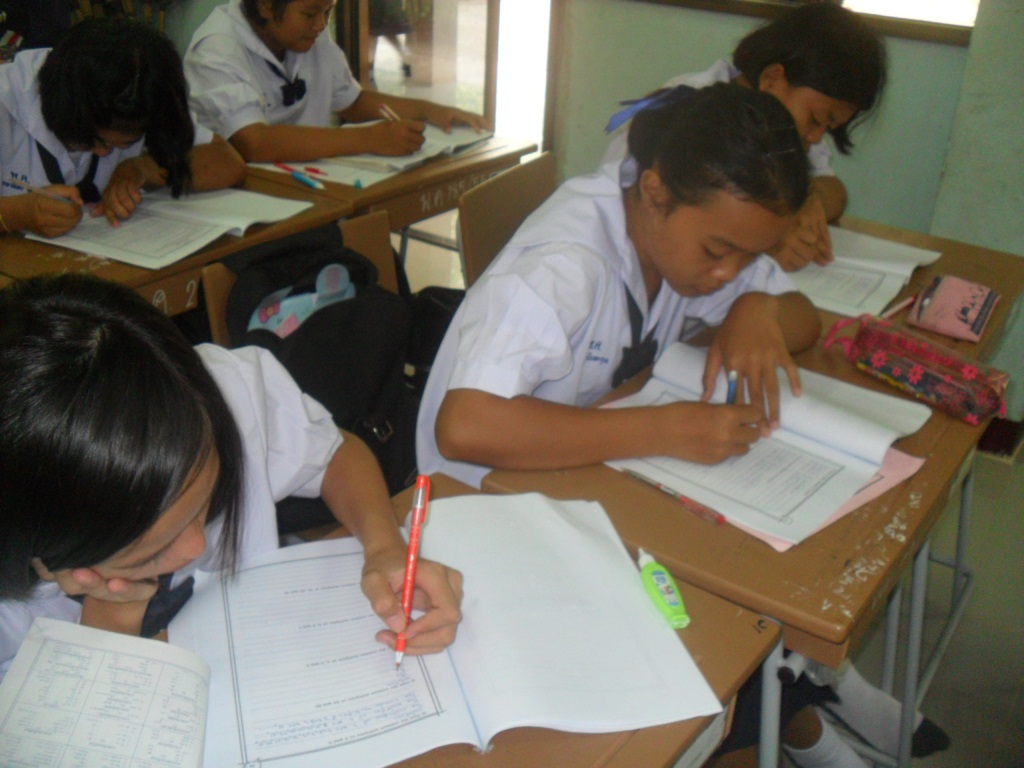 Student……………………………………………………………………………………………………………………………………………………………TeacherMrs. Panatda  Noennil  Photakphittayakhom SchoolSecondary Educational Service Area Office 21Topic    1. Integers			    2. Opposites and absolute Value.			    3. Comparing and ordering Integers.    4. Adding two positive integers and adding two negative integers.    5. Adding positive integers and negative integers.			    6. Subtracting integers.    7. Subtracting two positive integer. 	    8. Subtracting two negative integer.    9. Subtracting positive integers and negative integers.	    10. Multiplying two positive integers.     11. Multiplying two negative integer.    12. Multiplying positive integers and negative integers.	       13. Dividing two positive integers. 	    14. Dividing two negative integers.     15. Dividing positive integer and negative integer.    16. Order of Operation.	    17. Properties of integers.	    18. Properties of one and zero.    19. word problems.Learning Objective    1. What is an integers.    2. To determine the position of an integer on a number line.    3. To understand the symbols   , ≥, , .    4. To add, subtract, multiply and division of positive and       negative integers.    5. To understand the properties of the four operation.    6. Solve word problems involving integers.Key words    1. Integers จำนวนเต็ม	        2. Inequality sign เครื่องหมายไม่เท่ากัน    3. Multiplication การคูณ	       5. Less than น้อยกว่า		        6. Negative integers จำนวนเต็มลบ    7. Positive integerจำนวนเต็มบวก     8. Zero ศูนย์    9. Positive number จำนวนบวก	    10. Positive direction ทิศทางบวก    11. Number line เส้นจำนวน		    12. Subtract(minus) การลบ    13. Division การหาร			    14. Product ผลลัพธ์    15. Positive sign เครื่องหมายบวก	    16. Addition การบวก    17. Negative number จำนวนลบ	    18. Operation การดำเนินการPractice 1Integer ****************************************************	      1. Write an integer for each point on the number line.           M    P          J          N     Q           L    O     K    R     S          -6         -4         -2          0           2           4          6	1) J					2) K…………………………………………………………….……………  …………………………………………………………………….……3) L					4) M…………………………………………………………….……………  …………………………………………………………………….……5) N					6) P…………………………………………………………….……………  …………………………………………………………………….……7) 0					8) Q…………………………………………………………….……………  …………………………………………………………………….……9) R					10) S…………………………………………………………….……………  …………………………………………………………………….……      2. Give these integers on the number line: -4, 9, 1, -2, 3.         -12  -10   -8   -6    -4   -2    0    2    4    6    8    10   12   14      3. Think of the days of a week as integers. Let today be 0, and let days         in the past be negative and days in the future be positive.	  1) If today is Tuesday, what integer stand for last Sunday?	……………………………………………………………………………………………………………………………………………………….…..        2) If today is Wednesday, what integer stand for next Saturday?	……………………………………………………………………………………………………………………………………………………….…..        3) If today is Friday, what integer stands for last Saturday?	……………………………………………………………………………………………………………………………………………………….…..        4) If today is Monday, what integer stands for next Monday?	……………………………………………………………………………………………………………………………………………………….…..      4. Use a number line to represent each of the following sets of integers.         1) between -9 and 9         2) from -5 to 8         3) greater than -1 and less than 6         4) greater than -7 and less than 7       5. Complete the following number line.         1)           -6         -4         -2          0          2         4          6         2)          -12         -8          -4          0          4          8          12         3)           -9                    -3          0                     6                   4)                                              0                                30Practice 2Opposites and absolute Value ****************************************************	      1. Write two numbers that have the given absolute value.      1) 4					2) 38…………………………………………………………….……………  …………………………………………………………………….……3) 260					4) 4,092…………………………………………………………….……………  …………………………………………………………………….……5) 45					6) 78…………………………………………………………….……………  …………………………………………………………………….……7) 280					8) 3,172…………………………………………………………….……………  …………………………………………………………………….……9) 7					10) 59…………………………………………………………….……………  …………………………………………………………………….……11) 15					12) 90…………………………………………………………….……………  …………………………………………………………………….……13) 42					14) 44…………………………………………………………….……………  …………………………………………………………………….……      2. Find each absolute value.      1) 				2) …………………………………………………………….……………  …………………………………………………………………….……3) 					4) …………………………………………………………….……………  …………………………………………………………………….……5) 				6) …………………………………………………………….……………  …………………………………………………………………….……7) 				8) …………………………………………………………….……………  …………………………………………………………………….……9) 				10) …………………………………………………………….……………  …………………………………………………………………….……11) 			        12) …………………………………………………………….……………  …………………………………………………………………….……13) 				14) …………………………………………………………….……………  …………………………………………………………………….……      3. Write the opposite of each integer.      1) 16					2) -13…………………………………………………………….……………  …………………………………………………………………….……3) 150					4) 75…………………………………………………………….……………  …………………………………………………………………….……5) -1200				6) –(-(-120))…………………………………………………………….……………  …………………………………………………………………….……7) 500					8) -790…………………………………………………………….……………  …………………………………………………………………….……9) 73					10) -125…………………………………………………………….……………  …………………………………………………………………….……11) –(-10,000)				12) 7,500…………………………………………………………….……………  …………………………………………………………………….……13) 1,600				14) –(-1,002)…………………………………………………………….……………  …………………………………………………………………….……15) –(-(-150))				16) 95…………………………………………………………….……………  …………………………………………………………………….……17) 76					18) –(-(-(-82)))…………………………………………………………….……………  …………………………………………………………………….……19) 200				20) 80…………………………………………………………….……………  …………………………………………………………………….……21) 53					22) –(-(-(-(-71))))…………………………………………………………….……………  …………………………………………………………………….……23) 100				24) 88…………………………………………………………….……………  …………………………………………………………………….……25) –(-(-(-73)))			26) –(-96)…………………………………………………………….……………  …………………………………………………………………….……27) –(-(-400))				28) -42…………………………………………………………….……………  …………………………………………………………………….……29) -99				30) –(-12)…………………………………………………………….……………  …………………………………………………………………….……Practice 3Comparing and ordering Integers.****************************************************	      1. Arrange the following set of integers in ascending order, starting with        The smallest number.1) -3, 2, -5, 0, 22, -7		2) -2, -6, 0, 23, 6…………………………………………………………….……………  …………………………………………………………………….……3) -5, -7, 10, -11, 24, 5, -9		4) 13, 0, 1, -6, -5, 25…………………………………………………………….……………  …………………………………………………………………….……5) -3, 2, -5, 27, 5, -6		6) -2, -6, 9, 28, 26…………………………………………………………….……………  …………………………………………………………………….……      2. Order each set of integers from smallest to greatest.1) -3, 2, -5, 6, 5, -1			2) -2, -4, 0, 7, 6…………………………………………………………….……………  …………………………………………………………………….……3) -4, -8, 10, -15, 8, 5, -9		4) 13, -4, 9, -6, -5, 11…………………………………………………………….……………  …………………………………………………………………….……5) -15, 7, -5, 17, 5, -6		6) -2, -5, 0, 12, 6…………………………………………………………….……………  …………………………………………………………………….……      3. Order each set of integers from to greatest to smallest1) -3, 13, -5, 0, 5, -9			2) -10, -6, 15, 2, 7…………………………………………………………….……………  …………………………………………………………………….……3) -2, -7, 16, -11, 3, 5, -12		4) 13, -2, 17, -11, -5, 6…………………………………………………………….……………  …………………………………………………………………….……5) -13, 18, -5, 0, 5, -7		6) -2, -14, 19, 2, 8…………………………………………………………….……………  …………………………………………………………………….……      4. Order the temperatures from least to greatest.         a. The temperature was 25 c๐ below zero.	 b. The pool temperature was 78 c๐.	 c. Water freezes at 32 c๐.	 d. The low temperature in December was -3 c๐.            e. The temperature in the refrigerator was 34 c๐.……………………………………………………………………………………………………………………………………………………….…..      5. Compare, using < , > or = .1) -7              -8			2) -3              3   			3)  0              -9			4) -12            -2   5) -7              0			6) 0              -37) -5              0			8) 2              -12   9) 6              -18			10) -9            -17    11)            	        12)                 13)               		14)        15)                 		16)               17)           		18)          19)           			20)             6. Which number in each pair is farther away from zero? 1) 4, -5				2) -32, 15…………………………………………………………….……………  …………………………………………………………………….……3) -1, -3				4) -12, 11…………………………………………………………….……………  …………………………………………………………………….……5) 9, -8				6) -2, 5…………………………………………………………….……………  …………………………………………………………………….……7) 13, -15				8) 9, -5…………………………………………………………….……………  …………………………………………………………………….……9) -7, -6				10) -12, 13…………………………………………………………….……………  …………………………………………………………………….……11) 6, -5				12) 22, -55…………………………………………………………….……………  …………………………………………………………………….……      7. Write an integer that is located on a number line between the given         integers.1) -2,………………………………………………….….,9    2) 3, ……………………………………………….…….,-12	   3) -7,……………………………………………….…….,-11  4) -25, ………………………………………………….,-165)  0, …………………………………………………….,-5  6) 2, ………………………………………………………,-1	         8. Complete with an integer that makes the statement true.      1) -9 > …………………………                   2)  0 > …………………………            3)  -1 > …………………………          	4) -50 <  …………………………        5)  3 < …………………………          	   	6) -5 <  …………………………          	   Practice 4Adding two positive integers and adding two negative integers.****************************************************	      1. Using a number line to add integers.       Example 1.  Add the following : 2 + 3 = 5 Move 3 steps to the right ‘(3)’         Start  from  here ‘2’                         answer          -2          0          2          4            6           8          10       Example 2.  Add the following : (-2) + (-3) = -5 Move 3 steps to the left ‘(-3)’                answer                                      Start  from  here ‘-2’                                         -8         -6         -4          -2           0           2        1) 3 + 4   Move …………. steps to the …………………… ‘(………..)’                 2) (-3) + (-4)   Move …………. steps to the …………………… ‘(………..)’                 3) (-2) + (-5)   Move …………. steps to the …………………… ‘(………..)’               2. Fine each sum.1) -2 + (-3)				2) 5 + 9…………………………………………………………….……………  …………………………………………………………………….……3) -9 + (-6)				4) 7 + 13…………………………………………………………….……………  …………………………………………………………………….……5) -15 + (-3)				6) 24 + 35…………………………………………………………….……………  …………………………………………………………………….……7) -31 + (-44)				8) 99 + 21…………………………………………………………….……………  …………………………………………………………………….……9) -22 + (-18)				10) 45 + 72…………………………………………………………….……………  …………………………………………………………………….……     3. Use >, < or = to complete each statement.        1) 3 + 9           -2 + (-3)		2) 4 + 6                  5 + 5	3) -5	            -3 + (-2)     	4) -2 + (-7)             (-6) + (-1)        5) -9               -6 + (-2)		6) 6 + 6                  12             4. Find the value of each of the following        1) (-2) + (-3) + (-6) 			2) 2 + 4 + 6 + 8 + 10 + 12…………………………………………………………….……………  …………………………………………………………………….………………………………………………………………….……………  …………………………………………………………………….………………………………………………………………….……………  …………………………………………………………………….……        3) (-12) + (-9) + (-21) 		4) 7 + 9 + 11 + 12 + 3…………………………………………………………….……………  …………………………………………………………………….………………………………………………………………….……………  …………………………………………………………………….………………………………………………………………….……………  …………………………………………………………………….……        5) (-2) + (-4) + (-1) + (-2)		6) 10 + 20 + 30 + 40 + 50…………………………………………………………….……………  …………………………………………………………………….………………………………………………………………….……………  …………………………………………………………………….………………………………………………………………….……………  …………………………………………………………………….……7) (-7) + (-9) + (-11) + (-2) + (-1)	8) 2 + 3 + 4 + 5…………………………………………………………….……………  …………………………………………………………………….………………………………………………………………….……………  …………………………………………………………………….………………………………………………………………….……………  …………………………………………………………………….……                             Practice 5Adding positive integers and negative integers****************************************************      1. Using a number line to add integers.       Example 1.  Add the following : (-2) + 3  Move 3 steps to the right ‘(3)’         Start  from  here ‘2’                         answer           -6        -4         -2          0           2           4           6                 Example 2.  Add the following : 3 + (-3)  Move 3 steps to the left ‘(-3)’                answer                                      Start  from  here ‘3’                                         -3               0                 3                  6                   1) 3 + (-4)   Move …………. steps to the …………………… ‘(………..)’                 2) (-2) + 5   Move …………. steps to the …………………… ‘(………..)’                 3) (-6) + 3   Move …………. steps to the …………………… ‘(………..)’               2. Fine each sum.1) 2 + (-3)				2) -5 + 9…………………………………………………………….……………  …………………………………………………………………….……3) 9 + (-5)				4) 7 + (-10)…………………………………………………………….……………  …………………………………………………………………….……5) 15 + (-23)				6) (-24) + 10…………………………………………………………….……………  …………………………………………………………………….……7) -31 + 44				8) -99 + 1…………………………………………………………….……………  …………………………………………………………………….……9) 20 + (-18)				10) -5 + 12…………………………………………………………….……………  …………………………………………………………………….……     3. Use >, < or = to complete each statement.        1) -3 + 9           4 + (-3)		2) 6 + (-6)              -5 + 5	3) 5 + (-1)	    2 + (-2)     	4) 2 + (-7)             6 + (-1)        5) 9 + (-1)          -6 + 2		6) 6 + (-6)                  12             4. Find the value of each of the following        1) (-2) + 3 + (-8) + (-1)		2) 2 + (-4) + 6 + 8 + (-10) …………………………………………………………….……………  …………………………………………………………………….………………………………………………………………….……………  …………………………………………………………………….………………………………………………………………….……………  …………………………………………………………………….……        3) (-7) + (-9) + 9 + (-2) 		4) -7 + (-9) + 2 + (-12) + 1…………………………………………………………….……………  …………………………………………………………………….………………………………………………………………….……………  …………………………………………………………………….………………………………………………………………….……………  …………………………………………………………………….……        5) 2 + (-5) + 1 + (-10)		6) -10 + 20 + (-30) + 40 + (-50)…………………………………………………………….……………  …………………………………………………………………….………………………………………………………………….……………  …………………………………………………………………….………………………………………………………………….……………  …………………………………………………………………….……7) (-8) + (-6) + 11 + (-2) + 1		8) 2 + (-33) + 4 + (-35)…………………………………………………………….……………  …………………………………………………………………….………………………………………………………………….……………  …………………………………………………………………….………………………………………………………………….……………  …………………………………………………………………….……                        Practice 6Subtracting integers****************************************************      1. To subtract an integer by adding its opposite.      Example  	10 – 6 = 10 + (-6)		10 – (-6) = 10 + 6 		       -10 – 6 = -10 + (-6)	       -10 – (-6) = -10 + 6 1) 11-7					2) 11-(-7) …………………………………………………………….……………  …………………………………………………………………….……3) -11-7				4) -11-(-7) …………………………………………………………….……………  …………………………………………………………………….……5) 6-5					6) 6-(-5) …………………………………………………………….……………  …………………………………………………………………….……7) -6-5				8) -6-(-5) …………………………………………………………….……………  …………………………………………………………………….……9) 22-13				10) 22-(-13) …………………………………………………………….……………  …………………………………………………………………….……11) -22-13				12) -22-(-13) …………………………………………………………….……………  …………………………………………………………………….……13) 18-6				14) 18-(-6) …………………………………………………………….……………  …………………………………………………………………….……15) -18-6				16) -18-(-6) …………………………………………………………….……………  …………………………………………………………………….……17) 4-15				18) 4-(-15) …………………………………………………………….……………  …………………………………………………………………….……19) -4-15				20) -4-(-15) …………………………………………………………….……………  …………………………………………………………………….……21) 9-3				22) 9-(-3) …………………………………………………………….……………  …………………………………………………………………….……23) -9-3				24) -9-(-3) …………………………………………………………….……………  …………………………………………………………………….……25) -8-19				26) -9-(-19) …………………………………………………………….……………  …………………………………………………………………….……      2. Simplify each expression.1) 13-2					2) 12-(-3) …………………………………………………………….……………  …………………………………………………………………….………………………………………………………………….……………  …………………………………………………………………….……3) -11-5				4) -14-(-2) …………………………………………………………….……………  …………………………………………………………………….………………………………………………………………….……………  …………………………………………………………………….……5) 15-22				6) 16-(-4) …………………………………………………………….……………  …………………………………………………………………….………………………………………………………………….……………  …………………………………………………………………….……7) -17-21				8) -18-(-3) …………………………………………………………….……………  …………………………………………………………………….………………………………………………………………….……………  …………………………………………………………………….……9) 6-5					10) 7-(-20) …………………………………………………………….……………  …………………………………………………………………….………………………………………………………………….……………  …………………………………………………………………….……11) -15-18				12) -23-(-19) …………………………………………………………….……………  …………………………………………………………………….………………………………………………………………….……………  …………………………………………………………………….……13) 19-17				14) 17-(-16) …………………………………………………………….……………  …………………………………………………………………….………………………………………………………………….……………  …………………………………………………………………….……15) -16-15				16) -8-(-14) …………………………………………………………….……………  …………………………………………………………………….………………………………………………………………….……………  …………………………………………………………………….……17) 9-13				18) 19-(-12) …………………………………………………………….……………  …………………………………………………………………….………………………………………………………………….……………  …………………………………………………………………….……19) -14-7				20) -10-(-16) …………………………………………………………….……………  …………………………………………………………………….………………………………………………………………….……………  …………………………………………………………………….……21) 20-18				22) 21-(-12) …………………………………………………………….……………  …………………………………………………………………….………………………………………………………………….……………  …………………………………………………………………….……Practice 7Subtracting two positive integer. ****************************************************      1. Using a number line to subtract integers.       Example   Subtract the following : 3 - 4  Move 4 steps to the left ‘(3)’                answer                                      Start  from  here ‘3’                                   -4   -3   -2   -1     0    1     2     3     4     5     6     7    8         1) 5 - 8   Move …………. steps to the …………………… ‘(………..)’                 2) 2 - 5   Move …………. steps to the …………………… ‘(………..)’                 3) 1 - 3   Move …………. steps to the …………………… ‘(………..)’         4) 6 - 3   Move …………. steps to the …………………… ‘(………..)’               2. Calculate each of the following.1) 2 - 3				2) 5 - 8…………………………………………………………….……………  …………………………………………………………………….……3) 3 - 5				4) 4 - 7…………………………………………………………….……………  …………………………………………………………………….……5) 15 - 21				6) 24 - 10…………………………………………………………….……………  …………………………………………………………………….……7) 21 - 44				8) 5 - 1…………………………………………………………….……………  …………………………………………………………………….……9) 20 - 18				10) 5 - 6…………………………………………………………….……………  …………………………………………………………………….……     3. Use >, < or = to complete each statement.        1) 3 - 9               4 - 3		2) 6 - 6                  5 - 5	3) 5 – 7               4 	     	4) 2 - 7                  6 - 1        5) 9 – 11              6 - 2		6) 8 - 6                  12 - 11             4. Find the value of each of the following        1) 22 - 3 - 8 - 1			2) 33 - 4 - 6 - 8 - 9 …………………………………………………………….……………  …………………………………………………………………….………………………………………………………………….……………  …………………………………………………………………….………………………………………………………………….……………  …………………………………………………………………….……        3) 17 - 2 - 4 - 2 			4) 7 - 9 - 2 - 11 - 1…………………………………………………………….……………  …………………………………………………………………….………………………………………………………………….……………  …………………………………………………………………….………………………………………………………………….……………  …………………………………………………………………….……        5) 55 - 5 - 10 - 10			6) 10 - 20 - 3 - 4 …………………………………………………………….……………  …………………………………………………………………….………………………………………………………………….……………  …………………………………………………………………….………………………………………………………………….……………  …………………………………………………………………….……7) 48 - 6 - 22 - 2 - 1		8) 20 - 33 - 4 - 35…………………………………………………………….……………  …………………………………………………………………….………………………………………………………………….……………  …………………………………………………………………….………………………………………………………………….……………  …………………………………………………………………….……                         Practice 8Subtracting two negative integer.****************************************************      1. Using a number line to subtract integers.       Example   Subtract the following : -3 – (-4) = -3 + 4  Move 3 steps to the left ‘(-3)’                answer                                      Start  from  here ‘4’                                   -3   -2   -1     0    1     2    3    4     5    6    7     8    9    10         1) -5 – (-6)   Move …………. steps to the …………………… ‘(………..)’                 2) -4 – (-7)   Move …………. steps to the …………………… ‘(………..)’                 3) -8 – (-3)   Move …………. steps to the …………………… ‘(………..)’         4) -6 – (-2)   Move …………. steps to the …………………… ‘(………..)’               2. Calculate each of the following.1) -2 – (-1)				2) -5 – (-2)…………………………………………………………….……………  …………………………………………………………………….……3) -3 – (-5)				4) -3 – (-7)…………………………………………………………….……………  …………………………………………………………………….……5) -5 – (-21)				6) -10 – (-10)…………………………………………………………….……………  …………………………………………………………………….……7) -21 – (-6)				8) -5 – (-9)…………………………………………………………….……………  …………………………………………………………………….……9) -20 – (-7)				10) -8 – (-6)…………………………………………………………….……………  …………………………………………………………………….……     3. Use >, < or = to complete each statement.        1) -3 – (-1)           -4 – (-3)	2) -6 – (-4)              -5 – (-6)	3) -5 – (-7)           -(-2) 		4) -2 – (-7)              -6 – (-5)        5) -3 – (-11)          -6 – (-2)	6) -8 – (-8)               7 – (-9)             4. Find the value of each of the following        1) -20 – (-3) – (-8) – (-1)		2) –(-3) – (-4) – (-2) – (-3) – (-1) …………………………………………………………….……………  …………………………………………………………………….………………………………………………………………….……………  …………………………………………………………………….………………………………………………………………….……………  …………………………………………………………………….……        3) -15 – (-2) – (-4)			4) –(-5) – (-14) – (-2) …………………………………………………………….……………  …………………………………………………………………….………………………………………………………………….……………  …………………………………………………………………….………………………………………………………………….……………  …………………………………………………………………….……        5) -5 – (-5) – (-10) 			6) -10 – (-12) – (-3) …………………………………………………………….……………  …………………………………………………………………….………………………………………………………………….……………  …………………………………………………………………….………………………………………………………………….……………  …………………………………………………………………….……7) –(-8) – (-6)				8) –(-20) – (-11)  …………………………………………………………….……………  …………………………………………………………………….………………………………………………………………….……………  …………………………………………………………………….………………………………………………………………….……………  …………………………………………………………………….……                         Practice 9Subtracting positive integers and negative integers.****************************************************      1. Using a number line to subtract integers.       Example   Subtract the following : -3 – 4  Move 4 steps to the left ‘(-4)’                answer                                      Start  from  here ‘-3’                                               -8   -7   -6   -5    -4   -3   -2   -1             1) -5 – 6   Move …………. steps to the …………………… ‘(………..)’                 2) 4 – (-6)   Move …………. steps to the …………………… ‘(………..)’                 3) 8 – (-5)   Move …………. steps to the …………………… ‘(………..)’         4) -6 – 2   Move …………. steps to the …………………… ‘(………..)’               2. Calculate each of the following.1) 2 – (-2)				2) 5 – (-7)…………………………………………………………….……………  …………………………………………………………………….……3) -3 – 2				4) -3 - 8…………………………………………………………….……………  …………………………………………………………………….……5) 5 – (-25)				6) 4 – (-4)…………………………………………………………….……………  …………………………………………………………………….……7) -11 - 7				8) -15 – 9…………………………………………………………….……………  …………………………………………………………………….……9) 8 – (-7)				10) 9 – (-11)…………………………………………………………….……………  …………………………………………………………………….……     3. Use >, < or = to complete each statement.        1) 3 – (-4)           -4 – 9		2) -6 – 1              5 – (-4)	3) 5 – (-5)           -(-7) 		4) -2 – 2              6 – (-4)        5) 3 – (-6)          -8 – 2		6) -8 – 3              1 – (-2)             4. Find the value of each of the following.        1) 13 – (-3) – 7 – (-1)			 2) –(-3) – (-4) – 8 – (-3) – (-1) …………………………………………………………….……………  …………………………………………………………………….………………………………………………………………….……………  …………………………………………………………………….………………………………………………………………….……………  …………………………………………………………………….……        3) -15 – 12 – (-4)			4) –(-5) – 9 – (-2) …………………………………………………………….……………  …………………………………………………………………….………………………………………………………………….……………  …………………………………………………………………….………………………………………………………………….……………  …………………………………………………………………….……        5) -5 – (-5) – 1 			6) -10 – 10 – (-3) …………………………………………………………….……………  …………………………………………………………………….………………………………………………………………….……………  …………………………………………………………………….………………………………………………………………….……………  …………………………………………………………………….……7) –(-8) – 11				8) –(-20) – 2 - 3  …………………………………………………………….……………  …………………………………………………………………….………………………………………………………………….……………  …………………………………………………………………….………………………………………………………………….……………  …………………………………………………………………….……                         Practice 10Multiplying two positive Integers****************************************************      1. Using a number line to multiply integers.        Example   	Multiply the following : 3  2  3  2 means three groups of 2 each : 3  2 = 6      Start  from  here ‘0’   				         answer                                -5   -4   -3   -2   -1     0     1     2    3    4    5    6    7     8                                                  1) 3  4   …………………. means ………………… groups of ………….. each : ……………….. = ………………        2) 4  2    …………………. means ………………… groups of ………….. each : ……………….. = ………………        3) 5  2   …………………. means ………………… groups of ………….. each : ……………….. = ………………      2. Using a repeated addition to multiply integers.      Example  2  5 = 5 + 5 = 10 			mean 2 group of 51) 2  5				……………………………………………………………………………………………………………………………………………………….…..2) 3  7				……………………………………………………………………………………………………………………………………………………….…..3) 9  4				……………………………………………………………………………………………………………………………………………………….…..4) 6  9				……………………………………………………………………………………………………………………………………………………….…..5) 3  8				……………………………………………………………………………………………………………………………………………………….…..     3. Use >, < or = to complete each statement.        1) 9  4           4  9		2) 6  3              5  4	3) 5  5           27 		4) 2  2              6  4        5) 3  6          8  2		6) 8  3              1  24           4. Find the value of each of the following.        1) 1  5  6			 	2) 2  5  4…………………………………………………………….……………  …………………………………………………………………….………………………………………………………………….……………  …………………………………………………………………….……        3) 2  3  2				4) 3  4  0…………………………………………………………….……………  …………………………………………………………………….………………………………………………………………….……………  …………………………………………………………………….……        5) 3  5  1  3			6) 4  5  3  1  3…………………………………………………………….……………  …………………………………………………………………….………………………………………………………………….……………  …………………………………………………………………….……7) 2  5  2  2			8) 2  5  7…………………………………………………………….……………  …………………………………………………………………….………………………………………………………………….……………  …………………………………………………………………….……                         Practice 11Multiplying two negative Integers****************************************************      1. Using a number line to multiply integers.        Example   Multiply the following : -3  (-2)  -3(-2) as opposites of three groups of -2 : 3(-2) = -6, -3(-2) = 6            Start  from  here ‘0’   				         answer           -6   -5  -4   -3   -2    -1     0    1    2    3    4     5    6                1) -2  (-4) ………………… as opposites of ……………… groups of ……………………………………………………………….        2) -4  (-3)………………… as opposites of ……………… groups of ……………………………………………………………….        3) -5  (-2) ………………… as opposites of ……………… groups of ……………………………………………………………….      2. Find each product.      Example   (-2)  (-3) = -[2  (-3)]				        = -(-6)                                 = 6	1) (-2)  (-3)			 	2) (-4)  (-5)…………………………………………………………….……………  …………………………………………………………………….………………………………………………………………….……………  …………………………………………………………………….………………………………………………………………….……………  …………………………………………………………………….……        3) (-4)  (-7)		 		4) (-9)  (-5)…………………………………………………………….……………  …………………………………………………………………….………………………………………………………………….……………  …………………………………………………………………….………………………………………………………………….……………  …………………………………………………………………….……        5) (-8)  (-2)				6) (-11)  (-3)…………………………………………………………….……………  …………………………………………………………………….………………………………………………………………….……………  …………………………………………………………………….………………………………………………………………….……………  …………………………………………………………………….……        7) (-7)  (-5)				8) (-2)  (-12)…………………………………………………………….……………  …………………………………………………………………….………………………………………………………………….……………  …………………………………………………………………….………………………………………………………………….……………  …………………………………………………………………….……9) (-11)  (-4)			10) (-8)  (-6)…………………………………………………………….……………  …………………………………………………………………….………………………………………………………………….……………  …………………………………………………………………….………………………………………………………………….……………  …………………………………………………………………….……      3. Find the value of each of the following.        1) -1  (-5)  (-2)			2) -2  (-5)  (-2)…………………………………………………………….……………  …………………………………………………………………….………………………………………………………………….……………  …………………………………………………………………….……        3) -3  (-4)  (-2)  (-1)		4) -3  (-4)  (-5)  (-6)…………………………………………………………….……………  …………………………………………………………………….………………………………………………………………….……………  …………………………………………………………………….………………………………………………………………….……………  …………………………………………………………………….……                         Practice 12Multiplying positive integers and negative integers.****************************************************      1. Using a number line to multiply integers.        Example   Multiply the following : 3  2  3  (-2) means three groups of -2 each : 3  (-2)  = -6  answer                                Start  from  here ‘0’                                   -6   -5   -4   -3   -2    -1    0     1     2    3    4    5    6    7                                                      1) -3  4   …………………. means ………………… groups of ………….. each : ……………….. = ………………        2) 4  (-2)    …………………. means ………………… groups of ………….. each : ……………….. = ………………        3) -5  2   …………………. means ………………… groups of ………….. each : ……………….. = ………………      2. Using a repeated addition to multiply integers.      Example  2  (-5) = (-5) + (-5) = -10 		mean 2 group of -51) -3  5				……………………………………………………………………………………………………………………………………………………….…..2) 3  (-7)				……………………………………………………………………………………………………………………………………………………….…..3) -7  4				……………………………………………………………………………………………………………………………………………………….…..4) 6  (-5)				……………………………………………………………………………………………………………………………………………………….…..5) -4  4				……………………………………………………………………………………………………………………………………………………….…..     3. Use >, < or = to complete each statement.        1) 8  (-4)          4  (-9)		2) 5  (-3)              4  (-4)	3) -5  7           27 		4) -2  2                5  (-4)        5) 3  (-6)         -8  2		6) 8  (-3)              -1  24           4. Find the value of each of the following.        1) 1  5  (-6)			 2) 2  (-5)  2…………………………………………………………….……………  …………………………………………………………………….………………………………………………………………….……………  …………………………………………………………………….……        3) 2  (-1)  2			4) 3  (-4)  5…………………………………………………………….……………  …………………………………………………………………….………………………………………………………………….……………  …………………………………………………………………….……        5) 3  5  (-6)  (-3)		6) 2  (-5)  3  (-1)  3…………………………………………………………….……………  …………………………………………………………………….………………………………………………………………….……………  …………………………………………………………………….……7) -2  5  (-7)  2		8) 2  (-5)  (-7)…………………………………………………………….……………  …………………………………………………………………….………………………………………………………………….……………  …………………………………………………………………….……                         Practice 13Dividing two positive integers****************************************************      1. Find each quotient.1) 21  21 				2) 7  7…………………………………………………………….……………  …………………………………………………………………….………………………………………………………………….……………  …………………………………………………………………….……3) 50  2				4) 15  3…………………………………………………………….……………  …………………………………………………………………….………………………………………………………………….……………  …………………………………………………………………….……5 441  21				6) 19  1…………………………………………………………….……………  …………………………………………………………………….………………………………………………………………….……………  …………………………………………………………………….……7) 180  90				8) 200  20…………………………………………………………….……………  …………………………………………………………………….………………………………………………………………….……………  …………………………………………………………………….……9) 1,000  100			10) 550  11…………………………………………………………….……………  …………………………………………………………………….………………………………………………………………….……………  …………………………………………………………………….……11) 2262  58			12) 9,968  89…………………………………………………………….……………  …………………………………………………………………….………………………………………………………………….……………  …………………………………………………………………….……13) 10,680  120			14) (45  3)  3…………………………………………………………….……………  …………………………………………………………………….………………………………………………………………….……………  …………………………………………………………………….……15) 45  (3  3)			16) (48  6)  2…………………………………………………………….……………  …………………………………………………………………….………………………………………………………………….……………  …………………………………………………………………….……17) 48  (6  2)			18) (64  8)  (8  4)…………………………………………………………….……………  …………………………………………………………………….………………………………………………………………….……………  …………………………………………………………………….……      2. Find the value of variable.      Example   108  12 = x		           x = 91) 15  b = 5				2) (-16)  b = 4…………………………………………………………….……………  …………………………………………………………………….………………………………………………………………….……………  …………………………………………………………………….……3) x  1 = 12				4) 32  x = 1…………………………………………………………….……………  …………………………………………………………………….………………………………………………………………….……………  …………………………………………………………………….……5) (64  8)  x = 2			6) x  4 = 3…………………………………………………………….……………  …………………………………………………………………….………………………………………………………………….……………  …………………………………………………………………….……7) h  2 = 4				8) 7  1 = h…………………………………………………………….……………  …………………………………………………………………….………………………………………………………………….……………  …………………………………………………………………….……9) 88  11 = k			10) (66  11)  x = 3…………………………………………………………….……………  …………………………………………………………………….………………………………………………………………….……………  …………………………………………………………………….……11) s  9 = 9				12) 144  s = 12…………………………………………………………….……………  …………………………………………………………………….………………………………………………………………….……………  …………………………………………………………………….……13) (65  13)  x = 5		14) f  9 = 10…………………………………………………………….……………  …………………………………………………………………….………………………………………………………………….……………  …………………………………………………………………….……15) 18  2 = y			16) (72  12)  x = 6…………………………………………………………….……………  …………………………………………………………………….………………………………………………………………….……………  …………………………………………………………………….……17) 42  y = 6			18) x  7 = 5…………………………………………………………….……………  …………………………………………………………………….………………………………………………………………….……………  …………………………………………………………………….……                         Practice 14Dividing two negative integers****************************************************      1. Find each quotient.1) -64  (-8) 				2) -25  (-5)…………………………………………………………….……………  …………………………………………………………………….………………………………………………………………….……………  …………………………………………………………………….……3) -12  (-2)				4) -15  (-3)…………………………………………………………….……………  …………………………………………………………………….………………………………………………………………….……………  …………………………………………………………………….……5 -72  (-1)				6) -28  (-4)…………………………………………………………….……………  …………………………………………………………………….………………………………………………………………….……………  …………………………………………………………………….……7) -100  (-20)			8) -84  (-7)…………………………………………………………….……………  …………………………………………………………………….………………………………………………………………….……………  …………………………………………………………………….……9) -36  (-6)				10) -24  (-3)…………………………………………………………….……………  …………………………………………………………………….………………………………………………………………….……………  …………………………………………………………………….……11) -30  (-10)			12) -81  (-9)…………………………………………………………….……………  …………………………………………………………………….………………………………………………………………….……………  …………………………………………………………………….……13) -56  (-4)			14) -24  (-6)…………………………………………………………….……………  …………………………………………………………………….………………………………………………………………….……………  …………………………………………………………………….……15) -36  [(-3)  (-3)]		16) [(-48)  (-12)]  (-2)…………………………………………………………….……………  …………………………………………………………………….………………………………………………………………….……………  …………………………………………………………………….……17) -48  [-12  (-2)]		18) [(-56)  (-8)]  [(-14)  (-2)]…………………………………………………………….……………  …………………………………………………………………….………………………………………………………………….……………  …………………………………………………………………….……      2. Find the value of variable.      Example   x  7 = 8		      x = 561) -30  b = 5			2) (-16)  b = 4…………………………………………………………….……………  …………………………………………………………………….………………………………………………………………….……………  …………………………………………………………………….……3) x  (-3) = 4			4) (-42)  x = 1…………………………………………………………….……………  …………………………………………………………………….………………………………………………………………….……………  …………………………………………………………………….……5) [(-24)  (-8)]  x = -1		6) x  (-4) = 3…………………………………………………………….……………  …………………………………………………………………….………………………………………………………………….……………  …………………………………………………………………….……7) h  (-2) = 4			8) -13  (-1) = h…………………………………………………………….……………  …………………………………………………………………….………………………………………………………………….……………  …………………………………………………………………….……9) -77  (-11) = k			10) [-66  (-11)]  x = -3…………………………………………………………….……………  …………………………………………………………………….………………………………………………………………….……………  …………………………………………………………………….……11) s  (-9) = 10			12) -144  s = 12…………………………………………………………….……………  …………………………………………………………………….………………………………………………………………….……………  …………………………………………………………………….……13) [-65  (-13)]  x = 5		14) f  (-6) = 20…………………………………………………………….……………  …………………………………………………………………….………………………………………………………………….……………  …………………………………………………………………….……15) -18  (-2) = y			16) [-60  (-12)]  x = -5…………………………………………………………….……………  …………………………………………………………………….………………………………………………………………….……………  …………………………………………………………………….……17) -108  y = 9			18) x  (-4) = 5…………………………………………………………….……………  …………………………………………………………………….………………………………………………………………….……………  …………………………………………………………………….……                         Practice 15Dividing positive integers and negative integers****************************************************      1. Find each quotient.1) 36  -12 				2) -14  2…………………………………………………………….……………  …………………………………………………………………….………………………………………………………………….……………  …………………………………………………………………….……3) 42  -3				4) -80  20…………………………………………………………….……………  …………………………………………………………………….………………………………………………………………….……………  …………………………………………………………………….……5 64  -8				6) -27  9…………………………………………………………….……………  …………………………………………………………………….………………………………………………………………….……………  …………………………………………………………………….……7) -96  12				8) -195  13…………………………………………………………….……………  …………………………………………………………………….………………………………………………………………….……………  …………………………………………………………………….……9) 242  -1				10) 21  -3…………………………………………………………….……………  …………………………………………………………………….………………………………………………………………….……………  …………………………………………………………………….……11) -45  5				12) -45  9…………………………………………………………….……………  …………………………………………………………………….………………………………………………………………….……………  …………………………………………………………………….……13) 63  -7				14) (-121  11)  11…………………………………………………………….……………  …………………………………………………………………….………………………………………………………………….……………  …………………………………………………………………….……15) -42  (-12  2)			16) (63  7)  -3…………………………………………………………….……………  …………………………………………………………………….………………………………………………………………….……………  …………………………………………………………………….……17) -21  (-6  2)			18) (-48  4)  (-8  2)…………………………………………………………….……………  …………………………………………………………………….………………………………………………………………….……………  …………………………………………………………………….……      2. Find the value of variable.      Example   x  3 = 4		        x = 121) 25  b = -5			2) (-36)  b = -4…………………………………………………………….……………  …………………………………………………………………….………………………………………………………………….……………  …………………………………………………………………….……3) x  5 = -12			4) (-42)  x = -1…………………………………………………………….……………  …………………………………………………………………….………………………………………………………………….……………  …………………………………………………………………….……5) (-64  8)  x = 2		6) x  4 = -30…………………………………………………………….……………  …………………………………………………………………….………………………………………………………………….……………  …………………………………………………………………….……7) h  2 = -12			8) 33  (-1) = h…………………………………………………………….……………  …………………………………………………………………….………………………………………………………………….……………  …………………………………………………………………….……9) -99  11 = k			10) (108  12)  x = -3…………………………………………………………….……………  …………………………………………………………………….………………………………………………………………….……………  …………………………………………………………………….……11) s  6 = -6			12) -200  s = 10…………………………………………………………….……………  …………………………………………………………………….………………………………………………………………….……………  …………………………………………………………………….……13) [(40  (-10)]  x = 2		14) f  8 = -10…………………………………………………………….……………  …………………………………………………………………….………………………………………………………………….……………  …………………………………………………………………….……15) 72  (-8) = y			16) (-72  12)  x = 6…………………………………………………………….……………  …………………………………………………………………….………………………………………………………………….……………  …………………………………………………………………….……17) -48  y = -6			18) x  7 = -4…………………………………………………………….……………  …………………………………………………………………….………………………………………………………………….……………  …………………………………………………………………….……                         Practice 16Order of Operations.****************************************************      1. Find the value of each expression.        1) (8 + 2) x 9				2) 5 – 20  5…………………………………………………………….……………  …………………………………………………………………….……        3) (6 + 3)  3			4) 80 – 6 x 7…………………………………………………………….……………  …………………………………………………………………….……        5) 4 x 6 + 3				6) 4 x (6 + 3)…………………………………………………………….……………  …………………………………………………………………….……        7) 35 – 6 x 5				8) 15  3 + 6…………………………………………………………….……………  …………………………………………………………………….……        9) (2 + 2) x 9				10) 9 – 16  4…………………………………………………………….……………  …………………………………………………………………….……        11) (6 + 6)  4			12) 100 – 6 x 7…………………………………………………………….……………  …………………………………………………………………….……        13) 4 x 2 + 3				14) 4 x (5 + 3)…………………………………………………………….……………  …………………………………………………………………….……        15) 30 – 6 x 5				16) 30  3 + 6…………………………………………………………….……………  …………………………………………………………………….……        17) (8 + 2) x 5			18) 10 – 8  2…………………………………………………………….……………  …………………………………………………………………….……        19) (16 + 4)  5			20) 20 – 5 x 5…………………………………………………………….……………  …………………………………………………………………….……        21) 4 x 5 + 13				22) 8 x (6 + 3)…………………………………………………………….……………  …………………………………………………………………….……        23) 15 – 4 x 5			24) 35  5 + 6…………………………………………………………….……………  …………………………………………………………………….……        25) 44 – 6 x 1			26) 12  3 + 6…………………………………………………………….……………  …………………………………………………………………….……      2. Evaluate each of the following.1) [(120 – 12)  (26 + 14)]  8			……………………………………………………………………………………………………………………………………………………….…..……………………………………………………………………………………………………………………………………………………….…..……………………………………………………………………………………………………………………………………………………….…..……………………………………………………………………………………………………………………………………………………….…..……………………………………………………………………………………………………………………………………………………….…..2) {[(85 – 50)  7 + 39]  11 + 166}  17			……………………………………………………………………………………………………………………………………………………….…..……………………………………………………………………………………………………………………………………………………….…..……………………………………………………………………………………………………………………………………………………….…..……………………………………………………………………………………………………………………………………………………….…..……………………………………………………………………………………………………………………………………………………….…..3) 27  [(84 – 30)  18]  61			……………………………………………………………………………………………………………………………………………………….…..……………………………………………………………………………………………………………………………………………………….…..……………………………………………………………………………………………………………………………………………………….…..……………………………………………………………………………………………………………………………………………………….…..……………………………………………………………………………………………………………………………………………………….…..4) 17 + (31 – 19)  5 – [3  (9 + 15) – 108  (47 – 38)]		……………………………………………………………………………………………………………………………………………………….…..……………………………………………………………………………………………………………………………………………………….…..……………………………………………………………………………………………………………………………………………………….…..……………………………………………………………………………………………………………………………………………………….…..……………………………………………………………………………………………………………………………………………………….…..……………………………………………………………………………………………………………………………………………………….…..5) {[(84 – 63)  3  4] – 9  2}  5			……………………………………………………………………………………………………………………………………………………….…..……………………………………………………………………………………………………………………………………………………….…..……………………………………………………………………………………………………………………………………………………….…..……………………………………………………………………………………………………………………………………………………….…..……………………………………………………………………………………………………………………………………………………….…..……………………………………………………………………………………………………………………………………………………….…..                         Practice 17Properties of integers.	****************************************************      1. Find the missing numbers. Then simplify.        1) 5(9 + 6) = 5(….……) + 5(….……)         2) 7 + (a + 3) = (7 + …………..) + 3	3) x + (6 + a) = (x + 6) + ………………..	4) (-3) + (b + c) = (b - ……………..) + c	5) (-3)  6 = ………………  (-3)	6) 7  (p  3) = (7  ……………)  3	7) 2(3 + ……………..) = (2  3) + (2  5)	8) (……………. – 5)a = (12  a) – (5  a)	9) (-2)(3 – b) = (-2  3) – (…………… b)	10) (5  200) + (5  30) + 5 = 5(200 + 30 + ……………)	11) 25  36 = (25  ……………..) – (25  4)	12) 39  15 = (40 + …………….)  15	13) (9 – 6 + 3)  7 = (9  7) + (…………..  7) + (3  7)	14) (4a + 4b – 4c) = 4(a +…………………….)    2. Find the value of variable.1) (6  5) + (6 + 1) = 6 + a……………………………………………………………………………………………………………………………………………………….…..2) (17  9) – (8  9) = a  9……………………………………………………………………………………………………………………………………………………….…..3) a  253 = (-7  200) + (-7  50) + (-7  3)……………………………………………………………………………………………………………………………………………………….…..4) 236  27 = (200  27) + (40  27) – (a  27)……………………………………………………………………………………………………………………………………………………….…..5) (12  55) + (12  a) = 12  100……………………………………………………………………………………………………………………………………………………….…..6) (12  a) – (12  136) = 12  300……………………………………………………………………………………………………………………………………………………….…..7) 25  24 = (25  20) + (25  a)……………………………………………………………………………………………………………………………………………………….…..8) 36  283 = (36  300) + (36  a) – (36  3)……………………………………………………………………………………………………………………………………………………….…..9) 39  15 = (40 + a)  15……………………………………………………………………………………………………………………………………………………….…..10) (9 – 6 + 3)  7 = (9  7) + (a  7) + (3  7)……………………………………………………………………………………………………………………………………………………….…..11) 25  30 = (25  a) – (25  4)……………………………………………………………………………………………………………………………………………………….…..12) (12  a) – (12  200) = 12  300……………………………………………………………………………………………………………………………………………………….…..13) 20  24 = (20  12) + (20  a)……………………………………………………………………………………………………………………………………………………….…..14) (5  200) + (5  30) + 5 = 5(200 + 30 + a)……………………………………………………………………………………………………………………………………………………….…..15) (-3)  6 = a  (-3)……………………………………………………………………………………………………………………………………………………….…..                         Practice 18Properties of one and zero.****************************************************      1. Find each following.1) 0 + (-21)				2) 480 + 0…………………………………………………………….……………  …………………………………………………………………….………………………………………………………………….……………  …………………………………………………………………….……3) (-12)  0				4) 7 + (-7)…………………………………………………………….……………  …………………………………………………………………….………………………………………………………………….……………  …………………………………………………………………….……5 (-25)  1				6) 1  52…………………………………………………………….……………  …………………………………………………………………….………………………………………………………………….……………  …………………………………………………………………….……7) 0  (-20)				8) (-9)  1…………………………………………………………….……………  …………………………………………………………………….………………………………………………………………….……………  …………………………………………………………………….……9) 13  13				10) (-42)  (-42)…………………………………………………………….……………  …………………………………………………………………….………………………………………………………………….……………  …………………………………………………………………….……11) 45  45				12) -72  (-72)…………………………………………………………….……………  …………………………………………………………………….………………………………………………………………….……………  …………………………………………………………………….……13) (-20)  1				14) 1  82…………………………………………………………….……………  …………………………………………………………………….………………………………………………………………….……………  …………………………………………………………………….……15) (-52)  0				16) 11 + (-11)…………………………………………………………….……………  …………………………………………………………………….………………………………………………………………….……………  …………………………………………………………………….……17) a  a then a ≠ 0		18) (-a)  a then a ≠ 0…………………………………………………………….……………  …………………………………………………………………….………………………………………………………………….……………  …………………………………………………………………….……      2. Find the value of p.1) 3p = 0				2) p  (-7) = 0…………………………………………………………….……………  …………………………………………………………………….………………………………………………………………….……………  …………………………………………………………………….……3) p  1 = 5				4) 3 + p = 3…………………………………………………………….……………  …………………………………………………………………….………………………………………………………………….……………  …………………………………………………………………….……5) p + (-9) = 0			6) 3 + p = 0…………………………………………………………….……………  …………………………………………………………………….………………………………………………………………….……………  …………………………………………………………………….……7) 9p = 0				8) 0  p = 0…………………………………………………………….……………  …………………………………………………………………….………………………………………………………………….……………  …………………………………………………………………….……9) -99  1 = p			10) p  (-6) = 0…………………………………………………………….……………  …………………………………………………………………….………………………………………………………………….……………  …………………………………………………………………….……11) p  1 = 8				12) 13 + p = 13…………………………………………………………….……………  …………………………………………………………………….………………………………………………………………….……………  …………………………………………………………………….……13) p + (-19) = 0			14) 23 + p = 0…………………………………………………………….……………  …………………………………………………………………….………………………………………………………………….……………  …………………………………………………………………….……15) 99p = 0				16) 0  3 = p…………………………………………………………….……………  …………………………………………………………………….………………………………………………………………….……………  …………………………………………………………………….……17) 4  1 = p				18) -90  1 = p…………………………………………………………….……………  …………………………………………………………………….………………………………………………………………….……………  …………………………………………………………………….……19) -72  p = -72			20) 23 + 1 = p…………………………………………………………….……………  …………………………………………………………………….………………………………………………………………….……………  …………………………………………………………………….……                         Practice 19   word problems.****************************************************      1. The temperature in the chiller section of the AB Supermarket is 3     Below the freezing point of water (which is 3 ).	a) How do you record the temperature?……………………………………………………………………………………………………………………………………………………….…..……………………………………………………………………………………………………………………………………………………….…..……………………………………………………………………………………………………………………………………………………….…..	b) A manager of AB Supermarket lowers the temperature by another            2  . What is the new temperature?……………………………………………………………………………………………………………………………………………………….…..……………………………………………………………………………………………………………………………………………………….…..……………………………………………………………………………………………………………………………………………………….…..      2. The temperature in the chiller section of the AB Supermarket is 3          At 7.00 am. At 8.00 am, the temperature drops by 5  What is the         new temperature?……………………………………………………………………………………………………………………………………………………….…..……………………………………………………………………………………………………………………………………………………….…..……………………………………………………………………………………………………………………………………………………….…..      3. Mr. Kitti stands on a hill which is 90 cm above sea level. He climbs  down 120 m. At what height above sea level is he now?……………………………………………………………………………………………………………………………………………………….…..……………………………………………………………………………………………………………………………………………………….…..……………………………………………………………………………………………………………………………………………………….…..      4. A milk factory in New Zealand, there is a cold room for storing milk.         On a certain day, the temperature outside was 29  . The temperature        of the cold room was 33  colder than the temperature outside.             What was the temperature of the cold room?……………………………………………………………………………………………………………………………………………………….…..……………………………………………………………………………………………………………………………………………………….…..……………………………………………………………………………………………………………………………………………………….…..     5. A refrigerating machine is set to lower its temperature by 5           Every hour.        a) If the temperature at noon is 2 , what was the temperature 2 Hours earlier, at 10 am?……………………………………………………………………………………………………………………………………………………….…..……………………………………………………………………………………………………………………………………………………….…..……………………………………………………………………………………………………………………………………………………….…..	b) What will the temperature be at 2 pm.……………………………………………………………………………………………………………………………………………………….…..……………………………………………………………………………………………………………………………………………………….…..……………………………………………………………………………………………………………………………………………………….…..	c) When will the temperature reach -23 ……………………………………………………………………………………………………………………………………………………….…..……………………………………………………………………………………………………………………………………………………….…..……………………………………………………………………………………………………………………………………………………….…..      6. A lift goes up and down a multi-story building. Assuming that the          ground level is level 0, which level is reached if the lift travels         a) 6 floors up from level 2……………………………………………………………………………………………………………………………………………………….…..……………………………………………………………………………………………………………………………………………………….…..……………………………………………………………………………………………………………………………………………………….…..         b) 8 floors up from level -3……………………………………………………………………………………………………………………………………………………….…..……………………………………………………………………………………………………………………………………………………….…..……………………………………………………………………………………………………………………………………………………….…..         c) 5 floors down from level 4……………………………………………………………………………………………………………………………………………………….…..……………………………………………………………………………………………………………………………………………………….…..……………………………………………………………………………………………………………………………………………………….…..         d) 3 floors down from level 1……………………………………………………………………………………………………………………………………………………….…..……………………………………………………………………………………………………………………………………………………….…..……………………………………………………………………………………………………………………………………………………….…..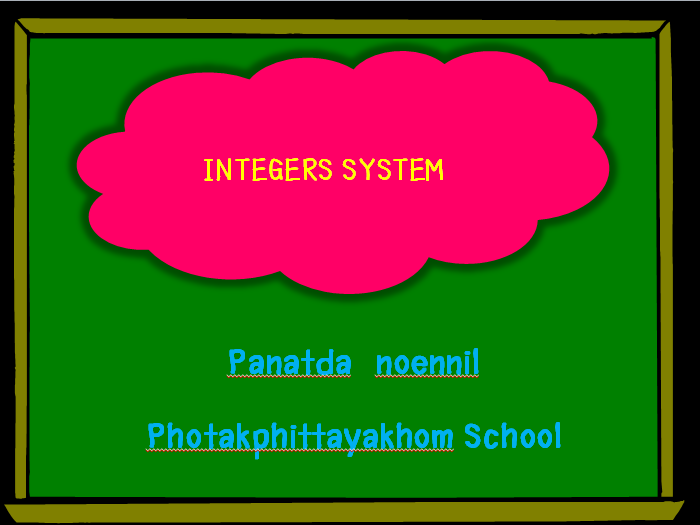 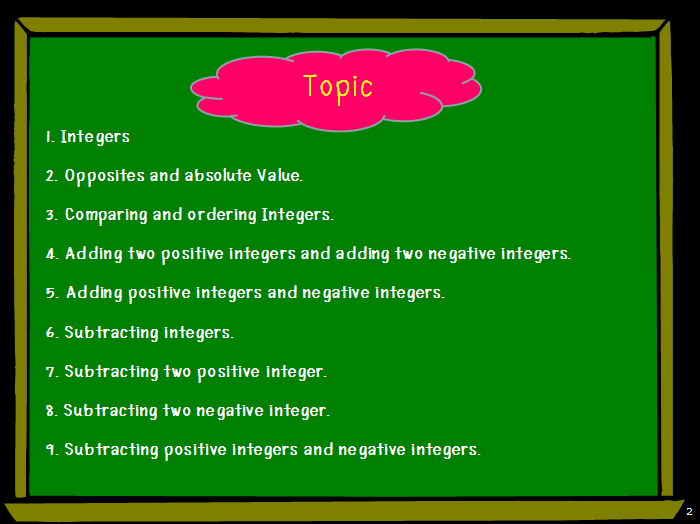 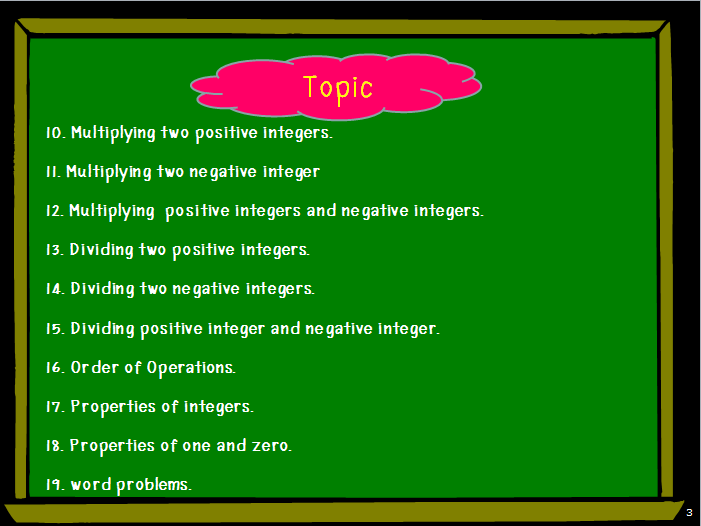 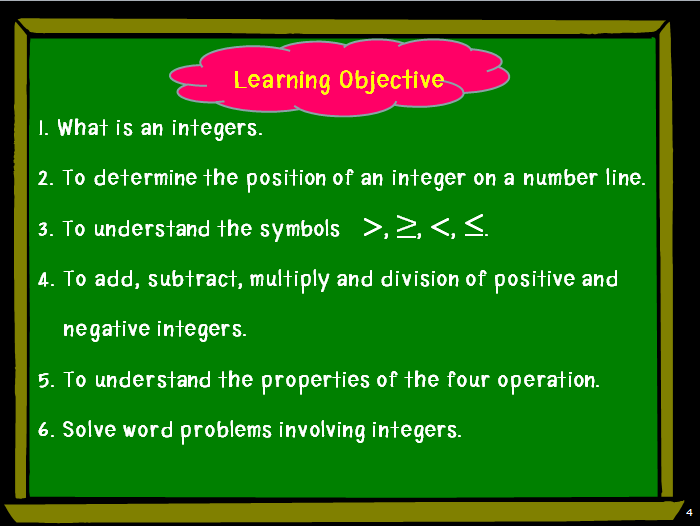 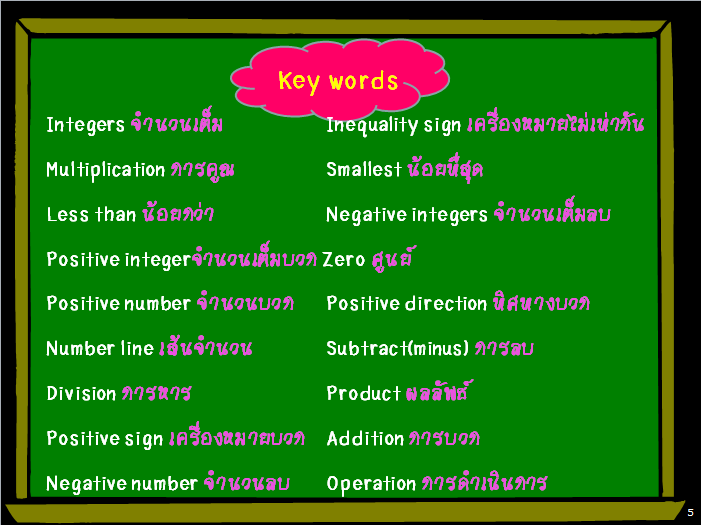 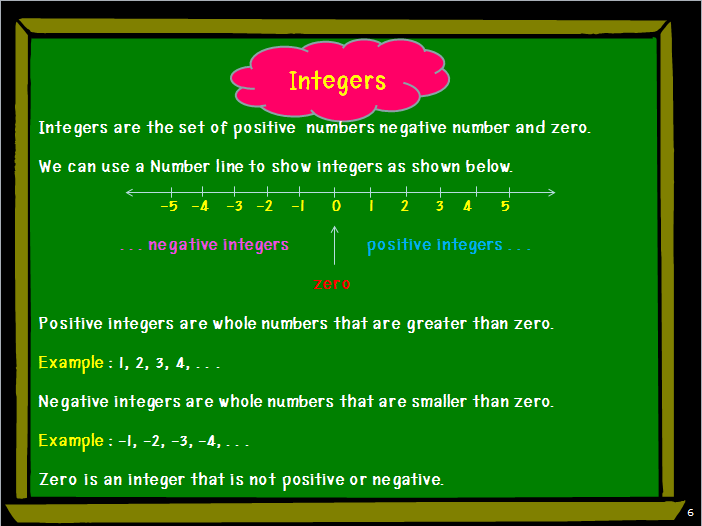 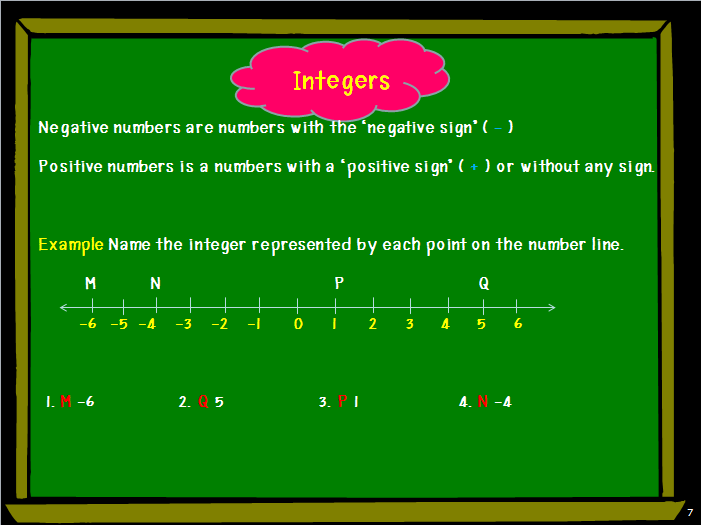 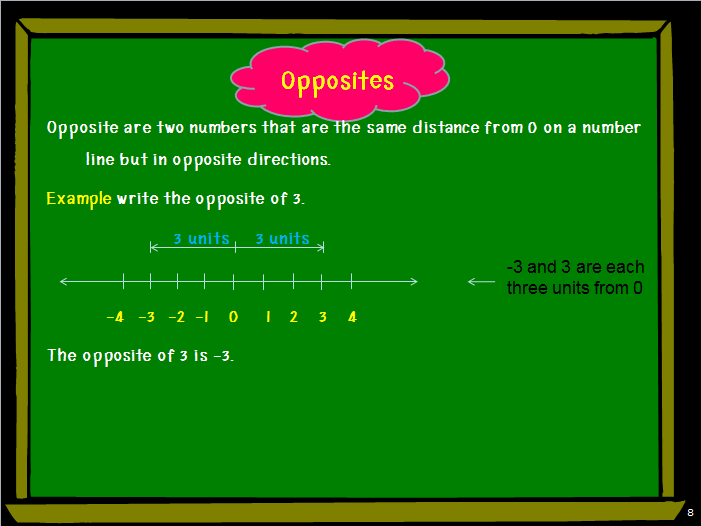 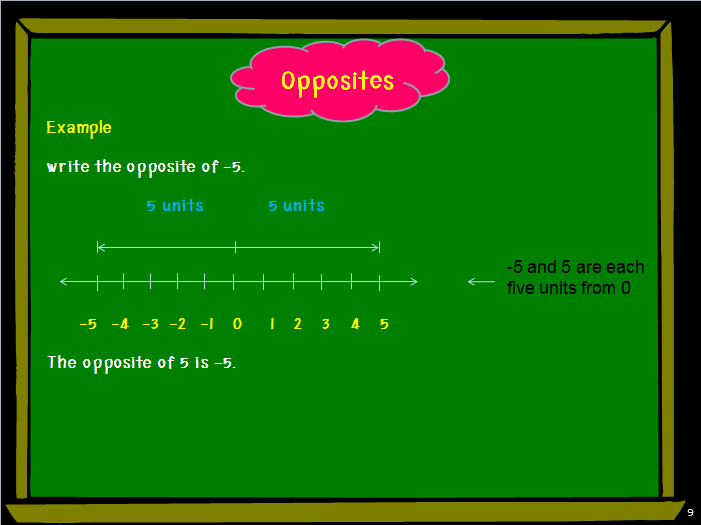 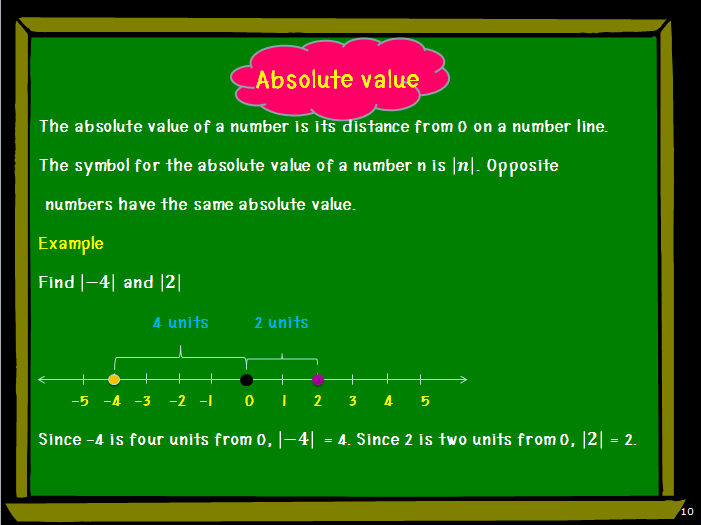 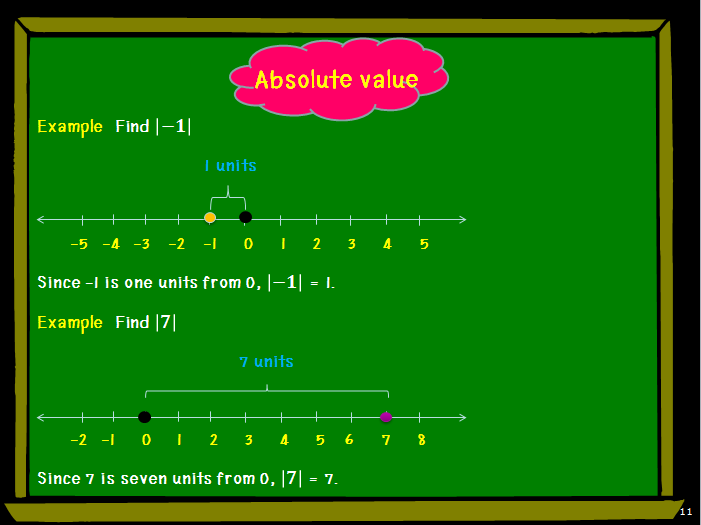 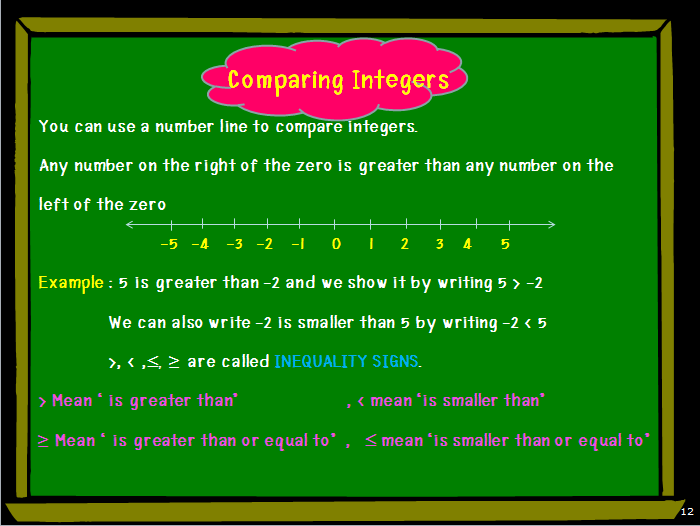 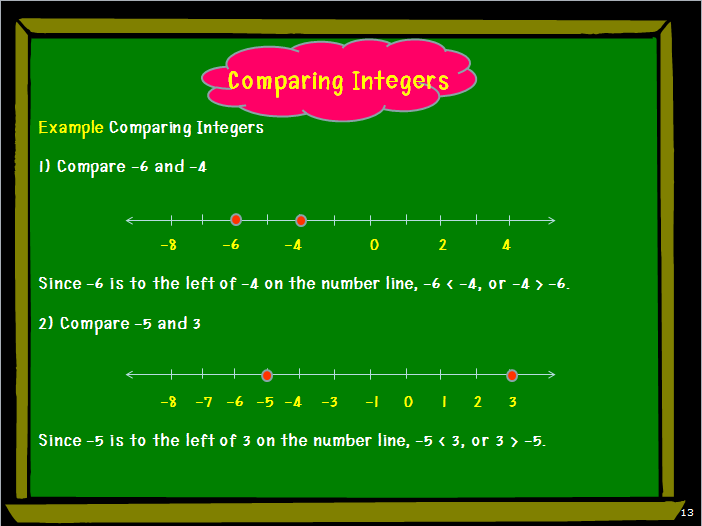 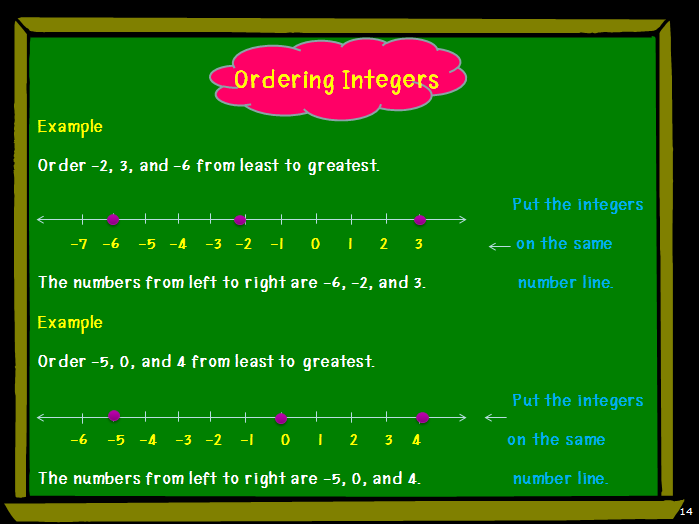 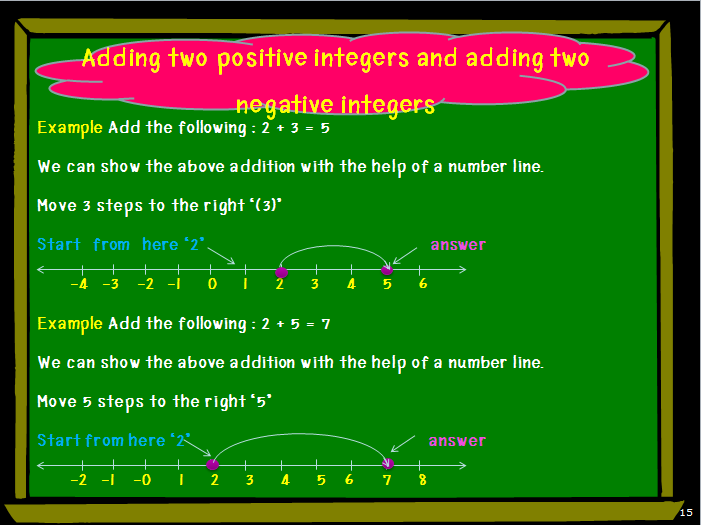 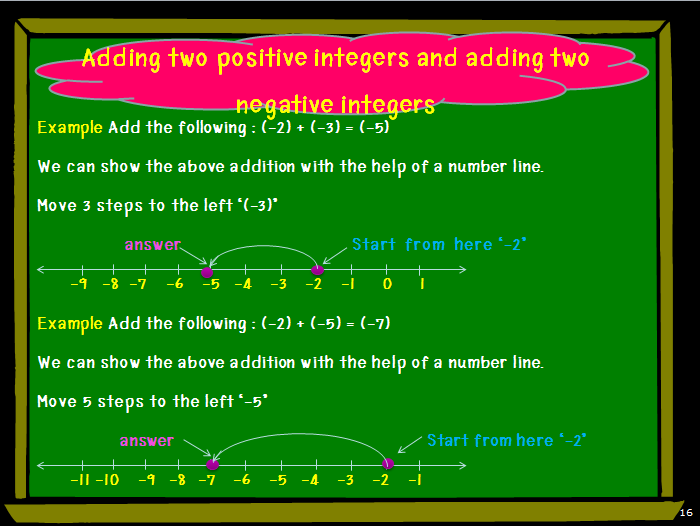 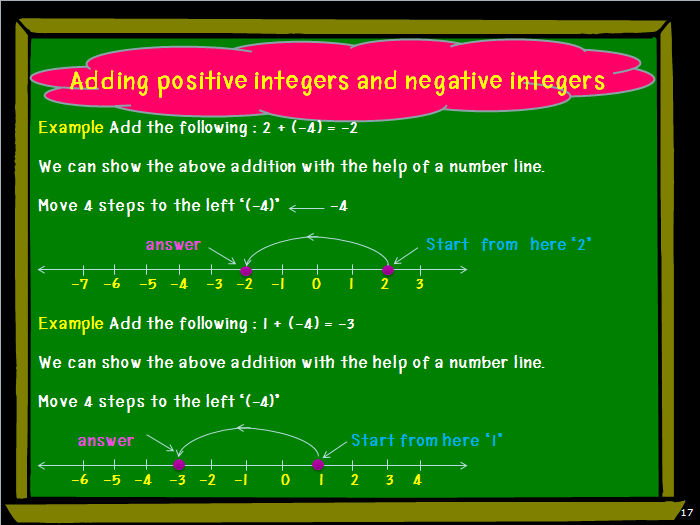 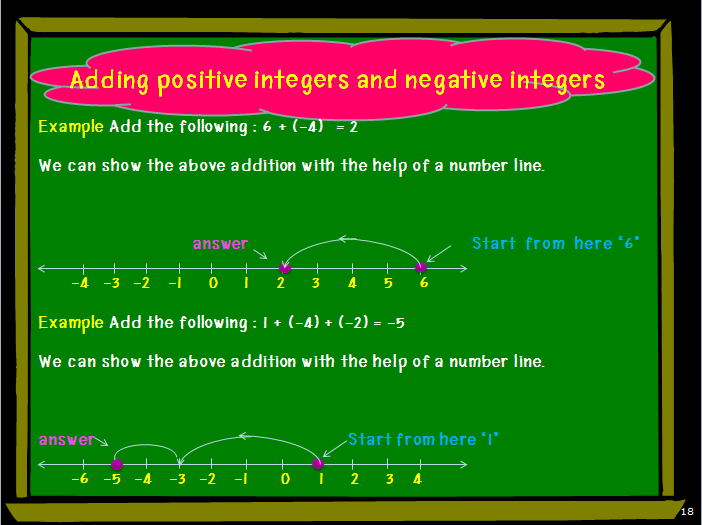 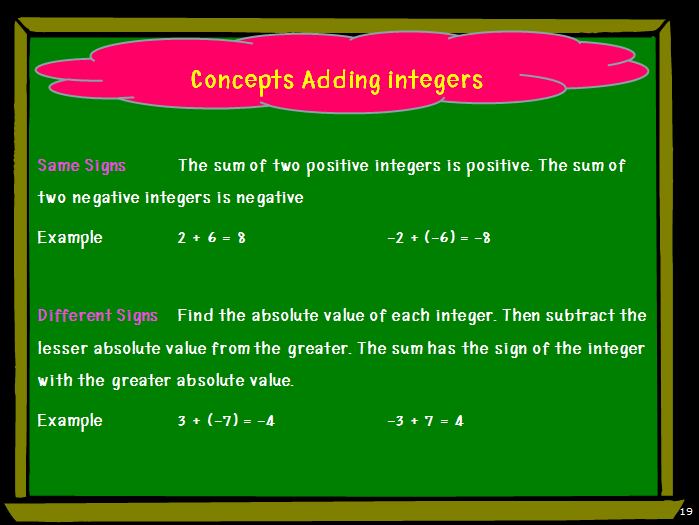 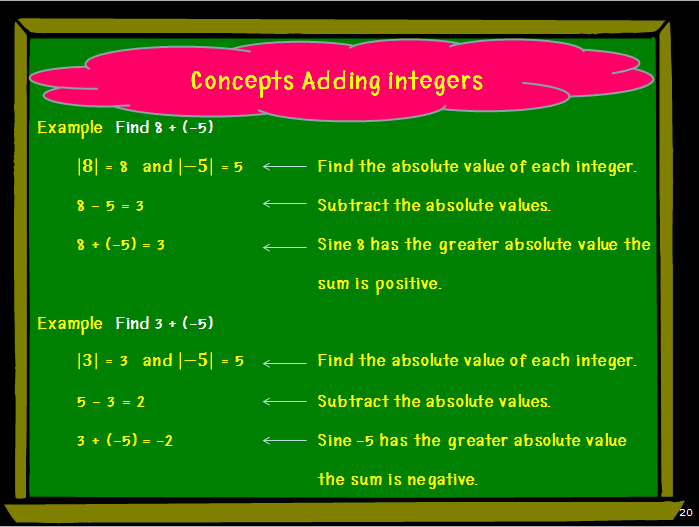 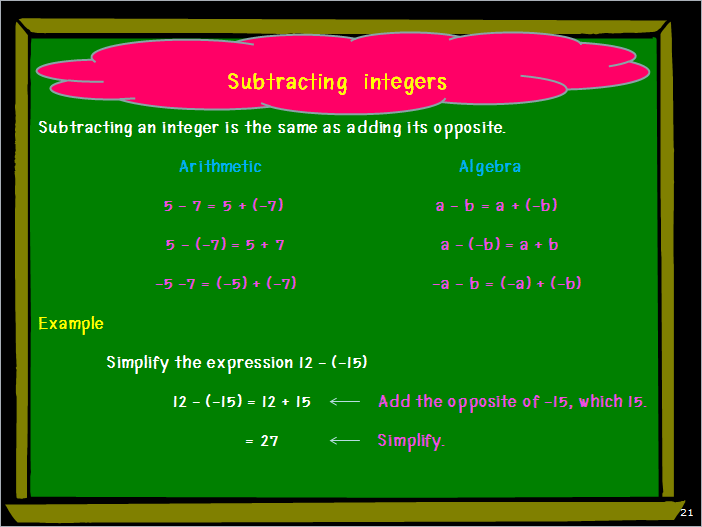 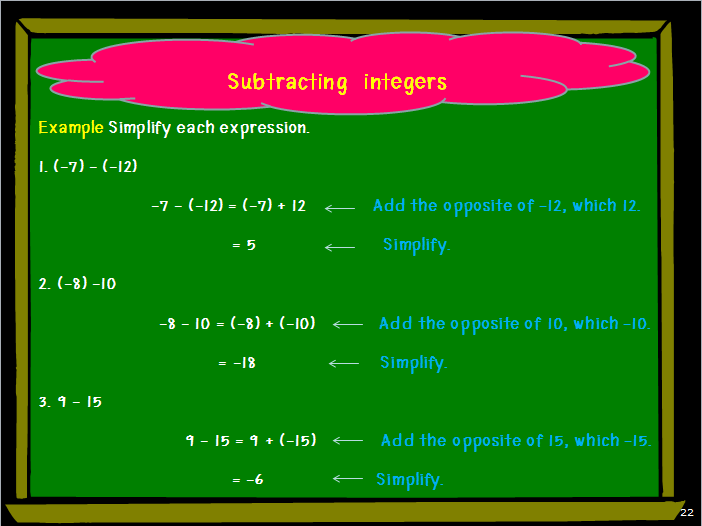 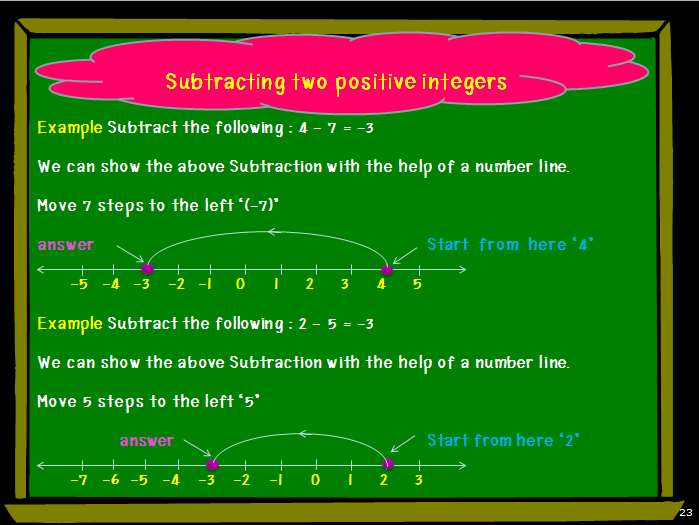 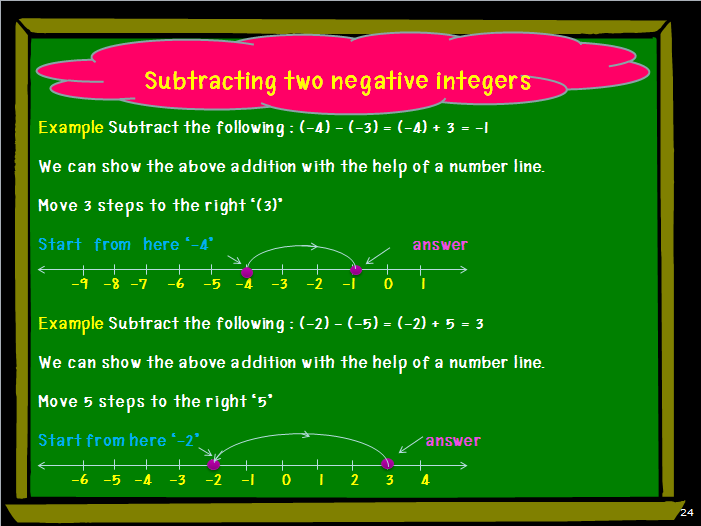 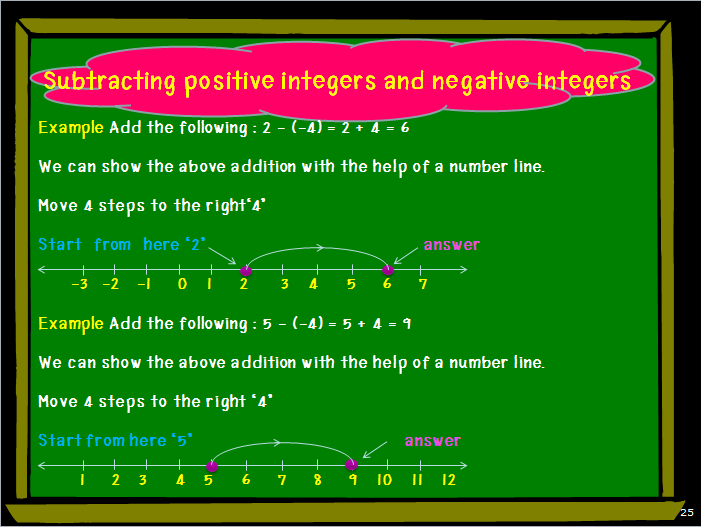 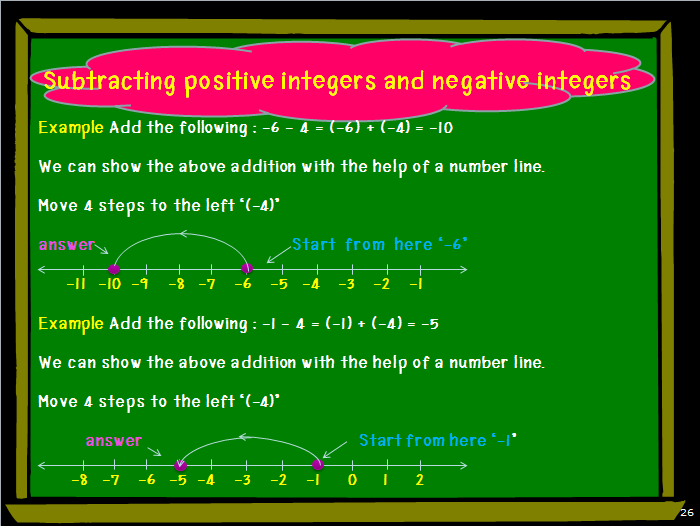 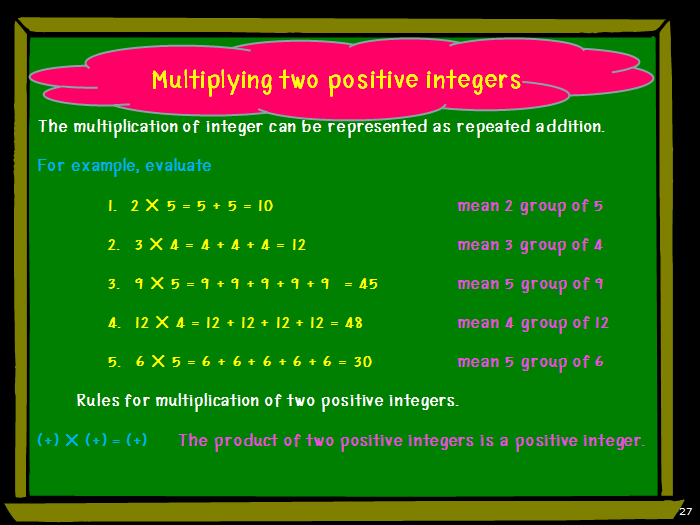 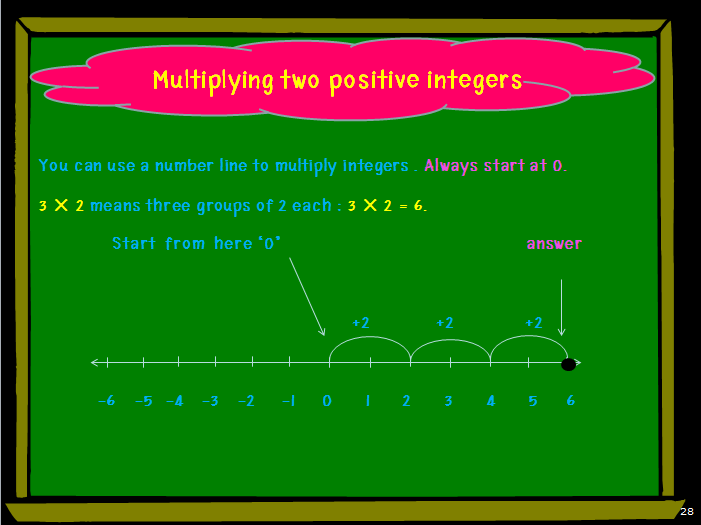 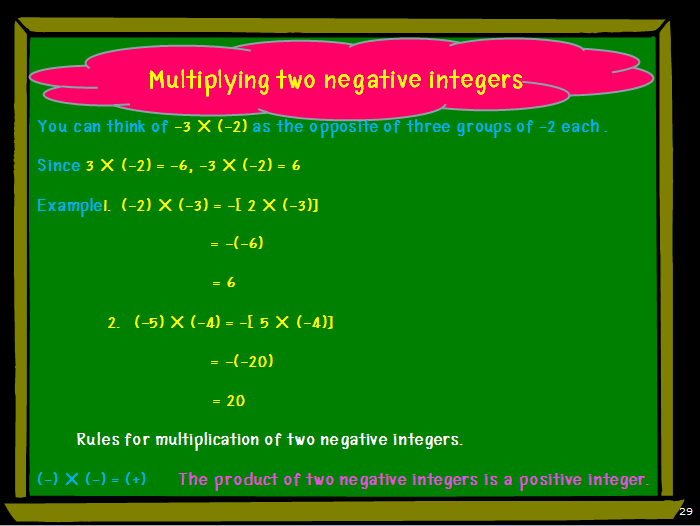 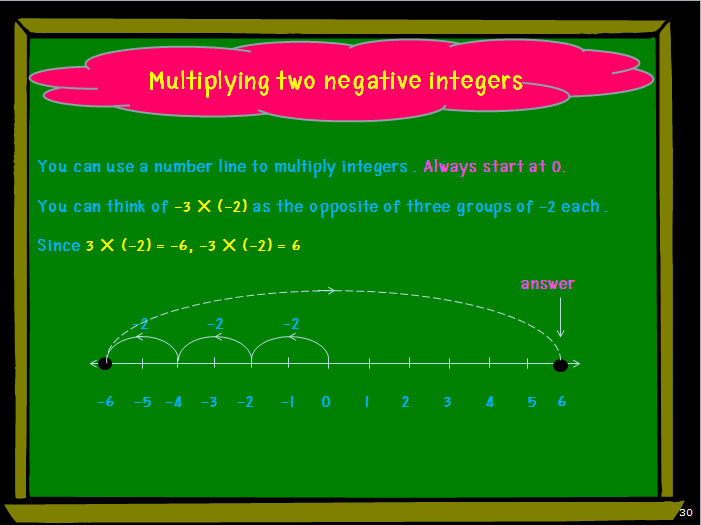 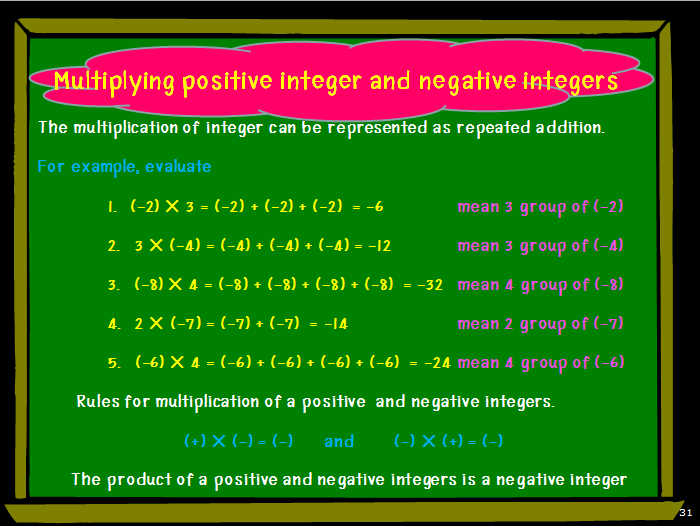 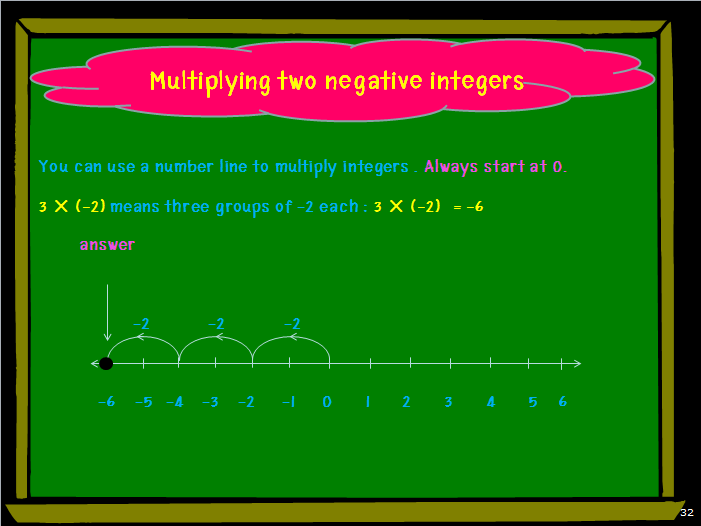 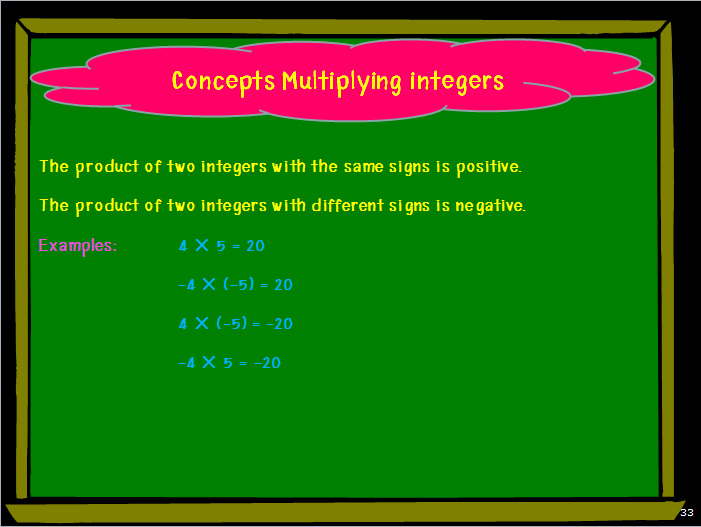 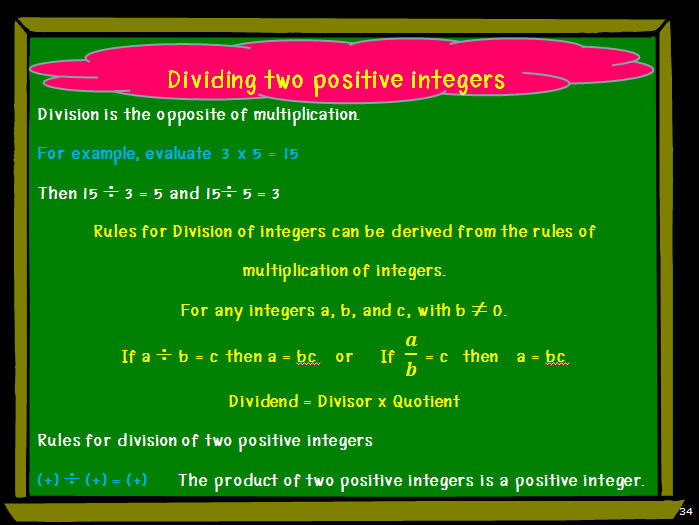 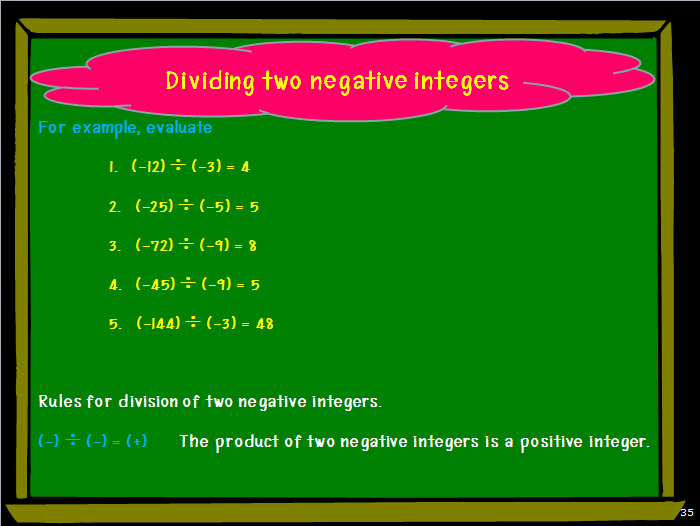 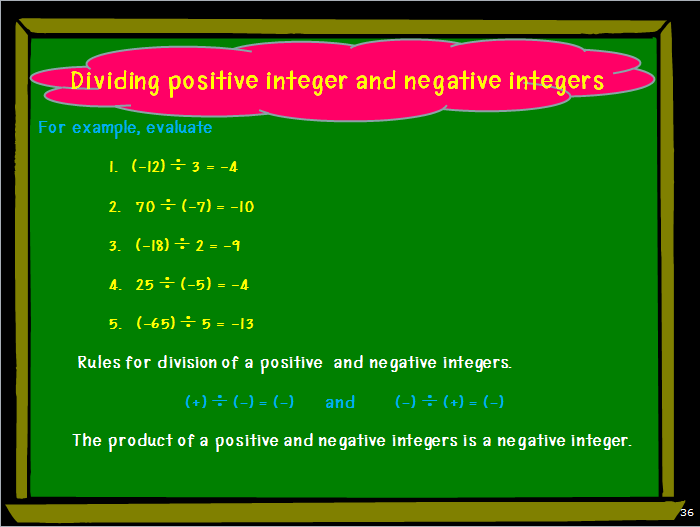 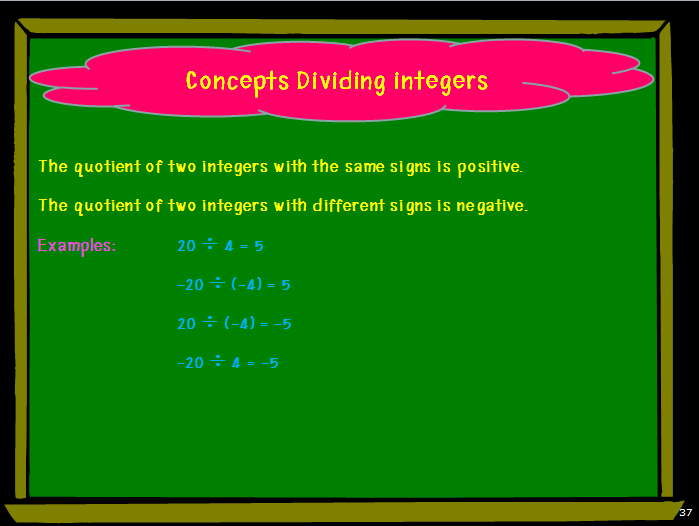 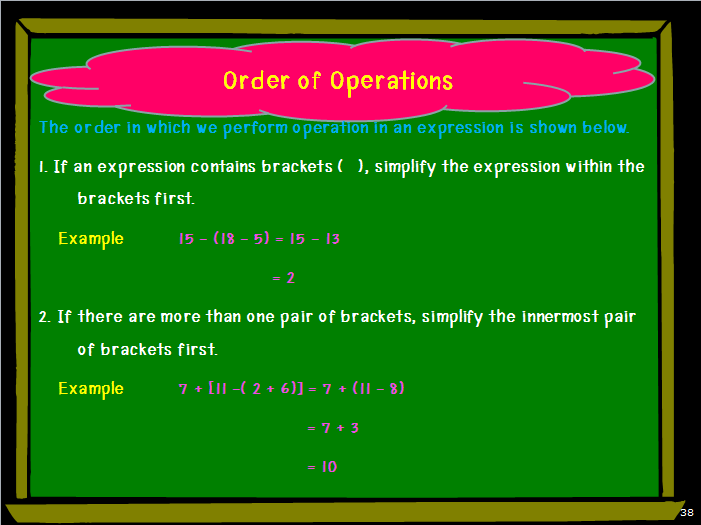 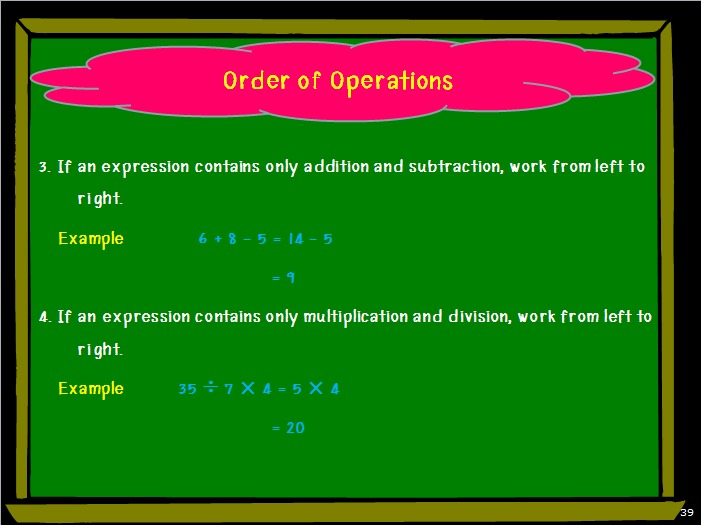 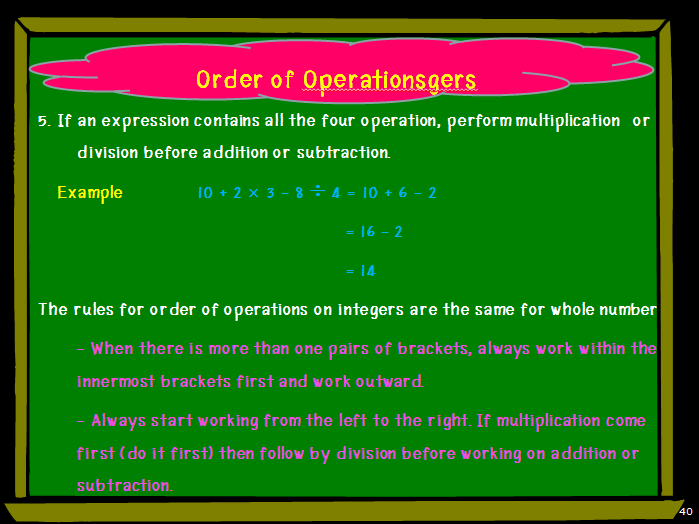 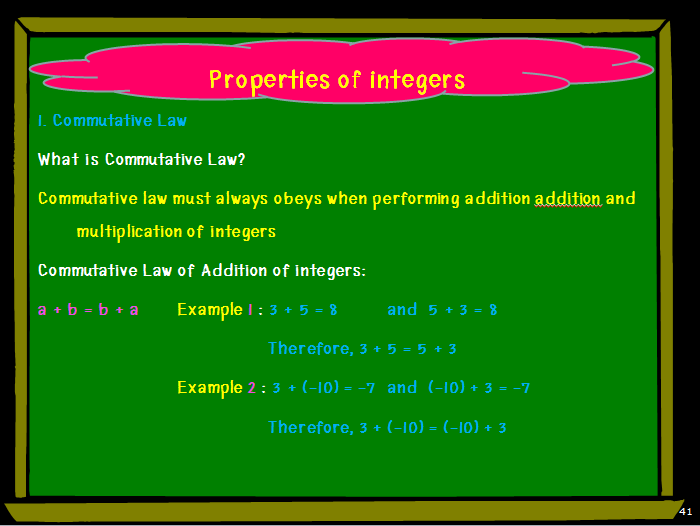 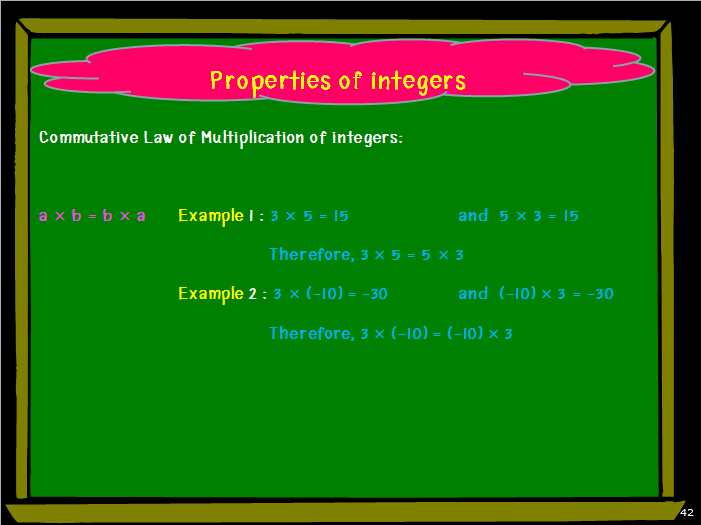 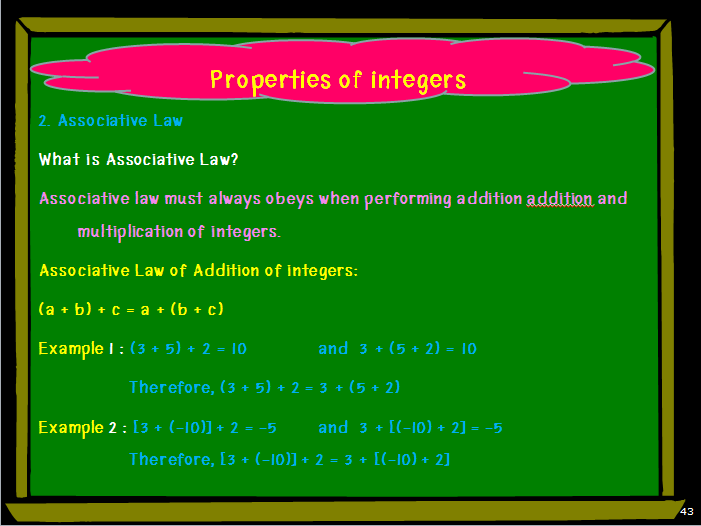 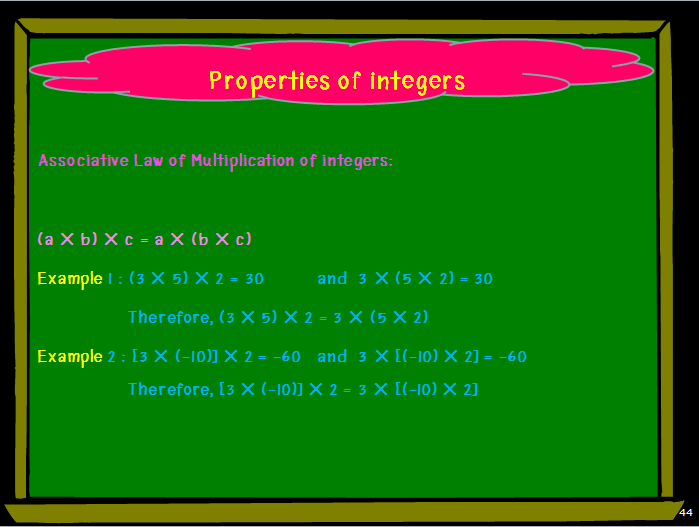 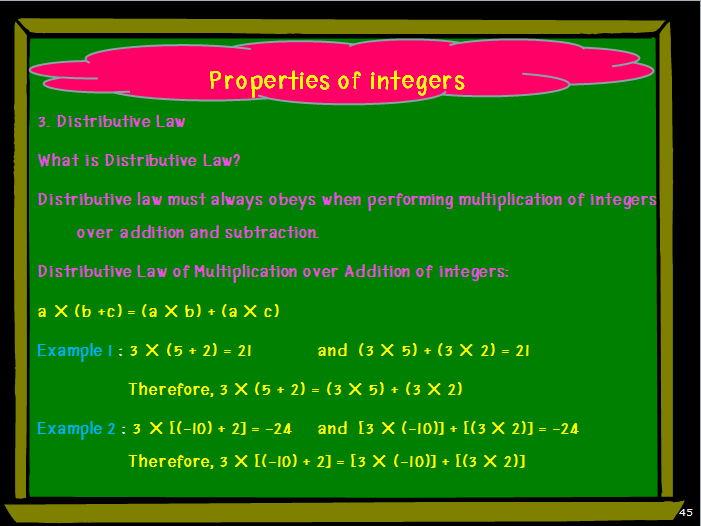 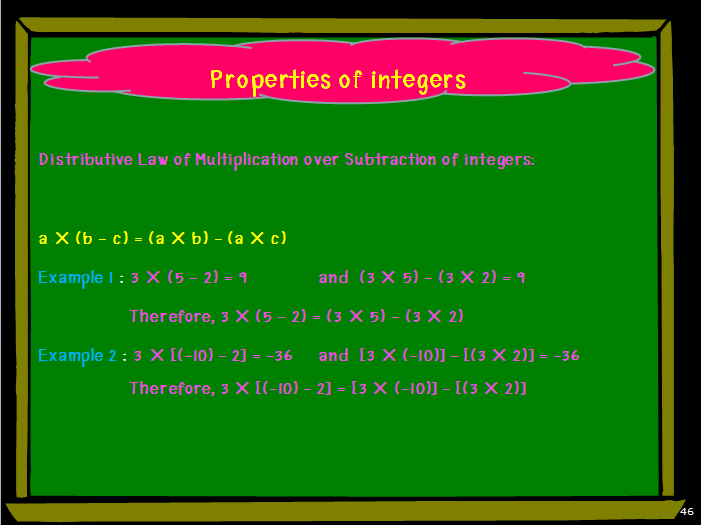 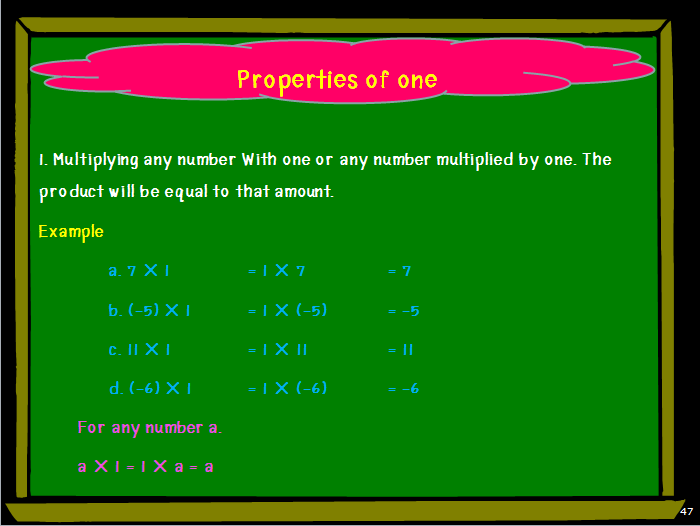 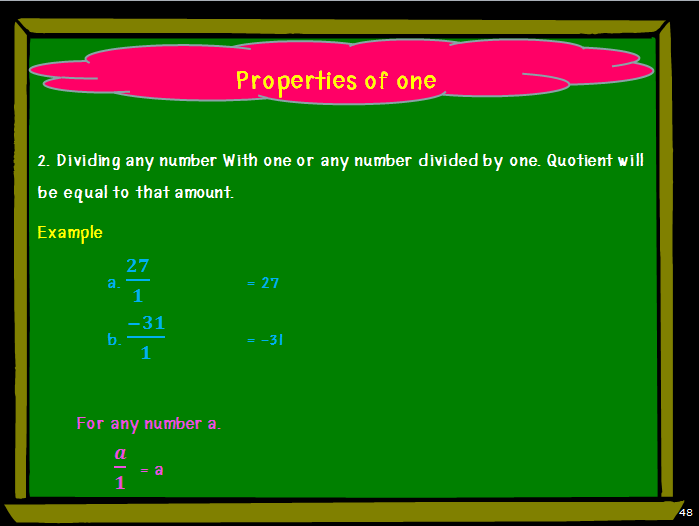 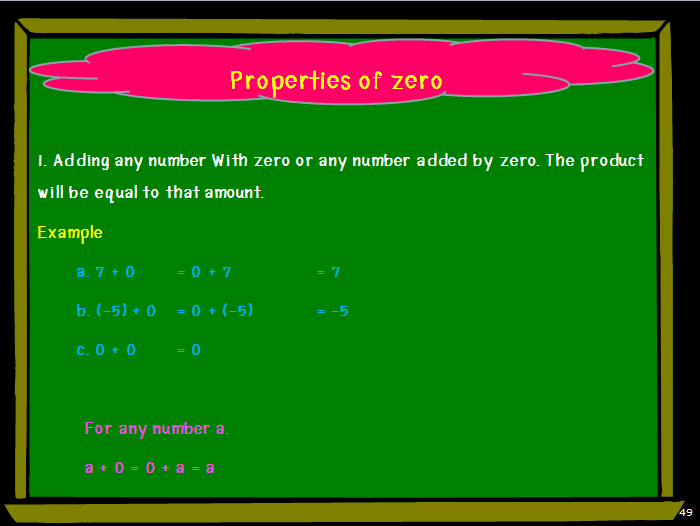 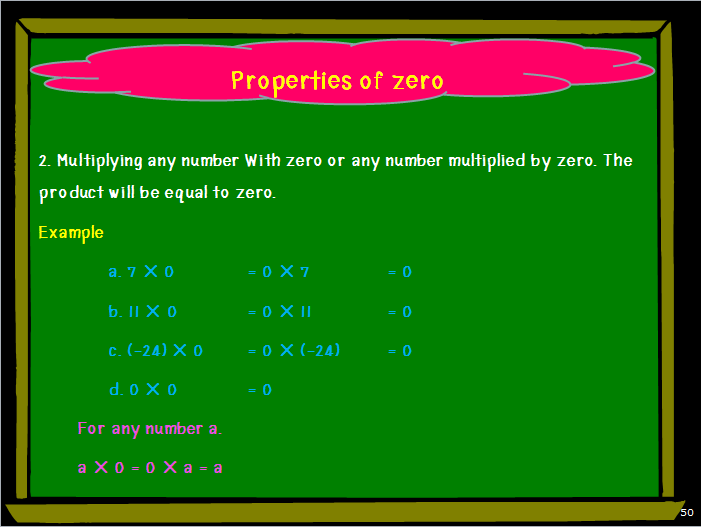 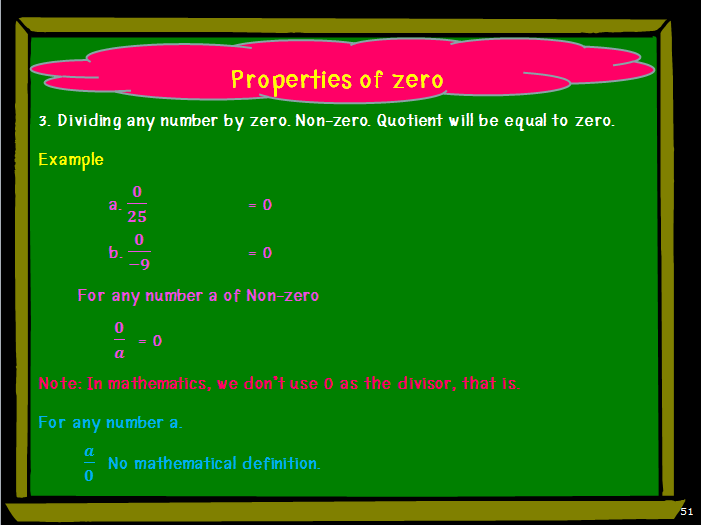 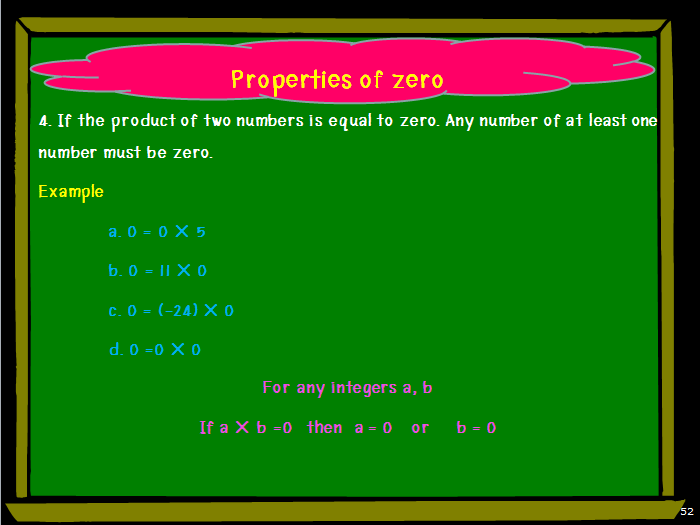 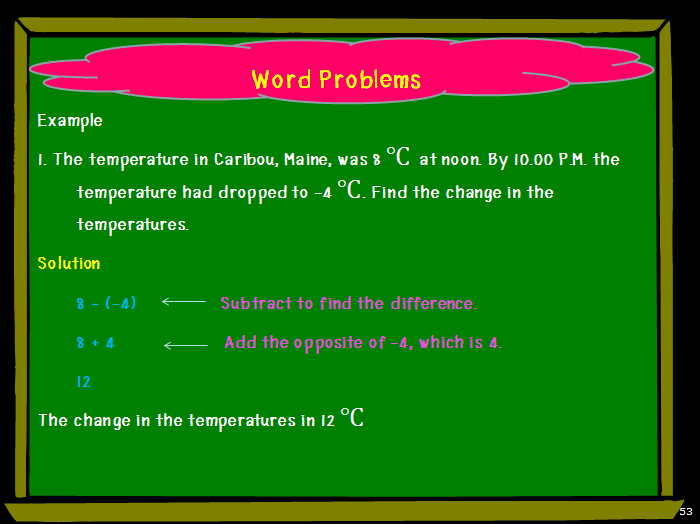 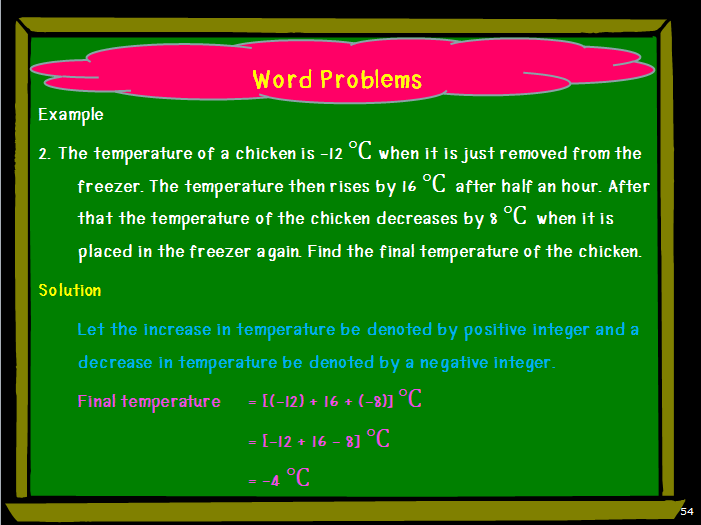 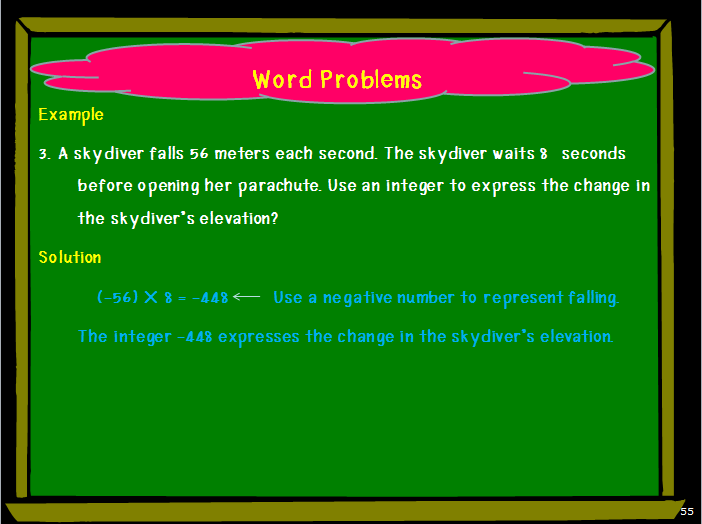 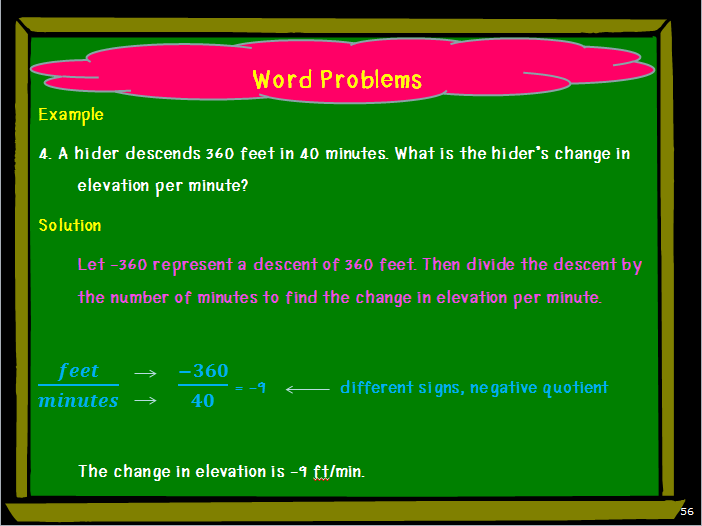 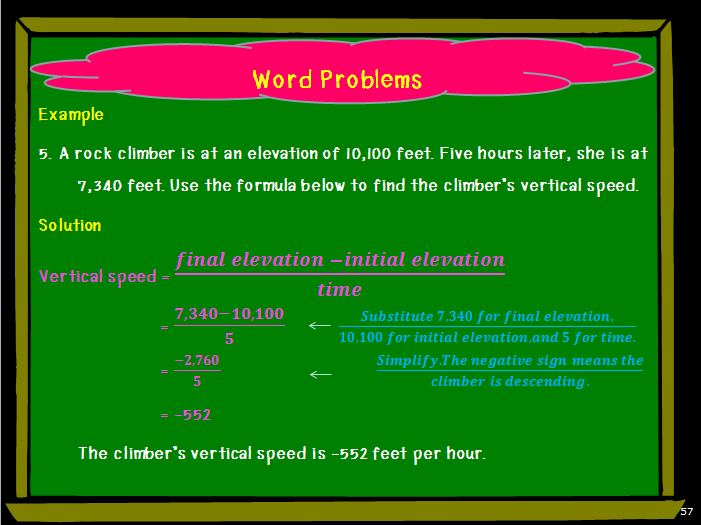 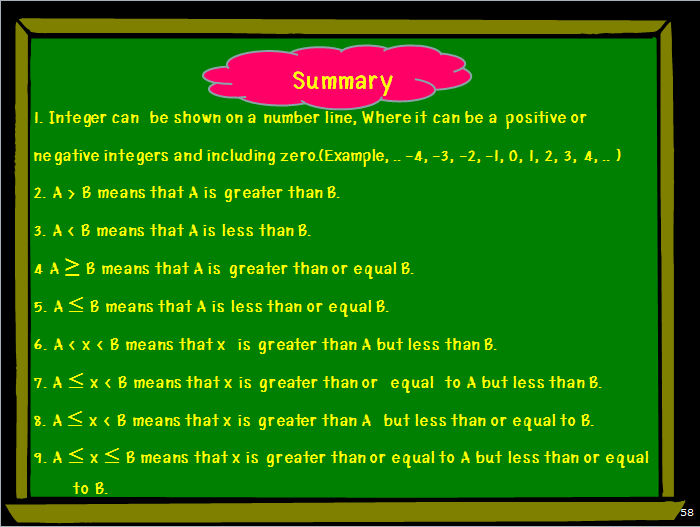 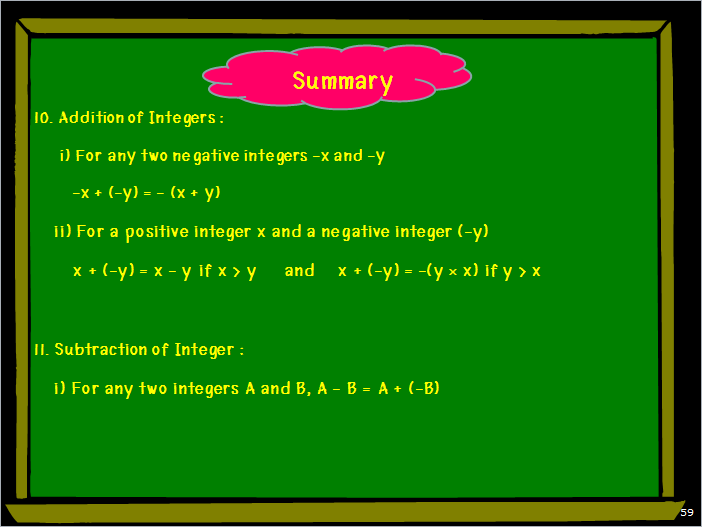 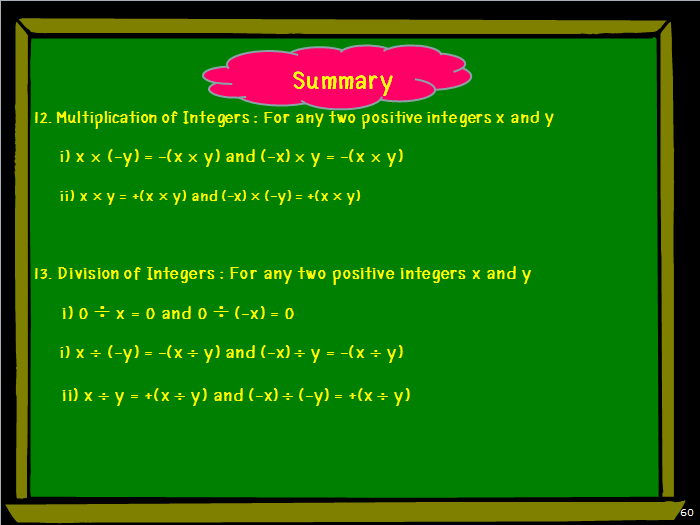 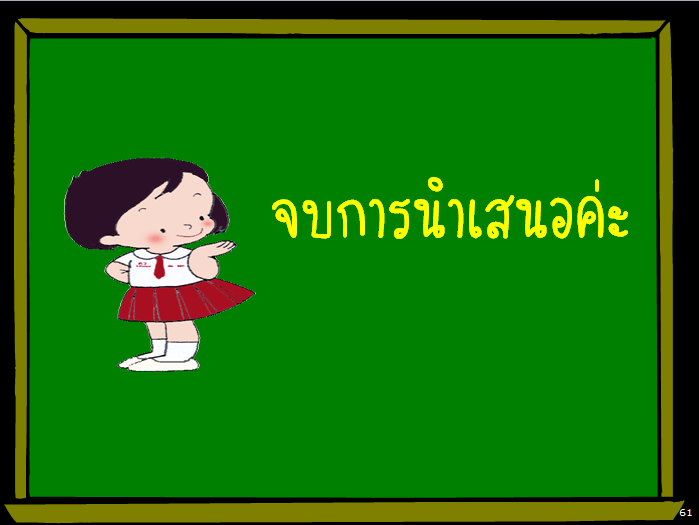 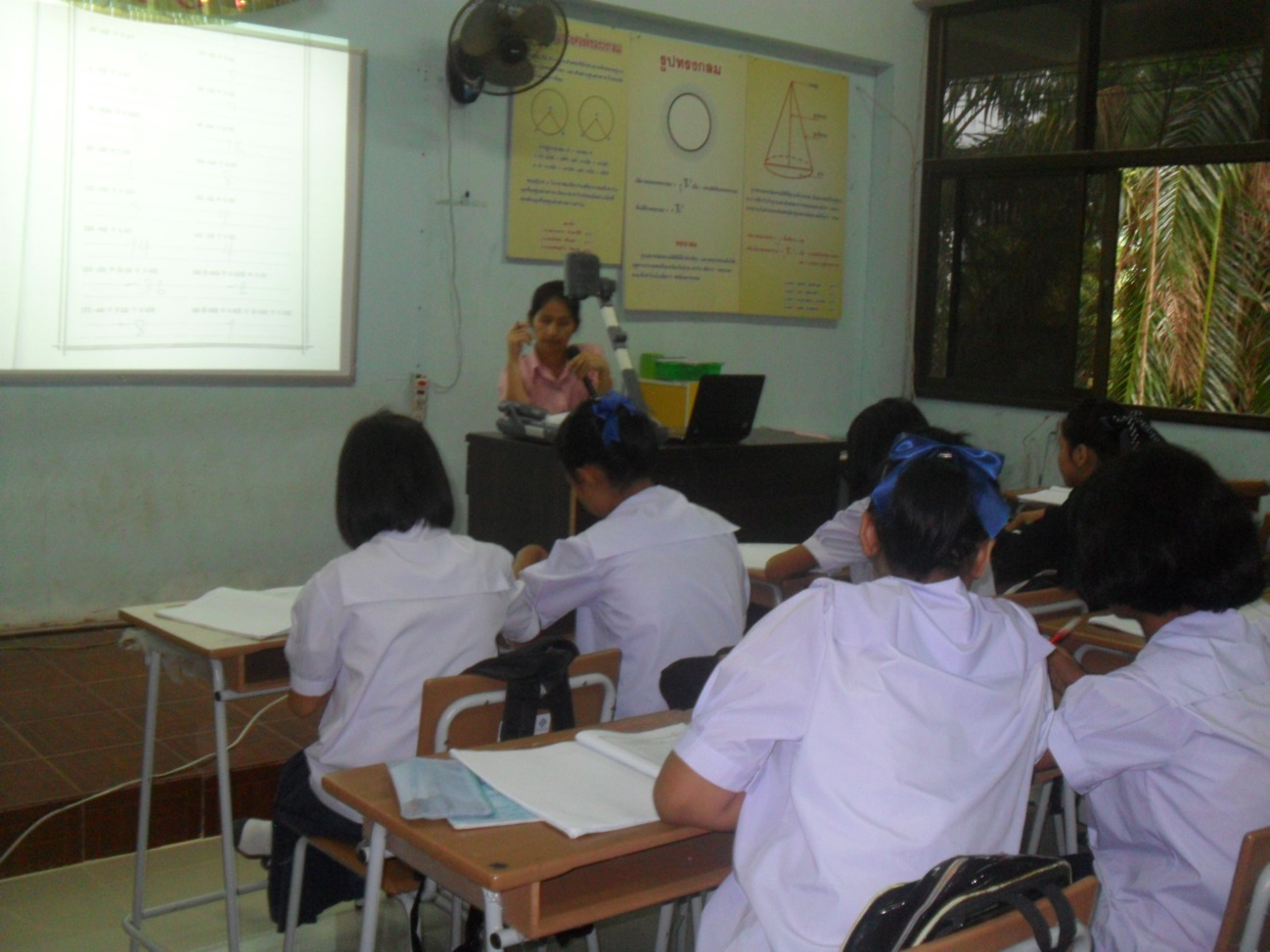 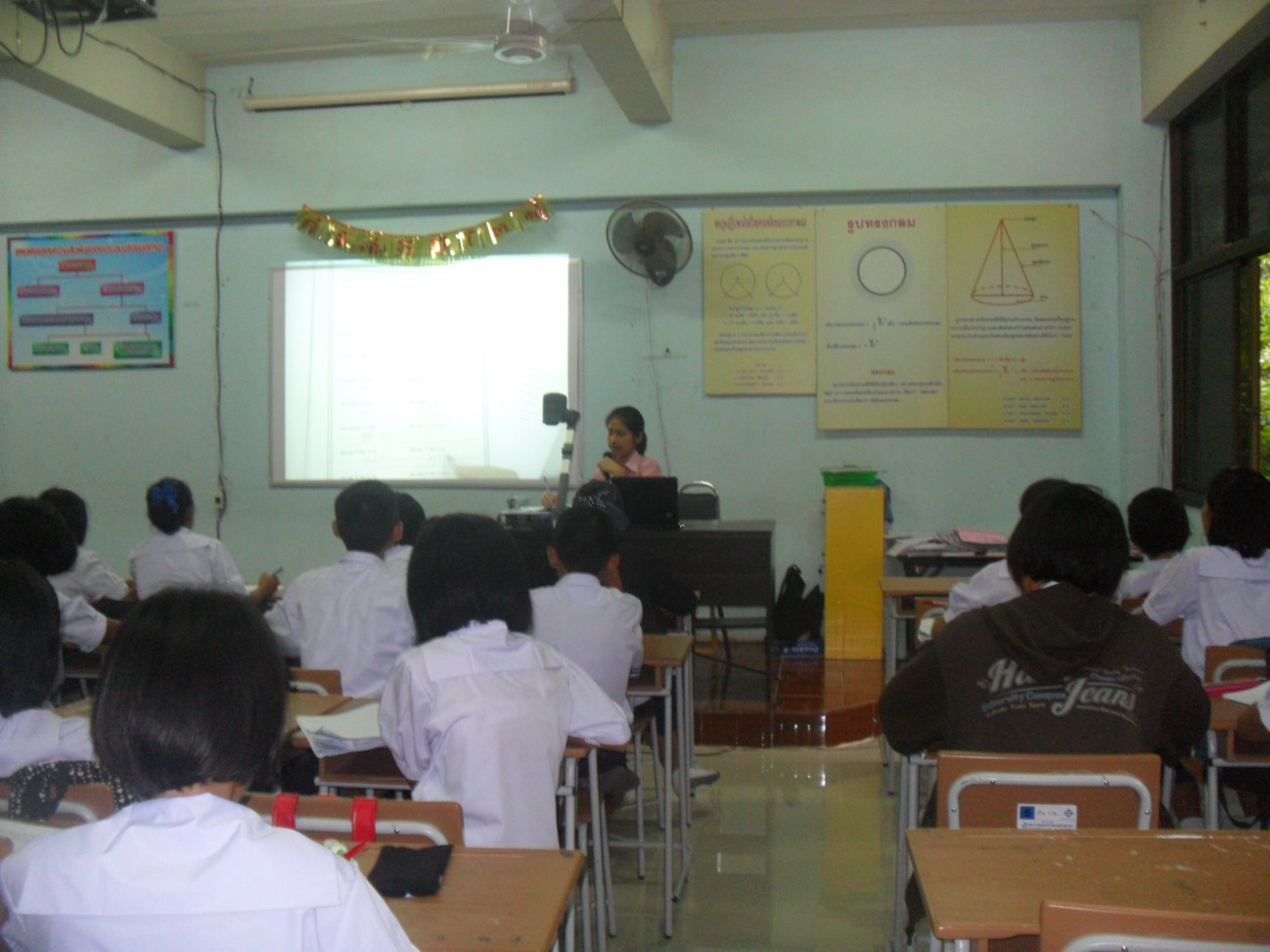 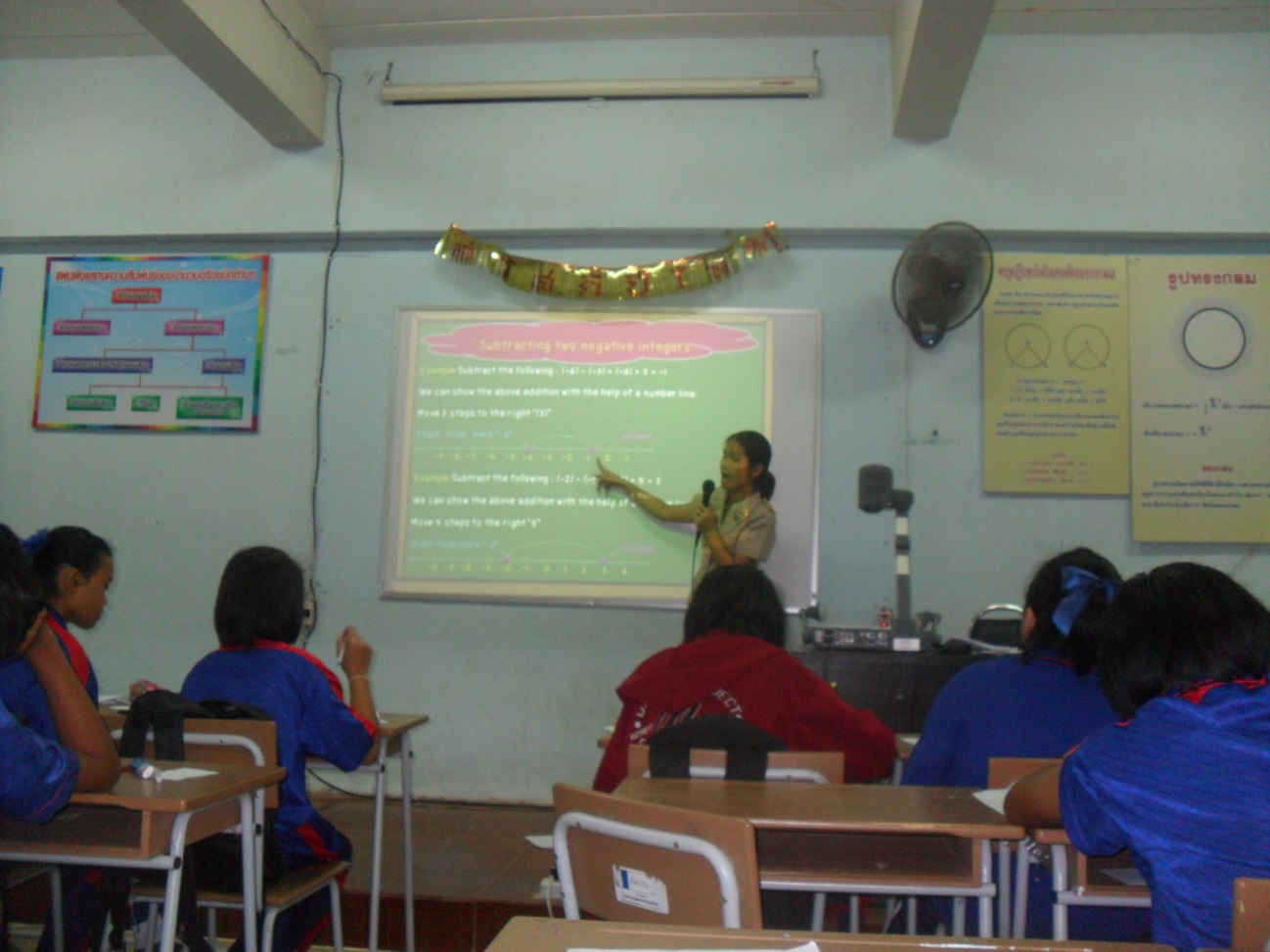 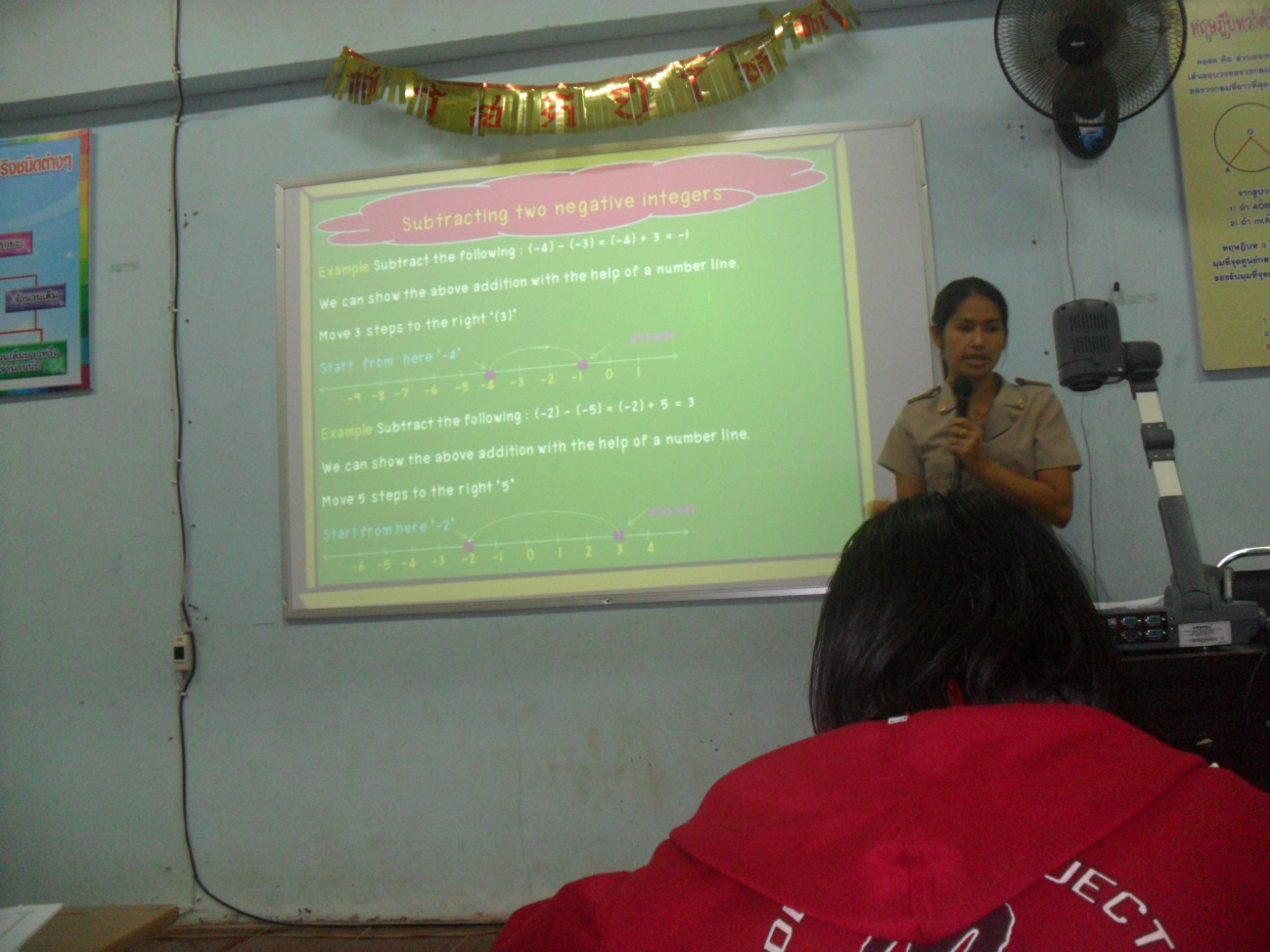 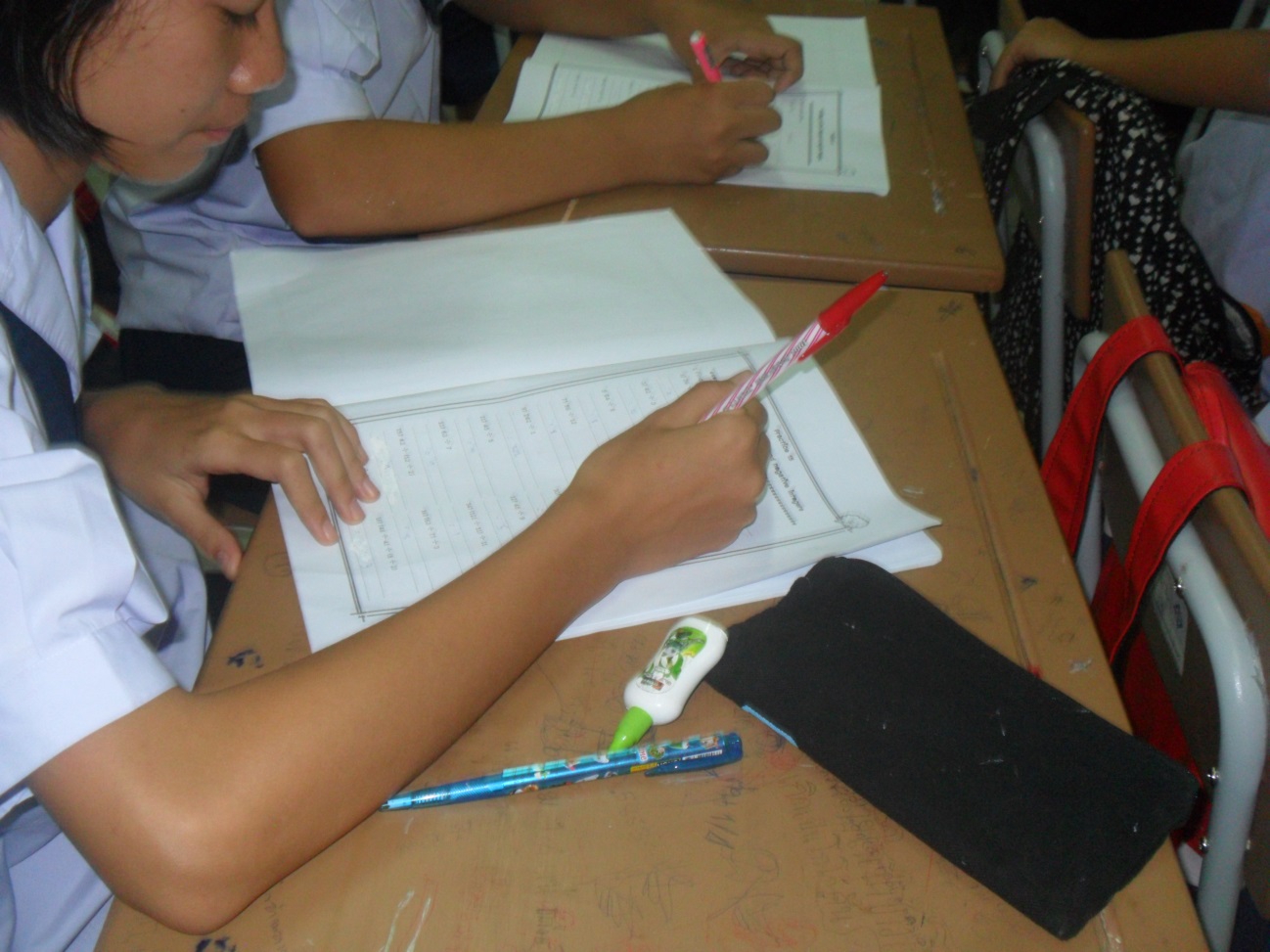 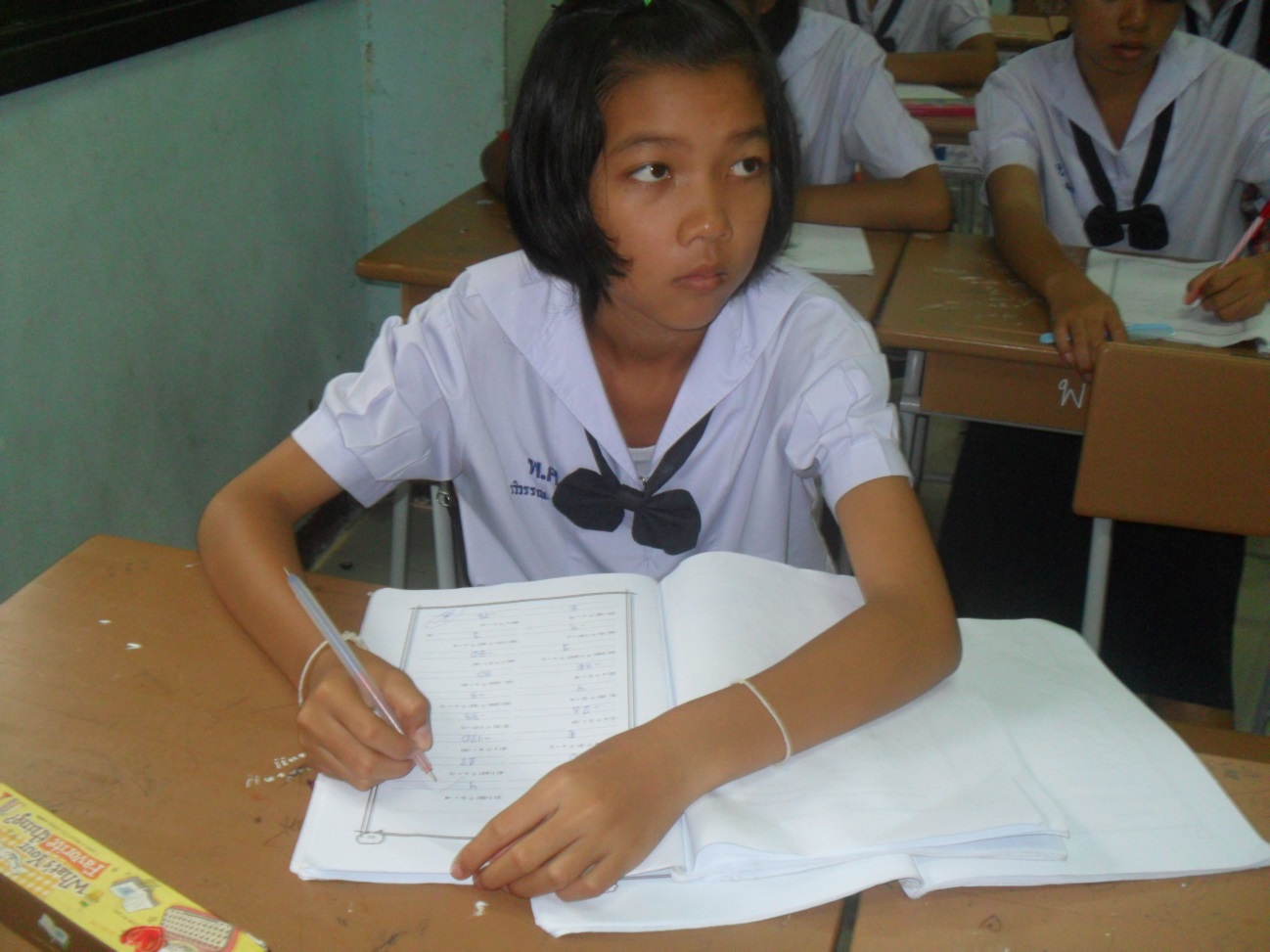 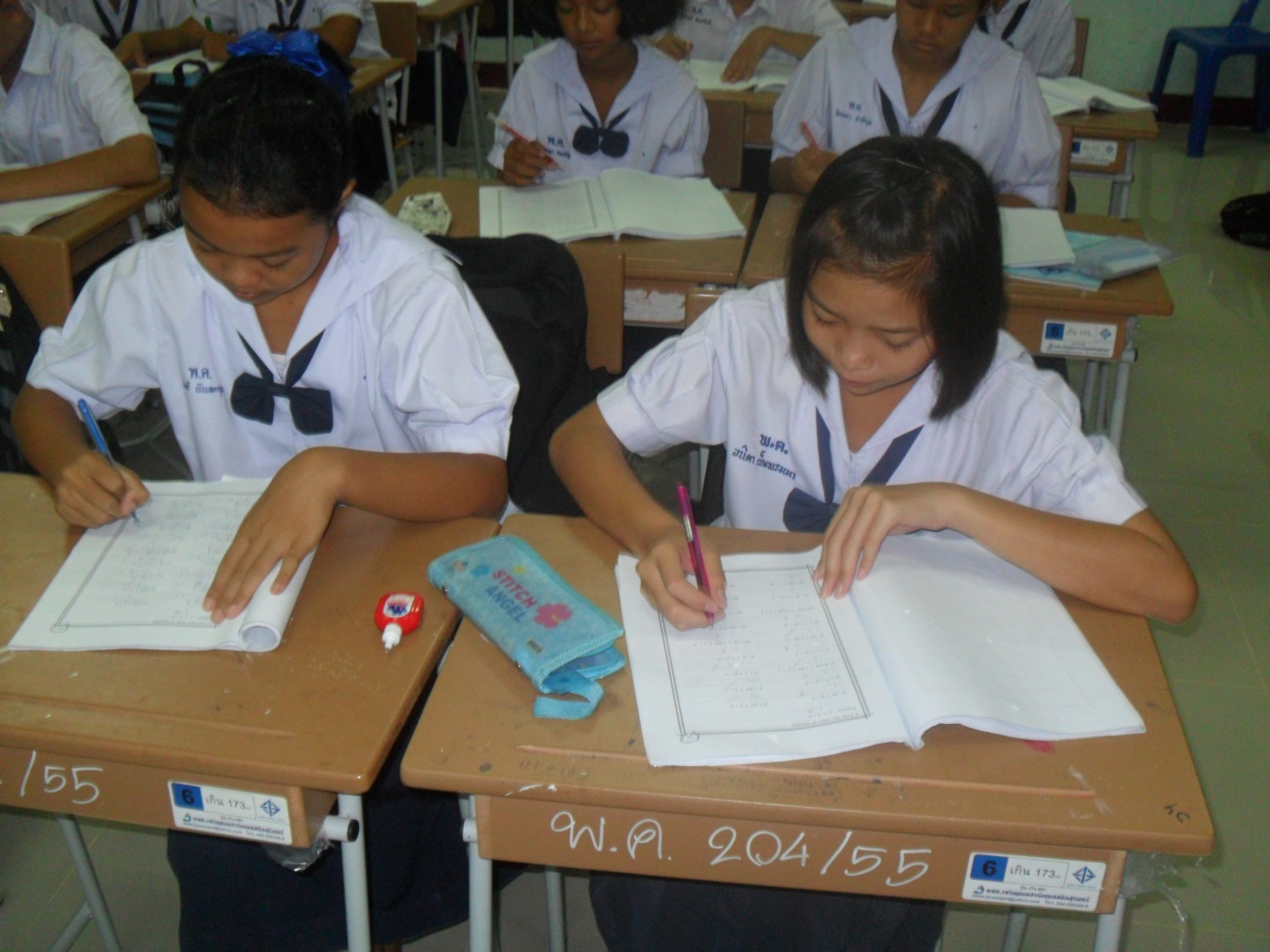 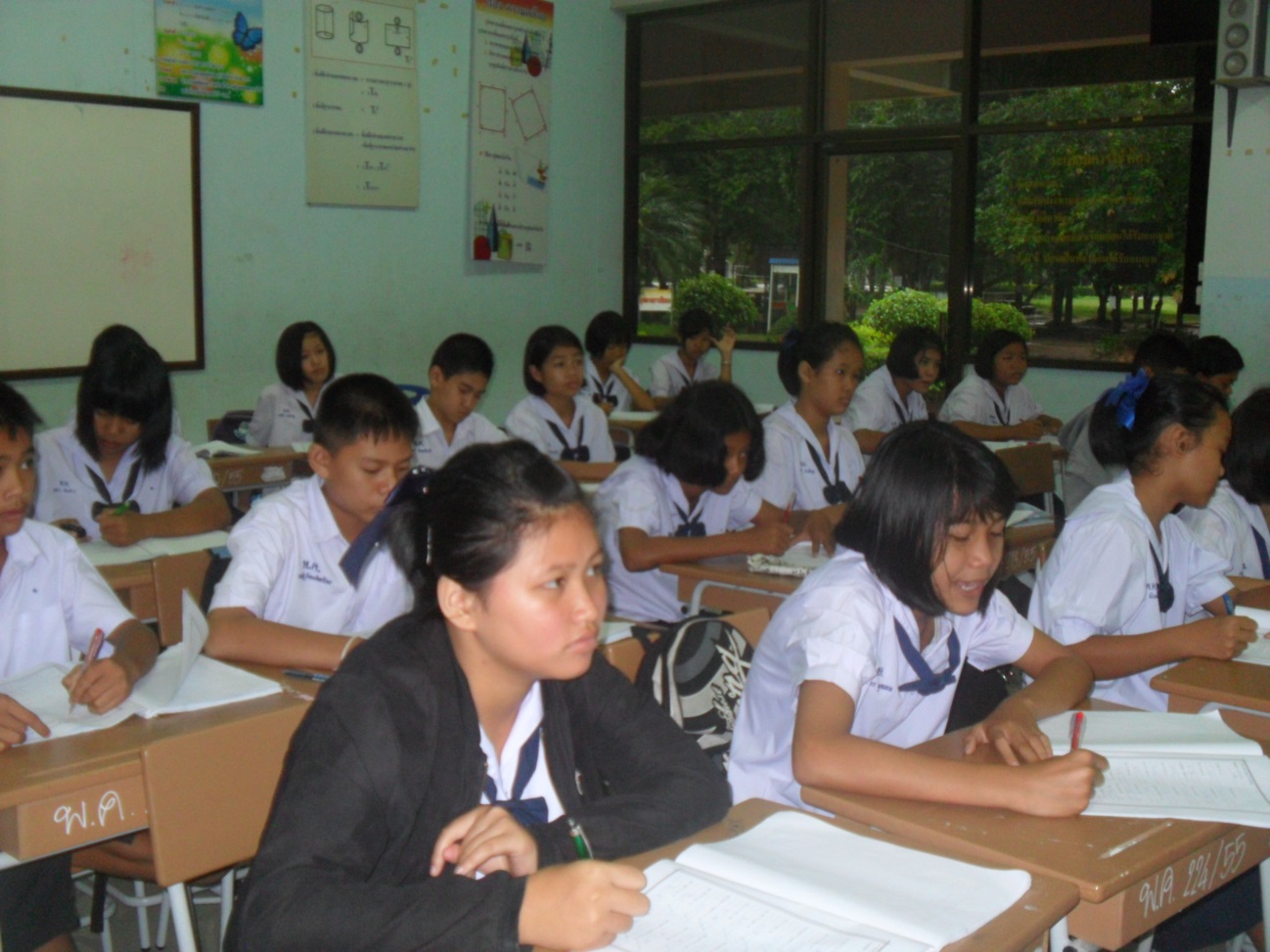 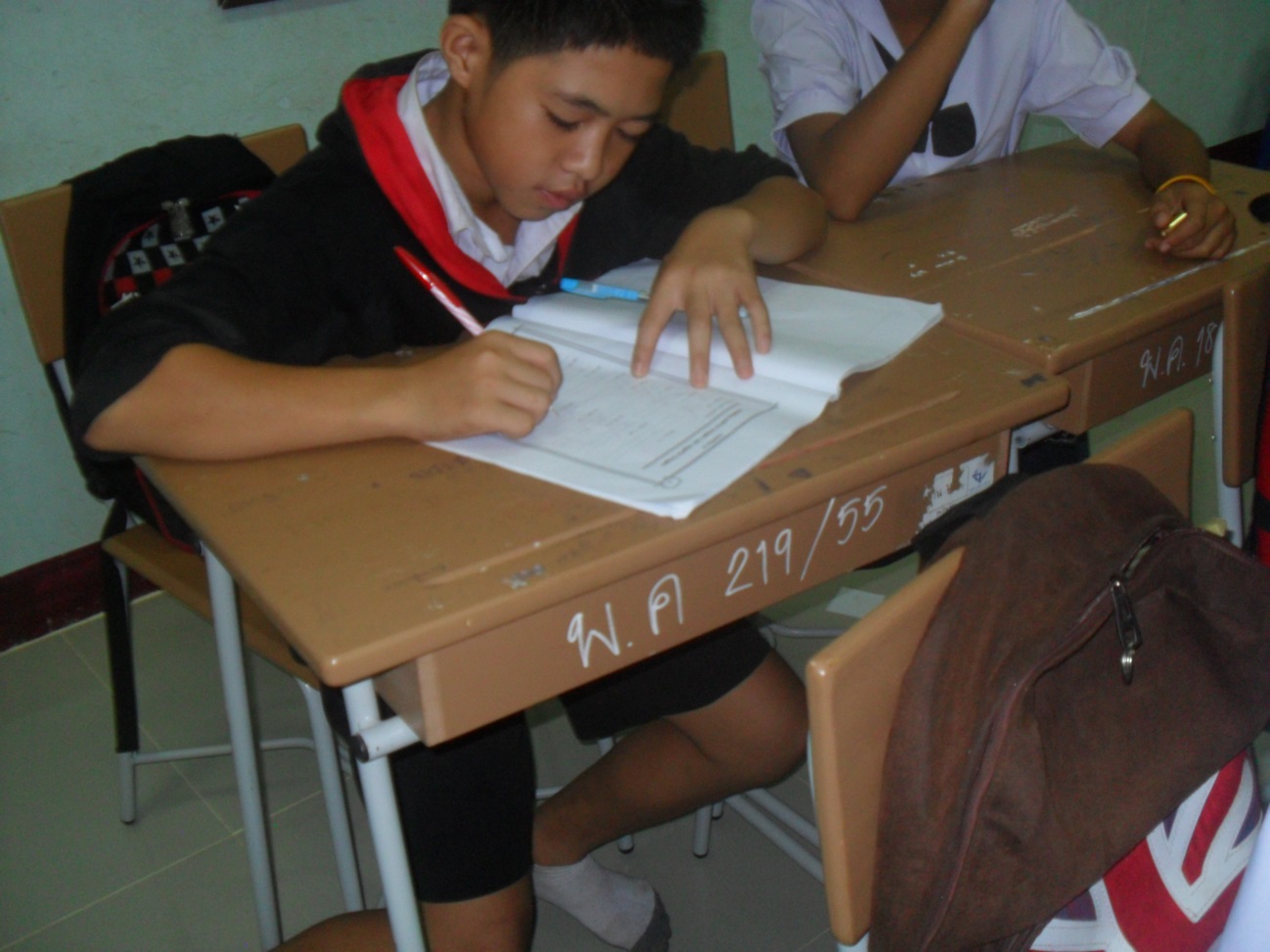 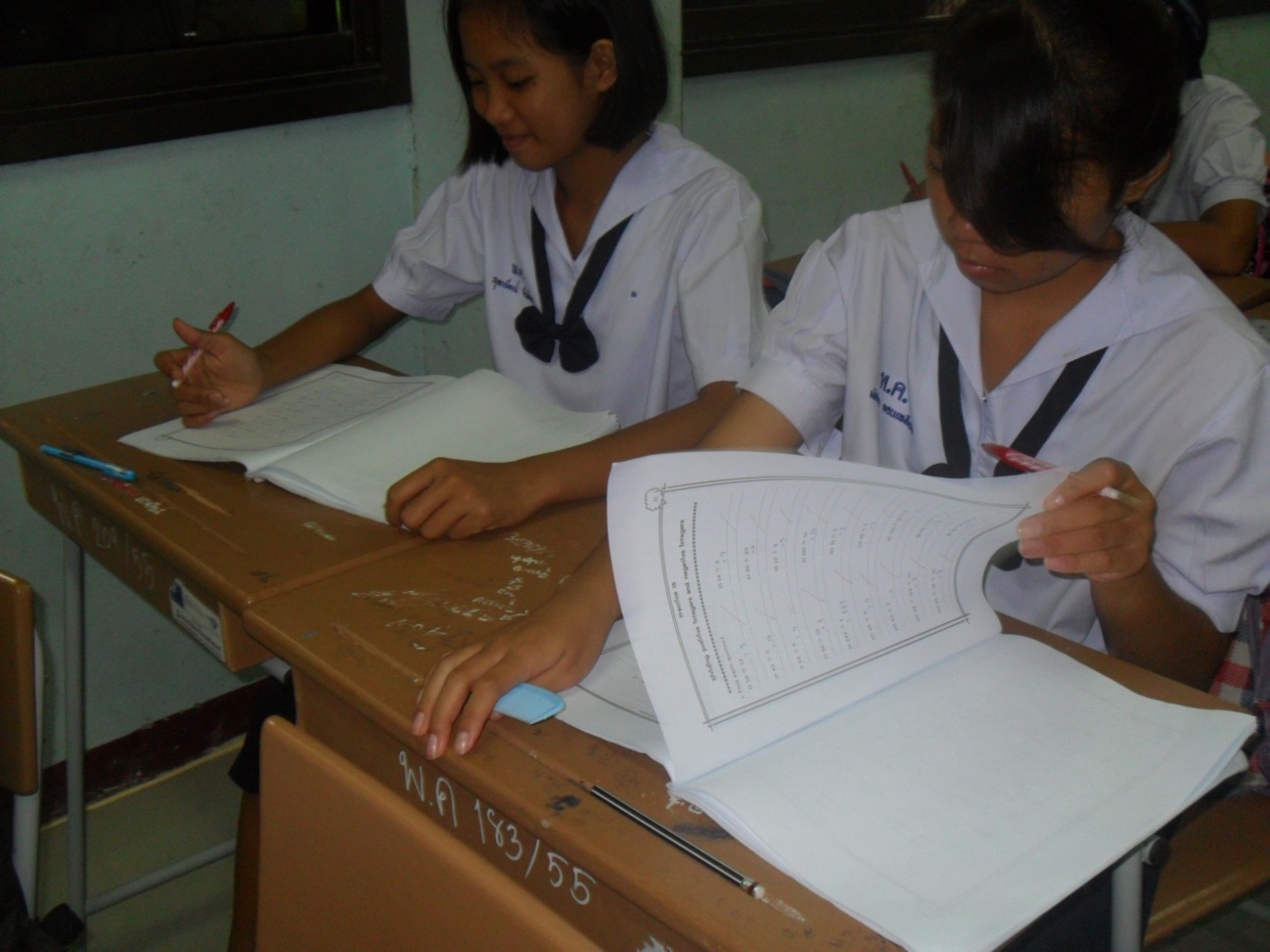 	ศึกษา  และฝึกทักษะกระบวนการทางคณิตศาสตร์อันได้แก่  การแก้ปัญหา  การให้เหตุผล          การสื่อสาร การสื่อความหมายทางคณิตศาสตร์ และการนำเสนอ การเชื่อมโยงความรู้ต่างๆ ทางคณิตศาสตร์และเชื่อมโยงคณิตศาสตร์กับศาสตร์อื่นๆ และมีความคิดริเริ่มสร้างสรรค์ ในสาระต่อไปนี้            ตัวหารร่วมมากและตัวคูณร่วมน้อย การหา ห.ร.ม. ของจำนวนนับ การหา ค.ร.น. ของจำนวนนับ การแก้ปัญหาโดยใช้ ห.ร.ม. และ ค.ร.น.            ระบบจำนวนเต็ม จำนวนเต็มบวก จำนวนเต็มลบ และศูนย์ การเปรียบเทียบจำนวนเต็มการบวก การลบ การคูณ และการหารจำนวนเต็ม สมบัติของจำนวนเต็มและการนำไปใช้            เลขยกกำลัง ความหมายของเลขยกกำลัง การเขียนแสดงจำนวนในรูปสัญกรณ์วิทยาศาสตร์การคูณและหารเลขยกกำลังที่มีฐานเดียวกันและเลขชี้กำลังเป็นจำนวนเต็ม และการนำไปใช้            พื้นฐานทางเรขาคณิต การสร้างรูปเรขาคณิตโดยใช้วงเวียนและสันตรง การสร้างรูปเรขาคณิตอย่างง่ายโดยใช้การสร้างพื้นฐาน การสำรวจสมบัติทางเรขาคณิต             โดยจัดประสบการณ์หรือสร้างสถานการณ์ในชีวิตประจำวันที่ใกล้ตัวให้ผู้เรียนได้ศึกษาค้นคว้าโดยการปฏิบัติจริง ทดลอง สรุป รายงาน เพื่อพัฒนาทักษะและกระบวนการในการคิดคำนวณ        การแก้ปัญหาการให้เหตุผล การสื่อความหมายทางคณิตศาสตร์ และนำประสบการณ์ ด้านความรู้ ความคิด ทักษะและกระบวนการที่ได้ไปใช้ในการเรียนรู้สิ่งต่างๆ และใช้ในชีวิตประจำวันอย่างสร้างสรรค์ รวมทั้งเห็นคุณค่าและมีเจตคติที่ดีต่อคณิตศาสตร์ สามารถทำงานอย่างเป็นระบบระเบียบ มีความรอบคอบ มีความรับผิดชอบ  มีวิจารณญาณ และมีความเชื่อมั่นในตนเอง การวัดและประเมินผล ใช้วิธีการที่หลากหลายตามสภาพความเป็นจริงให้สอดคล้องกับเนื้อหาและทักษะที่ต้องการวัดตัวชี้วัด	ค 1.1	ม.1/1, ม.1/2		ค 1.2	ม.1/1, ม.1/3, ม.1/4	ค 1.4	ม.1/1		ค 3.1	ม.1/1, ม.1/2, ม.1/3	ค 6.1	ม.1-3/1, ม.1-3/2, ม.1-3/3, ม.1-3/4, ม.1-3/5รวม  15  ตัวชี้วัดหน่วยที่ชื่อหน่วยการเรียนรู้มาตรฐานการเรียนรู้/ตัวชี้วัดสาระสำคัญ/ความคิดรวบยอดเวลาน้ำหนักคะแนน1ตัวหารร่วมมากและตัวคูณร่วมน้อยค 1.1 ม.1/1ค 1.2 ม.1/1ค 1.4 ม.1/1ค 6.1 ม.1/1-5การหา  ห.ร.ม.  ของจำนวนนับตั้งแต่สองจำนวนขึ้นไปเป็นการหาตัวหารร่วมที่มากที่สุดของจำนวนนับเหล่านั้น  ส่วนการหา  ค.ร.น.  ของจำนวนนับตั้งแต่สองจำนวนขึ้นไปเป็นการหาพหุคูณร่วมน้อยที่สุดของจำนวนนับเหล่านั้น10102ระบบจำนวนเต็มค 1.1 ม.1/1ค 1.2 ม.1/1,3ค 1.4 ม.1/1ค 6.1 ม.1/1-5จำนวนเต็มบวก  จำนวนเต็มลบ  ศูนย์ เป็นการใช้ตัวเลขแทนจำนวนในชีวิตประจำวันและเปรียบเทียบกันโดยใช้เส้นจำนวน  การบวก  การลบ  การคูณ  การหารจำนวนเต็ม  เป็นการดำเนินการทางคณิตศาสตร์โดยมีความสัมพันธ์ระหว่างการบวกกับการลบ  การคูณกับการหารและใช้สมบัติเกี่ยวกับการบวกและการคูณของจำนวนเต็มสมบัติของหนึ่งและศูนย์ในการหาคำตอบได้20203เลขยกกำลังค 1.1 ม.1/2ค 1.2 ม.1/3ค 1.2 ม.1/4ค 6.1 ม.1/1-5เลขยกกำลังเป็นสัญลักษณ์ใช้แทนจำนวนที่เกิดจากการคูณตัวเองซ้ำกันหลายๆ ตัว  ส่วนสัญกรณ์วิทยาศาสตร์เป็นการเขียนจำนวนในรูปการคูณของจำนวนที่มากกว่า 1 แต่น้อยกว่า 10  กับเลขยกกำลังที่มีฐานเป็นสิบและเลขชี้กำลังเป็นจำนวนเต็ม  นิยมใช้กับจำนวนที่มีค่ามากๆ หรือมีค่าน้อยๆ สำหรับเลขยกกำลังที่มีฐานเดียวกันและเลขชี้กำลังเป็นจำนวนเต็มสามารถนำมาคูณและหารกันได้โดยใช้สมบัติการคูณและสมบัติการหารของเลขยกกำลัง1210หน่วยที่ชื่อหน่วยการเรียนรู้มาตรฐานการเรียนรู้/ตัวชี้วัดสาระสำคัญ/ความคิดรวบยอดเวลาน้ำหนักคะแนน4พื้นฐานทางเรขาคณิตค 3.1 ม.1/1-6ค 6.1 ม.1/1-6การสร้างรูปเรขาคณิตโดยใช้วงเวียนและสันตรงต้องอาศัยความรู้เรื่องการสร้างพื้นฐานรวมทั้งการสืบเสาะสังเกต  และคาดการณ์เป็นกระบวนการเรียนรู้ที่ส่งเสริมให้สร้างองค์ความรู้ด้วยตนเองโดยใช้สมบัติทางเรขาคณิตเป็นสื่อการเรียนรู้1210รวมระหว่างภาครวมระหว่างภาครวมระหว่างภาครวมระหว่างภาค5450กลางภาคกลางภาคกลางภาคกลางภาค320ปลายภาคปลายภาคปลายภาคปลายภาค330รวมรวมรวมรวม60100ประเด็นการประเมินระดับคุณภาพระดับคุณภาพระดับคุณภาพประเด็นการประเมิน321การทำแบบฝึกทักษะคิดคำนวณหรือเสนอรูปแบบวิธีการหาคำตอบได้ถูกต้องแม่นยำ สนับสนุนการหาคำตอบได้ครบถ้วนสมบูรณ์ มองเห็นความเชี่อมโยงหรือการขยายผลไปสู่หลักการของปัญหาได้อย่างสมบูรณ์การคำนวณมีข้อผิดพลาดบางส่วน แสดงวิธีการหรือการหาเหตุผล สนับสนุนการหาคำตอบได้บางส่วน เชื่อมโยงไปสู่หลักการของปัญหาได้บางส่วนไม่มีชิ้นงานประเด็น      การประเมินระดับคุณภาพระดับคุณภาพระดับคุณภาพประเด็น      การประเมิน3211. มีความรับผิดชอบ  ส่งงานก่อนหรือตรงกำหนดเวลานัดหมาย รับผิดชอบในงานที่ได้รับมอบหมายและปฏิบัติเองจนเป็นนิสัย เป็นระบบแก่ผู้อื่น และแนะนำชักชวนให้ผู้อื่นปฏิบัติส่งงานช้ากว่ากำหนด แต่ได้มีการติดต่อชี้แจงครูผู้สอน มีเหตุผลที่รับฟังได้ รับผิดชอบในงานที่ได้รับมอบหมาย ปฏิบัติเองจนเป็นนิสัยส่งงานช้ากว่ากำหนด ปฏิบัติงานได้ต้องอาศัยการชี้แนะ แนะนำ ตักเตือนหรือให้กำลังใจ2. มีระเบียบวินัยสมุดงาน ชิ้นงาน สะอาดเรียบร้อย ปฏิบัติตนอยู่ในข้อตกลงที่กำหนดให้ร่วมกันทุกครั้งสมุดงาน ชิ้นงาน ส่วนใหญ่สะอาดเรียบร้อย ปฏิบัติตนอยู่ในข้อตกลงที่กำหนดให้ร่วมกันเป็นส่วนใหญ่สมุดงาน ชิ้นงาน ไม่ค่อยเรียบร้อย ปฏิบัติตนอยู่ในข้อตกลงที่กำหนดให้ร่วมกันเป็นบางครั้ง ต้องอาศัยการแนะนำ3. ทำงานเป็นระบบ รอบคอบมีการวางแผนการดำเนินงานเป็นระบบ การทำงานมีครบทุกขั้นตอน ตัดขั้นตอนที่ไม่สำคัญออก จัดเรียงลำดับความสำคัญก่อน-หลัง ถูกต้องครบถ้วนมีการวางแผนการดำเนินงาน การทำงานไม่ครบทุกขั้นตอน และผิดพลาดบ้าง จัดเรียงลำดับความสำคัญก่อน-หลัง ได้เป็นส่วนใหญ่ครบถ้วนไม่มีการวางแผนการดำเนินงาน การทำงานไม่มีขั้นตอน มีความผิดพลาดต้องแก้ไข ไม่จัดเรียงลำดับความสำคัญประเด็น      การประเมินระดับคุณภาพระดับคุณภาพระดับคุณภาพประเด็น      การประเมิน3211. การแก้ปัญหาใช้ยุทธวิธีดำเนินการแก้ปัญหาสำเร็จ อย่างมีประสิทธิภาพ อธิบายถึงเหตุผลในการใช้วิธีการดังกล่าวได้เข้าใจชัดเจนมียุทธวิธีการดำเนินการแก้ปัญหา สำเร็จเพียงบางส่วน อธิบายถึงเหตุผลในการใช้วิธีการดังกล่าวได้บางส่วนทำได้ไม่ถึงเกณฑ์ข้างต้นหรือไม่มีร่องรอยการดำเนินการแก้ปัญหา2. การให้เหตุผลมีการอ้างอิง เสนอแนวคิดประกอบการตัดสินใจอย่างสมเหตุสมผลมีการอ้างอิง เสนอแนวคิดประกอบการตัดสินใจได้บางส่วนไม่มีการเสนอแนวคิดประกอบการตัดสินใจ3. การสื่อสาร การสื่อความหมายทางคณิตศาสตร์ และการนำเสนอใช้ภาษาสัญลักษณ์ทางคณิตศาสตร์ที่ถูกต้อง นำเสนอโดยใช้กราฟ แผนภูมิหรือตารางแสดงข้อมูลประกอบตามลำดับขั้นตอน ได้เป็นระบบ กระชับ ชัดเจนและมีรายละเอียดสมบูรณ์ใช้ภาษาและสัญลักษณ์ทางคณิตศาสตร์ พยายามนำเสนอโดยใช้กราฟ แผนภูมิหรือตารางแสดงข้อมูลประกอบชัดเจนบางส่วนไม่นำเสนอ4. การเชื่อมโยงนำความรู้ หลักการ และวิธีการทางคณิตศาสตร์ในการเชื่อมโยงกับสาระคณิตศาสตร์/สาระอื่น/ในชีวิตประจำวัน เพื่อช่วยในการแก้ปัญหา หรือประยุกต์ใช้ได้อย่างสอดคล้องและเหมาะสมนำความรู้ หลักการ และวิธีการทางคณิตศาสตร์ไปเชื่อมโยงกับสาระคณิตศาสตร์ได้บางส่วนไม่มีการเชื่อมโยงกับสาระอื่นใด5. ความคิดริเริ่มสร้างสรรค์มีแนวคิด/วิธีการแปลกใหม่ที่สามารถนำไปปฏิบัติได้ถูกต้องเหมาะสมมีแนวคิด/วิธีการแปลกใหม่และนำไปปฏิบัติได้บางส่วนไม่มีแนวคิด/วิธีการแปลกใหม่แผนการจัดการเรียนรู้ชื่อเรื่องเวลา/ชั่วโมงหมายเหตุ1จำนวนเต็ม(Integers)			15 มิ.ย. 562จำนวนตรงข้ามและค่าสัมบูรณ์(Opposites and absolute Value)19 มิ.ย. 563การเปรียบเทียบและการเรียงลำดับจำนวนเต็ม(Comparing and ordering Integers)110 มิ.ย. 564การบวกจำนวนเต็มบวกกับจำนวนเต็มบวกและการบวกจำนวนเต็มลบกับจำนวนเต็มลบ(Adding two positive integers and adding two negative integers)112 มิ.ย. 565การบวกจำนวนเต็มบวกกับจำนวนเต็มลบ(Adding positive integers and negative integers)116 มิ.ย. 566การลบจำนวนเต็ม(Subtracting integers)117 มิ.ย. 567การลบจำนวนเต็มบวกกับจำนวนเต็มบวก(Subtracting two positive integer)119 มิ.ย. 568การลบจำนวนเต็มลบกับจำนวนเต็มลบ(Subtracting two negative integer)124 มิ.ย. 569การลบจำนวนเต็มบวกกับจำนวนเต็มลบ(Subtracting positive integers and negative integers)126 มิ.ย. 5610การคูณจำนวนเต็มบวกกับจำนวนเต็มบวก(Multiplying two positive integers) 127 มิ.ย. 5611การคูณจำนวนเต็มลบกับจำนวนเต็มลบ(Multiplying two negative integer)11 ก.ค. 5612การคูณจำนวนเต็มบวกกับจำนวนเต็มลบ(Multiplying positive integers and negative integers)12 ก.ค. 5613การหารจำนวนเต็มบวกกับจำนวนเต็มบวก(Dividing two positive integers)14 ก.ค. 56แผนการจัดการเรียนรู้ชื่อเรื่องเวลา/ชั่วโมงหมายเหตุ14การหารจำนวนเต็มลบกับจำนวนเต็มลบ(Dividing two negative integers)18 ก.ค. 5615การหารจำนวนเต็มบวกกับจำนวนเต็มลบ(Dividing positive integer and negative integer)19 ก.ค. 5616ลำดับของการดำเนินการ(Order of Operation) 111 ก.ค. 5617สมบัติของจำนวนเต็ม(Properties of integers)115 ก.ค. 5618สมบัติของ 0 และ 1 (Properties of one and zero)116 ก.ค. 5619การแก้โจทย์ปัญหา(word problems)118 ก.ค. 5620ทดสอบท้ายหน่วย125 ก.ค. 56รวมรวม205 มิ.ย.- 25 ก.ค. 56ชื่อเรื่องจุดประสงค์การเรียนรู้ข้อสอบ1. จำนวนเต็ม(Integers)ระบุหรือยกตัวอย่างจำนวนเต็มบวก จำนวนเต็มลบ และศูนย์ได้  1. Dry ice is solid  carbon dioxide, which freezes at about 109 degrees below zero Fahrenheit. Which integer represents the freezing point of dry ice?    a. -109                      b. -19                          c. +19                        d. +1092. Tara was 50 feet below the surface of the ocean. She then swam up 20 feet. Which integer represents her starting depth?    a. 50                        b. -50                          c. 20                          d. -202. จำนวนตรงข้ามและค่าสัมบูรณ์(Opposites and absolute Value)1. บอกจำนวนตรงข้ามได้ เมื่อกำหนดจำนวนเต็มใดๆ ให้2. หาค่าสัมบูรณ์ของจำนวนดังกล่าวได้ เมื่อกำหนดจำนวนเต็มใดๆ ให้3. What is the absolute value of 24?    a.  -12                      b. 12                           c. -24                         d. 244. Which of the following is an opposites of 135 ?    a. 0                          b. 1                            c. 135                         d.-1353. การเปรียบเทียบและการเรียงลำดับจำนวนเต็ม(Comparing and ordering Integers)1. เปรียบเทียบจำนวนเต็มได้2. เรียงลำดับจำนวนเต็มได้5. Which statement is NOT true?    a. -9 < -7                  b. -5 < -3                     c. -3 > 5                     d. -2 < 66. The temperature on the moon varies from –387 ๐ c to 253 ๐ c which integer represents the highest moon temperature?    a. -387                      b. -253                        c. 253                       d. 387     7. Which integer is greater than -6 and less than -3?	    a. 4                          b. -2                            c. -5                         d. -7ชื่อเรื่องจุดประสงค์การเรียนรู้ข้อสอบ4. การบวกจำนวนเต็มบวกกับจำนวนเต็มบวกและการบวกจำนวนเต็มลบกับจำนวนเต็มลบ(Adding two positive integers and adding two negative integers)1. หาผลบวกของจำนวนเต็มบวกกับจำนวนเต็มบวกได้2. หาผลบวกของจำนวนเต็มลบกับจำนวนเต็มลบได้8. Which product is positive ?	    a. 5 + 1                   b. -2 + (-4)              c. -7 + (-3)              d. -6 + (-8)9. Which statement is 10 ?    a. -5 + (-5)                b. 5 + 5                  c. 7 + 2                  d. -4 + (-6)5. การบวกจำนวนเต็มบวกกับจำนวนเต็มลบ(Adding positive integers and negative integers)หาผลบวกของจำนวนเต็มบวกกับจำนวนเต็มลบได้10.  What is the product of 8 + (-10)?    a.  18                      b. -18                      c. -2                      d. 26. การลบจำนวนเต็ม(Subtracting integers)เขียนการลบให้อยู่ในรูปการบวกจำนวนตรงข้ามได้11. Which statement is true?    a. 4 – (-5) = 4 + (-5) = -1                          b. -9 – 2 = -9 + 2 = -7    c. -5 – (-5) = -5 + 5 = 0                           d. 3 – 7 = -3 + 7 = 47. การลบจำนวนเต็มบวกกับจำนวนเต็มบวก(Subtracting two positive integer)หาผลลบของจำนวนเต็มบวกกับจำนวนเต็มบวกที่กำหนดให้ได้12. What is the product of 5 - 12?    a.  17                      b. 7                        c. -7                     d. -178. การลบจำนวนเต็มลบกับจำนวนเต็มลบ(Subtracting two negative integer)หาผลลบของจำนวนเต็มลบกับจำนวนเต็มลบที่กำหนดให้ได้13. Which product is -3 ?	    a. -5 – (-2)                b. –(-4) – (-1)            c. -2 – (-5)              d. –(-5) – (-8)14. What is the product of -8 – (-9)?    a.  1                        b. -1                       c. 17                     d. -179. การลบจำนวนเต็มบวกกับจำนวนเต็มลบ(Subtracting positive integers and negative integers)หาผลลบของจำนวนเต็มบวกกับจำนวนเต็มลบที่กำหนดให้ได้15. Find 3 - (-12)    a.  15                    b. -15                       c. -9                      d. 916. Which product is -7 ?	    a. 5 – (-2)               b. -8 - 1                    c. -2 - 5                  d. 5 – (-12)ชื่อเรื่องจุดประสงค์การเรียนรู้ข้อสอบ10. การคูณจำนวนเต็มบวกกับจำนวนเต็มบวก(Multiplying two positive integers) หาผลคูณของจำนวนเต็มบวกกับจำนวนเต็มบวกที่กำหนดให้ได้17. Find -12  (-7)    a.  -84                    b. 84                       c. 96                      d. -9611. การคูณจำนวนเต็มลบกับจำนวนเต็มลบ(Multiplying two negative integer)หาผลคูณของจำนวนเต็มลบกับจำนวนเต็มลบที่กำหนดให้ได้18. Which product is 24 ?	    a. -5  (-3)               b. -8  (-3)               c. -20  (-4)            d. -6  (-5)12. การคูณจำนวนเต็มบวกกับจำนวนเต็มลบ(Multiplying positive integers and negative integers)หาผลคูณของจำนวนเต็มบวกกับจำนวนเต็มลบที่กำหนดให้ได้19. What is the product of -8  12?    a.  -74                     b. -92                     c. -96                     d. -10820. Which of the following is a product of 13  -9 ?    a. 97                       b. 105                     c. 108                    d.-11713. การหารจำนวนเต็มบวกกับจำนวนเต็มบวก(Dividing two positive integers)หาผลหารของจำนวนเต็มบวกกับจำนวนเต็มบวกที่กำหนดให้ได้21. Which quotient is 4 ?	    a. 100  (-25)           b. 100  25             c. -100  (-25)         d. -100  2514. การหารจำนวนเต็มลบกับจำนวนเต็มลบ(Dividing two negative integers)หาผลหารของจำนวนเต็มลบกับจำนวนเต็มลบที่กำหนดให้ได้22. Find -15  (-3)    a.  -5                      b. 5                        c. 3                        d. 1515. การหารจำนวนเต็มบวกกับจำนวนเต็มลบ(Dividing positive integer and negative integer)หาผลหารของจำนวนเต็มบวกกับจำนวนเต็มลบที่กำหนดให้ได้23. Which quotient is -9 ?	    a. -36  3               b. 45  -6                c. -81  8               d. 108  -12ชื่อเรื่องจุดประสงค์การเรียนรู้ข้อสอบ16. ลำดับของการดำเนินการ(Order of Operation)อธิบายเกี่ยวกับลำดับของการดำเนินการและนำไปใช้ได้24. Which product of 10 + 2  3 – 8  4 ?	    a. -4                      b. -10                      c. 14                      d. 2425. Which product of 28 – [(12 + 24)  9]  5  ?	    a. -8                      b. 8                        c. -16                      d. 1617. สมบัติของจำนวนเต็ม(Properties of integers) อธิบายสมบัติเกี่ยวกับการบวกและการคูณจำนวนเต็ม และนำไปใช้ได้26. Which statement is Not true?    a. (a  b)  c = a  (b  c)                b. a  (b +c) = (a  b) + (a  c)    c. a  (b  c) = (a  b)  (a  c)        d. a  (b - c) = (a  b) - (a  c)18. สมบัติของ 0 และ 1 (Properties of one and zero)อธิบายสมบัติของศูนย์และหนึ่ง และสามารถนำไปใช้ได้27. Which statement is Not true?    a.  = a                                             b. a  1 = 1  a = a    c.  = 0                                               d.  = 019. การแก้โจทย์ปัญหา(word problems)แก้โจทย์ปัญหาเกี่ยวกับจำนวนเต็มได้28. Mr. Kitti stands on a hill which is 90 cm above sea level. He climbs down 120m. At what height above sea level is he now?    a. 30                      b. 40                        c. -30                      d. -4029. A hider descends 360 feet in 40 minutes. What is the hider’s change in elevation per minute?    a. 4                        b. -2                        c. -9                        d. -1130. A diner offers 3 appetizers, 4 main courses, and 2 desserts. Latoya wants to order one appetizer, one main course, and one dessert. How many choices does she have?    a. 9                        b. 24                        c. 32                       d. 48จุดประสงค์การเรียนรู้วิธีการ  เครื่องมือเกณฑ์1. ด้านความรู้ตรวจผลงาน/สังเกตแบบฝึกทักษะระดับ 2 ขึ้นไป2. ด้านทักษะ/กระบวนการตรวจผลงาน/สังเกตแบบฝึกทักษะระดับ 2 ขึ้นไป3. ด้านคุณลักษณะอันพึงประสงค์การสังเกตพฤติกรรมแบบสังเกตพฤติกรรมระดับ 2 ขึ้นไปที่ชื่อ-สกุลแบบฝึกทักษะ(3)ทักษะทักษะทักษะคุณลักษณะคุณลักษณะคุณลักษณะรวม(21)%สรุปที่ชื่อ-สกุลแบบฝึกทักษะ(3)ให้เหตุผล(3)สื่อสาร(3)เชื่อมโยง(3)รับผิดชอบ(3)มีวินัย(3)รอบคอบ(3)รวม(21)%สรุป1เด็กชายกรรชัย จันทรนคร32322221676ผ่าน2เด็กชายนพณัฐ รัตนติสร้อย32323321886ผ่าน3เด็กชายสถาพร จันทรธานี23333331676ผ่าน4เด็กชายวิษณุพงศ์ พรหมหีต32323321886ผ่าน5เด็กชายศิริวัฒน์ วงษ์คำ32323321886ผ่าน6เด็กชายศักดิ์ศิริ วิธิ32323321886ผ่าน7เด็กชายภมร ทาโฮม32323321886ผ่าน8เด็กหญิงมนทิรา โยคสิงห์32322221676ผ่าน9เด็กหญิงมัสยา ดอนเหลือม33333332095ผ่าน10เด็กหญิงสุกัญญา ดงเจริญ33333332095ผ่าน11เด็กหญิงศรุตา เมืองคุณ33333332095ผ่าน12เด็กหญิงอัยลดา ชาลีกุล33333332095ผ่าน13เด็กหญิงการญา ไตรยางค์32323321886ผ่าน14เด็กหญิงปานทิพย์ สวัสดี32323321886ผ่าน15เด็กหญิงภาวิณี น้ำใส32323321886ผ่าน16เด็กหญิงมลฑาทิพย์ สืบสาม32323321886ผ่าน17เด็กหญิงทิพปภา อินทวงษา32322221676ผ่าน18เด็กหญิงธนวดี นวนสวาท22322221571ผ่าน19เด็กหญิงวันวิสาห์ มุทุตา32323321886ผ่าน20เด็กหญิงรวิวรรณ จันภูงา32322221676ผ่าน21เด็กหญิงวนิดา เข็มพรมมา33333331781ผ่าน22เด็กหญิงอาภากร ขนันแข็ง32323321886ผ่าน23เด็กหญิงสุวิมล ขันทอง32323321886ผ่าน24เด็กหญิงนัทรี นันทะกุล22222221467ผ่าน25เด็กหญิงกรศิริ พลบำรุง33333331571ผ่าน26เด็กหญิงกรรณิการ์ ใจหาญ22222221467ผ่าน27เด็กหญิงจิระปะภา มุขอาษา22222221467ผ่าน28เด็กหญิงอันนิสสา จำปาทอง32323321886ผ่าน29เด็กหญิงนภัสสร ขันทอง22222221467ผ่าน30เด็กหญิงสุดารัตน์ จันทิมา32322221676ผ่าน31เด็กหญิงบุษบา ลินสาว32323321886ผ่าน32เด็กหญิงไพลิน บันทอง32323321886ผ่าน33เด็กหญิงกนกพร มูลเทพ32323321886ผ่าน34เด็กหญิงชนากานต์ มากมูล32322221676ผ่านจุดประสงค์การเรียนรู้วิธีการ  เครื่องมือเกณฑ์1. ด้านความรู้ตรวจผลงาน/สังเกตแบบฝึกทักษะระดับ 2 ขึ้นไป2. ด้านทักษะ/กระบวนการตรวจผลงาน/สังเกตแบบฝึกทักษะระดับ 2 ขึ้นไป3. ด้านคุณลักษณะอันพึงประสงค์การสังเกตพฤติกรรมแบบสังเกตพฤติกรรมระดับ 2 ขึ้นไปที่ชื่อ-สกุลแบบฝึกทักษะ(3)ทักษะทักษะทักษะคุณลักษณะคุณลักษณะคุณลักษณะรวม(21)%สรุปที่ชื่อ-สกุลแบบฝึกทักษะ(3)ให้เหตุผล(3)สื่อสาร(3)เชื่อมโยง(3)รับผิดชอบ(3)มีวินัย(3)รอบคอบ(3)รวม(21)%สรุป1เด็กชายกรรชัย จันทรนคร22222221467ผ่าน2เด็กชายนพณัฐ รัตนติสร้อย32223221676ผ่าน3เด็กชายสถาพร จันทรธานี22222221467ผ่าน4เด็กชายวิษณุพงศ์ พรหมหีต22222221467ผ่าน5เด็กชายศิริวัฒน์ วงษ์คำ22222221467ผ่าน6เด็กชายศักดิ์ศิริ วิธิ32223221676ผ่าน7เด็กชายภมร ทาโฮม22222221467ผ่าน8เด็กหญิงมนทิรา โยคสิงห์32223221676ผ่าน9เด็กหญิงมัสยา ดอนเหลือม32223221676ผ่าน10เด็กหญิงสุกัญญา ดงเจริญ22222221467ผ่าน11เด็กหญิงศรุตา เมืองคุณ22222221467ผ่าน12เด็กหญิงอัยลดา ชาลีกุล22222221467ผ่าน13เด็กหญิงการญา ไตรยางค์22222221467ผ่าน14เด็กหญิงปานทิพย์ สวัสดี32323321886ผ่าน15เด็กหญิงภาวิณี น้ำใส32223221676ผ่าน16เด็กหญิงมลฑาทิพย์ สืบสาม32223221676ผ่าน17เด็กหญิงทิพปภา อินทวงษา32223221676ผ่าน18เด็กหญิงธนวดี นวนสวาท22222221467ผ่าน19เด็กหญิงวันวิสาห์ มุทุตา32323321886ผ่าน20เด็กหญิงรวิวรรณ จันภูงา22222221467ผ่าน21เด็กหญิงวนิดา เข็มพรมมา32323321886ผ่าน22เด็กหญิงอาภากร ขนันแข็ง22222221467ผ่าน23เด็กหญิงสุวิมล ขันทอง22222221467ผ่าน24เด็กหญิงนัทรี นันทะกุล32223221676ผ่าน25เด็กหญิงกรศิริ พลบำรุง32323321886ผ่าน26เด็กหญิงกรรณิการ์ ใจหาญ32223221676ผ่าน27เด็กหญิงจิระปะภา มุขอาษา32223221676ผ่าน28เด็กหญิงอันนิสสา จำปาทอง32223221676ผ่าน29เด็กหญิงนภัสสร ขันทอง32223221676ผ่าน30เด็กหญิงสุดารัตน์ จันทิมา32323321886ผ่าน31เด็กหญิงบุษบา ลินสาว32223221676ผ่าน32เด็กหญิงไพลิน บันทอง22222221467ผ่าน33เด็กหญิงกนกพร มูลเทพ22222221467ผ่าน34เด็กหญิงชนากานต์ มากมูล32323321886ผ่านจุดประสงค์การเรียนรู้วิธีการ  เครื่องมือเกณฑ์1. ด้านความรู้ตรวจผลงาน/สังเกตแบบฝึกทักษะระดับ 2 ขึ้นไป2. ด้านทักษะ/กระบวนการตรวจผลงาน/สังเกตแบบฝึกทักษะระดับ 2 ขึ้นไป3. ด้านคุณลักษณะอันพึงประสงค์การสังเกตพฤติกรรมแบบสังเกตพฤติกรรมระดับ 2 ขึ้นไปที่ชื่อ-สกุลแบบฝึกทักษะ(3)ทักษะทักษะทักษะคุณลักษณะคุณลักษณะคุณลักษณะรวม(21)%สรุปที่ชื่อ-สกุลแบบฝึกทักษะ(3)ให้เหตุผล(3)สื่อสาร(3)เชื่อมโยง(3)รับผิดชอบ(3)มีวินัย(3)รอบคอบ(3)รวม(21)%สรุป1เด็กชายกรรชัย จันทรนคร22222221467ผ่าน2เด็กชายนพณัฐ รัตนติสร้อย32223321781ผ่าน3เด็กชายสถาพร จันทรธานี32223321781ผ่าน4เด็กชายวิษณุพงศ์ พรหมหีต32223331886ผ่าน5เด็กชายศิริวัฒน์ วงษ์คำ32223321781ผ่าน6เด็กชายศักดิ์ศิริ วิธิ22223321676ผ่าน7เด็กชายภมร ทาโฮม22222221467ผ่าน8เด็กหญิงมนทิรา โยคสิงห์22222221467ผ่าน9เด็กหญิงมัสยา ดอนเหลือม22222221467ผ่าน10เด็กหญิงสุกัญญา ดงเจริญ22223321676ผ่าน11เด็กหญิงศรุตา เมืองคุณ32223331886ผ่าน12เด็กหญิงอัยลดา ชาลีกุล32223321781ผ่าน13เด็กหญิงการญา ไตรยางค์32223321781ผ่าน14เด็กหญิงปานทิพย์ สวัสดี22222221467ผ่าน15เด็กหญิงภาวิณี น้ำใส32223321781ผ่าน16เด็กหญิงมลฑาทิพย์ สืบสาม22223321676ผ่าน17เด็กหญิงทิพปภา อินทวงษา32223321781ผ่าน18เด็กหญิงธนวดี นวนสวาท22223321676ผ่าน19เด็กหญิงวันวิสาห์ มุทุตา32223321781ผ่าน20เด็กหญิงรวิวรรณ จันภูงา22223321676ผ่าน21เด็กหญิงวนิดา เข็มพรมมา22223321676ผ่าน22เด็กหญิงอาภากร ขนันแข็ง32223321781ผ่าน23เด็กหญิงสุวิมล ขันทอง32223321781ผ่าน24เด็กหญิงนัทรี นันทะกุล22222221467ผ่าน25เด็กหญิงกรศิริ พลบำรุง22222221467ผ่าน26เด็กหญิงกรรณิการ์ ใจหาญ22223321676ผ่าน27เด็กหญิงจิระปะภา มุขอาษา32223321781ผ่าน28เด็กหญิงอันนิสสา จำปาทอง22223321676ผ่าน29เด็กหญิงนภัสสร ขันทอง32223331886ผ่าน30เด็กหญิงสุดารัตน์ จันทิมา22222221467ผ่าน31เด็กหญิงบุษบา ลินสาว22222221467ผ่าน32เด็กหญิงไพลิน บันทอง32223331886ผ่าน33เด็กหญิงกนกพร มูลเทพ22222221467ผ่าน34เด็กหญิงชนากานต์ มากมูล22222221467ผ่านจุดประสงค์การเรียนรู้วิธีการ  เครื่องมือเกณฑ์1. ด้านความรู้ตรวจผลงาน/สังเกตแบบฝึกทักษะระดับ 2 ขึ้นไป2. ด้านทักษะ/กระบวนการตรวจผลงาน/สังเกตแบบฝึกทักษะระดับ 2 ขึ้นไป3. ด้านคุณลักษณะอันพึงประสงค์การสังเกตพฤติกรรมแบบสังเกตพฤติกรรมระดับ 2 ขึ้นไปที่ชื่อ-สกุลแบบฝึกทักษะ(3)ทักษะทักษะทักษะคุณลักษณะคุณลักษณะคุณลักษณะรวม(21)%สรุปที่ชื่อ-สกุลแบบฝึกทักษะ(3)ให้เหตุผล(3)แก้ปัญหา(3)เชื่อมโยง(3)รับผิดชอบ(3)มีวินัย(3)รอบคอบ(3)รวม(21)%สรุป1เด็กชายกรรชัย จันทรนคร22222221467ผ่าน2เด็กชายนพณัฐ รัตนติสร้อย32223321781ผ่าน3เด็กชายสถาพร จันทรธานี32223321781ผ่าน4เด็กชายวิษณุพงศ์ พรหมหีต32223331886ผ่าน5เด็กชายศิริวัฒน์ วงษ์คำ32223321781ผ่าน6เด็กชายศักดิ์ศิริ วิธิ22223321676ผ่าน7เด็กชายภมร ทาโฮม22222221467ผ่าน8เด็กหญิงมนทิรา โยคสิงห์22223321676ผ่าน9เด็กหญิงมัสยา ดอนเหลือม22222221467ผ่าน10เด็กหญิงสุกัญญา ดงเจริญ32223321781ผ่าน11เด็กหญิงศรุตา เมืองคุณ32223331886ผ่าน12เด็กหญิงอัยลดา ชาลีกุล32223321781ผ่าน13เด็กหญิงการญา ไตรยางค์32223321781ผ่าน14เด็กหญิงปานทิพย์ สวัสดี22222221467ผ่าน15เด็กหญิงภาวิณี น้ำใส22223321676ผ่าน16เด็กหญิงมลฑาทิพย์ สืบสาม32223321781ผ่าน17เด็กหญิงทิพปภา อินทวงษา22223321676ผ่าน18เด็กหญิงธนวดี นวนสวาท22223321676ผ่าน19เด็กหญิงวันวิสาห์ มุทุตา32223321781ผ่าน20เด็กหญิงรวิวรรณ จันภูงา22223321676ผ่าน21เด็กหญิงวนิดา เข็มพรมมา22223321676ผ่าน22เด็กหญิงอาภากร ขนันแข็ง32223321781ผ่าน23เด็กหญิงสุวิมล ขันทอง32223321781ผ่าน24เด็กหญิงนัทรี นันทะกุล22222221467ผ่าน25เด็กหญิงกรศิริ พลบำรุง22223321676ผ่าน26เด็กหญิงกรรณิการ์ ใจหาญ22222221467ผ่าน27เด็กหญิงจิระปะภา มุขอาษา22222221467ผ่าน28เด็กหญิงอันนิสสา จำปาทอง22223321676ผ่าน29เด็กหญิงนภัสสร ขันทอง32223331886ผ่าน30เด็กหญิงสุดารัตน์ จันทิมา22223321676ผ่าน31เด็กหญิงบุษบา ลินสาว32223321781ผ่าน32เด็กหญิงไพลิน บันทอง22222221467ผ่าน33เด็กหญิงกนกพร มูลเทพ32223321781ผ่าน34เด็กหญิงชนากานต์ มากมูล22222221467ผ่านจุดประสงค์การเรียนรู้วิธีการ  เครื่องมือเกณฑ์1. ด้านความรู้ตรวจผลงาน/สังเกตแบบฝึกทักษะระดับ 2 ขึ้นไป2. ด้านทักษะ/กระบวนการตรวจผลงาน/สังเกตแบบฝึกทักษะระดับ 2 ขึ้นไป3. ด้านคุณลักษณะอันพึงประสงค์การสังเกตพฤติกรรมแบบสังเกตพฤติกรรมระดับ 2 ขึ้นไปที่ชื่อ-สกุลแบบฝึกทักษะ(3)ทักษะทักษะทักษะคุณลักษณะคุณลักษณะคุณลักษณะรวม(21)%สรุปที่ชื่อ-สกุลแบบฝึกทักษะ(3)ให้เหตุผล(3)แก้ปัญหา(3)เชื่อมโยง(3)รับผิดชอบ(3)มีวินัย(3)รอบคอบ(3)รวม(21)%สรุป1เด็กชายกรรชัย จันทรนคร22222221467ผ่าน2เด็กชายนพณัฐ รัตนติสร้อย32223321781ผ่าน3เด็กชายสถาพร จันทรธานี32223321781ผ่าน4เด็กชายวิษณุพงศ์ พรหมหีต32223331886ผ่าน5เด็กชายศิริวัฒน์ วงษ์คำ32223321781ผ่าน6เด็กชายศักดิ์ศิริ วิธิ22222221467ผ่าน7เด็กชายภมร ทาโฮม22222221467ผ่าน8เด็กหญิงมนทิรา โยคสิงห์22223321676ผ่าน9เด็กหญิงมัสยา ดอนเหลือม22223321676ผ่าน10เด็กหญิงสุกัญญา ดงเจริญ32223321781ผ่าน11เด็กหญิงศรุตา เมืองคุณ32223331886ผ่าน12เด็กหญิงอัยลดา ชาลีกุล32223331886ผ่าน13เด็กหญิงการญา ไตรยางค์32223321781ผ่าน14เด็กหญิงปานทิพย์ สวัสดี22223321676ผ่าน15เด็กหญิงภาวิณี น้ำใส22223321676ผ่าน16เด็กหญิงมลฑาทิพย์ สืบสาม32223331886ผ่าน17เด็กหญิงทิพปภา อินทวงษา22223321676ผ่าน18เด็กหญิงธนวดี นวนสวาท22223321676ผ่าน19เด็กหญิงวันวิสาห์ มุทุตา22222221467ผ่าน20เด็กหญิงรวิวรรณ จันภูงา22223321676ผ่าน21เด็กหญิงวนิดา เข็มพรมมา22222221467ผ่าน22เด็กหญิงอาภากร ขนันแข็ง32223321781ผ่าน23เด็กหญิงสุวิมล ขันทอง22222221467ผ่าน24เด็กหญิงนัทรี นันทะกุล22222221467ผ่าน25เด็กหญิงกรศิริ พลบำรุง22223321676ผ่าน26เด็กหญิงกรรณิการ์ ใจหาญ22222221467ผ่าน27เด็กหญิงจิระปะภา มุขอาษา32223331886ผ่าน28เด็กหญิงอันนิสสา จำปาทอง22223321676ผ่าน29เด็กหญิงนภัสสร ขันทอง32223321781ผ่าน30เด็กหญิงสุดารัตน์ จันทิมา32223321781ผ่าน31เด็กหญิงบุษบา ลินสาว22222221467ผ่าน32เด็กหญิงไพลิน บันทอง22223321676ผ่าน33เด็กหญิงกนกพร มูลเทพ32223321781ผ่าน34เด็กหญิงชนากานต์ มากมูล22222221467ผ่านจุดประสงค์การเรียนรู้วิธีการ  เครื่องมือเกณฑ์1. ด้านความรู้ตรวจผลงาน/สังเกตแบบฝึกทักษะระดับ 2 ขึ้นไป2. ด้านทักษะ/กระบวนการตรวจผลงาน/สังเกตแบบฝึกทักษะระดับ 2 ขึ้นไป3. ด้านคุณลักษณะอันพึงประสงค์การสังเกตพฤติกรรมแบบสังเกตพฤติกรรมระดับ 2 ขึ้นไปที่ชื่อ-สกุลแบบฝึกทักษะ(3)ทักษะทักษะทักษะคุณลักษณะคุณลักษณะคุณลักษณะรวม(21)%สรุปที่ชื่อ-สกุลแบบฝึกทักษะ(3)ให้เหตุผล(3)แก้ปัญหา(3)เชื่อมโยง(3)รับผิดชอบ(3)มีวินัย(3)รอบคอบ(3)รวม(21)%สรุป1เด็กชายกรรชัย จันทรนคร22222221467ผ่าน2เด็กชายนพณัฐ รัตนติสร้อย32223321781ผ่าน3เด็กชายสถาพร จันทรธานี32223321781ผ่าน4เด็กชายวิษณุพงศ์ พรหมหีต22222221467ผ่าน5เด็กชายศิริวัฒน์ วงษ์คำ22223321676ผ่าน6เด็กชายศักดิ์ศิริ วิธิ22223321676ผ่าน7เด็กชายภมร ทาโฮม22223321676ผ่าน8เด็กหญิงมนทิรา โยคสิงห์22222221467ผ่าน9เด็กหญิงมัสยา ดอนเหลือม32223321781ผ่าน10เด็กหญิงสุกัญญา ดงเจริญ22223321676ผ่าน11เด็กหญิงศรุตา เมืองคุณ32223321781ผ่าน12เด็กหญิงอัยลดา ชาลีกุล32223321781ผ่าน13เด็กหญิงการญา ไตรยางค์22223321676ผ่าน14เด็กหญิงปานทิพย์ สวัสดี22223321676ผ่าน15เด็กหญิงภาวิณี น้ำใส22223321676ผ่าน16เด็กหญิงมลฑาทิพย์ สืบสาม32223321781ผ่าน17เด็กหญิงทิพปภา อินทวงษา22223321676ผ่าน18เด็กหญิงธนวดี นวนสวาท32223321781ผ่าน19เด็กหญิงวันวิสาห์ มุทุตา32223321781ผ่าน20เด็กหญิงรวิวรรณ จันภูงา32223321781ผ่าน21เด็กหญิงวนิดา เข็มพรมมา22223321676ผ่าน22เด็กหญิงอาภากร ขนันแข็ง32223321781ผ่าน23เด็กหญิงสุวิมล ขันทอง22223321676ผ่าน24เด็กหญิงนัทรี นันทะกุล22222221467ผ่าน25เด็กหญิงกรศิริ พลบำรุง22223321676ผ่าน26เด็กหญิงกรรณิการ์ ใจหาญ22222221467ผ่าน27เด็กหญิงจิระปะภา มุขอาษา32223331886ผ่าน28เด็กหญิงอันนิสสา จำปาทอง22223321676ผ่าน29เด็กหญิงนภัสสร ขันทอง22223321676ผ่าน30เด็กหญิงสุดารัตน์ จันทิมา32223321781ผ่าน31เด็กหญิงบุษบา ลินสาว22223321676ผ่าน32เด็กหญิงไพลิน บันทอง22223321676ผ่าน33เด็กหญิงกนกพร มูลเทพ32223321781ผ่าน34เด็กหญิงชนากานต์ มากมูล22222221467ผ่านจุดประสงค์การเรียนรู้วิธีการ  เครื่องมือเกณฑ์1. ด้านความรู้ตรวจผลงาน/สังเกตแบบฝึกทักษะระดับ 2 ขึ้นไป2. ด้านทักษะ/กระบวนการตรวจผลงาน/สังเกตแบบฝึกทักษะระดับ 2 ขึ้นไป3. ด้านคุณลักษณะอันพึงประสงค์การสังเกตพฤติกรรมแบบสังเกตพฤติกรรมระดับ 2 ขึ้นไปที่ชื่อ-สกุลแบบฝึกทักษะ(3)ทักษะทักษะทักษะคุณลักษณะคุณลักษณะคุณลักษณะรวม(21)%สรุปที่ชื่อ-สกุลแบบฝึกทักษะ(3)ให้เหตุผล(3)แก้ปัญหา(3)เชื่อมโยง(3)รับผิดชอบ(3)มีวินัย(3)รอบคอบ(3)รวม(21)%สรุป1เด็กชายกรรชัย จันทรนคร22222221467ผ่าน2เด็กชายนพณัฐ รัตนติสร้อย32223321781ผ่าน3เด็กชายสถาพร จันทรธานี32223321781ผ่าน4เด็กชายวิษณุพงศ์ พรหมหีต22222221467ผ่าน5เด็กชายศิริวัฒน์ วงษ์คำ22223321676ผ่าน6เด็กชายศักดิ์ศิริ วิธิ32223321781ผ่าน7เด็กชายภมร ทาโฮม22223321676ผ่าน8เด็กหญิงมนทิรา โยคสิงห์32223321781ผ่าน9เด็กหญิงมัสยา ดอนเหลือม32223321781ผ่าน10เด็กหญิงสุกัญญา ดงเจริญ22223321676ผ่าน11เด็กหญิงศรุตา เมืองคุณ32223321781ผ่าน12เด็กหญิงอัยลดา ชาลีกุล22222221467ผ่าน13เด็กหญิงการญา ไตรยางค์32223321781ผ่าน14เด็กหญิงปานทิพย์ สวัสดี22222221467ผ่าน15เด็กหญิงภาวิณี น้ำใส22223321676ผ่าน16เด็กหญิงมลฑาทิพย์ สืบสาม32223321781ผ่าน17เด็กหญิงทิพปภา อินทวงษา22223321676ผ่าน18เด็กหญิงธนวดี นวนสวาท32223321781ผ่าน19เด็กหญิงวันวิสาห์ มุทุตา32223321781ผ่าน20เด็กหญิงรวิวรรณ จันภูงา32223321781ผ่าน21เด็กหญิงวนิดา เข็มพรมมา22222221467ผ่าน22เด็กหญิงอาภากร ขนันแข็ง32223321781ผ่าน23เด็กหญิงสุวิมล ขันทอง22223321676ผ่าน24เด็กหญิงนัทรี นันทะกุล32223321781ผ่าน25เด็กหญิงกรศิริ พลบำรุง22223321676ผ่าน26เด็กหญิงกรรณิการ์ ใจหาญ22222221467ผ่าน27เด็กหญิงจิระปะภา มุขอาษา32223331886ผ่าน28เด็กหญิงอันนิสสา จำปาทอง22223321676ผ่าน29เด็กหญิงนภัสสร ขันทอง22223321676ผ่าน30เด็กหญิงสุดารัตน์ จันทิมา32223321781ผ่าน31เด็กหญิงบุษบา ลินสาว22222221467ผ่าน32เด็กหญิงไพลิน บันทอง22223321676ผ่าน33เด็กหญิงกนกพร มูลเทพ22222221467ผ่าน34เด็กหญิงชนากานต์ มากมูล22222221467ผ่านจุดประสงค์การเรียนรู้วิธีการ  เครื่องมือเกณฑ์1. ด้านความรู้ตรวจผลงาน/สังเกตแบบฝึกทักษะระดับ 2 ขึ้นไป2. ด้านทักษะ/กระบวนการตรวจผลงาน/สังเกตแบบฝึกทักษะระดับ 2 ขึ้นไป3. ด้านคุณลักษณะอันพึงประสงค์การสังเกตพฤติกรรมแบบสังเกตพฤติกรรมระดับ 2 ขึ้นไปที่ชื่อ-สกุลแบบฝึกทักษะ(3)ทักษะทักษะทักษะคุณลักษณะคุณลักษณะคุณลักษณะรวม(21)%สรุปที่ชื่อ-สกุลแบบฝึกทักษะ(3)ให้เหตุผล(3)แก้ปัญหา(3)เชื่อมโยง(3)รับผิดชอบ(3)มีวินัย(3)รอบคอบ(3)รวม(21)%สรุป1เด็กชายกรรชัย จันทรนคร22222221467ผ่าน2เด็กชายนพณัฐ รัตนติสร้อย32223321781ผ่าน3เด็กชายสถาพร จันทรธานี32223321781ผ่าน4เด็กชายวิษณุพงศ์ พรหมหีต22222221467ผ่าน5เด็กชายศิริวัฒน์ วงษ์คำ22223321676ผ่าน6เด็กชายศักดิ์ศิริ วิธิ32223321781ผ่าน7เด็กชายภมร ทาโฮม22223321676ผ่าน8เด็กหญิงมนทิรา โยคสิงห์32223321781ผ่าน9เด็กหญิงมัสยา ดอนเหลือม32223321781ผ่าน10เด็กหญิงสุกัญญา ดงเจริญ22223321676ผ่าน11เด็กหญิงศรุตา เมืองคุณ32223321781ผ่าน12เด็กหญิงอัยลดา ชาลีกุล32223321781ผ่าน13เด็กหญิงการญา ไตรยางค์22222221467ผ่าน14เด็กหญิงปานทิพย์ สวัสดี22222221467ผ่าน15เด็กหญิงภาวิณี น้ำใส22223321676ผ่าน16เด็กหญิงมลฑาทิพย์ สืบสาม32223321781ผ่าน17เด็กหญิงทิพปภา อินทวงษา22223321676ผ่าน18เด็กหญิงธนวดี นวนสวาท32223321781ผ่าน19เด็กหญิงวันวิสาห์ มุทุตา32223321781ผ่าน20เด็กหญิงรวิวรรณ จันภูงา22222221467ผ่าน21เด็กหญิงวนิดา เข็มพรมมา22222221467ผ่าน22เด็กหญิงอาภากร ขนันแข็ง32223321781ผ่าน23เด็กหญิงสุวิมล ขันทอง22222221467ผ่าน24เด็กหญิงนัทรี นันทะกุล32223321781ผ่าน25เด็กหญิงกรศิริ พลบำรุง22223321676ผ่าน26เด็กหญิงกรรณิการ์ ใจหาญ22223321676ผ่าน27เด็กหญิงจิระปะภา มุขอาษา32223331886ผ่าน28เด็กหญิงอันนิสสา จำปาทอง32223321781ผ่าน29เด็กหญิงนภัสสร ขันทอง22222221467ผ่าน30เด็กหญิงสุดารัตน์ จันทิมา32223321781ผ่าน31เด็กหญิงบุษบา ลินสาว22222221467ผ่าน32เด็กหญิงไพลิน บันทอง22223321676ผ่าน33เด็กหญิงกนกพร มูลเทพ32223321781ผ่าน34เด็กหญิงชนากานต์ มากมูล22222221467ผ่านจุดประสงค์การเรียนรู้วิธีการ  เครื่องมือเกณฑ์1. ด้านความรู้ตรวจผลงาน/สังเกตแบบฝึกทักษะระดับ 2 ขึ้นไป2. ด้านทักษะ/กระบวนการตรวจผลงาน/สังเกตแบบฝึกทักษะระดับ 2 ขึ้นไป3. ด้านคุณลักษณะอันพึงประสงค์การสังเกตพฤติกรรมแบบสังเกตพฤติกรรมระดับ 2 ขึ้นไปที่ชื่อ-สกุลแบบฝึกทักษะ(3)ทักษะทักษะทักษะคุณลักษณะคุณลักษณะคุณลักษณะรวม(21)%สรุปที่ชื่อ-สกุลแบบฝึกทักษะ(3)ให้เหตุผล(3)แก้ปัญหา(3)เชื่อมโยง(3)รับผิดชอบ(3)มีวินัย(3)รอบคอบ(3)รวม(21)%สรุป1เด็กชายกรรชัย จันทรนคร22222221467ผ่าน2เด็กชายนพณัฐ รัตนติสร้อย32223321781ผ่าน3เด็กชายสถาพร จันทรธานี32223321781ผ่าน4เด็กชายวิษณุพงศ์ พรหมหีต22222221467ผ่าน5เด็กชายศิริวัฒน์ วงษ์คำ22222221467ผ่าน6เด็กชายศักดิ์ศิริ วิธิ32223331886ผ่าน7เด็กชายภมร ทาโฮม22222221467ผ่าน8เด็กหญิงมนทิรา โยคสิงห์32223321781ผ่าน9เด็กหญิงมัสยา ดอนเหลือม32223321781ผ่าน10เด็กหญิงสุกัญญา ดงเจริญ22222221467ผ่าน11เด็กหญิงศรุตา เมืองคุณ22223321676ผ่าน12เด็กหญิงอัยลดา ชาลีกุล32223321781ผ่าน13เด็กหญิงการญา ไตรยางค์22222221467ผ่าน14เด็กหญิงปานทิพย์ สวัสดี32223321781ผ่าน15เด็กหญิงภาวิณี น้ำใส32223321781ผ่าน16เด็กหญิงมลฑาทิพย์ สืบสาม32223321781ผ่าน17เด็กหญิงทิพปภา อินทวงษา32223321781ผ่าน18เด็กหญิงธนวดี นวนสวาท32223321781ผ่าน19เด็กหญิงวันวิสาห์ มุทุตา32223321781ผ่าน20เด็กหญิงรวิวรรณ จันภูงา32223321781ผ่าน21เด็กหญิงวนิดา เข็มพรมมา32223321781ผ่าน22เด็กหญิงอาภากร ขนันแข็ง32223321781ผ่าน23เด็กหญิงสุวิมล ขันทอง22222221467ผ่าน24เด็กหญิงนัทรี นันทะกุล22223321676ผ่าน25เด็กหญิงกรศิริ พลบำรุง22223321676ผ่าน26เด็กหญิงกรรณิการ์ ใจหาญ22223321676ผ่าน27เด็กหญิงจิระปะภา มุขอาษา32223331886ผ่าน28เด็กหญิงอันนิสสา จำปาทอง32223321781ผ่าน29เด็กหญิงนภัสสร ขันทอง22222221467ผ่าน30เด็กหญิงสุดารัตน์ จันทิมา32223321781ผ่าน31เด็กหญิงบุษบา ลินสาว22222221467ผ่าน32เด็กหญิงไพลิน บันทอง22223321676ผ่าน33เด็กหญิงกนกพร มูลเทพ32223321781ผ่าน34เด็กหญิงชนากานต์ มากมูล22222221467ผ่านจุดประสงค์การเรียนรู้วิธีการ  เครื่องมือเกณฑ์1. ด้านความรู้ตรวจผลงาน/สังเกตแบบฝึกทักษะระดับ 2 ขึ้นไป2. ด้านทักษะ/กระบวนการตรวจผลงาน/สังเกตแบบฝึกทักษะระดับ 2 ขึ้นไป3. ด้านคุณลักษณะอันพึงประสงค์การสังเกตพฤติกรรมแบบสังเกตพฤติกรรมระดับ 2 ขึ้นไปที่ชื่อ-สกุลแบบฝึกทักษะ(3)ทักษะทักษะทักษะคุณลักษณะคุณลักษณะคุณลักษณะรวม(21)%สรุปที่ชื่อ-สกุลแบบฝึกทักษะ(3)ให้เหตุผล(3)แก้ปัญหา(3)เชื่อมโยง(3)รับผิดชอบ(3)มีวินัย(3)รอบคอบ(3)รวม(21)%สรุป1เด็กชายกรรชัย จันทรนคร22222221467ผ่าน2เด็กชายนพณัฐ รัตนติสร้อย32223321781ผ่าน3เด็กชายสถาพร จันทรธานี32223321781ผ่าน4เด็กชายวิษณุพงศ์ พรหมหีต22223321676ผ่าน5เด็กชายศิริวัฒน์ วงษ์คำ32223321781ผ่าน6เด็กชายศักดิ์ศิริ วิธิ32223331886ผ่าน7เด็กชายภมร ทาโฮม22223321676ผ่าน8เด็กหญิงมนทิรา โยคสิงห์32223321781ผ่าน9เด็กหญิงมัสยา ดอนเหลือม32223321781ผ่าน10เด็กหญิงสุกัญญา ดงเจริญ22222221467ผ่าน11เด็กหญิงศรุตา เมืองคุณ32223321781ผ่าน12เด็กหญิงอัยลดา ชาลีกุล32223321781ผ่าน13เด็กหญิงการญา ไตรยางค์22223321676ผ่าน14เด็กหญิงปานทิพย์ สวัสดี22222221467ผ่าน15เด็กหญิงภาวิณี น้ำใส32223321781ผ่าน16เด็กหญิงมลฑาทิพย์ สืบสาม22222221467ผ่าน17เด็กหญิงทิพปภา อินทวงษา32223321781ผ่าน18เด็กหญิงธนวดี นวนสวาท32223321781ผ่าน19เด็กหญิงวันวิสาห์ มุทุตา32223321781ผ่าน20เด็กหญิงรวิวรรณ จันภูงา32223321781ผ่าน21เด็กหญิงวนิดา เข็มพรมมา32223321781ผ่าน22เด็กหญิงอาภากร ขนันแข็ง32223321781ผ่าน23เด็กหญิงสุวิมล ขันทอง22223321676ผ่าน24เด็กหญิงนัทรี นันทะกุล22223321676ผ่าน25เด็กหญิงกรศิริ พลบำรุง22223321676ผ่าน26เด็กหญิงกรรณิการ์ ใจหาญ22223321676ผ่าน27เด็กหญิงจิระปะภา มุขอาษา32223331886ผ่าน28เด็กหญิงอันนิสสา จำปาทอง32223321781ผ่าน29เด็กหญิงนภัสสร ขันทอง22223321676ผ่าน30เด็กหญิงสุดารัตน์ จันทิมา32223321781ผ่าน31เด็กหญิงบุษบา ลินสาว22223321676ผ่าน32เด็กหญิงไพลิน บันทอง22223321676ผ่าน33เด็กหญิงกนกพร มูลเทพ32223321781ผ่าน34เด็กหญิงชนากานต์ มากมูล22223321676ผ่านจุดประสงค์การเรียนรู้วิธีการ  เครื่องมือเกณฑ์1. ด้านความรู้ตรวจผลงาน/สังเกตแบบฝึกทักษะระดับ 2 ขึ้นไป2. ด้านทักษะ/กระบวนการตรวจผลงาน/สังเกตแบบฝึกทักษะระดับ 2 ขึ้นไป3. ด้านคุณลักษณะอันพึงประสงค์การสังเกตพฤติกรรมแบบสังเกตพฤติกรรมระดับ 2 ขึ้นไปที่ชื่อ-สกุลแบบฝึกทักษะ(3)ทักษะทักษะทักษะคุณลักษณะคุณลักษณะคุณลักษณะรวม(21)%สรุปที่ชื่อ-สกุลแบบฝึกทักษะ(3)ให้เหตุผล(3)แก้ปัญหา(3)เชื่อมโยง(3)รับผิดชอบ(3)มีวินัย(3)รอบคอบ(3)รวม(21)%สรุป1เด็กชายกรรชัย จันทรนคร22222221467ผ่าน2เด็กชายนพณัฐ รัตนติสร้อย32223321781ผ่าน3เด็กชายสถาพร จันทรธานี32223321781ผ่าน4เด็กชายวิษณุพงศ์ พรหมหีต22223321676ผ่าน5เด็กชายศิริวัฒน์ วงษ์คำ32223321781ผ่าน6เด็กชายศักดิ์ศิริ วิธิ32223321781ผ่าน7เด็กชายภมร ทาโฮม22223321676ผ่าน8เด็กหญิงมนทิรา โยคสิงห์32223321781ผ่าน9เด็กหญิงมัสยา ดอนเหลือม32223321781ผ่าน10เด็กหญิงสุกัญญา ดงเจริญ22222221467ผ่าน11เด็กหญิงศรุตา เมืองคุณ32223321781ผ่าน12เด็กหญิงอัยลดา ชาลีกุล32223321781ผ่าน13เด็กหญิงการญา ไตรยางค์22223321676ผ่าน14เด็กหญิงปานทิพย์ สวัสดี22223321676ผ่าน15เด็กหญิงภาวิณี น้ำใส32223321781ผ่าน16เด็กหญิงมลฑาทิพย์ สืบสาม22223321676ผ่าน17เด็กหญิงทิพปภา อินทวงษา32223321781ผ่าน18เด็กหญิงธนวดี นวนสวาท32223321781ผ่าน19เด็กหญิงวันวิสาห์ มุทุตา32223321781ผ่าน20เด็กหญิงรวิวรรณ จันภูงา32223321781ผ่าน21เด็กหญิงวนิดา เข็มพรมมา32223321781ผ่าน22เด็กหญิงอาภากร ขนันแข็ง32223321781ผ่าน23เด็กหญิงสุวิมล ขันทอง22223321676ผ่าน24เด็กหญิงนัทรี นันทะกุล22223321676ผ่าน25เด็กหญิงกรศิริ พลบำรุง32223321781ผ่าน26เด็กหญิงกรรณิการ์ ใจหาญ32223321781ผ่าน27เด็กหญิงจิระปะภา มุขอาษา32223321781ผ่าน28เด็กหญิงอันนิสสา จำปาทอง32223321781ผ่าน29เด็กหญิงนภัสสร ขันทอง22222221467ผ่าน30เด็กหญิงสุดารัตน์ จันทิมา32223321781ผ่าน31เด็กหญิงบุษบา ลินสาว22223321676ผ่าน32เด็กหญิงไพลิน บันทอง22223321676ผ่าน33เด็กหญิงกนกพร มูลเทพ32223321781ผ่าน34เด็กหญิงชนากานต์ มากมูล22223321676ผ่านจุดประสงค์การเรียนรู้วิธีการ  เครื่องมือเกณฑ์1. ด้านความรู้ตรวจผลงาน/สังเกตแบบฝึกทักษะระดับ 2 ขึ้นไป2. ด้านทักษะ/กระบวนการตรวจผลงาน/สังเกตแบบฝึกทักษะระดับ 2 ขึ้นไป3. ด้านคุณลักษณะอันพึงประสงค์การสังเกตพฤติกรรมแบบสังเกตพฤติกรรมระดับ 2 ขึ้นไปที่ชื่อ-สกุลแบบฝึกทักษะ(3)ทักษะทักษะทักษะคุณลักษณะคุณลักษณะคุณลักษณะรวม(21)%สรุปที่ชื่อ-สกุลแบบฝึกทักษะ(3)ให้เหตุผล(3)แก้ปัญหา(3)เชื่อมโยง(3)รับผิดชอบ(3)มีวินัย(3)รอบคอบ(3)รวม(21)%สรุป1เด็กชายกรรชัย จันทรนคร22223321676ผ่าน2เด็กชายนพณัฐ รัตนติสร้อย32223321781ผ่าน3เด็กชายสถาพร จันทรธานี32223321781ผ่าน4เด็กชายวิษณุพงศ์ พรหมหีต22223321676ผ่าน5เด็กชายศิริวัฒน์ วงษ์คำ32223321781ผ่าน6เด็กชายศักดิ์ศิริ วิธิ32223321781ผ่าน7เด็กชายภมร ทาโฮม32223321781ผ่าน8เด็กหญิงมนทิรา โยคสิงห์32223321781ผ่าน9เด็กหญิงมัสยา ดอนเหลือม32223321781ผ่าน10เด็กหญิงสุกัญญา ดงเจริญ22223321676ผ่าน11เด็กหญิงศรุตา เมืองคุณ32223321781ผ่าน12เด็กหญิงอัยลดา ชาลีกุล32223321781ผ่าน13เด็กหญิงการญา ไตรยางค์22223321676ผ่าน14เด็กหญิงปานทิพย์ สวัสดี22222221467ผ่าน15เด็กหญิงภาวิณี น้ำใส32223321781ผ่าน16เด็กหญิงมลฑาทิพย์ สืบสาม22223321676ผ่าน17เด็กหญิงทิพปภา อินทวงษา32223321781ผ่าน18เด็กหญิงธนวดี นวนสวาท32223321781ผ่าน19เด็กหญิงวันวิสาห์ มุทุตา32223321781ผ่าน20เด็กหญิงรวิวรรณ จันภูงา32223321781ผ่าน21เด็กหญิงวนิดา เข็มพรมมา32223321781ผ่าน22เด็กหญิงอาภากร ขนันแข็ง32223321781ผ่าน23เด็กหญิงสุวิมล ขันทอง22223321676ผ่าน24เด็กหญิงนัทรี นันทะกุล22223321676ผ่าน25เด็กหญิงกรศิริ พลบำรุง32223321781ผ่าน26เด็กหญิงกรรณิการ์ ใจหาญ32223321781ผ่าน27เด็กหญิงจิระปะภา มุขอาษา32223321781ผ่าน28เด็กหญิงอันนิสสา จำปาทอง32223321781ผ่าน29เด็กหญิงนภัสสร ขันทอง22222221467ผ่าน30เด็กหญิงสุดารัตน์ จันทิมา32223321781ผ่าน31เด็กหญิงบุษบา ลินสาว22223321676ผ่าน32เด็กหญิงไพลิน บันทอง22223321676ผ่าน33เด็กหญิงกนกพร มูลเทพ32223321781ผ่าน34เด็กหญิงชนากานต์ มากมูล22223321676ผ่านจุดประสงค์การเรียนรู้วิธีการ  เครื่องมือเกณฑ์1. ด้านความรู้ตรวจผลงาน/สังเกตแบบฝึกทักษะระดับ 2 ขึ้นไป2. ด้านทักษะ/กระบวนการตรวจผลงาน/สังเกตแบบฝึกทักษะระดับ 2 ขึ้นไป3. ด้านคุณลักษณะอันพึงประสงค์การสังเกตพฤติกรรมแบบสังเกตพฤติกรรมระดับ 2 ขึ้นไปที่ชื่อ-สกุลแบบฝึกทักษะ(3)ทักษะทักษะทักษะคุณลักษณะคุณลักษณะคุณลักษณะรวม(21)%สรุปที่ชื่อ-สกุลแบบฝึกทักษะ(3)ให้เหตุผล(3)แก้ปัญหา(3)เชื่อมโยง(3)รับผิดชอบ(3)มีวินัย(3)รอบคอบ(3)รวม(21)%สรุป1เด็กชายกรรชัย จันทรนคร22223321676ผ่าน2เด็กชายนพณัฐ รัตนติสร้อย32223321781ผ่าน3เด็กชายสถาพร จันทรธานี32223321781ผ่าน4เด็กชายวิษณุพงศ์ พรหมหีต22223321676ผ่าน5เด็กชายศิริวัฒน์ วงษ์คำ32223321781ผ่าน6เด็กชายศักดิ์ศิริ วิธิ32223321781ผ่าน7เด็กชายภมร ทาโฮม32223321781ผ่าน8เด็กหญิงมนทิรา โยคสิงห์32223321781ผ่าน9เด็กหญิงมัสยา ดอนเหลือม32223321781ผ่าน10เด็กหญิงสุกัญญา ดงเจริญ22223321676ผ่าน11เด็กหญิงศรุตา เมืองคุณ32223321781ผ่าน12เด็กหญิงอัยลดา ชาลีกุล32223321781ผ่าน13เด็กหญิงการญา ไตรยางค์22223321676ผ่าน14เด็กหญิงปานทิพย์ สวัสดี22223321676ผ่าน15เด็กหญิงภาวิณี น้ำใส32223321781ผ่าน16เด็กหญิงมลฑาทิพย์ สืบสาม22223321676ผ่าน17เด็กหญิงทิพปภา อินทวงษา32223321781ผ่าน18เด็กหญิงธนวดี นวนสวาท22223321676ผ่าน19เด็กหญิงวันวิสาห์ มุทุตา32223321781ผ่าน20เด็กหญิงรวิวรรณ จันภูงา32223321781ผ่าน21เด็กหญิงวนิดา เข็มพรมมา32223321781ผ่าน22เด็กหญิงอาภากร ขนันแข็ง32223321781ผ่าน23เด็กหญิงสุวิมล ขันทอง22223321676ผ่าน24เด็กหญิงนัทรี นันทะกุล22223321676ผ่าน25เด็กหญิงกรศิริ พลบำรุง32223321781ผ่าน26เด็กหญิงกรรณิการ์ ใจหาญ32223321781ผ่าน27เด็กหญิงจิระปะภา มุขอาษา32223321781ผ่าน28เด็กหญิงอันนิสสา จำปาทอง32223321781ผ่าน29เด็กหญิงนภัสสร ขันทอง22222221467ผ่าน30เด็กหญิงสุดารัตน์ จันทิมา32223321781ผ่าน31เด็กหญิงบุษบา ลินสาว22223321676ผ่าน32เด็กหญิงไพลิน บันทอง22223321676ผ่าน33เด็กหญิงกนกพร มูลเทพ22223321676ผ่าน34เด็กหญิงชนากานต์ มากมูล22223321676ผ่านจุดประสงค์การเรียนรู้วิธีการ  เครื่องมือเกณฑ์1. ด้านความรู้ตรวจผลงาน/สังเกตแบบฝึกทักษะระดับ 2 ขึ้นไป2. ด้านทักษะ/กระบวนการตรวจผลงาน/สังเกตแบบฝึกทักษะระดับ 2 ขึ้นไป3. ด้านคุณลักษณะอันพึงประสงค์การสังเกตพฤติกรรมแบบสังเกตพฤติกรรมระดับ 2 ขึ้นไปที่ชื่อ-สกุลแบบฝึกทักษะ(3)ทักษะทักษะทักษะคุณลักษณะคุณลักษณะคุณลักษณะรวม(21)%สรุปที่ชื่อ-สกุลแบบฝึกทักษะ(3)ให้เหตุผล(3)แก้ปัญหา(3)เชื่อมโยง(3)รับผิดชอบ(3)มีวินัย(3)รอบคอบ(3)รวม(21)%สรุป1เด็กชายกรรชัย จันทรนคร22223321676ผ่าน2เด็กชายนพณัฐ รัตนติสร้อย32223321781ผ่าน3เด็กชายสถาพร จันทรธานี32223321781ผ่าน4เด็กชายวิษณุพงศ์ พรหมหีต22223321676ผ่าน5เด็กชายศิริวัฒน์ วงษ์คำ32223321781ผ่าน6เด็กชายศักดิ์ศิริ วิธิ32223321781ผ่าน7เด็กชายภมร ทาโฮม32223321781ผ่าน8เด็กหญิงมนทิรา โยคสิงห์32223321781ผ่าน9เด็กหญิงมัสยา ดอนเหลือม32223321781ผ่าน10เด็กหญิงสุกัญญา ดงเจริญ22223321676ผ่าน11เด็กหญิงศรุตา เมืองคุณ32223321781ผ่าน12เด็กหญิงอัยลดา ชาลีกุล32223321781ผ่าน13เด็กหญิงการญา ไตรยางค์22223321676ผ่าน14เด็กหญิงปานทิพย์ สวัสดี22223321676ผ่าน15เด็กหญิงภาวิณี น้ำใส32223321781ผ่าน16เด็กหญิงมลฑาทิพย์ สืบสาม22223321676ผ่าน17เด็กหญิงทิพปภา อินทวงษา32223321781ผ่าน18เด็กหญิงธนวดี นวนสวาท22222221467ผ่าน19เด็กหญิงวันวิสาห์ มุทุตา32223321781ผ่าน20เด็กหญิงรวิวรรณ จันภูงา32223321781ผ่าน21เด็กหญิงวนิดา เข็มพรมมา32223321781ผ่าน22เด็กหญิงอาภากร ขนันแข็ง22222221467ผ่าน23เด็กหญิงสุวิมล ขันทอง22223321676ผ่าน24เด็กหญิงนัทรี นันทะกุล22223321676ผ่าน25เด็กหญิงกรศิริ พลบำรุง32223321781ผ่าน26เด็กหญิงกรรณิการ์ ใจหาญ32223321781ผ่าน27เด็กหญิงจิระปะภา มุขอาษา32223321781ผ่าน28เด็กหญิงอันนิสสา จำปาทอง32223321781ผ่าน29เด็กหญิงนภัสสร ขันทอง22222221467ผ่าน30เด็กหญิงสุดารัตน์ จันทิมา32223321781ผ่าน31เด็กหญิงบุษบา ลินสาว22223321676ผ่าน32เด็กหญิงไพลิน บันทอง22223321676ผ่าน33เด็กหญิงกนกพร มูลเทพ22223321676ผ่าน34เด็กหญิงชนากานต์ มากมูล22223321676ผ่านจุดประสงค์การเรียนรู้วิธีการ  เครื่องมือเกณฑ์1. ด้านความรู้ตรวจผลงาน/สังเกตแบบฝึกทักษะระดับ 2 ขึ้นไป2. ด้านทักษะ/กระบวนการตรวจผลงาน/สังเกตแบบฝึกทักษะระดับ 2 ขึ้นไป3. ด้านคุณลักษณะอันพึงประสงค์การสังเกตพฤติกรรมแบบสังเกตพฤติกรรมระดับ 2 ขึ้นไปที่ชื่อ-สกุลแบบฝึกทักษะ(3)ทักษะทักษะทักษะคุณลักษณะคุณลักษณะคุณลักษณะรวม(21)%สรุปที่ชื่อ-สกุลแบบฝึกทักษะ(3)ให้เหตุผล(3)แก้ปัญหา(3)เชื่อมโยง(3)รับผิดชอบ(3)มีวินัย(3)รอบคอบ(3)รวม(21)%สรุป1เด็กชายกรรชัย จันทรนคร22223321676ผ่าน2เด็กชายนพณัฐ รัตนติสร้อย32223321781ผ่าน3เด็กชายสถาพร จันทรธานี32223321781ผ่าน4เด็กชายวิษณุพงศ์ พรหมหีต22223321676ผ่าน5เด็กชายศิริวัฒน์ วงษ์คำ32223321781ผ่าน6เด็กชายศักดิ์ศิริ วิธิ32223321781ผ่าน7เด็กชายภมร ทาโฮม32223321781ผ่าน8เด็กหญิงมนทิรา โยคสิงห์32223321781ผ่าน9เด็กหญิงมัสยา ดอนเหลือม32223321781ผ่าน10เด็กหญิงสุกัญญา ดงเจริญ32223321781ผ่าน11เด็กหญิงศรุตา เมืองคุณ32223321781ผ่าน12เด็กหญิงอัยลดา ชาลีกุล32223321781ผ่าน13เด็กหญิงการญา ไตรยางค์22223321676ผ่าน14เด็กหญิงปานทิพย์ สวัสดี32223321781ผ่าน15เด็กหญิงภาวิณี น้ำใส32223321781ผ่าน16เด็กหญิงมลฑาทิพย์ สืบสาม32223321781ผ่าน17เด็กหญิงทิพปภา อินทวงษา32223321781ผ่าน18เด็กหญิงธนวดี นวนสวาท22222221467ผ่าน19เด็กหญิงวันวิสาห์ มุทุตา32223321781ผ่าน20เด็กหญิงรวิวรรณ จันภูงา32223321781ผ่าน21เด็กหญิงวนิดา เข็มพรมมา32223321781ผ่าน22เด็กหญิงอาภากร ขนันแข็ง22223321676ผ่าน23เด็กหญิงสุวิมล ขันทอง32223321781ผ่าน24เด็กหญิงนัทรี นันทะกุล22223321676ผ่าน25เด็กหญิงกรศิริ พลบำรุง32223321781ผ่าน26เด็กหญิงกรรณิการ์ ใจหาญ32223321781ผ่าน27เด็กหญิงจิระปะภา มุขอาษา32223321781ผ่าน28เด็กหญิงอันนิสสา จำปาทอง32223321781ผ่าน29เด็กหญิงนภัสสร ขันทอง32223321781ผ่าน30เด็กหญิงสุดารัตน์ จันทิมา32223321781ผ่าน31เด็กหญิงบุษบา ลินสาว22223321676ผ่าน32เด็กหญิงไพลิน บันทอง22223321676ผ่าน33เด็กหญิงกนกพร มูลเทพ32223321781ผ่าน34เด็กหญิงชนากานต์ มากมูล22223321676ผ่านจุดประสงค์การเรียนรู้วิธีการ  เครื่องมือเกณฑ์1. ด้านความรู้ตรวจผลงาน/สังเกตแบบฝึกทักษะระดับ 2 ขึ้นไป2. ด้านทักษะ/กระบวนการตรวจผลงาน/สังเกตแบบฝึกทักษะระดับ 2 ขึ้นไป3. ด้านคุณลักษณะอันพึงประสงค์การสังเกตพฤติกรรมแบบสังเกตพฤติกรรมระดับ 2 ขึ้นไปที่ชื่อ-สกุลแบบฝึกทักษะ(3)ทักษะทักษะทักษะคุณลักษณะคุณลักษณะคุณลักษณะรวม(21)%สรุปที่ชื่อ-สกุลแบบฝึกทักษะ(3)ให้เหตุผล(3)สื่อสาร(3)เชื่อมโยง(3)รับผิดชอบ(3)มีวินัย(3)รอบคอบ(3)รวม(21)%สรุป1เด็กชายกรรชัย จันทรนคร22222221467ผ่าน2เด็กชายนพณัฐ รัตนติสร้อย32223321781ผ่าน3เด็กชายสถาพร จันทรธานี32223321781ผ่าน4เด็กชายวิษณุพงศ์ พรหมหีต22222221467ผ่าน5เด็กชายศิริวัฒน์ วงษ์คำ32223321781ผ่าน6เด็กชายศักดิ์ศิริ วิธิ22222221467ผ่าน7เด็กชายภมร ทาโฮม22223321676ผ่าน8เด็กหญิงมนทิรา โยคสิงห์22223321676ผ่าน9เด็กหญิงมัสยา ดอนเหลือม22223321676ผ่าน10เด็กหญิงสุกัญญา ดงเจริญ22222221467ผ่าน11เด็กหญิงศรุตา เมืองคุณ32223321781ผ่าน12เด็กหญิงอัยลดา ชาลีกุล32223321781ผ่าน13เด็กหญิงการญา ไตรยางค์22223321676ผ่าน14เด็กหญิงปานทิพย์ สวัสดี22222221467ผ่าน15เด็กหญิงภาวิณี น้ำใส22223321676ผ่าน16เด็กหญิงมลฑาทิพย์ สืบสาม32223321781ผ่าน17เด็กหญิงทิพปภา อินทวงษา32223321781ผ่าน18เด็กหญิงธนวดี นวนสวาท22223321676ผ่าน19เด็กหญิงวันวิสาห์ มุทุตา32223321781ผ่าน20เด็กหญิงรวิวรรณ จันภูงา22223321676ผ่าน21เด็กหญิงวนิดา เข็มพรมมา32223321781ผ่าน22เด็กหญิงอาภากร ขนันแข็ง22222221467ผ่าน23เด็กหญิงสุวิมล ขันทอง32223321781ผ่าน24เด็กหญิงนัทรี นันทะกุล22223321676ผ่าน25เด็กหญิงกรศิริ พลบำรุง32223321781ผ่าน26เด็กหญิงกรรณิการ์ ใจหาญ32223321781ผ่าน27เด็กหญิงจิระปะภา มุขอาษา22223321676ผ่าน28เด็กหญิงอันนิสสา จำปาทอง22223321676ผ่าน29เด็กหญิงนภัสสร ขันทอง32223321781ผ่าน30เด็กหญิงสุดารัตน์ จันทิมา32223321781ผ่าน31เด็กหญิงบุษบา ลินสาว22223321676ผ่าน32เด็กหญิงไพลิน บันทอง22223321676ผ่าน33เด็กหญิงกนกพร มูลเทพ22223321676ผ่าน34เด็กหญิงชนากานต์ มากมูล22222221467ผ่านจุดประสงค์การเรียนรู้วิธีการ  เครื่องมือเกณฑ์1. ด้านความรู้ตรวจผลงาน/สังเกตแบบฝึกทักษะระดับ 2 ขึ้นไป2. ด้านทักษะ/กระบวนการตรวจผลงาน/สังเกตแบบฝึกทักษะระดับ 2 ขึ้นไป3. ด้านคุณลักษณะอันพึงประสงค์การสังเกตพฤติกรรมแบบสังเกตพฤติกรรมระดับ 2 ขึ้นไปที่ชื่อ-สกุลแบบฝึกทักษะ(3)ทักษะทักษะทักษะคุณลักษณะคุณลักษณะคุณลักษณะรวม(21)%สรุปที่ชื่อ-สกุลแบบฝึกทักษะ(3)ให้เหตุผล(3)แก้ปัญหา(3)เชื่อมโยง(3)รับผิดชอบ(3)มีวินัย(3)รอบคอบ(3)รวม(21)%สรุป1เด็กชายกรรชัย จันทรนคร22222221467ผ่าน2เด็กชายนพณัฐ รัตนติสร้อย32223321781ผ่าน3เด็กชายสถาพร จันทรธานี22222221467ผ่าน4เด็กชายวิษณุพงศ์ พรหมหีต22222221467ผ่าน5เด็กชายศิริวัฒน์ วงษ์คำ32223321781ผ่าน6เด็กชายศักดิ์ศิริ วิธิ22222221467ผ่าน7เด็กชายภมร ทาโฮม32223321781ผ่าน8เด็กหญิงมนทิรา โยคสิงห์32223321781ผ่าน9เด็กหญิงมัสยา ดอนเหลือม32223321781ผ่าน10เด็กหญิงสุกัญญา ดงเจริญ22222221467ผ่าน11เด็กหญิงศรุตา เมืองคุณ22222221467ผ่าน12เด็กหญิงอัยลดา ชาลีกุล22222221467ผ่าน13เด็กหญิงการญา ไตรยางค์22223321676ผ่าน14เด็กหญิงปานทิพย์ สวัสดี22222221467ผ่าน15เด็กหญิงภาวิณี น้ำใส32223321781ผ่าน16เด็กหญิงมลฑาทิพย์ สืบสาม32223321781ผ่าน17เด็กหญิงทิพปภา อินทวงษา32223321781ผ่าน18เด็กหญิงธนวดี นวนสวาท22223321676ผ่าน19เด็กหญิงวันวิสาห์ มุทุตา32223321781ผ่าน20เด็กหญิงรวิวรรณ จันภูงา32223321781ผ่าน21เด็กหญิงวนิดา เข็มพรมมา32223321781ผ่าน22เด็กหญิงอาภากร ขนันแข็ง22223321676ผ่าน23เด็กหญิงสุวิมล ขันทอง32223321781ผ่าน24เด็กหญิงนัทรี นันทะกุล22223321676ผ่าน25เด็กหญิงกรศิริ พลบำรุง32223321781ผ่าน26เด็กหญิงกรรณิการ์ ใจหาญ32223321781ผ่าน27เด็กหญิงจิระปะภา มุขอาษา32223321781ผ่าน28เด็กหญิงอันนิสสา จำปาทอง32223321781ผ่าน29เด็กหญิงนภัสสร ขันทอง32223321781ผ่าน30เด็กหญิงสุดารัตน์ จันทิมา32223321781ผ่าน31เด็กหญิงบุษบา ลินสาว22223321676ผ่าน32เด็กหญิงไพลิน บันทอง22223321676ผ่าน33เด็กหญิงกนกพร มูลเทพ32223321781ผ่าน34เด็กหญิงชนากานต์ มากมูล22223321676ผ่านจุดประสงค์การเรียนรู้วิธีการ  เครื่องมือเกณฑ์1. ด้านความรู้ตรวจผลงาน/สังเกตแบบฝึกทักษะระดับ 2 ขึ้นไป2. ด้านทักษะ/กระบวนการตรวจผลงาน/สังเกตแบบฝึกทักษะระดับ 2 ขึ้นไป3. ด้านคุณลักษณะอันพึงประสงค์การสังเกตพฤติกรรมแบบสังเกตพฤติกรรมระดับ 2 ขึ้นไปที่ชื่อ-สกุลแบบฝึกทักษะ(3)ทักษะทักษะทักษะคุณลักษณะคุณลักษณะคุณลักษณะรวม(21)%สรุปที่ชื่อ-สกุลแบบฝึกทักษะ(3)ให้เหตุผล(3)แก้ปัญหา(3)เชื่อมโยง(3)รับผิดชอบ(3)มีวินัย(3)รอบคอบ(3)รวม(21)%สรุป1เด็กชายกรรชัย จันทรนคร22222221467ผ่าน2เด็กชายนพณัฐ รัตนติสร้อย32223321781ผ่าน3เด็กชายสถาพร จันทรธานี32223321781ผ่าน4เด็กชายวิษณุพงศ์ พรหมหีต22223321676ผ่าน5เด็กชายศิริวัฒน์ วงษ์คำ32223321781ผ่าน6เด็กชายศักดิ์ศิริ วิธิ32223321781ผ่าน7เด็กชายภมร ทาโฮม32223321781ผ่าน8เด็กหญิงมนทิรา โยคสิงห์32223321781ผ่าน9เด็กหญิงมัสยา ดอนเหลือม32223321781ผ่าน10เด็กหญิงสุกัญญา ดงเจริญ22222221467ผ่าน11เด็กหญิงศรุตา เมืองคุณ32223321781ผ่าน12เด็กหญิงอัยลดา ชาลีกุล32223321781ผ่าน13เด็กหญิงการญา ไตรยางค์22223321676ผ่าน14เด็กหญิงปานทิพย์ สวัสดี22222221467ผ่าน15เด็กหญิงภาวิณี น้ำใส32223321781ผ่าน16เด็กหญิงมลฑาทิพย์ สืบสาม32223321781ผ่าน17เด็กหญิงทิพปภา อินทวงษา32223321781ผ่าน18เด็กหญิงธนวดี นวนสวาท22223321676ผ่าน19เด็กหญิงวันวิสาห์ มุทุตา32223321781ผ่าน20เด็กหญิงรวิวรรณ จันภูงา32223321781ผ่าน21เด็กหญิงวนิดา เข็มพรมมา32223321781ผ่าน22เด็กหญิงอาภากร ขนันแข็ง22223321676ผ่าน23เด็กหญิงสุวิมล ขันทอง32223321781ผ่าน24เด็กหญิงนัทรี นันทะกุล22223321676ผ่าน25เด็กหญิงกรศิริ พลบำรุง32223321781ผ่าน26เด็กหญิงกรรณิการ์ ใจหาญ32223321781ผ่าน27เด็กหญิงจิระปะภา มุขอาษา32223321781ผ่าน28เด็กหญิงอันนิสสา จำปาทอง32223321781ผ่าน29เด็กหญิงนภัสสร ขันทอง32223321781ผ่าน30เด็กหญิงสุดารัตน์ จันทิมา32223321781ผ่าน31เด็กหญิงบุษบา ลินสาว22223321676ผ่าน32เด็กหญิงไพลิน บันทอง22223321676ผ่าน33เด็กหญิงกนกพร มูลเทพ32223321781ผ่าน34เด็กหญิงชนากานต์ มากมูล22223321676ผ่านจุดประสงค์การเรียนรู้วิธีการ  เครื่องมือเกณฑ์1. ด้านความรู้ตรวจผลงาน/สังเกตแบบฝึกทักษะระดับ 2 ขึ้นไป2. ด้านทักษะ/กระบวนการตรวจผลงาน/สังเกตแบบฝึกทักษะระดับ 2 ขึ้นไป3. ด้านคุณลักษณะอันพึงประสงค์การสังเกตพฤติกรรมแบบสังเกตพฤติกรรมระดับ 2 ขึ้นไปที่ชื่อ-สกุลแบบฝึกทักษะ(3)ทักษะทักษะทักษะคุณลักษณะคุณลักษณะคุณลักษณะรวม(21)%สรุปที่ชื่อ-สกุลแบบฝึกทักษะ(3)ให้เหตุผล(3)แก้ปัญหา(3)เชื่อมโยง(3)รับผิดชอบ(3)มีวินัย(3)รอบคอบ(3)รวม(21)%สรุป1เด็กชายกรรชัย จันทรนคร22223321676ผ่าน2เด็กชายนพณัฐ รัตนติสร้อย32223321781ผ่าน3เด็กชายสถาพร จันทรธานี32223321781ผ่าน4เด็กชายวิษณุพงศ์ พรหมหีต22223321676ผ่าน5เด็กชายศิริวัฒน์ วงษ์คำ32223321781ผ่าน6เด็กชายศักดิ์ศิริ วิธิ32223321781ผ่าน7เด็กชายภมร ทาโฮม32223321781ผ่าน8เด็กหญิงมนทิรา โยคสิงห์32223321781ผ่าน9เด็กหญิงมัสยา ดอนเหลือม32223321781ผ่าน10เด็กหญิงสุกัญญา ดงเจริญ32223321781ผ่าน11เด็กหญิงศรุตา เมืองคุณ32223321781ผ่าน12เด็กหญิงอัยลดา ชาลีกุล32223321781ผ่าน13เด็กหญิงการญา ไตรยางค์22223321676ผ่าน14เด็กหญิงปานทิพย์ สวัสดี32223321781ผ่าน15เด็กหญิงภาวิณี น้ำใส32223321781ผ่าน16เด็กหญิงมลฑาทิพย์ สืบสาม32223321781ผ่าน17เด็กหญิงทิพปภา อินทวงษา32223321781ผ่าน18เด็กหญิงธนวดี นวนสวาท22222221467ผ่าน19เด็กหญิงวันวิสาห์ มุทุตา32223321781ผ่าน20เด็กหญิงรวิวรรณ จันภูงา32223321781ผ่าน21เด็กหญิงวนิดา เข็มพรมมา32223321781ผ่าน22เด็กหญิงอาภากร ขนันแข็ง22223321676ผ่าน23เด็กหญิงสุวิมล ขันทอง32223321781ผ่าน24เด็กหญิงนัทรี นันทะกุล22223321676ผ่าน25เด็กหญิงกรศิริ พลบำรุง32223321781ผ่าน26เด็กหญิงกรรณิการ์ ใจหาญ32223321781ผ่าน27เด็กหญิงจิระปะภา มุขอาษา32223321781ผ่าน28เด็กหญิงอันนิสสา จำปาทอง32223321781ผ่าน29เด็กหญิงนภัสสร ขันทอง32223321781ผ่าน30เด็กหญิงสุดารัตน์ จันทิมา32223321781ผ่าน31เด็กหญิงบุษบา ลินสาว22223321676ผ่าน32เด็กหญิงไพลิน บันทอง22223321676ผ่าน33เด็กหญิงกนกพร มูลเทพ32223321781ผ่าน34เด็กหญิงชนากานต์ มากมูล22223321676ผ่านจุดประสงค์การเรียนรู้วิธีการ  เครื่องมือเกณฑ์1. ด้านความรู้ตรวจผลงาน/สังเกตแบบฝึกทักษะระดับ 2 ขึ้นไป2. ด้านทักษะ/กระบวนการตรวจผลงาน/สังเกตแบบฝึกทักษะระดับ 2 ขึ้นไป3. ด้านคุณลักษณะอันพึงประสงค์การสังเกตพฤติกรรมแบบสังเกตพฤติกรรมระดับ 2 ขึ้นไปที่ชื่อ-สกุลแบบฝึกทักษะที่แบบฝึกทักษะที่แบบฝึกทักษะที่แบบฝึกทักษะที่แบบฝึกทักษะที่แบบฝึกทักษะที่แบบฝึกทักษะที่แบบฝึกทักษะที่แบบฝึกทักษะที่แบบฝึกทักษะที่แบบฝึกทักษะที่แบบฝึกทักษะที่แบบฝึกทักษะที่แบบฝึกทักษะที่แบบฝึกทักษะที่แบบฝึกทักษะที่แบบฝึกทักษะที่แบบฝึกทักษะที่แบบฝึกทักษะที่รวม(107)ทดสอบ(30)ที่ชื่อ-สกุล1(23)2(58)3(63)4(27)5(27)6(48)7(28)8(28)9(28)10(22)11(17)12(22)13(36)14(36)15(36)16(31)17(29)18(38)19(12)รวม(107)ทดสอบ(30)1เด็กชายกรรชัย จันทรนคร20453426292เด็กชายนพณัฐ รัตนติสร้อย2151502525452525242213202930333เด็กชายสถาพร จันทรธานี1948512023442719202114213025244เด็กชายวิษณุพงศ์ พรหมหีต2342552322271313122114175เด็กชายศิริวัฒน์ วงษ์คำ2149512423382122132216163228316เด็กชายศักดิ์ศิริ วิธิ2151472311372724282117162827277เด็กชายภมร ทาโฮม2143392113362118162115222927288เด็กหญิงมนทิรา โยคสิงห์1951352521272321262216183324309เด็กหญิงมัสยา ดอนเหลือม20524122254625212221171634293210เด็กหญิงสุกัญญา ดงเจริญ2248442725272221141941434353411เด็กหญิงศรุตา เมืองคุณ23475527204627211722151735363612เด็กหญิงอัยลดา ชาลีกุล23455127274518282621171735273213เด็กหญิงการญา ไตรยางค์21475123193727161921101829242214เด็กหญิงปานทิพย์ สวัสดี2156422123341014221212932363515เด็กหญิงภาวิณี น้ำใส21505025213722202421131732283516เด็กหญิงมลฑาทิพย์ สืบสาม21514627274724222013121928303117เด็กหญิงทิพปภา อินทวงษา19525024223922222021161834303118เด็กหญิงธนวดี นวนสวาท184749231944262121211118196819เด็กหญิงวันวิสาห์ มุทุตา21555026154225282722141736323520เด็กหญิงรวิวรรณ จันภูงา19534621254425162322151732263021เด็กหญิงวนิดา เข็มพรมมา225649221226111419221612333132ที่ชื่อ-สกุลแบบฝึกทักษะที่แบบฝึกทักษะที่แบบฝึกทักษะที่แบบฝึกทักษะที่แบบฝึกทักษะที่แบบฝึกทักษะที่แบบฝึกทักษะที่แบบฝึกทักษะที่แบบฝึกทักษะที่แบบฝึกทักษะที่แบบฝึกทักษะที่แบบฝึกทักษะที่แบบฝึกทักษะที่แบบฝึกทักษะที่แบบฝึกทักษะที่แบบฝึกทักษะที่แบบฝึกทักษะที่แบบฝึกทักษะที่แบบฝึกทักษะที่รวม(107)ทดสอบ(30)ที่ชื่อ-สกุล1(23)2(58)3(63)4(27)5(27)6(48)7(28)8(28)9(28)10(22)11(17)12(22)13(36)14(36)15(36)16(31)17(29)18(38)19(12)รวม(107)ทดสอบ(30)22เด็กหญิงอาภากร ขนันแข็ง21485026204426262320132025162223เด็กหญิงสุวิมล ขันทอง21475025103721131021151832303224เด็กหญิงนัทรี นันทะกุล14544120142321201719141934262425เด็กหญิงกรศิริ พลบำรุง22554223212725231518171834213026เด็กหญิงกรรณิการ์ ใจหาญ1653451211915222019161825252127เด็กหญิงจิระปะภา มุขอาษา17535017272239221820171830282528เด็กหญิงอันนิสสา จำปาทอง21524925213426282622171730283529เด็กหญิงนภัสสร ขันทอง1554542426172614122052032303630เด็กหญิงสุดารัตน์ จันทิมา19582823264726202222142134293231เด็กหญิงบุษบา ลินสาว2155412713321410521121336303532เด็กหญิงไพลิน บันทอง21466019242627221519151323201933เด็กหญิงกนกพร มูลเทพ21483326264518262319162221363434เด็กหญิงชนากานต์ มากมูล1956รวมรวมเฉลี่ยเฉลี่ย